 
 
Matematický ústav SAV 
 
 
 
 
 
 
 
 
 
 
Správa o činnosti organizácie SAV 
za rok 2021 
 
 
 
 
 
 
 
 
 
 
 
 
 
 
 
 
 
 
 
 
 
Bratislava 
január 2022 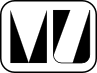 Obsah 
 1.	Základné údaje o organizácii 2.	Vedecká činnosť 3.	Doktorandské štúdium, iná pedagogická činnosť a budovanie ľudských zdrojov pre vedu a techniku 4.	Medzinárodná vedecká spolupráca 5.	Koncepcia dlhodobého rozvoja organizácie 6.	Spolupráca s VŠ a inými subjektmi v oblasti vedy a techniky 7.	Aplikácia výsledkov výskumu v spoločenskej a hospodárskej praxi 8.	Aktivity pre Národnú radu SR, vládu SR, ústredné orgány štátnej správy SR a iné org. 9.	Vedecko-organizačné a popularizačné aktivity 10.	Činnosť knižnično-informačného pracoviska 11.	Aktivity v orgánoch SAV 12.	Hospodárenie organizácie 13.	Nadácie a fondy pri organizácii SAV 14.	Informácie o aktivitách súvisiacich s uplatňovaním princípov rodovej rovnosti 15.	Iné významné činnosti organizácie SAV 16.	Vyznamenania, ocenenia a ceny udelené organizácii a pracovníkom organizácie SAV 17.	Poskytovanie informácií v súlade so zákonom o slobodnom prístupe k informáciám 18.	Problémy a podnety pre činnosť SAV 
 PRÍLOHY 
 A	Zoznam zamestnancov a doktorandov organizácie k 31.12.2021 B	Projekty riešené v organizácii C	Publikačná činnosť organizácie D	Údaje o pedagogickej činnosti organizácie E	Medzinárodná mobilita organizácie F	Vedecko-popularizačná činnosť pracovníkov organizácie SAV1. Základné údaje o organizácii 
 
1.1. Kontaktné údaje 
 
Názov: Matematický ústav SAV 
Riaditeľ: doc. RNDr. Karol Nemoga, CSc. 
Zástupca riaditeľa: prof. RNDr. Anatolij Dvurečenskij, DrSc. 
Vedecký tajomník: Mgr. Marek Hyčko, PhD. 
Predseda vedeckej rady: Mgr. Anna Jenčová, DrSc. 
Člen Snemu SAV: doc. RNDr. Karol Nemoga, CSc. 
Adresa: Štefánikova 49, 814 73 Bratislava 
 
http://www.mat.savba.sk 
 
Tel.: 02/ 5751 0414 
E-mail: mathinst@mat.savba.sk 
 
Názvy a adresy organizačných zložiek a detašovaných pracovísk: 
Organizačné zložky: 
	Oddelenie aplikovanej matematiky 
Štefánikova 49, 81473 Bratislava 
Detašované pracoviská: 
	Oddelenie informatiky Matematického ústavu SAV 
Dúbravská cesta 9, 841 04 Bratislava	Detašované pracovisko Matematického ústavu SAV v Košiciach 
Grešákova 6, 040 01 Košice	Inštitút matematiky a informatiky MÚ SAV v B. Bystrici 
Ďumbierska 1, 974 11 Banská Bystrica 
Vedúci organizačných zložiek a detašovaných pracovísk: 
Organizačné zložky: 
	Oddelenie aplikovanej matematiky 
RNDr. Tibor Žáčik, CSc. 
Detašované pracoviská: 
	Oddelenie informatiky Matematického ústavu SAV 
doc. Ing. Gabriel Okša, CSc.	Detašované pracovisko Matematického ústavu SAV v Košiciach 
RNDr. Jozef Pócs, PhD.	Inštitút matematiky a informatiky MÚ SAV v B. Bystrici 
prof. RNDr. Roman Nedela, DrSc. 
Členovia Snemu SAV za organizačné zložky: 
Typ organizácie: Rozpočtová od roku 1959 
1.2. Údaje o zamestnancoch 
Tabuľka 1a Počet a štruktúra zamestnancov1 odmeňovaní podľa 553/2003 Z.z., príloha č. 5 
2 odmeňovaní podľa 553/2003 Z.z., príloha č. 3 a č. 4 
 
K – kmeňový stav zamestnancov v pracovnom pomere k 31.12.2021 (uvádzať zamestnancov v pracovnom pomere, vrátane riadnej materskej dovolenky, zamestnancov pôsobiacich v zahraničí, v štátnych funkciách, členov Predsedníctva SAV, zamestnancov pôsobiacich v zastupiteľských zboroch)F – fyzický stav zamestnancov k 31.12.2021 (bez riadnej materskej dovolenky, zamestnancov pôsobiacich v zahraničí v štátnych funkciách, členov Predsedníctva SAV, zamestnancov pôsobiacich v zastupiteľských zboroch)P – celoročný priemerný prepočítaný počet zamestnancovT – celoročný priemerný prepočítaný počet riešiteľov projektovO – celoročný priemerný prepočítaný počet obslužného personálu podieľajúceho sa na riešení projektov (technikov, laborantov, projektových manažérov a pod.) mimo zamestnancov v administratíve, správe a údržbe budov, upratovačiek, vodičov a pod.M, Ž – muži, ženyTabuľka 1b Štruktúra vedeckých pracovníkov (kmeňový stav k 31.12.2021)Tabuľka 1c Štruktúra pracovníkov podľa veku a rodu, ktorí sú riešiteľmi projektovA - Prepočet bez zohľadnenia úväzkov zamestnancov 
B - Prepočet so zohľadnením úväzkov zamestnancov 
 
Tabuľka 1d Priemerný vek zamestnancov organizácie k 31.12.2021 
1.3. Iné dôležité informácie k základným údajom o organizácii a zmeny za posledné obdobie (v zameraní, v organizačnej štruktúre a pod.)Na základe vnútorného akademického hodnotenia ústavov za r. 2020, Matematický ústav SAV patril aj v r. 2021 medzi najlepšie hodnotené ústavy v SAV vďaka výbornej publikačnej aktivite MÚ SAV.Začiatkom decembra 2021 prebehla na ústave on-line úspešná obhajoba DrSc. dizertačnej práce Mgr. Andrey Zemánkovej, PhD. s názvom „The structure of uninorms with continuous underlying triangular norms and conorms and their generalizations“.  Dr. Zemánková ešte čaká na definitívne schválenie titulu DrSc. vo Vedeckej rade SAV.Kvôli epidémii Covid 19 sme rámci Týždňa vedy nemali 13. ročník Dňa otvorených dverí MÚ SAV, už druhý rok za sebou.V r. 2016 Mgr. Andrea Zemánková, PhD., ktorá získala prestížny štipendijný program Štipendium SAV pre mladých odborníkov, bola na predĺženej rodičovskej dovolenke, z ktorej sa vrátila v závere r. 2019 a v r. 2021 ho úspešne ukončila. Toto štipendium získali vtedy len traja pracovníci SAV.V r. 2021 sme pokračovali, hoci v obmedzenej miere kvôli epidemickej situácii, v praxi pre študentov matematiky vyšších ročníkov, v rámci ktorej študenti pod vedením renomovaných odborníkov riešia na ústave zaujímavé úlohy, čím sa jednak oboznamujú s ústavom, jeho úlohami a ústav má nádej medzi nimi objaviť budúcich doktorandov ústavu. Za obmedzených podmienok pôsobila študentka Bc. Radka Schwartzová na našej pobočke v Košiciach pod vedením RNDr. Emílie Haluškovej, CSc.V lete 2021 jeden uchádzač z Iránu, Dr. O. Zahiri získal štipendium v rámci programu SASPRO 2, nastúpiť by mal v r. 2022, dúfame, že sa to podarí napriek časovej náročnosti získať vízum na Slovensko.Časopisu Mathematica Slovaca sa zvýšil impaktový faktor z IF(2019)=0,654 na IF(2020)=0,770, päťročný impakt faktor 0,545 a je v 3. kvartile v sekcii matematika. V databáze Scopus má časopis zvýšený z SJR(2019)=0,397 na SJR(2020)=0,445 (Scimago Journal Ranking), Cite Score = 0.9 a je v 3. kvartile. Počet zaslaných článkov v r. 2021 bol okolo 750.Od r. 2011 je časopis Tatra Mt. Math. Publ. indexovaný v databáze SCOPUS. Jeho SJR=0,171 (Scimago Journal Ranking), Cite Score = 0.6 a je v 3. kvartile.V r. 2021 sa prof. RNDr. Michal Fečkan, DrSc. už druhý krát získal ocenenie Highly Cited Researcher, čo znamená, že sa dostal medzi 1 % najcitovanejších matematikov sveta vo svojom obore, prvý krát to bolo v r. 2019.V roku 2019 boli schválené dva projekty OP ŠF: 313011T683 - Matematická podpora kvantových technológií, 313011T634 - Výskum v oblasti analýzy heterogénnych dát za účelom predikcie zmeny zdravotného stavu chronických pacientov. V roku 2021 sa pokračovalo v riešení týchto grantov.V roku 2021 sa schválil legislatívny prechod ústavov SAV s rozpočtovou a príspevkovou formou hospodárenia na verejné výskumné inštitúcie (v. v. i.). Druhý polrok 2021 sa niesol v aktívnych prípravách na prechod na v. v. i. od 1. 1. 2022. Bohužiaľ, od začiatku marca 2020 celá spoločnosť bola zasiahnutá epidémiou Covid 19, teda aj Matematický ústav SAV, a museli sa rešpektovať protiepidemiologické opatrenia aj druhý rok. Preto sa nekonali konferencie, semináre, obhajoby prezenčnou formou, ale sa prešlo do on-line priestoru, mnohí pracovníci podľa potreby využívali tzv. home office. Je smutnou skutočnosťou, že v januári 2021 zomrel na Covid 19 popredný pracovník MÚ SAV z košickej pobočky doc. RNDr. Roman Frič,  DrSc.Ing. I. Jadlovská, PhD. bola prijatá na postoktorandskú pozíciu na Detašované pracovisko MÚ SAV v Košiciach pre oblasť matematickej analýzy, štúdium kvalitatívnej teórie riešenia diferenciálnych rovníc.  2. Vedecká činnosť 
2.1. Domáce projekty 
 
Tabuľka 2a Domáce projekty riešené v roku 2021A - organizácia je nositeľom projektuB - organizácia sa zmluvne podieľa na riešení projektuTabuľka 2b Domáce projekty podané v roku 2021 2.2. Medzinárodné projekty 
2.2.1. Medzinárodné projekty riešené v roku 2021 
Tabuľka 2c Medzinárodné projekty riešené v roku 2021A - organizácia je nositeľom projektuB - organizácia sa zmluvne podieľa na riešení projektu 2.2.2. Medzinárodné projekty Horizont Európa podané v roku 2021Tabuľka 2d Počet projektov Horizont Európa v roku 2021A - organizácia je nositeľom projektuB - organizácia sa zmluvne podieľa na riešení projektuÚdaje k domácim a medzinárodným projektom sú uvedené v Prílohe B.2.2.3. Zámery na čerpanie Európskych štrukturálnych a investičných fondov v ďalších výzvach2.3. Výber najvýznamnejších výsledkov vedeckej práce organizácie v roku 2021Slúži aj na výber výsledkov do výročnej správy SAV. Každý výsledok má byť charakterizovaný stručným, všeobecne zrozumiteľným popisom – maximálne 1000 znakov + 1 obrázok; bibliografický údaj uvádzajte rovnako ako v zozname publikačnej činnosti, vrátane IF. Nadpis by mal vystihnúť prínos a význam výsledku – podľa možnosti by nemal byť zredukovaný na názov/nadpis publikačného výstupu.2.3.1. Výsledky na báze základného výskumuSpektralita v order unit priestoroch.Dôležitou vlastnosťou každého matematického modelu kvantovej mechaniky je spektralita, teda existencia spektrálnych rozkladov, ktoré umožňujú vyjadriť efekty ako integrál cez špeciálne prvky, nazývané projekcie. V operačnom prístupe k základom kvantovej mechaniky je fyzikálny systém popísaný pomocou order unit priestoru v dualite s base-normed priestorom, kde prvky vybranej bázy zodpovedajú stavom systému a order unit priestor reprezentuje merania. Asi najznámejším rozšírením pojmu spektrality v tomto kontexte je spektrálna dualita Alfsena a Shultza, založená na geometrických vlastnostiach duálneho páru priestorov. V článku porovnávame túto definíciu s iným, čisto algebraickým prístupom zavedeným Foulisom, ktorý využíva vlastnosti kompresií na usporiadaných grupách s order jednotkou. Je dokázané, že tento druhý prístup je striktne všeobecnejší. Detailne študujeme prípad JB-algebier, kde Alfsen-Shultzova spektralita platí pre JBW-algebry a spektralita v zmysle Foulisa je ekvivalentná Rickartovej vlastnosti, a prípad order unit priestorov konštruovaných z reflexívnych Banachových priestorov, kde Foulisova spektralita zodpovedá hladkosti normy, kdežto Alfsen-Shultzovská spektralita vyžaduje aj striktnú konvexnosť.Autori: A. Jenčová, S. Pulmannová (MÚ SAV),Projekty: VEGA 2/0142/20, APVV-16-0073.Referencia: A. Jenčová, S. Pulmannová, Geometric and algebraic aspects of spectrality in order unit spaces: a comparison, Journal of Mathematical Analysis and Applications, 504 (2021), Art. Num. 125360. DOI: 10.1016/j.jmaa.2021.125360—Spectrality in order unit spaces.An important property of any mathematical model of quantum mechanics is spectrality, that is, existence of spectral resolutions of effects that allows an integral expression in terms of some special elements called projections. In the operational approach to foundations of quantum mechanics, a physical system is described by an order unit space in duality with a base normed space, where elements of the distinguished base correspond to states of the system and the order unit space describes its measurements. Perhaps the best well known extension of spectrality to this setting is due to Alfsen and Shultz, based on the geometry of the dual pair. In the paper, we compare this definition to a purely algebraic approach due to Foulis, based on properties of compressions on ordered groups with an order unit. We show that the latter approach is strictly more general. In particular, we study in detail the case of JB-algebras, where Alfsen-Shultz spectrality holds for JBW-algebras and spectrality in Foulis sense is proved equivalent to the Rickart property, and the order unit spaces obtained from reflexive Banach spaces, where Foulis spectrality is equivalent to smoothness of the norm, whereas the Alfsen-Shultz spectrality requires also strict convexity.Authors: A. Jenčová, S. Pulmannová (MI SAS),Projects: VEGA 2/0142/20, APVV-16-0073.Reference: A. Jenčová, S. Pulmannová, Geometric and algebraic aspects of spectrality in order unit spaces: a comparison, Journal of Mathematical Analysis and Applications, 504 (2021), Art. Num. 125360. DOI: 10.1016/j.jmaa.2021.125360Charakterizácia niektorých tried funkcií, ktoré sa dajú vyjadriť pomocou 
(z-)ordinálneho súčtu a ďalšie vlastnosti (z-)ordinálneho súčtu.Charakterizovali sme všetky funkcie, ktoré sa dajú skonštruovať pomocou z-ordinálneho súčtu pologrúp odvodených od spojitých t-noriem, t-konoriem, reprezentovateľných uninoriem a idempotentných pologrúp. Ukázali sme, že táto trieda funkcií zahŕňa všetky komutatívne, asociatívne, neklesajúce binárne funkcie definované na jednotkovom intervale, ktoré majú spojité Archimedovské komponenty a spojitú diagonálu. Našli sme nutné a postačujúce podmienky na to, aby sa uninorma dala vyjadriť ako ordinálny súčet pologrúp definovaných na neprázdnych podintervaloch jednotkového intervalu. Pritom sme zistili, že každá uninorma lokálne internálna na  sa dá rozložiť na ordinálny súčet takýchto pologrúp. Ukázali sme jednoznačnosť určenia t-noriem a t-konoriem pomocou ich Archimedovských komponent, nekonečné ordinálne súčty agregačných funkcií, ktoré v jednej forme pokrývajú ordinálne súčty t-noriem aj t-konoriem a popísali kardinalitu príslušných indexových množín. V prípade z-ordinálneho súčtu sme ukázali, že sa vždy dá previesť do základnej redukovanej formy, t.j., takej, kde každá pologroupa, ktorá patrí do vetviacej množiny je triviálna a žiadne dve pologrupy nemajú rovnaké nosiče. Tiež sme popísali kardinalitu minimálnej vetviacej množiny.Autor: A. Zemánková (MÚ SAV)Projekty: VEGA 1/0006/19, APVV-16-0073, APVV-20-0069 a Program Štipendium SAV.Referencie:	A. Mesiarová-Zemánková, R. Mesiar, Y. Su, Ordinal sum constructions for aggregation functions on the real unit interval, Iranian Journal of Fuzzy Systems, prijaté.
DOI: 10.22111/IJFS.2021.6286	A. Mesiarová-Zemánková, Commutative, associative and non-decreasing functions continuous around diagonal, Iranian Journal of Fuzzy Systems, prijaté.	A. Mesiarová-Zemánková, A note on the simplification of the z-ordinal sum construction, Fuzzy Sets and Systems, zaslané (recenzné konanie).	Y. Su, W. Zong, A. Mesiarová-Zemánková, Constructing uninorms via ordinal sums in the sense of A. H. Clifford, Semigroup Forum, zaslané (recenzné konanie).—Characterization of some classed of functions constructed via (z-)ordinal sum and further properties of (z-)ordinal sumWe characterized all functions that can be obtained as a z-ordinal sum of semigroups related to continuous t-norms, t-conorms, representable uninorms and idempotent semigroups. We showed that this class of functions corresponds to the class of all commutative, associative and non-decreasing binary function on the unit interval, which have continuous Archimedean components and are continuous on the diagonal. We presented sufficient and necessary conditions for obtaining uninorms as an ordinal sum of semigroups with carriers which are non-empty subintervals of the unit interval. We proved that each uninorm locally internal on  can be decomposed into an ordinal sum of such semigroups. Further, we studied the uniqueness of the link between t-norms or t-conorms, and related Archimedean components, we showed infinite ordinal sums of aggregation functions covering by one type of ordinal sums both t-norms and t-conorms ordinal sums and studied the cardinality of the corresponding index sets. For z-ordinal sum we showed that it can always be expressed in the reduced basic form, i.e., that it is enough to assume only trivial semigroups in the branching set and we can always remove semigroups with duplicate carriers. We also investigated the cardinality of the minimal branching set.Author: A. Zemánková (MI SAS)Projects: VEGA 1/0006/19, APVV-16-0073, APVV-20-0069 and Program Fellowship of SAS.References:	A. Mesiarová-Zemánková, R. Mesiar, Y. Su, Ordinal sum constructions for aggregation functions on the real unit interval, Iranian Journal of Fuzzy Systems, to appear. DOI: 10.22111/IJFS.2021.6286	A. Mesiarová-Zemánková, Commutative, associative and non-decreasing functions continuous around diagonal, Iranian Journal of Fuzzy Systems, submitted (under review).	A. Mesiarová-Zemánková, A note on the simplification of the z-ordinal sum construction, Fuzzy Sets and Systems, submitted (under review).	Y. Su, W. Zong, A. Mesiarová-Zemánková, Constructing uninorms via ordinal sums in the sense of A. H. Clifford, Semigroup Forum, submitted (under review).Kvantové Rényiho relatívne entropiePojem relatívnej entropie (alebo divergencie) ako miery rozdielnosti dvoch stavov je jedným zo základných pojmov v teórii informácie. Klasické Rényiho relatívne entropie boli zavedené axiomatickým prístupom, ako jediná trieda relatívnych entropií spĺňajúca určité prirodzené vlastnosti. Ukázalo sa, že táto trieda má významné využitie v mnohých úlohách teórie informácie. Avšak pre kvantové systémy existuje viacero rozšírení Rényiho relatívnych entropií. Jednou z týchto verzií, ktoré sa ukázali užitočnými v prípade konečnorozmerných systémov, je trieda sandwiched Rényiho entropií. V článku rozširujeme túto triedu na normálne stavy ľubovoľnej von Neumannovej algebry a dokazujeme niektoré jej vlastnosti, ako aj fakt, že sa dá definovať pomocou interpolačných Kosakiho nekomutatívnych Lp-priestorov. Taktiež je dokázané, že pre všetky relevantné hodnoty parametra sú tieto veličiny nerastúce vzhľadom na unitálne normálne pozitívne zobrazenia, čo bolo doteraz známe len pre úplne pozitívne zobrazenia alebo pre obmedzenú škálu hodnôt parametra. Tiež sa zaoberáme situáciou keď nejaké takéto zobrazenie zachováva niektorú z týchto veličín pre dané dva stavy a dokazujeme, že toto nastane práve vtedy, keď sa dané stavy dajú plne rekonštruovať.Autor: A. Jenčová (MÚ SAV)Projekty: VEGA 2/0142/20, APVV-16-0073Referencia: A. Jenčová, Rényi relative entropies an noncommutative Lp-spaces II, Annales Henri Poincaré 22 (2021), 3235–3254. DOI: 10.1007/s00023-021-01074-9—Quantum Rényi relative entropiesThe concept of a relative entropy (or divergence) as a measure of informational dissimilarity of states is fundamental in information theory. The classical Rényi relative entropies were introduced by an axiomatic approach as the unique family of divergences satisfying certain natural properties. As it turned out, these quantities play a central role in many information-theoretic tasks. However, there are many possible versions of Rényi relative entropies for quantum systems. One of the versions that have proved useful for finite dimensional systems is the family of sandwiched Rényi relative entropies. In this paper, we extend this family to normal states of an arbitrary von Neumann algebra and show some of its properties, in particular that it can be obtained from an interpolating family of noncommutative Kosaki Lp-spaces. We also show that for all relevant values of the parameter, these quantities are nonincreasing under unital normal positive maps, which was previously known only for completely positive maps or for restricted values of the parameter. We also discuss the situation when some of these quantities is preserved under such a map for a given pair of states and show that if the map is 2-positive, this happens if and only if the two states can be fully recovered.Authors: A. Jenčová (MI SAS)Projects: VEGA 2/0142/20, APVV-16-0073Reference: A. Jenčová, Rényi relative entropies an noncommutative Lp-spaces II, Annales Henri Poincaré 22 (2021), 3235–3254. DOI: 10.1007/s00023-021-01074-9O Mahlerovej hypotézePodľa Mahlerovej hypotézy neexistuje číslo  také, že necelá časť postupnosti  je menšia ako  pre každé . Ak také  existuje, potom má postup–nosť  asymptotickú distribučnú funkciu , pre . Výsledok vyplýva z explicitného tvaru integrálukde  je distribučná funkcia a  je suma zložená z absolútnych hodnôt necelých častí  s použitím Youngovho integrálu.Autor: O. Strauch (MÚ SAV)Projekty: VEGA 2/0109/18Referencia: O. Strauch, Mahler's conjecture on ξ(3/2)n  mod 1, Unif. Distrib. Theory 16 (2021), no. 2, 49–70. DOI: 10.2478/udt-2021-0007—On Mahler's conjectureMahler's conjecture states that there exists no such real number  that the fractional parts of the sequence  satisfy  for all . If such  exists, then  has an asymptotic distribution function  for . For the proof we used the integral explicit formula of integralfor distribution function , where  is the sum of absolute values of fractional parts . For proof we used Young's integral.Authors: O. Strauch (MI SAS)Projects: VEGA 2/0109/18Reference: O. Strauch, Mahler's conjecture on ξ(3/2)n  mod 1, Unif. Distrib. Theory 16 (2021), no. 2, 49–70. DOI: 10.2478/udt-2021-00072.3.2. Výsledky aplikačného typuDvojrozmerná lineárna porovnávacia kalibráciaNavrhujeme nový kalibračný model založený na lineárnej kalibračnej funkcii porovnaní dvoch meracích prístrojov – každý meria dvojrozmerné merania s normálne rozdelenými chybami. Zo štatistického hľadiska je uvažovaný kalibračný model nelineárny v parametroch modelu, avšak po vhodnej linearizácii je možné model reprezentovať pomocou modelu s chybami v premenných (EIV). Navrhuje sa iteračný algoritmus na odhad parametrov lineárnej kalibračnej funkcie a ukazujeme približnú oblasti spoľahlivosti pre parametre kalibračnej funkcie. Taktiež popisujeme proces merania a štatistické vlastnosti meraní kalibrovaným meradlom.Autori: G. Wimmer (MÚ SAV), V. Witkovský (ÚM SAV), K. Žáková Myšková (Masarykova univ., Brno)Projekty: APVV-15-0295, VEGA 2/0054/18, VEGA 2/0081/19Referencia: G. Wimmer, V. Witkovský, K. Žáková Myšková, Two-dimensional linear comparative calibration, Perspectives in Measurement, Modeling and Interpretation. - Bratislava, Slovakia: Vysoká škola manažmentu/City University of Seattle programs, 2020, 15–37. ISBN 978-80-89306-54-1.—Two-dimensional linear comparative calibrationWe propose a new calibration model with linear calibration function, based on comparison of two measuring devices – each is measuring two-dimensional measurements with normally distributed errors. From statistical point of view, the considered calibration model is nonlinear in the model parameters, however, after proper linearization, the model can be represented by the linear errors-in-variables (EIV) model. Based on that, we suggest an iterative algorithm for estimating the parameters of the linear calibration function and present the approximate confidence region for the calibration function parameters. Finally, we describe the measuring process and statistical properties of the measurements realized with the calibrated device.Authors: G. Wimmer (MI SAS), V. Witkovský (IMS SAS), K. Žáková Myšková (Masarykova univ., Brno, Czech. Rep.)Projects: APVV-15-0295, VEGA 2/0054/18 , VEGA 2/0081/19Reference: G. Wimmer, V. Witkovský, K. Žáková Myšková, Two-dimensional linear comparative calibration, Perspectives in Measurement, Modeling and Interpretation. - Bratislava, Slovakia: Vysoká škola manažmentu/City University of Seattle programs, 2020, 15–37. ISBN 978-80-89306-54-1.Popis exponenciálnej fázy epidémie COVID-19Na popis exponenciálnej fázy epidémie COVID-19 sme použili populačný maticový model. Tento model sme rozšírili tak, aby dokázal popísať aj periodické hromadné testovanie rýchlymi antigénovými testami. Skúmali a porovnávali sme rôzne spôsoby rozloženia testov v čase: napríklad testovanie celej populácie len v jednom dni týždňa oproti rovnomernému testovaniu počas celého týždňa, a podobne. Okrem toho sme hľadali také časové rozloženie testovanej populácie, pri ktorom sa dosahoval maximálny, prípadne minimálny účinok na priebeh epidémie. Tento účinok sa kvôli izolácii pozitívne testovaných prejavuje na znížení aktuálneho reprodukčného čísla. Ukázali sme, že pri senzitivite dostupných testov a reálne dosiahnuteľnej účasti populácie na rôznych typoch periodických testovaní, sa dosiahne rozdiel reprodukčných čísiel nie väčší ako 2 %. Z toho vyplýva, že pri praktickej realizácii hromadného testovania je rozumné uprednostniť logisticky menej náročné priebežné testovanie počas celého týždňa pred hromadným testovaním počas víkendov.Autori: I. Mračka, M. Hyčko, R. Hajossy, I. Odrobina, T. Žáčik (MÚ SAV)Projekt: Ústavný projekt.—Description of the exponential phase of the COVID-19 epidemicWe used a population matrix model to describe the exponential phase of the COVID-19 epidemic. We have extended this model so that it can also describe periodic mass testing followed by isolation of positive cases. We researched and compared different ways of distributing tests over time: for example, testing the entire population on one day of the week only versus evenly distributed testing throughout the whole week, and so on. In addition, we looked for a distribution of those tested in which the maximum or minimum effect on the course of the epidemic was achieved. Due to the isolation of the positive tested, this effect results in a reduction of the current reproductive number. We have shown that with the sensitivity of the available rapid antigen tests and the real achievable participation of the population in different types of periodic testing, a difference in reproductive numbers of no more than 2 % is achieved. It follows that in the practical implementation of mass testing, it is reasonable to prioritize less logistically demanding continuous testing throughout the week over bulk testing on weekends.Authors: I. Mračka, M. Hyčko, R. Hajossy, I. Odrobina, T. Žáčik (MI SAS)Project: Institutional project.Aplikácie matematickej štatistiky pri analýze jazyka a textuBoli získané nové výsledky pri diachrónnej analýze češtiny, kde sa pomocou štatistických analýz rozlišovali vlastnosti, ktoré sa pri vývoji jazyka menia, a tie, ktoré zostávajú invariantné. Na základe výsledkov analýzy zhlukov aplikovanej na najfrekventovanejšie slová bol dosiahnutý postup pri riešení otázky autorstva niektorých starších českých rukopisov. Synergetický model jazyka bol rozvinutý aj pre nižšie jazykové jednotky (slabiky, morfémy). Boli skúmané predovšetkým vzťahy medzi ich vlastnosťami a vlastnosťami slov.Autori: J. Mačutek (MÚ SAV), R. Čech (Univ. Ostrava), P. Kosek, 
O. Navrátilová (Masaryk Univ. Brno), etc.Projekt: VEGA 2/0096/21Referencie:	R. Čech, P. Kosek, J. Mačutek, M. Nogolová, (Ne)stabilita českého biblického překladu: diachronní stylometrická analýza, Clavibus unitis, 2021, vol. 10, no. 2, 151–156. ISSN 1803-7747. 	R. Čech, J. Mačutek, P. Kosek, Czech translations of the Gospel of Matthew from the diachronic point of view – Plus ça change…, Jazykovedný časopis, 2021, roč. 72, č. 2, s. 656–666. DOI: 10.2478/jazcas-2021-0059	R. Čech, P. Kosek, O. Navrátilová, J. Mačutek, On the impact of the initial phrase length on the position of enclitics in Old Czech, Language and Text: Data, models, information and applications. - Amsterdam : John Benjamin Publishing Company, 2021, p. 9–20. ISBN 978-90-272-1010-4. DOI: 10.1075/cilt.356.01cec	M. Kubát, Š. Netolická, R. Čech, J. Mačutek, Martin of Cochem´s Golden Key of Heaven and its Czech Relatives: Quantitative Analysis of Baroque Prayers,Bohemistyka, 2021, vol. 3, p. 283–294. ISSN 1642-9893.
DOI: 10.14746/bo.2021.3.	K. Pelegrinová, J. Mačutek, R. Čech, The Menzerath-Altmann law as the relation between lengths of words and morphemes in Czech, In Jazykovedný časopis, 2021, roč. 72, č. 2, s. 405–414. ISSN 0021-5597. DOI: 10.2478/jazcas-2021-0037	B. Rujevic, M. Kaplar, S. Kaplar, R. Stankovic, I. Obradovic, J. Mačutek, Quantitative analysis of syllable properties in Croatian, Serbian, Russian, and Ukrainian Language and Text: Data, models, information and applications. - Amsterdam: John Benjamin Publishing Company, 2021, p. 55–67. ISBN 978-90-272-1010-4. 
DOI: 10.1075/cilt.356.04ruj—Applications of mathematical statistics in analyses of language and textNew results were obtained in diachronic analysis of Czech. Using statistical analyses, language properties which undergo change in diachronic development were distinguished from those which remain invariant. Based on cluster analysis of the most frequent words, some progress was achieved at solving the problem of authorship of older Czech manuscripts. A synergetic language model was developed also for lower language units (syllables, morphemes). Relations between their properties and properties of words were investigated.Authors: J. Mačutek (MI SAS), R. Čech (Univ. Ostrava), P. Kosek, 
O. Navrátilová (Masaryk Univ. Brno), etc.Project: VEGA 2/0096/21References:	R. Čech, P. Kosek, J. Mačutek, M. Nogolová, (Ne)stabilita českého biblického překladu: diachronní stylometrická analýza, Clavibus unitis, 2021, vol. 10, no. 2, 151–156. ISSN 1803-7747. 	R. Čech, J. Mačutek, P. Kosek, Czech translations of the Gospel of Matthew from the diachronic point of view – Plus ça change…, Jazykovedný časopis, 2021, roč. 72, č. 2, s. 656–666. DOI: 10.2478/jazcas-2021-0059	R. Čech, P. Kosek, O. Navrátilová, J. Mačutek, On the impact of the initial phrase length on the position of enclitics in Old Czech, Language and Text: Data, models, information and applications. - Amsterdam : John Benjamin Publishing Company, 2021, p. 9–20. ISBN 978-90-272-1010-4. DOI: 10.1075/cilt.356.01cec	M. Kubát, Š. Netolická, R. Čech, J. Mačutek, Martin of Cochem´s Golden Key of Heaven and its Czech Relatives: Quantitative Analysis of Baroque Prayers,Bohemistyka, 2021, vol. 3, p. 283–294. ISSN 1642-9893. DOI: 10.14746/bo.2021.3.	K. Pelegrinová, J. Mačutek, R. Čech, The Menzerath-Altmann law as the relation between lengths of words and morphemes in Czech, In Jazykovedný časopis, 2021, roč. 72, č. 2, s. 405–414. ISSN 0021-5597. DOI: 10.2478/jazcas-2021-0037	B. Rujevic, M. Kaplar, S. Kaplar, R. Stankovic, I. Obradovic, J. Mačutek, Quantitative analysis of syllable properties in Croatian, Serbian, Russian, and Ukrainian Language and Text: Data, models, information and applications. - Amsterdam: John Benjamin Publishing Company, 2021, p. 55–67. ISBN 978-90-272-1010-4. 
DOI: 10.1075/cilt.356.04ruj 2.3.3. Výsledky na báze medzinárodnej spolupráceO konvergencii vlastných hodnôt a vlastných vektorov v blokovom Jacobiho EVF algoritme s dynamickým usporiadanímV blokovej verzii klasického variantu dvojstrannej Jacobiho metódy pre výpočet vlastných čísiel a vektorov hermitovských matíc konverguje mimo diagonálna časť iterovanej matice k nule. To však nutne neznamená, že iterovaná matica konverguje k jednoznačne danej diagonálnej matici. To isté platí pre maticu akumulovaných unitárnych transformácií. Dokázali sme, že iterovaná matica naozaj konverguje k pevnej diagonálnej matici, ktorej diagonálne prvky sú vlastné čísla pôvodnej matice. Ďalej sme ukázali, že pre jednoduché vlastné čísla konverguje príslušný stĺpec matice akumulovaných unitárnych transformácií k vlastnému vektoru. Pre viacnásobné vlastné číslo resp. klaster vlastných čísiel sme dokázali konvergenciu ortogonálnych projektorov, ktoré sú definované príslušnými stĺpcami matice akumulovaných unitárnych transformácií, k ortogonálnemu projektoru na vlastný podpriestor prislúchajúci k daným vlastným číslam. Súčasťou dôkazov sú horné hranice pre rýchlosť konvergencie. Dôkazy konvergencie platia i pre paralelný blokový Jacobiho algoritmus s dynamickým usporiadaním subproblémov. Teoretické výsledky boli ilustrované numerickým príkladom. Autori: Y. Yamamoto (University of Electro-Communications, Tokyo), G. Okša, M. Vajteršic (MÚ SAV)Projekty: VEGA 2/0015/20Referencia: Y. Yamamoto, G. Okša, M. Vajteršic, On convergence to eigenvalues and eigenvectors in the block-Jacobi EVD algorithm with dynamic ordering, Linear Algebra and Its Applications 622 (2021), 19–45. DOI: 10.1016/j.laa.2021.03.027—On convergence of eigenvalues and eigenvectors in the block-Jacobi EVD algorithm with dynamic ordering In the block version of the classical two-sided Jacobi method for the Hermitian eigenvalue problem, the off-diagonal elements of iterated matrix converge to zero. However, this fact alone does not necessarily guarantee that this matrix converges to a fixed diagonal matrix. The same is true for the matrix of accumulated unitary transformations. We have proved that under certain assumptions the iterated matrix indeed converges to a fixed diagonal matrix, whose diagonal elements are the eigenvalues of the input matrix. Next it was shown that for a simple eigenvalue the corresponding column of the accumulated matrix of unitary transformations converges to the corresponding eigenvector. For a multiple eigenvalue or a cluster of eigenvalues, we proved that the orthogonal projectors constructed from the corresponding columns of the accumulated matrix of unitary transformations converge to the orthogonal projector onto the eigenspace corresponding to those eigenvalues. Moreover, the appropriate convergence bounds were obtained for all discussed cases. Convergence results are also valid for the parallel block-Jacobi method with dynamic ordering. The developed theory is illustrated by numerical example.Authors: Y. Yamamoto (University of Electro-Communications, Tokyo), G. Okša, M. Vajteršic (MI SAS)Projects: VEGA 2/0015/20Reference: Y. Yamamoto, G. Okša, M. Vajteršic, On convergence to eigenvalues and eigenvectors in the block-Jacobi EVD algorithm with dynamic ordering, Linear Algebra and Its Applications 622 (2021), 19–45. DOI: 10.1016/j.laa.2021.03.027Mocnina, pozitívny uzáver a kvocienty na konvexných jazykochŠtudujeme stavovú zložitosť a nedeterministickú stavovú zložitosť -tej mocniny, pozitívneho uzáveru, pravého kvocientu a ľavého kvocientu na triedach bezpredponových, bezpríponových, bezfaktorových, bezpodslovových, ďalej predponovo, príponovo, faktorovo a podslovovo uzavretých a konvexných regulárnych jazykov, a na triedach pravo, ľavo, obojstranne a všetkostranne ideálnych jazykov. Ukazujeme, že nedeterministická stavová zložitosť -tej mocniny je  pre uzavreté a konvexné jazyky a  v ostatných triedach, zatiaľ čo jej (deterministická) stavová zložitosť je  pre pravé ideály,  pre ostatné ideály a faktorovo a podslovovo uzavreté jazyky, a  pre jazyky neobsahujúce predpony, faktory a podslová. Ďalej ukazujeme, že nedeterministická stavová zložitosť pozitívneho uzáveru je  pre faktorovo a podslovovo uzavreté jazyky a  pre všetky ostatné triedy, zatiaľ čo jeho stavová zložitosť je  pre faktorovo a podslovovo uzavreté jazyky,  pre predponovo uzavreté a bezpríponové jazyky, a  pre všetky ostatné uvažované triedy. Okrem toho, študujú sa kvocienty na konvexných jazykoch.Autori: M. Hospodár (MÚ SAV), M. Holzer (Universität Giessen)Projekty: VEGA 2/0132/19, APVV-15-0091Referencia: M. Holzer, M. Hospodár, Power, positive closure, and quotients on convex languages, Theoretical Computer Science, 870 (2021), 53–74. DOI: 10.1016/j.tcs.2021.02.002—Power, positive, closure, and quotients on convex languagesWe study the state complexity and nondeterministic state complexity of the -th power, positive closure, right quotient, and left quotient on the classes of prefix-, suffix-, factor-, and subword-free, -closed, and -convex regular languages, and on the classes of right, left, two-sided, and all-sided ideal languages. We show that the nondeterministic state complexity of the -th power is kn for closed and convex languages, and  in the remaining classes, while its state complexity is  for right ideals,  for other ideals and factor- and subword-closed languages, and  for prefix-, factor-, and subword-free languages. We next prove that the nondeterministic state complexity of positive closure is  for factor- and subword-closed languages and  for all other classes, while its state complexity is  for factor- and subword-closed languages,  for prefix-closed and suffix-free languages, and  for all other considered classes. Besides, we study quotients on convex languages.Authors: M. Hospodár (MÚ SAV), M. Holzer (Universität Giessen)Projects: VEGA 2/0132/19, APVV-15-0091Reference: M. Holzer, M. Hospodár, Power, positive closure, and quotients on convex languages, Theoretical Computer Science, 870 (2021), 53–74. DOI: 10.1016/j.tcs.2021.02.002USCO a kvázispojité zobrazeniaV monografii sú uvedené dve prirodzené zovšeobecnenia spojitých zobrazení, a to USCO zobrazenía a kvázispojité zobrazenia. Prvá trieda uvažuje množinovo-hodnotové zobrazenia, druhá trieda zoslabuje definíciu spojitosti. Oba tieto topologické pojmy vyplývajú prirodzene zo základných matematických úvah a majú početné aplikácie, ktoré sú v knihe podrobne popísané.Kniha je vhodná pre vedeckých pracovníkov, ktorí sa chcú dozvedieť o USCO a kvázispojitých zobrazeniach.Kniha uvádza najvýznamnejšie výsledky v tejto oblasti aj s ich aplikáciami.Autori: Ľ. Holá (MÚ SAV), D. Holý (Univ. Trnava) and W. Moors (Univ. Auckland, New Zeeland)Projekt: VEGA 2/0006/16Referencia: Ľ. Holá, D. Holý, W. Moors,  USCO and Quasicontinuous Mappings, De Gruyter Studies in Matematics Volume 81, 2021, pp. viii + 298 pages. ISBN 978-31-1075-015-7, ebook 978-31-1075-018-8. DOI: 10.1515/9783110750188—USCO and Quasicontinuous MappingsThis book presents two natural generalizations of continuous mappings, namely usco and quasicontinuous mappings. The first class considers set-valued mappings, the second class relaxes the definition of continuity. Both these topological concepts stem naturally from basic mathematical considerations and have numerous applications that are covered in detail.It is accessible to researchers who want to learn about Usco and Quasicontinuous mappings.The book presents the most significant results in the field with applications.Autors: Ľ. Holá (MI SAS), D. Holý (Univ. Trnava) and W. Moors (Univ. Auckland, New Zeeland)Project: VEGA 2/0006/16Reference: Ľ. Holá, D. Holý, W. Moors, USCO and Quasicontinuous Mappings, De Gruyter Studies in Matematics Volume 81, 2021, pp. viii + 298 pages.  ISBN 978-31-1075-015-7, ebook 978-31-1075-018-8.  DOI: 10.1515/9783110750188Periodické riešenia v pomaly meniacich sa diferenciálnych rovniciachŠtuduje sa zachovanie periodických riešení pre perturbované nespojité diferenciálne rovnice s malým parametrom, ktorý reprezentuje pomaly sa meniacu premennú. Predpokladá sa, že neperturbovaná (zamrznutá) diferenciálna rovnica má nesingulárne periodické riešenie. Výsledky tohto článku sú motivované dvojrozmernými systémami Hamiltonových diferenciálnych rovníc závislých od skalárnej premennej, ktorá je riešením singulárne perturbovanej diferenciálnej rovnice. Sú odvodené postačujúce podmienky pre bifurkácie periodických riešení. Teória je použitá na konkrétny 3 rozmerný systém diferenciálnych rovníc s nespojitou zložkou modelujúca tzv. suché trenie alebo prepínanie.Autori: M. Fečkan (MÚ SAV), F. Battelli (Polytech., Ancona, Italy)Projekt: APVV-18-0308, VEGA 1/0358/20, VEGA 2/0127/20Referencia: F. Battelli, M. Fečkan, Periodic solutions in slowly varying discontinuous differential equations: the generic case, Mathematics 9 (19) (2021), Art. Num. 2449.DOI: 10.3390/math9192449—Periodic solutions in slowly varying discontinuous differential equationsWe study persistence of periodic solutions of perturbed discontinuous differential equations with a small parameter, which represents a slowly varying variable. We assume that the unperturbed (frozen) differential equation has a non-singular periodic solution. The results of this paper are motivated by two dimensional systems of Hamiltonian differential equations depending on a scalar variable, which is the solution of a singularly perturbed equation. Sufficient conditions for bifurcations of periodic solutions are derived. The theory is applied to a specific 3-dimensional system of differential equations with a discontinuous component modeling the so-called dry friction or switching.Autors: M. Fečkan (MI SAS), F. Battelli (Polytech., Ancona, Italy)Projects: APVV-18-0308, VEGA 1/0358/20, VEGA 2/0127/20Reference: F. Battelli, M. Fečkan, Periodic solutions in slowly varying discontinuous differential equations: the generic case, Mathematics 9 (19) (2021), Art. Num. 2449.DOI: 10.3390/math9192449 2.4. Publikačná činnosť (zoznam je uvedený v prílohe C) 
Tabuľka 2e Štatistika vybraných kategórií publikácií   Evidujú sa len tie práce zamestnancov a doktorandov, v ktorých je uvedená afiliácia k organizácii 
 
Tabuľka 2f Štatistika vedeckých prác podľa kvartilu vedeckého časopisu   
Tabuľka 2g Ohlasy 
2.5. Aktívna účasť na vedeckých podujatiachTabuľka 2h Vedecké podujatiaÚčasť a vedenie seminárovInterný seminár o výsledkoch detašovaného pracoviska MÚ SAV v Košiciachstránka: https://im.saske.sk/sk/seminar.htmlVedúci: J. PócsReferáty: J. Pócs, I. Jadlovská, M. Repický, V. OlejárÚčasť: P. Eliaš, J. Haluška, E. Halušková, M. Hospodár, G. Jirásková, P. MlynárčikSeminár z kvantových logíkVedúci: A. Dvurečenskij, S. PulmannováPoznámka: Pre nepriaznivú situáciu ohľadom COVID-19 nebol seminár aktívny.Set-Valued AnalysisVedúci: Ľ. HoláPoznámka: Pre nepriaznivú epidemickú situáciu sa seminár v roku 2021 neuskutočňoval.Seminár o automatoch na MÚ SAV v KošiciachVedúci: G. JiráskováReferáty:  M. Hospodár, V. OlejárÚčasť: P. MlynárčikSeminár z topológie a teórie množín na PF UPJŠVedúci: J. Šupina (PF UPJŠ)Účasť: P. Eliaš, M. RepickýSeminár o fuzzy logike a pravdepodobnosti na PF UPJŠVedúci: S. Krajči (PF UPJŠ)Referáty:  P. EliašSeminár z diferenciálnej a algebraickej topológie na FMFI UKVedúci: T. MackoSeminár z usporiadaných algebraických štruktúr na PF UPJŠVedúci: D. Studenovská-Jakubíková (PF UPJŠ)Referáty: E. Halušková (2x), J. Pócs (3x), V. Olejár (2x)Poznámka: Seminár sa uskutočňoval aj online formou.Seminár z kvalitatívnej teórie diferenciálnych rovníc,spoločný seminár MÚ SAV Košice a KMTI FEI TUÚčasť: I. JadlovskáSeminár z matematickej štatistiky na FMFI UKVedúci: A. Pázman (FMFI UK)Účasť: G. WimmerPanglobal Algebra and Logic Seminar (Univ. Colorado, USA)Stránka: http://math.colorado.edu/algebralogic/Vedúci: K. A. Kearnes (Univ. Colorado, USA)Účasť:  E. HaluškováPoznámka: Konaný online.RCQI seminárVedúci: M. Sedlák (FÚ SAV)Účasť:  A. Jenčová?Seminár z kryptológie na FEI STUVedúci: O. GrošekÚčasť: K. Nemoga, J. R. Dora, P. Sýs?Seminár z kybernetickej bezpečnosti na FEI STUVedúci: spoločný seminár FEI STU, ÚI SAV, MÚ SAV, FMFI UKÚčasť:  K. Nemoga, J. R. Dora, P. Sýs2.6. Vyžiadané prednáškyAk boli príspevky publikované, sú súčasťou prílohy C, kategória (AFC, AFD, AFE, AFF, AFG, AFH)2.6.1. Vyžiadané prednášky na medzinárodných vedeckých podujatiach	DVUREČENSKIJ, A.: What are weak pseudo EMV-algebras? (online), Boolean Algebras, Lattices, Universal Algebra, Set Theory, Topology (BLAST 2021), Las Cruces, NM, USA, 9. 6.–13. 6. 2021.	BLUHM, A.— JENČOVÁ, A.— NECHITA, I.: Incompatibility in GPTs, generalized spectrahedra, and tensor norms (online), 18th International Conference on Quantum Physics and Logic (QPL 2021), Gdansk, Poland, 7.6.2021–11.6.2021.	JENČOVÁ, A.: Renyi relative entropies and noncommutative Lp-spaces (online), Conference in Operator Algebras and Related Topics (Opalg2021), Istanbul, Turkey, 8. 6.–10. 6. 2021.2.6.2. Vyžiadané prednášky na národných vedeckých podujatiach2.6.3. Vyžiadané prednášky na významných vedeckých inštitúciách2.6.4. Prednášky na medzinárodných vedeckých podujatiach	ČECH, R.— BENEŠOVÁ, B.— MAČUTEK, J.: Why does negation shorten a clause? (online), QUALICO 2021, Tokyo, Japonsko, 9. 9.–11. 9. 2021.	ČECH, R.— KOSEK, P.— MAČUTEK, J.— NOGOLOVÁ, M.: (Ne)stabilita českého biblického překladu - diachronní stylometrická analýza, Biblický jazyk v západoslovanských překladech – podoby a proměny, Praha, ČR, 2. 7. 2021	ČECH, R.— MAČUTEK, J.— KOSEK, P.: Czech translations of the Gospel of Matthew from the diachronic point of view – plus ça change..., 11th International Conference on Slovak National Corpus (SLOVKO 2021), Bratislava, 13. 10.–15. 10. 2021.	ČUNDERLÍKOVÁ, K.: Conditional interval valued probability and martingale convergence theorem, The 19th World Congress of the International Fuzzy Systems Association / The 12th Conference of the European Society for Fuzzy Logic and Technology jointly with the AGOP, IJCRS, and FQAS conferences (IFSA-EUSFLAT 2021), Bratislava, 19. 9.–24. 9. 2021.	DVUREČENSKIJ, A.: The life and work of Roman Frič, 35th International Summer Conference on Real Functions Theory (ISCORFT 2021), Academia Pomorsk, Poland, 15. 9.–16. 9. 2021.	GALAN, V. D.— DILNA, N. Z.: The systems of computer algebra as a tool of mathematical research (online), International online conference Modern information technology and innovation methods in teaching: experience, trends, and prospects, Ternopil, Ukraine, 8. 4. 2021.	HALUŠKOVÁ, E.: On discrete properties of real continuous (monotone) functions (online), Arbeitstagung Allgemeine Algebra 100 (AAA 100), Krakow, Poland, 5. 2.–7. 2. 2021.	HAVIAR, M.: Dualities for prioritised default bilattices (online), The 4th Australian Alegbra Conference (AAC04), Melbourne, Australia, 18. 1.–19. 1. 2021.	HAVIAR, M.: Dualities for prioritised default bilattices (online), Arbeitstagung Allgemeine Algebra 100 (AAA 100), Krakow, Poland, 5. 2.–7. 2. 2021.	HOSPODÁR, M.— MLYNÁRČIK, P.: Operations on permutation automata (online), The 25th International Conference on Developments in Language Theory (DLT 2021), Porto, Portugal, 16. 8.–20. 8. 2021.	KARABÁŠ, J.—MÁČAJOVÁ, E.— NEDELA, R.— ŠKOVIERA, M.: Girth, oddness, and colouring defect of snarks, The 56th Czech-Slovak Conference on Graph Theory, Rajecké Teplice, 23. 8.–27. 8. 2021.	KARABÁŠ, J.—MÁČAJOVÁ, E.— NEDELA, R.— ŠKOVIERA, M.: Perfect matching index of cubic graphs with defect 3, The 56th Czech-Slovak Conference on Graph Theory, Rajecké Teplice, 23. 8.–27. 8. 2021.	KARABÁŠ, J.—MÁČAJOVÁ, E.— NEDELA, R.— ŠKOVIERA, M.: Cubic graphs of defect 3, The 56th Czech-Slovak Conference on Graph Theory, Rajecké Teplice, 23. 8.–27. 8. 2021.	KARABÁŠ, J.— NEDELA, R.— SKYVOVÁ, M.: Classification of finite group actions on orientable surfaces, The 56th Czech-Slovak Conference on Graph Theory, Rajecké Teplice, 23. 8.–27. 8. 2021.	MACKO, T.: The homological part of the total surgery obstruction (poster), Manifolds and K-theory: The Legacy of Andrew Ranicki, 21. 6.–25. 6. 2021.	MAČUTEK, J.— KELIH, E.: Free or not so free? On stress position in Russian, Slovene and Ukrainian (online), QUALICO 2021, Tokyo, Japonsko, 9. 9.–11. 9. 2021	MAČUTEK, J.— KOŠČOVÁ, M.: A new approach to measuring text difficulty, II. Summer Workshop for Statistics in Linguistics (SLSW 2021), Trojanovice, ČR, 9. 8.–13. 8. 2021	NOVOTNÝ, B.— KURIN, E.— NAGY, M.: Mathematics in the evaluation of synergy of drugs, 13th International Conference Education, Research and Development, Burgas, Bulgaria, 25. 8.–28. 8. 2021.	PELEGRINOVÁ, K.— MAČUTEK, J.— ČECH, R.: The Menzerath-Altmann law as the relation between Lengths of words and morphemes in Czech, 11th International Conference on Slovak National Corpus (SLOVKO 2021), Bratislava, 13. 10.–15. 10. 2021.	WIMMER, G.— WITKOVSKÝ, V.: Determination of the exact confidence intervals for parameters in a model of direct measurements with independent random errors, 13th International Conference on Measurement (MEASUREMENT 2021), Institute of Measurement Science, SAS, Bratislava,17. 5.–19. 5. 2021.	WITKOVSKÝ, V.— WIMMER, G.: Exact confidence intervals for parameters in linear models with parameter constraints, 13th International Conference on Measurement (MEASUREMENT 2021), Institute of Measurement Science, SAS, Bratislava, 17. 5.–19. 5. 2021.	ZEMÁNKOVÁ, A.: Construction of commutative, associative functions via z-ordinal sum construction, The 19th World Congress of the International Fuzzy Systems Association / The 12th Conference of the European Society for Fuzzy Logic and Technology jointly with the AGOP, IJCRS, and FQAS conferences (IFSA-EUSFLAT 2021), Bratislava, 19. 9.–24. 9. 2021.2.6.5. Prednášky na domácich vedeckých podujatiach2.6.6. Prednášky na významných vedeckých inštitúciách2.6.7. Ostatné prednášky	KARABÁŠ, J.—MÁČAJOVÁ, E.— NEDELA, R.— ŠKOVIERA, M.: Perfect matching index of cubic graphs, Výnimočné štruktúry v diskrétnej matematike 2, pracovné stretnutie podporené grantom APVV-19-0308,  Modra, 31. 5.–3. 6. 2021.	MACKO, T.: Surgery theory in the topological category, Surgery theory course by Wolfgang Lueck, University of Bonn, June 2021. /guest lecture/	MACKO, T.: Applications of surgery theory , Surgery theory course by Wolfgang Lueck, University of Bonn, June 2021. /guest lecture/	MACKO, T.: Algebraic theory of surgery , Surgery theory course by Wolfgang Lueck, University of Bonn, July 2021. /guest lecture/	MLYNÁRČIK, P.: Jazyky a stroje, Letná škola Pytagoras 2021, Hotel Drotár, Hronec, 3. 7.–9. 7. 2021.	NEDELA, R.: Decycling of cubic graphs, Výnimočné štruktúry v diskrétnej matematike 3, pracovné stretnutie podporené grantom APVV-19-0308,  Modra, 18. 10.–21. 10. 2021.2.7. Patentová a licenčná činnosť na Slovensku a v zahraničí v roku 2021 
2.7.1. Vynálezy, na ktoré bol v roku 2021 udelený patent 
a) na Slovensku 
b) v zahraničí 
2.7.2. Vynálezy prihlásené v roku 2021 
a) na Slovensku 
b) v iných krajinách ako prioritná prihláška 
c) PCT 
d) EP 
e) v iných krajinách v rámci tzv. národnej fázy po PCT, resp. po validácii EP 
2.7.3. Úžitkové vzory na Slovensku 
a) prihlásené v roku 2021 
b) udelené v roku 2021 
2.7.4. Realizované vynálezy 
a) predané patenty resp. prihlášky vynálezov (v prípade úplnej zmeny majiteľa patentu) 
b) predané licencie (v prípade že majiteľom ostáva organizácia SAV) 
Finančný prínos pre organizáciu SAV v roku 2021 a súčet za predošlé roky sa neuvádzajú, ak je zverejnenie v rozpore so zmluvou súvisiacou s realizáciou patentu. 
 
2.8. Účasť expertov na hodnotení národných projektov (APVV, VEGA a iných) 
Tabuľka 2i Experti hodnotiaci národné projekty 
 
2.9. Účasť na spracovaní hesiel do encyklopédie Beliana 
Počet autorov hesiel: 0 
 
2.10. Recenzovanie knižných publikácií a príspevkov vo vedeckých časopisoch 
 
Tabuľka 2j Počet vypracovaných recenzií na vedecké monografie, vedecké štúdie a zborníky 
 
2.11. Iné informácie k vedeckej činnosti.Ostatné dosiahnuté výsledky:	Upravili sme vyvinutý softvér na sériový a paralelný výpočet SVD do tvaru publikovateľnej knižnice.	Zaoberali sme sa všeobecnými podmienkami pre jednoznačnú riešiteľnosť okrajových úloh pre frakcionálne funkcionálno-diferenciálne rovnice. Perspektívnou metódou pre riešenie týchto úloh je Krasnoselského veta pre jednoznačnú riešiteľnosť v špeciálnom kónuse. Nám sa podarilo nájsť taký kónus.	Definoval sa súčet n-rozmerných pozorovateľných na MV-efektových algebrách.	V rámci infinitárnej variety σ-úplných Rieszovych MV-algebrách RMVσ, zaviedli sme algebraický analóg náhodnej premennej ako homomofizmus definovaný na voľnej algebre v RMVσ.	Zaviedla sa najmenšia varieta wEMV-algebier obsahujúca všetky EMV-algebry a našiel sa Pierceov zväzok EMV-algebier.	Definovali sa slabé pseudo EMV-algebry ako nekomutatívne zovšeobecnenie wEMV-algebier. Našla sa základná reprezentácia wPEMV-algebier bez najväčšieho prvku ako maximálny a normálny ideál wPEMV-algebry s top prvkom.	Študovali sa rôzne variety wPEMV-algebier ako reprezentovateľné, kanselatívne, perfektné, slabo komutatívne a normálne-hodnotové.	Študovali sme rozkladové vlastnosti pravdepodobnostných mier na súčinových priestoroch. Popísali sme heterogénne fuzzy formálne kontexty pomocou bimorfizmov v kategórii úplných polozväzov.	Algebra  je odvodená z 12-tónového rovnomerného ladenia (12-TET) v súčasnosti všeobecne používaného v matematickej akustike. Algebra obsahuje všetky matema-tické štruktúry z 12-TET (reálny vektorový priestor , lineárne usporiadanie, operátory posunu). V práci sme definovali asociatívnu, komutatívnu a distributívnu operáciu násobenia na  založenú na teórii cyklického usporiadania vyplývajúceho z temperovania v kvintovom kruhu pomocou Pytagorejskej komy. V práci opisujeme niektoré tvrdenia v  medzi jej rôznymi podštruktúrami. Algebra  má početné matematické, hudobné, akustické, technické, psychologické aspekty. Algebra  má priame použitie v stavbe klasických píšťalových organov.	Nech  sú intervaly reálnych čísel,  je podmnožina  a nech  je funkcia z  do . Skúmali sme diskrétnu štruktúru algebry ) pre periodickú funkciu a pre tzv. Bernoulliho posun ako nástroj, ktorý je možné používať pri riešení viacerých typov funkcionálnych rovníc a v teórii dynamických systémov. Získali sme úplnú charakte-rizáciu komponentov algebry v prípade, že  je spojitá a rýdzo monotónna na .	Nech je daná algebra . Ak každá algebra, ktorá vznikne konštrukciou direktnej limity z  je retraktom algebry , tak  sa nazýva algebrou s jednoduchými direktnými limitami. Dokázali sme, že okruhy celých, racionálnych a reálnych čísel sú algebrami s jednoduchými direktnými limitami, avšak okruh polynómov  nie je. Ďalej, že aditívna grupa celých čísel nie je algebrou s jednoduchými direktnými limitami a aditívna grupa racionálnych čísel je.	Dokázali sme, že keď  je nespočítateľný Poľský priestor alebo lokálne pathwise connected perfektne normálny priestor s aspoň jedným neizolovaným bodom, tak existuje kvázispojitá Borelovsky nemerateľná funkcia z  do . Tiež sme našli nové podmienky, pri ktorých pre každú kvázispojitú funkciu existuje ekvivalentná kvázispojitá Borelovsky merateľná funkcia.	Poskytli sme analógiu známej Kneserovej oscilačnej vety pre rôzne triedy lineárnych a pololineárnych funkcionálnych diferenciálnych rovníc druhého a tretieho rádu. Výsledné kritériá, získané pomocou novej metódy iterovaných odhadov monotónností neoscilatorických riešení, sú ostré v zmysle optimálnej (nevylepšiteľnej) príslušnej oscilačnej konštanty.	Dokázali sme, že každý prvok v spektrálnej efektovej algebre má jediný (racionálny) spektrálny rozklad. Ak má efektová algebra dostatok stavov, spektrálne rozklady jednoznačne určujú prvky a ich komutativitu. Dokázali sme, že pre niektoré intervalové efektové algebry je spektralita ekvivalentná spektralite univerzálnej grupy.	Dokázali sme, že aproximatívna konvertibilita kanálov sa dá charakterizovať pomocou zovšeobecnených max-entropií a pomocou pravdepodobností úspechu pri diskriminácii stavov (guessing games). Tieto výsledky platia pre širokú triedu kanálov a povolených superkanálov, ale aj v kontexte všeobecných probabilistických teórií.	Regulárna sieťová grupa je množina celočíselných vektorov ortogonálnych s riadkami matice reprezentujúcej regulárny matroid, t. j., totálne unimodulárnej matice. Zaviedli sme kanonické formy istých ekvivalencií generovaných regulárnymi sieťovými grupami a študovali ich špeciálne bázy. Tým sme zlepšili niektoré výsledky týkajúce sa polynómov sčítajúcich prvky regulárnych sieťových grúp a získali sme nové odhady a formuly pre tieto polynómy.	Popísali sme niektoré všeobecnosti o kohomologickej dĺžke variet a potom dáva explicitnú formulu pre -kohomologickú dĺžku Stiefelových variet , ako aj silné dolné ohraničenia pre -kohomologickú dĺžku projektívnych Stiefelových variet , pre všetky . Daná je aj jednoduchá formula dávajúca vzťah medzi týmito dvoma prípadmi. Takisto sa ukázali dôsledky pre Lyusternikovu-Shnirel'manovu kategóriu, ako aj systém zaujímavých číselno-teoretických identít, ktoré vyplývajú z výpočtov pre .	Monounárne algebry sú najjednoduchšie typy algebier. Môžu byť reprezentované orientovanými grafmi s vrcholmi z ktorých vychádza práve jedna šípka. Taká reprezentácia umožňuje použiť programy na vizualizácii a riešenie niektorých vedeckých problémov. V článku sme ponúkli pohľad na vlastnosti funkcie sínus použitím monounárnych algebier.	Skúmali sme úplnú metrizovateľnosť minimálnych usco a cusco zobrazení. Skúmali sme vyhodnocovanie synergie pre zdanlivo neohraničené dáta z odozvy.	Dokázali sme, že váhová sum-of-digits postupnosť, s nerastúcimi váhami, ktorých suma je  je rovnomerne rozdelená vtedy a len vtedy, keď je -adic van der Corputova.	Opublikovali sme učebnicu: PALENČÁR, R.— WIMMER, G.— PALENČÁR, J.— WITKOVSKÝ, V.: Navrhovanie a vyhodnocovanie meraní, Bratislava : Slovenská technická univerzita v Bratislave, 2021. 160 s. ISBN 978-80-227-5080-6.

Sú tu definované modely merania a postupy vyhodnotenia výsledku merania opísaného týmito modelmi. Výsledok merania môže byť vo forme hustoty rozdelenia pravdepodobnosti (PDF) odhadu meranej veličiny, číselného odhadu hodnoty a neistoty (štandardnej) a typu PDF, alebo vo forme intervalu pokrytia hodnoty meranej veličiny. Prakticky sa najčastejšie ako výsledok merania používa interval pokrytia hodnoty meranej veličiny s určitou pravdepodobnosťou. V učebnici sú uvedené postupy stanovenia výsledku merania od najjednoduchších modelov opakovaného priameho merania jednej veličiny až po modely nepriameho merania s nadbytočnosťou (počet rovníc modelu je väčší ako počet veličín, ktorých hodnoty meraním stanovujeme). Postupy vyhodnotenia sú založené na využití štatistických metód. Veľký priestor je v knihe venovaný modelom kalibrácie a vyhodnoteniam kalibrácie meradiel.	Skúmali sme príklad s reálnymi údajmi, ktorý analyzuje priame merania tlaku elektronickými snímačmi tlaku, a ilustruje našu novú metódu na získanie presných intervalov spoľahlivosti pre neznáme parametre v modeloch lineárnej regresie. Metóda predpokladá, že chyby sú vyjadrené ako lineárne kombinácie nezávislých náhodných premenných so známymi, ale nie nevyhnutne normálnymi distribúciami. Navrhovaná metóda na výpočet intervalov spoľahlivosti v modeloch lineárnej regresie s možnými obmedzeniami parametrov je založená na aplikácii charakteristického funkčného prístupu (CFA).	Študovali sa presné rozdelenie najlepšieho lineárneho nevychýleného odhadu (BLUE) a lineárnej kombinácie neznámych parametrov modelu v lineárnych modeloch s možnými parametrami obmedzenia. Uvádzame metódu na výpočet presných intervalov spoľahlivosti pre uvažované lineárne kombinácie parametrov modelu za predpokladu, že chyby sú lineárne kombinácie nezávislých náhodných premenných so známymi rozdeleniami pravdepodobnosti. Toto je typická situácia v meraní a metrológii. Často je potrebné zvážiť systematickosť chyby alebo neistoty určenej hodnotením typu B (t. j. na základe odborných znalostí). Navrhovaná metóda na výpočet intervalov spoľahlivosti využíva charakteristickú funkciu.	Študovali sme ordinálne súčty, ktoré sú často používaným nástrojom v teórii agregácie ako pre konštrukciu agregačných funkcií tak aj na ich reprezentáciu. Okrem zosumarizovania klasických a najnovších výsledkov založených na ordinálnych súčtoch sme ukázali aj nové výsledky, ktoré zahŕňajú jednoznačnosť určenia t-noriem a t-konoriem pomocou ich Archimedovských komponent, popis kardinality príslušných indexových množín ako aj nekonečné ordinálne súčty agregačných funkcií, ktoré v jednej forme pokrývajú ordinálne súčty t-noriem aj t-konoriem.	Ukázali sme nutné a postačujúce podmienky na to, aby sa uninorma dala vyjadriť ako ordinálny súčet pologrúp definovaných na neprázdnych podintervaloch jednotkového intervalu. Ukázali sme tiež, že každá uninorma lokálne internálna na  sa dá rozložiť na ordinálny súčet takýchto pologrúp.	Preštudovali sme vlastnosti z-ordinálneho súčtu a ukázali sme, že sa vždy dá previesť do základnej redukovanej formy, t.j., takej, kde každá pologroupa, ktorá patrí do vetviacej množiny je triviálna a žiadne dve pologrupy nemajú rovnaké nosiče. Tiež sme popísali kardinalitu minimálnej vetviacej množiny, ktorá zodpovedá monotónnej (a nemonotónnej) funkcii definovanej na jednotkovom intervale, ktorá je skonštruovaná pomocou z-ordinálneho súčtu. 3. Doktorandské štúdium, iná pedagogická činnosť a budovanie ľudských zdrojov pre vedu a techniku 
 
3.1. Údaje o doktorandskom štúdiu 
Tabuľka 3a Počet doktorandov v roku 2021Uvádzajte len doktorandov organizácie ako externej vzdelávacej inštitúcie. 
Riadok „Spolu“ je súčtom troch riadkov nad ním. Každá bunka v riadku „Súhrn“ vyjadruje celkový počet doktorandov (mužov a žien spolu), čiže je súčtom príslušných dvoch buniek z riadku „Spolu“. V stĺpci „Počet doktorandov po doktorandskej skúške“ sa uvádza počet doktorandov, ktorí počas roku 2021 boli aspoň 1 deň doktorandami po doktorandskej skúške. Sú číselne zahrnutí aj v predchádzajúcich stĺpcoch. 
Pod predčasným ukončením rozumieme ukončenie bez obhajoby dizertačnej práce pričom doktorand neabsolvoval celú štandardnú dĺžku štúdia. Pod neúspešným ukončením rozumieme ukončenie bez úspešnej obhajoby dizertačnej práce, pričom študent absolvoval celú štandardnú dĺžku štúdia. 
 
 
3.2. Zmena formy doktorandského štúdia 
 
Tabuľka 3b Počty preradení z dennej formy na externú a z externej na dennú3.3. Zoznam doktorandov, ktorí ukončili doktorandské štúdium úspešnou obhajobou 
 
Tabuľka 3c Menný zoznam ukončených doktorandov v roku 2021 úspešnou obhajobou 
3.4. Zoznam doktorandov, ktorí ukončili doktorandské štúdium úspešnou obhajobou v nadštandardnej dĺžke štúdia 
 
Tabuľka 3d Menný zoznam ukončených doktorandov v roku 2021 úspešnou obhajobou v nadštandardnej dĺžke štúdia 
3.5. Uplatnenie absolventov doktorandského štúdia 
 
Tabuľka 3e Prehľad uplatnenia absolventov doktorandského štúdia 
 
Zoznam interných a externých doktorandov je uvedený v prílohe A. 3.6. Medzinárodné doktorandské štúdium 
Tabuľka 3f Počet študentov v medzinárodných programoch doktorandského štúdiaZahraniční doktorandi sú doktorandi v dennej alebo externej forme štúdia, ktorí sú občanmi iných krajín. 
Doktorandi školení v rámci Cotutelle alebo Co-direction sa do posledného stĺpca nezapočítavajú. 
3.7. Zoznam študijných odborov, na ktoré má ústav uzatvorenú rámcovú dohodu, s uvedením VŠ 
Tabuľka 3g Zoznam študijných odborov, na ktoré má ústav uzatvorenú rámcovú dohodu, s uvedením univerzity/vysokej školy a fakulty, kde sa doktorandský študijný program uskutočňujeNázov a číslo študijného odboru vyplňte/vyberte podľa aktuálne platného zoznamu študijných odborov https://www.portalvs.sk/sk/studijne-odbory?from=menu1. 
Do 31. 8. 2023 študujú študenti doktorandského štúdia zaradení do študijných programov podľa zoznamu MŠVVaŠ, platného do 1. 9. 2019. Pre týchto študentov je potrebné napísať názov programu ako voľný text do stĺpca 3. 
Tabuľka 3h Účasť na pedagogickom procese Tabuľka 3h (pokr.) Účasť na pedagogickom procese 3.8. Údaje o pedagogickej činnosti 
 
Tabuľka 3i Prednášky a cvičenia vedené v roku 2021Prehľad prednášateľov predmetov a vedúcich cvičení, s uvedením názvu predmetu, úväzku, katedry, fakulty, univerzity/vysokej školy je uvedený v prílohe D. 
 
Tabuľka 3j Aktivity pracovníkov na VŠ3.9. Iné dôležité informácie k pedagogickej činnostiPracovníci Matematického ústavu SAV úspešne školia doktorandov na iných školiacich pracoviskách mimo MÚ SAV.M. Vajteršic: Mag. Markus Flatz (Univ. Salzburg) - 1128 Supercomputing - externý doktorandR. Nedela: Mgr. Martin Zeman (MFF UK, Praha) 4. Medzinárodná vedecká spolupráca 
4.1. Medzinárodné vedecké podujatia 
4.1.1. Medzinárodné vedecké podujatia, ktoré organizácia SAV organizovala v roku 2021 alebo sa na ich organizácii podieľala, s vyhodnotením vedeckého a spoločenského prínosu podujatia 
 
Letná škola z algebry a usporiadaných množín 2021, Smižany (Hotel Čingov), 05.09.-11.09.2021 
4.1.2. Medzinárodné vedecké podujatia, ktoré usporiada organizácia SAV v roku 2022 (anglický a slovenský názov podujatia, miesto a termín konania, meno, telefónne číslo a e-mail zodpovedného pracovníka) 
 
The 36rd International Summer Conference on Real Functions Theory (ISCORFT 2022)/36. medzinárodná letná konferencia z teórie reálnych funkcií (ISCORFT 2022), Stará Lesná, 11.09.-16.09.2022, (Ľubica Holá, 02/ 5751 0502, lubica.hola@mat.savba.sk) The 22nd Central European Conference on Cryptography (CECC 2022) / 22. Stredoeurópska conferencia z kryptografie (CECC 2022), Smolenice, 26.06.2022-29.06.2022, (Karol Nemoga, 02/ 5751 0414, karol.nemoga@mat.savba.sk)
4.1.3. Počet pracovníkov v programových a organizačných výboroch medzinárodných konferencií 
Tabuľka 4a Programové a organizačné výbory medzinárodných konferencií 
4.2. Členstvo a funkcie v medzinárodných orgánoch 
4.2.1. Členstvo a funkcie v medzinárodných vedeckých spoločnostiach, úniách a národných komitétoch SR 
RNDr. Katarína Čunderlíková, PhD. 
EUSFLAT - European Society for Fuzzy Logic and Technology (funkcia: člen)IFSTART - Intuitionistic Fuzzy Sets: Theory, Applications and Related Topics (funkcia: člen) 
prof. RNDr. Anatolij Dvurečenskij, DrSc. 
Európska akadémia vied a umení (funkcia: člen)International Quantum Structure Association (funkcia: člen výboru) 
doc. RNDr. Roman Frič, DrSc. 
International Quantum Structures Association (funkcia: člen) 
Ing. Irena Jadlovská, PhD. 
International Society of Difference Equations (funkcia: člen) RNDr. Alžbeta Michalíková, PhD. 
EUSFLAT - European Society for Fuzzy Logic and Technology (funkcia: člen)IFSTART - Intuitionistic Fuzzy Sets: Theory, Applications and Related Topics (funkcia: koordinátorka pracovnej skupiny za SR) 
prof. RNDr. Roman Nedela, DrSc. 
Európska matematická spoločnosť (funkcia: člen) 
doc. RNDr. Karol Nemoga, CSc. 
ACM (Association for Computing Machinery) (funkcia: člen)IACR International Association for Cryptology (funkcia: člen)IEEE Institute of Electrical and Electronics Engineers (funkcia: člen)SIAM Society for Industrial and Applied Mathematics (funkcia: člen) 
doc. RNDr. Sylvia Pulmannová, DrSc. 
American Mathematical Society (funkcia: člen) 
doc. RNDr. Oto Strauch, DrSc. 
American Mathematical Society (funkcia: člen) 
prof. RNDr. Marian Vajteršic, DrSc. 
European Academy of Sciences and Arts (EASA) (funkcia: člen)Institute of Electrical and Electronics Engineers (IEEE) (funkcia: člen) 
4.3. Účasť expertov na hodnotení medzinárodných projektov (EÚ RP, ESF a iných) 
Tabuľka 4b Experti hodnotiaci medzinárodné projekty4.4. Najvýznamnejšie prínosy MVTS ústavu vyplývajúce z mobility a riešenia medzinárodných projektov a iné informácie k medzinárodnej vedeckej spolupráciPokračovala spolupráca na multilaterálnom projekte " Development of next-generation eigenvalue/singular value computation library with high scalability and high accuracy". Členovia:	Yusaku Yamamoto, The University of Electro-Communications, Tokyo, Japan	Marian Vajteršic, University of Salzburg, Austria and Slovak Academy of Sciences, Bratislava, Slovakia	Gabriel Okša, Slovak Academy of Sciences, Bratislava, Slovakia	Martin Bečka, Slovak Academy of Sciences, Bratislava, Slovakia	Shuhei Kudo, RIKEN AICS, Kobe, Japan	Akira Imakura, University of Tsukuba, Tsukuba, JapanE. Plávalová spolupracovala v skupine Exoplanet Group s Astronomickým ústavom AV ČR v Ondřejove, ČR. Zoznam všetkých členov skupiny je na stránke:http://stelweb.asu.cas.cz/exogroup/en_members.html.Kvôli sprísneným protiepidemiologickým opatrenia proti šíreniu Covid 19, väčšina medzinárodných konferencií sa buď presunula na neurčitý čas alebo prešli do on-line priestoru.Matematický ústav SAV bol spoluriešiteľom projektu ERACoSysMed (2nd Joint Transnational Call for European Projects on Systems Medicine), spoluriešiteľské organizácie sú zo Španielska, Rakúska, Slovinska, Veľkej Británie, Nórska, Belgicka, Holandska, Luxemburska, Talianska, Izraela, Francúzska a Nemecka. Spolu 13 tímov,  z Belgicka dva. Vedúcim za MÚ SAV je B. Novotný (ďalší riešiteľ za MÚ SAV P. Bokes). Projekt je financovaný SAV za spoluúčasti ústavu. Trvanie projektu bolo 1. 7. 2018 – 30. 6. 2021.Prehľad údajov o medzinárodnej mobilite pracovníkov organizácie je uvedený v Prílohe E.Prehľad a údaje o medzinárodných projektoch sú uvedené v kapitole 2 a Prílohe B. 5. Koncepcia dlhodobého rozvoja organizácie 
 
5.1. Odporúčania z posledného pravidelného hodnotenia organizácií SAV (akreditácie)Odporúčania Medzinárodného panelu.Zriadiť medzinárodný poradný panel.Pokračovať v doktorandskom štúdiu, ktorého zameranie musí byť atraktívne pre študentov.Posilniť zložku postdoktorandov na ústave.Pracovať ďalej na vyváženosti pomeru žien na pracovisku.Posilniť aktivity smerom ku účasti študentov na ústave.SAV prijala širší akčný plán. Oba tieto dokumenty, t.j. Akčný plán SAV a odporúčania panelu boli rozpracované do Akčného plánu Matematického ústavu SAV.5.2. Hlavné body Akčného plánu organizácie a stav ich plneniaAkčný plán bol zameraný na všetky oblasti, ktoré postihoval Akčný plán SAV. Hlavné zameranie ústavu vo všetkých smeroch jeho činnosti aj v r. 2020 boli.Doktorandské štúdiumSpolupráca s VŠDiverzita pracovníkovProjektová aktivita, medzinárodné projektyMedziakademická spoluprácaStrategické zameranieMultidisciplinárny výskumStrategické formovanie ústavuPomenovanie ústavuPublikačné prostrediePublikovanie vlastných výsledkovVydávanie časopisovProblematika duševného vlastníctvaRozpočet pracoviskaManažment a infraštruktúra pracoviskaAkčný plán je každoročne prehodnocovaný.5.3. Aktualizácia Akčného plánu organizácie v roku 2021V roku 2021 sme urobili niekoľko výrazných krokov v jeho plnení:Na detašované pracovisko MÚ SAV v Košiciach nastúpila od 1. 7. 2021 mladá talentovaná kolegyňa Ing. I. Jadlovská, PhD. Pracuje v odbore matematická analýza, štúdium kvalitatívnej teórie diferenciálnych rovníc.S Výskumnou agentúrou pokračujeme v realizovaní dvoch zmlúv, ktoré máme v rámci projektov Operačného programu Výskum a inovácie v celkovej hodnote cca. 1,3 milióna EUR.Mgr. A. Zemánková, PhD. v decembri 2021 úspešne obhajila doktorskú prácu pre získanie titulu DrSc. Tento titul musí byť ešte schválený Vedeckou radou SAV.Týmito krokmi sme plnili odporúčania akreditačného panelu smerom ku omladeniu ústavu, posilneniu počtu postdoktorando. Rozšírili sme spoluprácu o ďalšie atraktívne smery, napr. aktuálne problémy modelovania šírenia pandémie Covid 19 na Slovensku, ako nám bolo odporúčané. Súčasne sme rozšírenie spolupráce zamerali na získavanie ďalších mimorozpočtových zdrojov, čo umožní ďalšie zvýšenie počtu mladých pracovníkov. Zároveň sme do akčného  plánu zaradili „Zvyšovanie kvalifikácie pracovníkov ústavu“. Medzinárodný poradný panel Matematického ústavu SAV má nasledujúce zloženie:Prof. Antonio Di Nola, University of Salerno, Salerno, Taliansko,Prof.  Lajos Molnár, DSc., Dep. of Analysis, Bolyai Institute, University of Szeged, Szeged, MaďarskoRNDr. Jiří Rákosník, CSc., bývalý riaditeľ Matematického ústavu AV ČR v Prahe. 6. Spolupráca s univerzitami/vysokými školami a inými subjektmi v oblasti vedy a techniky, okrem aktivít uvedených v kap. 2, 3, 4 
 
6.1. Spoločné pracoviská organizácie 
6.1.1. Spolupráca s univerzitami/VŠ (fakultami) 
    Názov univerzity/vysokej školy a fakulty: Fakulta elektrotechniky a informatiky STU    Oblasť spolupráce: pedagogika, veda a výskum    Sídlo spoločného pracoviska (ak je vytvorené):     Začiatok spolupráce: 2000    Zhodnotenie: spolupráca pre MO SR, NATO a NBÚ SR, spolupráca vo výskume a výchove mladých vedeckých pracovníkov, spoločný vedecký projekt APVV, výuka a príprava materiálov.     
      Názov univerzity/vysokej školy a fakulty: Fakulta matematiky, fyziky a informatiky UK    Oblasť spolupráce: pedagogika, veda a výskum    Sídlo spoločného pracoviska (ak je vytvorené):     Začiatok spolupráce: 1990    Zhodnotenie: spoločný vedecký grant, výchova mladých vedeckých pracovníkov, členstvo v štátnicových komisiách.     
      Názov univerzity/vysokej školy a fakulty: Fakulta prírodných vied UMB    Oblasť spolupráce: pedagogika, veda a výskum    Sídlo spoločného pracoviska (ak je vytvorené):     Začiatok spolupráce: 2001    Zhodnotenie: členstvo vo VR, výuka, výchova mladých vedeckých pracovníkov, spoločný projekt APVV, VEGA, ESF na podporu vzdelávania v SR, príprava spoločných publikácií, vedenie diplomových prác, vedenie ŠVOČ prác.     
      Názov univerzity/vysokej školy a fakulty: Fakulta prírodných vied UMB    Oblasť spolupráce: vedecko-výskumná činnosť, vzdelávanie    Sídlo spoločného pracoviska (ak je vytvorené): Ústavu vied o Zemi SAV (Ďumbierska 1, Banská Bystrica)    Začiatok spolupráce: 2019    Zhodnotenie: V roku 2019 sme zmluvne zriadili spoločné pracovisko 1) Fakulty prírodných vied UMB, Banská Bystrica, 2) Ústavu vied o Zemi SAV, 3) Matematického ústavu SAV, 4) Ústavu informatiky SAV a 5) Centra biológie rastlín a biodiverzity SAV, Botanický ústav SAV.     
      Názov univerzity/vysokej školy a fakulty: Pedagogická fakulta KU    Oblasť spolupráce: výuka    Sídlo spoločného pracoviska (ak je vytvorené):     Začiatok spolupráce: 2020    Zhodnotenie: Výuka na Fakulte manažmentu (Poprad).     
      Názov univerzity/vysokej školy a fakulty: Prírodovedecká fakulta UPJŠ    Oblasť spolupráce: pedagogika, veda a výskum    Sídlo spoločného pracoviska (ak je vytvorené):     Začiatok spolupráce: 1999    Zhodnotenie: spoločné vedecké granty, výuka, príprava spoločných publikácií, členstvo v komisiách, semináre, vedenie bakalárskych a diplomových prác, vypracovávanie oponentských posudkov pre diplomové a bakalárske práce, vedenie diplomovej práce.     
Názov univerzity/vysokej školy a fakulty: Stavebná fakulta STU    Oblasť spolupráce: numerická analýza, algoritmy    Sídlo spoločného pracoviska (ak je vytvorené):     Začiatok spolupráce: 2011    Zhodnotenie: pedagogická činnosť     
      Názov univerzity/vysokej školy a fakulty: Strojnícka fakulta STU    Oblasť spolupráce: spoločný grant    Sídlo spoločného pracoviska (ak je vytvorené):     Začiatok spolupráce: 2020    Zhodnotenie: Spolupráca na grante.     
      Názov univerzity/vysokej školy a fakulty: Strojnícka fakulta STU    Oblasť spolupráce: veda a výskum    Sídlo spoločného pracoviska (ak je vytvorené):     Začiatok spolupráce: 2020    Zhodnotenie: Spolupráca na riešení APVV projektu s Ústavom automatizácie, merania a aplikovanej informatiky.     
      Názov univerzity/vysokej školy a fakulty: Technická univerzita v Košiciach    Oblasť spolupráce: pedagogika, veda a výskum    Sídlo spoločného pracoviska (ak je vytvorené):     Začiatok spolupráce: 2002    Zhodnotenie: výuka, spolupráca vo vedeckých grantoch, seminár.     
      Názov univerzity/vysokej školy a fakulty: Trnavská univerzita v Trnave    Oblasť spolupráce: pedagogika, veda a výskum    Sídlo spoločného pracoviska (ak je vytvorené):     Začiatok spolupráce: 2002    Zhodnotenie: výuka, spolupráca vo vedeckých projektoch.     
      Názov univerzity/vysokej školy a fakulty: Univerzita Konštantína Filozofa v Nitre    Oblasť spolupráce: pedagogika, veda a výskum    Sídlo spoločného pracoviska (ak je vytvorené):     Začiatok spolupráce: 2002    Zhodnotenie: výuka, spolupráca vo vedeckých projektoch.     
      Názov univerzity/vysokej školy a fakulty: Ústav matematiky a statistiky, Přírodovědecká fakulta, Masarykova univerzita, Brno, ČR    Oblasť spolupráce: pedagogika a výskum    Sídlo spoločného pracoviska (ak je vytvorené):     Začiatok spolupráce: 2002    Zhodnotenie: Prednášky a výchova študentov.     
  Pozn.: uvádzajte len tie spolupráce, na ktoré má organizácia zmluvu resp. memorandum o zriadení spoločného pracoviska, resp. o vzájomnej spolupráci v konkrétnej oblasti výskumu 
6.1.2. Spoločné pracoviská s inými organizáciami SAV 
Pozn.: uvádzajte len tie spolupráce, na ktoré má organizácia zmluvu resp. memorandum o zriadení spoločného pracoviska, resp. o vzájomnej spolupráci v konkrétnej oblasti výskumu 
6.2. Spoločné pracoviská organizácie s inými inštitúciami mimo SAV a VŠ 
Pozn.: uvádzajte len tie spolupráce, na ktoré má organizácia zmluvu resp. memorandum o zriadení spoločného pracoviska, resp. o vzájomnej spolupráci v konkrétnej oblasti výskumu 
6.3. Spoločné projekty s univerzitami a ostatnými inštitúciami mimo SAV 
    Názov projektu: Problémy ochrany informácií pre štátnu sféru SR    Agentúra:     číslo projektu:     Spolupracujúce inštitúcie: MO SR    Koordinátor projektu:     Začiatok spolupráce: 2013Zhodnotenie: Rozpracované boli metódy ochrany informácií. Finančný prínos pre organizáciu 0 EUR.     
    Pozn.: uviesť konkrétne spoločné aj bilaterálne projekty na základe platnej zmluvy o spolupráci 
6.4. Iné typy spoločných aktivít s inštitúciami mimo SAV 
    Ondrej Šuch uskutočnil  charakterizáciu (merania) memristorov dodaných firmou DXC v nano-technologickom laboratóriu na vedeckom parku Žilinskej Univerzity. Tieto merania poslúžili pri príprave aplikovaného grantu IPCEI v spolupráci s technologickými firmami DXC, IMT a Elektro-technickým ústavom SAV.7. Aplikácia výsledkov výskumu v spoločenskej a hospodárskej praxi 
 
7.1. Výsledky výskumu organizácie aplikované v spoločenskej a hospodárskej praxi 
Spolu s FEI STU sme sa zúčastňovali výskumu Problematiky ochrany informácií pre štátnu sféru SR. Výsledky boli aplikované pre potreby MO SR.7.2. Kontraktový – zmluvný výskum (vrátane zahraničných kontraktov) 
Názov/účel kontraktového výskumu: Vývoj, počítačová implementácia a nasadenie v praxi algoritmov na odhaľovanie únikov plynu z potrubí     Zadávateľ výskumného kontraktu: ttc, s.r.o., Nitra    Začiatok spolupráce: 2004    Ukončenie spolupráce: trvá    Finančný prínos pre organizáciu (€): 0 
7.3. Iné formy aplikácie výsledkov výskumu v spoločenskej a hospodárskej praxi 
 8. Aktivity pre Národnú radu SR, vládu SR, ústredné orgány štátnej správy SR a iné organizácie 
 
8.1. Členstvo v poradných zboroch vlády SR, Národnej rady SR, ministerstiev SR, orgánoch EÚ, EP, NATO a pod. 
Tabuľka 8a Členstvo v poradných zboroch Národnej rady SR, vlády SR, ministerstiev SR, orgánoch EÚ, EP, NATO a pod. 
8.2. Expertízna činnosť a iné služby pre štátnu správu a samosprávy 
 
Pozri časť 7.1.8.3. Členstvo v radách štátnych programov a podprogramov ŠPVV a ŠO 
Tabuľka 8b Členstvo v radách štátnych programov a podprogramov ŠPVV a ŠO 
8.4. Prehľad aktuálnych spoločenských problémov, ktoré riešilo pracovisko v spolupráci s Kanceláriou prezidenta SR, s vládnymi a parlamentnými orgánmi alebo pre ich potrebu 9. Vedecko-organizačné a popularizačné aktivity 
 
9.1.Vedecko-popularizačná činnosť 
Tabuľka 9a Súhrnné počty vedecko-popularizačných činností organizácie SAV 
9.2. Vedecko-organizačná činnosť 
Tabuľka 9b Vedecko-organizačná činnosť 
9.3. Účasť na výstavách 
 
9.4. Účasť v programových a organizačných výboroch národných konferencií 
 
Tabuľka 9c Programové a organizačné výbory národných konferencií 
9.5. Členstvo v redakčných radách časopisov 
RNDr. Katarína Čunderlíková, PhD. 
Frontiers in Network Physiology / Generalized Nets and Fuzzy Sets (funkcia: Associate Editor)Notes on Intuitionistic Fuzzy Sets (funkcia: Editorial Board) 
prof. RNDr. Anatolij Dvurečenskij, DrSc. 
Acta Universitatis Palackianae Olomucensis, Facultas Rerum Naturalium, Mathematica  (funkcia: člen redakčnej rady)Indian Journal of Mathematics (funkcia: člen)J. Algebraic Hyperstructures and Logical Algebras (funkcia: člen)Mathematica Slovaca (funkcia: výkonný editor)Military and Science (funkcia: člen redakčnej rady)Obzory matematiky, fyziky a informatiky (funkcia: člen redakčnej rady )Soft Computing (funkcia: editor)Tatra Mountains Mathematical Publications (funkcia: člen redakčnej rady)Transactions on Fuzzy Sets and Systems (funkcia: člen redakčnej rady) 
prof. RNDr. Michal Fečkan, DrSc. 
Communications in Mathematical Analysis (funkcia: editor)Differential Equations & Applications (funkcia: editor)Discontinuity, Nonlinearity and Complexity (funkcia: editor)Dynamics of Partial Differential Equations (funkcia: editor)Electronic Journal of Qualititive Theory of Differential Equations (funkcia: editor)Journal of Applied Mathematics (funkcia: editor)Journal of Applied Mathematics, Statistics and Informatics (JAMSI) (funkcia: editor)Journal of Modeling, Simulation, Identification, and Control  (funkcia: editor)Mathematica Slovaca  (funkcia: editor)Mathematical Notes, Miskolc University  (funkcia: editor) 
doc. RNDr. Roman Frič, DrSc. 
Tatra Mountains Mathematical Publications (funkcia: člen redakčnej rady) 
doc. RNDr. Ján Haluška, CSc. 
Myšlienky a fakty,  aperiodikum slovenských prírodovedcov a technikov, ISBN 978-80-89456-07-9 (funkcia: člen redakčnej rady)Tatra Mountains Mathematica Publications (funkcia: člen redakčnej rady) 
doc. RNDr. Ľubica Holá, DrSc. 
Khayyam Journal of Mathematics (funkcia: člen redakčnej rady)Mathematica Slovaca (funkcia: člen redakčnej rady)Tatra Mountains Mathematical Publications (funkcia: člen redakčnej rady) 
prof. RNDr. Juraj Hromkovič, DrSc. 
Computing and Informatics (funkcia: člen)Grammars (funkcia: člen)Pokroky matematiky, fysiky a astronomie (funkcia: člen)RAIRO­ Theoretical Information and Applications (funkcia: člen) 
Ing. Irena Jadlovská, PhD. 
Journal of Mathematics and Computer Science (funkcia: editor)Mathematics (funkcia: editor špeciálneho čísla s názvom Mathematical Modeling and Simulation of Oscillatory Phenomena) 
RNDr. Stanislav Jakubec, DrSc. 
Mathematica Slovaca (funkcia: redaktor pre algebraickú teóriu čísel) 
prof. RNDr. Július Korbaš, CSc. 
Mathematica Slovaca (funkcia: zodpovedný redaktor) 
RNDr. Alžbeta Michalíková, PhD. 
Journal Frontiers in Network Physiology (funkcia: Associate Editor for Generalized Nets and Fuzzy Sets)Notes on Intuitionistic Fuzzy Sets (funkcia: Editorial Board member) 
prof. RNDr. Roman Nedela, DrSc. 
Acta Universitatis Mathiae Belii, Ser. Math. (funkcia: člen redakčnej rady)Ars Mathematica Contemporanea (funkcia: člen redakčnej rady)Tatra Mountains Mathematical Publications (funkcia: člen redakčnej rady) 
doc. RNDr. Karol Nemoga, CSc. 
Journal of Environmental Protection, Safety, Education and Management (funkcia: člen)Tatra Mountains Mathematical Publications (funkcia: vedúci redaktor)Zentralblatt MATH Slovak Unit (funkcia: výkonný redaktor) 
Mgr. Branislav Novotný, PhD. 
Tatra Mountains Mathematical Publications (funkcia: editor) 
doc. PaedDr. Martin Papčo, PhD. 
Obzory matematiky, fyziky a informatiky (OMFI) (funkcia: člen edičnej rady) 
RNDr. Jozef Pócs, PhD. 
Tatra Mountains Mathematical Publications (funkcia: editor) 
doc. RNDr. Sylvia Pulmannová, DrSc. 
International Journal of Theoretical Physics (funkcia: člen)Mathematica Slovaca  (funkcia: vedúci redaktor)Tatra Mountains Mathematical Publications (funkcia: člen) 
doc. RNDr. Oto Strauch, DrSc. 
Uniform Distribution Theory (funkcia: výkonný redaktor) 
prof. RNDr. Marian Vajteršic, DrSc. 
Computing and Informatics (CAI) (funkcia: člen redakčnej rady)International Journal of Computer Science & Information Technology Applications (IJCSITA) (funkcia: člen redakčnej rady)Parallel Processing Letters (PPL) (funkcia: člen redakčnej rady)Scalable Computing: Practice and Experience (SCPE) (funkcia: člen redakčnej rady)Scientific Publications of the State University of Novi Pazar (funkcia: člen redakčnej rady) 
prof. RNDr. Gejza Wimmer, DrSc. 
Ekonomika a informácia (funkcia: člen )Glottometrics (funkcia: člen redakčnej rady)Mathematica Slovaca (funkcia: člen)Tatra Mountains Mathematical Publications  (funkcia: člen) 
RNDr. Tibor Žáčik, CSc. 
Tatra Mountains Mathematical Publications (funkcia: výkonný redaktor)Zentralblatt MATH Slovak Unit (funkcia: výkonný redaktor) 
9.6. Činnosť v domácich vedeckých spoločnostiach 
 
Mgr. Martin Bečka, PhD. 
Slovenská informatická spoločnosť (funkcia: člen) 
RNDr. Katarína Čunderlíková, PhD. 
JSMF - Jednota slovenských matematikov a fyzikov (funkcia: člen) 
prof. RNDr. Anatolij Dvurečenskij, DrSc. 
Humboldtov klub (funkcia: člen)Jednota slovenských matematikov a fyzikov (funkcia: člen výboru JSMF BA 1)Učená spoločnosť SAV (funkcia: člen) 
doc. RNDr. Roman Frič, DrSc. 
Jednota slovenských matematikov a fyzikov (funkcia: člen )Slovenská matematická spoločnosť  (funkcia: člen) 
doc. RNDr. Ján Haluška, CSc. 
Jednota slovenských matematikov a fyzikov (funkcia: člen)Slovenská matematická spoločnosť  (funkcia: člen) 
Ing. Michal Hospodár, PhD. 
Slovenská matematická spoločnosť (funkcia: člen) 
RNDr. Galina Jirásková, CSc. 
Jednota slovenských matematikov a fyzikov (funkcia: člen) 
RNDr. Martin Kochol, PhD., DSc. 
Humboldtov klub na Slovensku (funkcia: člen)Jednota slovenských matematikov a fyzikov (funkcia: člen) 
prof. RNDr. Július Korbaš, CSc. 
Jednota slovenských matematikov a fyzikov (funkcia: člen Výboru pobočky Bratislava 1) 
RNDr. Alžbeta Michalíková, PhD. 
JSMF - Jednota slovenských matematikov a fyzikov (funkcia: člen) 
Mgr. Peter Mlynárčik, PhD. 
Jednota slovenských matematikov a fyzikov. (funkcia: člen) 
doc. RNDr. Karol Nemoga, CSc. 
Jednota slovenských matematikov a fyzikov (funkcia: člen)SPNZ Slovenský plynárenský a naftový zväz (funkcia: člen) 
Mgr. Viktor Olejár 
QSlovakia (funkcia: Člen) 
Mgr. Eva Plávalová, PhD. 
Slovenská astronomická spoločnosť pri Slovenskej akadémii vied (funkcia: predseda sekcie terminológie) 
doc. RNDr. Miroslav Repický, CSc. 
Jednota slovenských matematikov a fyzikov (funkcia: člen) 
prof. RNDr. Marian Vajteršic, DrSc. 
Austrian Centre for Scientific Computing (ACSC) (funkcia: vedúci sekcie)Humboldtov kluv v SR (funkcia: člen)Jednota slovenskych matematikov a fyzikov (JSMF) (funkcia: člen)Stiftungs- und Foerderungsgesellschaft der Paris-Lodron-Universität Salzburg (funkcia: člen) 
prof. RNDr. Gejza Wimmer, DrSc. 
JSMF (funkcia: člen výboru pobočky Bratislava I) 
9.7. Iné dôležité informácie o vedecko-organizačných a popularizačných aktivitách 10. Činnosť knižnično-informačného pracoviska 
10.1. Knižničný fondTabuľka 10a Knižničný fondVýraz „v tom“ označuje úplné (vyčerpávajúce) údaje, ktorých súčet sa musí rovnať údaju v riadku „spolu“, čiže nadradenému riadku.Výraz „z toho“ označuje neúplné (výberové) údaje, ktorých súčet sa nemusí rovnať údaju v riadku „spolu“.10.2. Výpožičky a službyTabuľka 10b Výpožičky a služby10.3. Používatelia Tabuľka 10c Používatelia10.4. Iné údajeTabuľka 10d Iné údaje10.5. Iné informácie o knižničnej činnostiV roku 2021 bol zabezpečený voľný prístup do matematickej databázy Zentralblatt MATH (FIZ Karlsruhe GmbH) ako súčasť práce Slovenskej jednotky redakcie, ktorú zabezpečuje Matematický ústav SAV. 11. Aktivity v orgánoch SAV 
 
11.1. Členstvo vo Výbore Snemu SAV 
doc. RNDr. Karol Nemoga, CSc. 
- člen 
 
11.2. Členstvo v Predsedníctve SAV a vo Vedeckej rade SAV 
 
11.3. Členstvo v komisiách SAV 
prof. RNDr. Anatolij Dvurečenskij, DrSc. 
- Komisia SAV pre posudzovanie vedeckej kvalifikácie zamestnancov (člen)- Komisia SAV pre rovnosť príležitostí (člen)- Rada SAV pre vzdelávanie a doktorandské štúdium (člen) 
doc. RNDr. Karol Nemoga, CSc. 
- Edičná rada SAV (Podpredseda Edičnej rady)- Komisia SAV pre ekonomické otázky (člen)- Komisia SAV pre medzinárodnú vedecko-technickú spoluprácu (člen)- Komisia SAV pre spoluprácu s vedeckými spoločnosťami (člen)- Rada riaditeľov ústavov SAV (predseda výboru 1. sekcie, podpredseda rady)  
 
11.4. Členstvo v orgánoch VEGA 
Mgr. Martin Bečka, PhD. 
- Komisia VEGA č.5 pre elektrotechniku, automatizáciu a riadiace systémya príbuzné odbory informačných a komunikačných technológií (člen) 
prof. RNDr. Michal Fečkan, DrSc. 
- Komisia VEGA č. 1 pre matematické vedy, počítačové a informatické vedy a fyzikálne vedy (člen) 
Mgr. Anna Jenčová, DrSc. 
- Komisia VEGA č. 1 pre matematické vedy, počítačové a informatické vedy a fyzikálne vedy (člen) 
doc. Ing. Gabriel Okša, CSc. 
- Komisia VEGA č. 1 pre matematické vedy, počítačové a informatické vedy a fyzikálne vedy (člen) 
 12. Hospodárenie organizácie 
 
12.1. Výdavky organizácieTabuľka 12a Výdavky organizácie (skutočnosť k 31. 12. 2021 v €)12.2. Zdroje financovania organizácieTabuľka 12b Zdroje financovania organizácie (skutočnosť k 31. 12. 2021 v €) 13. Nadácie a fondy pri organizácii SAV 
 
 14. Informácie o aktivitách súvisiacich s uplatňovaním princípov rodovej rovnosti 
14.1. Stručné hodnotenie stavu uplatňovania princípov rodovej rovnosti v organizácii, súvisiace aktivity a opatrenia 
Rodová rovnosť je jednou z kľúčových hodnôt Európskej únie. Zásada rovnakého zaobchádzania je právne zakotvená vo vnútroštátnej legislatíve Slovenskej republiky. Základným právnym predpisom v tejto oblasti je Ústava Slovenskej republiky. Slovenská republika ako členská krajina EÚ je zároveň povinná prevziať právne záväzky, ako sú napríklad antidiskriminačné smernice. Zákon č. 365/2004 Z. z. o rovnakom zaobchádzaní v niektorých oblastiach a o ochrane pred diskrimináciou a o zmene a doplnení niektorých zákonov (antidiskriminačný zákon) je transpozíciou smerníc do vnútroštátnej legislatívy. Zákon za súčasť odstraňovania diskriminácie okrem jej zákazu určuje aj dôležitú povinnosť prijať také preventívne opatrenia, ktoré budú diskriminácii predchádzať. Princípy rodovej rovnosti a nediskriminácie sú zakotvené aj v ďalších národných predpisoch, napr. v Zákonníku práce a rovnako v medzinárodných dohovoroch a strategických dokumentoch. Plán rodovej rovnosti a stratégia vo vyrovnávaní šancí bola prijatá na celoakademickej úrovni. V Matematickom ústave SAV je primárnym hľadiskom pri prijímaní vedeckých pracovníkov, určovaní ich zaradenia ich vedecká výkonnosť. Aj keď podľa Tabuľky 1a a Tabuľky 1b prevaha mužov nad ženami v počte vedeckých pracovníkov a zodpovedajúca prevaha v kvalifikačných stupňoch.Napriek tomu na Matematickom ústave v roku 2021 boli z 10 pracovníkov s hodnosťou DrSc. 3 pracovníčky a na sklonku roku 2021 úspešne obhájila túto hodnosť ďalšia žena. Rovnako sme do našej košickej pobočky prijali v roku 2021 ďalšiu fundovanú mladú vedeckú pracovníčku. Do určitej miery sme limitovaní aj skladbou absolventov škôl nášho zamerania, kde majú prevahu muži. Budeme vytvárať podmienky pre dobrú prácu žien s uvážením ich ďalších povinností v rodine.Na Matematickom ústave sme otvorení každému, kto chce a môže prispieť ku rozvoju matematiky v rámci našich možností. Jediné hľadisko bola a vždy bude kvalita uchádzačky alebo uchádzača. 14.2. Rodová skladba hlavných riešiteľov (vedúcich) projektov 
Tabuľka 14a Rodová skladba hlavných riešiteľov domácich projektov 
Tabuľka 14b Rodová skladba hlavných riešiteľov medzinárodných projektov 
 
14.3. Výskum zameraný na rodovú problematiku 
Uveďte stručné, základné informácie o projektoch orientovaných na rodovú problematiku, ak organizácia takýto výskum realizuje. Informácie o financovaní a výsledkoch takýchto projektov sa nachádzajú v kapitole 2 a v prílohe C. 
 15. Iné významné činnosti organizácie SAV 
 
Od. 1.7.2011 sa spojili komisie pre obhajobu doktorských dizertačných prác, takže dnes existujú už len tri stále matematické komisie pre obhajobu DrSc. V r. 2017 bol vymenovaný prof. RNDr. A. Dvurečenskij, DrSc. za predsedu ad hoc komisie pre obhajoby doktorských dizertačných prác v  odbore vedy a techniky 010108 Pravdepodobnosť a matematická štatistika. V roku 2021 prebehla úspešná obhajoba on-line formou v tejto komisii našej kolegyne Mgr. A. Zemánkovej, PhD. ešte čaká na schválenie vo Vedeckej rade SAV.Matematický ústav SAV sa venuje aktívne aj publikovaniu vedeckých matematických časopisov. Najväčšiu tradíciu má Mathematica Slovaca, časopis vydávaný už od roku 1951, je to medzinárodný (medzinárodná redakčná rada má 39 členov, z toho 18 zahraničných) a recenzovaný (karentovaný AMS) časopis, indexovaný v databáze SCI a SCOPUS. V roku 2008 prevzalo distribúciu časopisu vydavateľstvo Springer-Verlag (2007–2014) v spolupráci so spoločnosťou Versita, od roku 2015 spoločnosť De Gruyter, ktorá prevzala/zakúpila spoločnosť Versita. Po obsahovej stránke tento časopis uverejňuje práce zo všetkých oblastí základného matematického výskumu.V r. 2007 začal byť časopis Mathematica Slovaca indexovaný v databáze SCI (Expanded), pričom do tejto databázy boli spätne pridané aj vydania od č. 1 za rok 2007. Podobne začal byť od roku 2008 tento časopis indexovaný v databáze SCOPUS. Časopis prešiel od 600 strán formátu B5 a 48 článkov (2007) ku dnešným 1500 stranám formátu A4 s asi 130 článkami.Vyše 75 % prác je zamietnutých (z viac ako 550 zaslaných). V r. 2010 Mathematica Slovaca získala IF= 0,308 a v r. 2011 sa IF zvýšil na 0,316. Súčasný impakt faktor je IF(2020)=0,770, päťročný impakt faktor 0,545 a je v 3. kvartile v sekcii matematika. V databáze Scopus má časopis SJR=0,445 (Scimago Journal Ranking) a je v 3. kvartile.Aj keď distribúcia časopisu prostredníctvom vydavateľstva Springer-Verlag spôsobila redukciu výmeny časopisu (vydavateľstvo Springer-Verlag bol výhradný distribútor v období 2008-2014), dosiahli sme významne väčšie rozšírenie časopisu medzi čitateľov. Rovnako, pre našich pracovníkov je najvýznamnejší prístup ku informáciám v elektronickej forme. Od roku 2000 má časopis svoju vlastnú internetovú stránku, kde sú všetky informácie, abstrakty článkov od roku 1993. Adresa je http://maslo.mat.savba.sk. Adresa časopisu na stránkach spoločnosti Springer jehttp://www.springer.com/journal/12175alebohttp://www.springerlink.com/content/1337-2211.Adresa časopisu na stránkach spoločnosti Versita bolahttp://www.versita.com/science/mathematics/maslo.Od roku 2016 je distribútorom časopisu vydavateľstvo De Gruyter a adresa časopisu jehttp://www.degruyter.com/view/j/ms,odkiaľ je prístup aj na predchádzajúce čísla (2007-2015). Elektronický prístup k starším ročníkom 1 (1957) - 57 (2007) je na českej elektronickej knižnici:http://dml.cz/handle/10338.dmlcz/134237.Ďalší časopis vydávaný ústavom Tatra Mountains Mathematical Publications vznikol v r. 1992 a vydávame ho v spolupráci s niektorými vysokými školami. Publikujú sa v ňom pôvodné vedecké práce zo všetkých oblastí matematického výskumu, ale vo forme monotematických čísel.Časopis má medzinárodnú redakčnú radu (35 členov, z toho 10 zahraničných). Aj tento časopis je recenzovaný a karentovaný. V r. 2021 vyšiel 80. zväzok. Od zväzku 15 sú niektoré zväzky časopisu zaradené do Current Contents - Index to Scientific Book Contents CC / Physical, Chemical and Earth Sciences. Od roku 2000 má časopis svoju vlastnú internetovú stránku, kde sú všetky informácie, abstrakty článkov od roku 1992. Od vol. 41 v r. 2008 je indexovaný v databáze WOS (Web of Science) a CPCI (Conference Proceedings Citation Index). Od r. 2011 je tento časopis indexovaný aj v databáze Scopus. Jeho SJR (Scimago Journal Ranking) má hodnotu 0,214 a je v 3. kvartile.Ústav získava (predajom, resp. výmenou za tento časopis) časť svojich informačných zdrojov. Adresa je http://tatra.mat.savba.sk. Časopis je od roku 2009 distribuovaný ako Open Access aj spoločnosťou De Gruyter Sciendo s WEB stránkou http://www.degruyter.com/view/j/tmmp.V roku 2006 začal ústav vydávať časopis Uniform Distribution Theory. V roku 2021 vyšiel 16. ročník. Adresa je http://udt.mat.savba.sk a http://www.boku.ac.at/MATH/udt. Časopis vydávame spolu s BOKU University vo Viedni. Je to vysoko špecializovaný vedný časopis, ktorý uverejňuje prevažne príspevky zahraničných autorov (95 percent). V roku 2016 sa dohodla jeho distribúciu aj cez spoločnosť De Gruyter Sciendo na adresehttps://content.sciendo.com/view/journals/udt/udt-overview.xml.Ústav bol v r. 2021 sídlom slovenskej časti redakcie významného svetového referatívneho časopisu Zentralblatt MATH. Redakčne pripravuje abstrakty dohodnutých periodík ako sú Mathematica Slovaca, Tatra Mountains Mathematical Publications, Acta Mathematica Universitatis Comenianae, Uniform Distribution Theory a Computing and Informatics. Zapájame sa tak do celoeurópskej spolupráce a získava prístup do významnej databázy matematických poznatkov Zentralblatt MATH. V tomto roku sa spolupráca Zentralblatt ukončila, nakoľko Zentralblatt ukončil túto formu spolupráce.Matematický ústav SAV sa spolu s Jednotou slovenských matematikov a fyzikov a Fakultou prírodných vied Univerzity Konštantína Filozofa v Nitre podieľa na príprave časopisu Obzory matematiky, fyziky a informatiky (ISSN: 1335-4981). Tento časopis je určený hlavne pre stredoškolských učiteľov matematiky, fyziky a informatiky.Vydávanie (resp. spolupráca pri vydávaní) uvedených časopisov spolu s udržiavaním časopiseckej i knižnej vedeckej knižnice je popri vedeckej produkcii azda najvýznamnejšou aktivitou, ktorou ústav prispieva tak do pokladnice národnej kultúry ako aj medzinárodnej vedeckej spolupráce a vzájomného porozumenia. 16. Vyznamenania, ocenenia a ceny udelené pracovníkom organizácie v roku 2021 
 
16.1. Domáce ocenenia 
16.1.1. Ocenenia SAV       
Fečkan Michal      Plaketa Jura Hronca za zásluhy v matematických vedáchOceňovateľ: SAV           
Vajteršic Marian      Významná osobnosť SAV      Oceňovateľ: P SAV     
16.1.2. Iné domáce ocenenia 
16.2. Medzinárodné ocenenia 17. Poskytovanie informácií v súlade so zákonom č. 211/2000 Z. z. o slobodnom prístupe k informáciám v znení neskorších predpisov (Zákon o slobode informácií) Matematický ústav SAV z pohľadu zákona č. 211/2000 Z.z.o slobodnom prístupe k informáciámPodmienky, postup a rozsah slobodného prístupu občanov k informáciám vymedzeného v čl. 26, 45 a 34 Ústavy Slovenskej republiky a v čl. 17, 25 a 35 Listiny základných práv a slobôd ustanovuje zákon č. 211/2000 Z. z. o slobodnom prístupe k informáciám spolu s jeho novelizáciami platnými od 2. januára 2006 v podobe zákona č. 628/2005 Z. z., ktorým sa mení a dopĺňa zákon č. 211/2000 Z. z. o slobodnom prístupe k informáciám v znení zákona č. 747/2004 Z. z. a o zmene niektorých zákonov. V tomto zákone je uvedený rozsah povinností tzv. povinnej osoby (§ 2 citovaného zákona) pri informovaní žiadateľov o informácie (§ 4 citovaného zákona), ale i postup pri poskytovaní informácií podľa tohto zákona.V zmysle zákona č. 211/2000 Z. z. je Matematický ústav SAV povinný zverejňovať informácie uvedené v § 3 ods. 2 a § 5 ods. 1 citovaného zákona (povinné zverejňovanie informácií) a ďalšie informácie na žiadosť.V zmysle citovaného zákona uverejňuje Matematický ústav SAV tieto informácie:Spôsob zriadenia povinnej osoby, jej právomoci a kompetencie a popis organizačnej štruktúryMatematický ústav SAV (ďalej len MÚ SAV) je právnickou osobou zriadenou na základe zákona č. 74/1963 Zb. o Slovenskej akadémii vied v znení	zákona č. 43/1970 Zb.,	zákona č. 92/1977 Zb.,	zákona č. 7/1990 Zb.,	zákona č. 291/1992 Zb.,	zákona č. 11/1993 Z.z.,	zákona č. 75/1995 Z.z.MÚ SAV je vedecká inštitúcia SR prispievajúca k rozvoju základného výskumu v matematike (najmä logika a teória množín, teória čísel, algebraické a topologické štruktúry, kvantové štruktúry diskrétna matematika, reálna a funkcionálna analýza, dynamické systémy, pravdepodobnosť a matematická štatistika). V informatike sa zameriava na rozvoj teórie algoritmov a výpočtovej zložitosti a na teoretické aspekty formálnych jazykov, automatov a výpočtových systémov. Podieľa sa na pedagogickom procese na vysokých školách. Ústav uskutočňuje doktorandské štúdium v zmysle platných právnych predpisov. Participuje na medzinárodnej vedecko-technickej spolupráci, spolupracuje vo výskume a vzdelávaní s vysokými školami a rezortnými výskumnými a vzdelávacími inštitúciami a právnickými osobami z oblasti výroby a služieb.Ústav poskytuje poradenské a ďalšie expertízne služby, súvisiace s hlavnou činnosťou organizácie.Ústav zabezpečuje publikáciu súvisiacu s vedecko–výskumnou činnosťou prostredníctvom periodickej a neperiodickej tlače. Vydávanie periodickej tlače sa riadi usmerneniami Predsedníctva SAV.Organizačná štruktúra MÚ SAV:	Matematický ústav SAV, Štefánikova 49, 814 73 Bratislava	Oddelenie informatiky MÚ SAV, Dúbravská cesta 9, 841 04 Bratislava	Detašované pracovisko MÚ SAV, Grešákova 6, 040 01 Košice	Inštitút matematiky a informatiky MÚ SAV, Ďumbierska 1, 974 11 Banská BystricaOrgány MÚ SAV:	Vedecká rada MÚ SAV,	Rada riaditeľa MÚ SAV.Činnosť ústavu sa riadi Organizačným poriadkom MÚ SAV a Pracovným poriadkom MÚ SAV.Financovanie MÚ SAV:MÚ SAV je financovaný z rozpočtovej kapitoly štátneho rozpočtu, ktorej správcom je SAV. Práva a povinnosti MÚ SAV pri správe a nakladaní s majetkom štátu sú stanovené zákonom č. 278/1993 Z.z. o správe majetku štátu v znení neskorších predpisov. MÚ SAV hospodári s rozpočtovými prostriedkami a s prostriedkami prijatými od iných subjektov v zmysle zákona č. 303/1995 Z.z. v znení neskorších predpisov.Ďalšími zdrojmi financovania pracoviska sú	prostriedky štátneho rozpočtu získané na základe účasti vo verejnej súťaži vypísanej na účelové financovanie úloh výskumu a vývoja	príjmy z vlastnej činnosti	prostriedky z medzinárodných programov výskumu a vývojaOrganizačná štruktúra ústavu: na internetovej stránke www.mat.savba.sk/struktura.php.MÚ SAV je povinné zverejňovať aj	označenie nehnuteľnej veci a hnuteľnej veci vo vlastníctve štátu, ktorej nadobúdacia cena bola vyššia ako 20-násobok minimálnej mzdy (§2 ods. 1 písm. b) zákona č. 90/1996 Z. z. o minimálnej mzde), ktorú MÚ SAV previedol do vlastníctva, alebo ktorá prešla do vlastníctva inej osoby než orgánu verejnej moci	dátum prevodu alebo prechodu vlastníctva a právny titul	informácie o osobných údajoch a iných identifikačných údajoch osôb, ktoré nadobudli tento majetok do vlastníctva, a to v rozsahu: a) meno a priezvisko, názov alebo obchodné meno; b) adresa pobytu alebo sídlo; c) identifikačné číslo, ak ide o právnickú osobu alebo fyzickú osobu –podnikateľa.Za nadobúdaciu cenu na účely zverejnenia sa považujú, ak ide o vlastné zhotovenie, náklady na zhotovenie, a ak ide o bezodplatné nadobudnutie, cena obvyklá za obdobnú vec v mieste a čase nadobudnutia.Uvedené informácie sa zverejňujú najmenej po dobu jedného roka odo dňa, keď došlo k prevodu alebo prechodu vlastníctva.Tým nie je dotknutá povinnosť sprístupniť túto informáciu aj po uplynutí tejto doby.Miesto, čas a spôsob akým možno získať informácie; informácie o tom, kde možno podať žiadosť, návrh, podnet, sťažnosť alebo iné podanie:(1) Povinne zverejňované informácie možno získať na internetovej stránke www.mat.savba.sk (www.sav.sk), na informačnej tabuli MÚ SAV (Štefánikova 49, Bratislava)(2) Nezverejnenú informáciu ústav sprístupní na základe žiadosti o sprístupnenie informácie (ďalej len „žiadosť”). Žiadosť môže žiadateľ podať písomne, ústne, faxom, elektronickou poštou alebo iným technicky vykonateľným spôsobom. Zo žiadosti musí byt zjavné, kto ju podáva, ktorých informácií sa týka a aký spôsob sprístupnenia informácie žiadateľ navrhuje.(3) Informácia môže byť sprístupnenáa. ústne,b. nahliadnutím do spisu s možnosťou vyhotoviť si odpis alebo výpis v sídle ústavu,c. odkopírovaním informácií na technický nosič dát,d. sprístupnením kópií predlôh s požadovanými informáciami,e. telefonicky,   f. faxom,g. poštou,h. e-mailom,i. odkazom na už zverejnenú informáciu. Informácia sa sprístupňuje formou určenou žiadateľom a až keď nie je možné ju sprístupniť touto formou, po dohode so žiadateľom nasledujú iné možnosti. Prihliada sa pritom na charakter informácie, spôsob podania žiadosti a tiež na technické možnosti ústavu.(4) Na základe žiadosti musí ústav sprístupniť všetky informácie, ktoré má k dispozícii, predovšetkým informácie týkajúce sa hospodárenia s verejnými prostriedkami a nakladania s majetkom štátu, pričom ústav musí prijať, zaevidovať a vybaviť každú žiadosť, návrh alebo iné podanie.(5) Ústav žiadosť vybaví najneskôr do osem pracovných dní od jej podania, v odôvodnených prípadoch sa táto lehota predlžuje o ďalších 8 pracovných dní. Ak nie je možné dodržať osemdňovú lehotu, ústav to bezodkladne, najneskôr pred uplynutím osemdňovej lehoty oznámi žiadateľovi písomne s uvedením dôvodov, ktoré viedli k predĺženiu lehoty.(6) Závažnými dôvodmi predĺženia lehoty, najviac o osem pracovných dní sú:	vyhľadávanie a zber väčšieho počtu oddelených alebo odlišných informácií poža-dovaných na sprístupnenie v jednej žiadosti,	vyhľadávanie a zber väčšieho počtu oddelených alebo odlišných informácií poža-dovaných na sprístupnenie žiadosti,	preukázateľné technické problémy spojené s vyhľadávaním a sprístupňovaním infor-mácie, o ktorých možno predpokladať, že ich možno odstrániť v rámci predĺženej le-hoty.(7) Žiadosť o sprístupnenie informácie možno podať :	ústne alebo písomne na adresu:Matematický ústav SAV Štefánikova 49, 814 73 Bratislava	telefonicky na telefónnom čísle : 02 / 5751 0414	faxom na faxové spojenie : 02 / 5249 7316	e-mailom na adresu : mathinst@mat.savba.skPostup ústavu pri vybavovaní žiadostí, návrhov, a iných podaní, vrátane lehôt, ktoré je nutné dodržať (1) Za včasné a pravdivé poskytnutie informácií a vybavovanie žiadostí je zodpovedný Matematický ústav SAV.(2) Evidenciu všetkých podaných žiadostí vedie Matematický ústav SAV.(3) Evidencia obsahuje predovšetkým :dátum podania žiadosti,obsah žiadosti, formu podania (napr. písomne, faxom, elektronickou poštou) a navrhovaný spôsob sprístupnenia informácie,výsledok, formu a dátum vybavenia žiadosti (napr. poskytnutie informácie kompletnej alebo čiastočnej, forma poskytnutia informácie, výzva na doplnenie, rozhodnutie o neposkytnutí, neposkytnutie bez vydania rozhodnutia, odloženie veci, postúpenie inému orgánu),opravný prostriedok (dátum podania a výsledok vybavenia).(4) Žiadosť je podaná dňom, keď došla ústavu.(5) Na žiadosť žiadateľa ak ústav písomne potvrdí podanie žiadosti a oznámi predpokladanú výšku úhrady za sprístupnenie informácie.(6) Ak predmetom žiadosti je získanie informácií, ktoré už boli zverejnené, MÚ SAV, môže bez zbytočného odkladu, najneskôr však do piatich dní od podania žiadosti, namiesto sprístupnenia informácií žiadateľovi oznámiť údaje, ktoré umožňujú vyhľadanie a získanie zverejnenej informácie.(7) Ak žiadosť nemá predpísané náležitosti, ústav bezodkladne vyzve žiadateľa, aby v určenej lehote, ktorá nesmie byť kratšia ako sedem dní, neúplnú žiadosť doplnil. Poučí žiadateľa aj o tom, ako treba doplnenie urobiť. Ak napriek výzve ústavu žiadateľ žiadosť nedoplní a informáciu nemožno pre tento nedostatok sprístupniť, ústav žiadosť odloží bez vydania rozhodnutia, o čom vo výzve na doplnenie upozorní žiadateľa.(8) Ak ústav nedisponuje požadovanými informáciami, žiadosť postúpi do piatich dní od jej podania príslušnej povinnej osobe, ak je jej známa. Lehota na vybavenie žiadosti začína plynúť znovu dňom, keď povinná osoba dostala postúpenú žiadosť.Ak takáto povinná osoba nie je známa, ústav vydá do ôsmych pracovných dní od podania žiadosti rozhodnutie o jej odmietnutí.(9) Odpoveď na žiadosť zasiela žiadateľovi MÚ SAV. Odpoveď podpisuje riaditeľ MÚ SAV.(10) Žiadosť s dokumentáciou sa po vybavení ukladá na MÚ SAV. O sprístupnení informácie sa urobí rozhodnutie zápisom v spise. Spis musí obsahovať všetky písomnosti týkajúce sa vybavovania žiadosti, vrátane informácie o spôsobe vybavenia. Všetky písomnosti založené v spise musia byť označené číslom z centrálnej evidencie.(11) V prípade, ak sa žiadosti nevyhovie, hoci len sčasti, vydá sa v lehote ôsmych pracovných dní písomné rozhodnutie o odmietnutí poskytnúť informáciu. Rozhodnutie sa nevydá, ak žiadosť bola odložená (§14 ods. 3).(12) Rozhodnutie o odmietnutí poskytnúť informáciu sa vydáva z dôvodu:ustanoveného obmedzenia prístupu k informáciám (§ 8 až 11 zákona),keď nie je známa taká povinná osoba, ktorá disponuje požadovanými informáciami 
(§ 15 ods. 1 zákona).(13) Rozhodnutie o odmietnutí poskytnúť informáciu sa nevydáva len v prípade, ak bola žiadosť odložená pre neodstránenie jej nedostatkov aj napriek predchádzajúcej výzve.Miesto, lehota a spôsob podania opravného prostriedku a možnosti súdneho preskúmania rozhodnutia:Proti rozhodnutiu ústavu o odmietnutí požadovanej informácie možno podať odvolanie v lehote 15 dní od doručenia rozhodnutia alebo márneho uplynutia lehoty na rozhodnutie o žiadosti. Odvolanie sa podáva ústavu.O odvolaní proti rozhodnutiu ústavu rozhoduje riaditeľ ústavu, na základe vyjadrenia komisie, ktorú na tento účel ustanovil.Riaditeľ rozhodne o odvolaní do 15 dní od jeho doručenia. Ak riaditeľ ústavu v tejto lehote nerozhodne, predpokladá sa, že vydal rozhodnutie, ktorým odvolanie zamietol a napadnuté rozhodnutie potvrdil; za deň doručenia tohto rozhodnutia sa považuje druhý deň po uplynutí lehoty na vydanie rozhodnutia.Rozhodnutie o odmietnutí žiadosti možno preskúmať v súdnom konaní podľa zákona č. § 244 až 250 Občianskeho súdneho poriadku.Sadzobník úhrad za sprístupnenie informáciíInformácie sa sprístupňujú bezplatne s výnimkou úhrady vo výške, ktorá nesmie prekročiť sumu materiálnych nákladov spojených so zhotovením kópií, so zadovážením technických nosičov a s odoslaním informácie žiadateľovi. Ústav odpustí úhrady nepresahujúce 0,66,- EUR (20,- Sk).Prehľad všeobecne záväzných právnych predpisov, pokynov, inštrukcií, výkladových stanovísk a interných normatívnych aktov, podľa ktorých ústav koná a rozhoduje zákon č. 74/1963 Zb. o Slovenskej akadémii vied v znení neskorších predpisovzákon NR SR č. 278/1993 Z.z. o správe majetku štátu v znení neskorších predpisovMatematický ústav 3. zákon NR SR č. 303/ 1995 Z.z. o rozpočtových pravidlách v znení neskorších predpisovzákon č. 172/1990 Zb. o vysokých školách v znení neskorších predpisovzákon č. 53/1964 Zb. o udeľovaní vedeckých hodností a o štátnej komisii pre vedecké hodnosti v znení neskorších predpisovzákon č. 39/1977 Zb. o výchove nových vedeckých pracovníkov a o ďalšom zvyšovaní kvalifikácie v znení neskorších predpisovvyhláška Československej akadémie vied č. 55/1977 Zb. o ďalšom zvyšovaní kvalifikácie a o hodnotení tvorivej spôsobilosti vedeckých pracovníkovostatné interné smernice / na internetovej stránke už sú uverejnené /18. Problémy a podnety pre činnosť SAV 
 
V roku 2021 došlo ku výraznému nárastu celkových výdavkov Matematického ústavu SAV, a to o 21,33 % oproti roku 2020 (v roku 2020 to bolo 12,71 %). V rozpočtových výdavkoch došlo ku bezvýznamnému poklesu o 0,1 % oproti nárastu 14,28 % v predchádzajúcom roku. Tento malý pokles bol daný stagnujúcim rozpočtom SAV v roku 2021. Celkový nárast bol zabezpečený nárastom mimorozpočtových prostriedkov celkove o 142,38 %. V oblasti miezd sme zaznamenali rast o 7,45 % oproti predchádzajúcemu roku, keď bol nárast 18,67 %. Rast bol síce nižší, ale platy boli na úrovni poslednej tretiny roku 2020, keď došlo ku zvýšeniu príplatkov o viac ako 25 % tarifných platov.V roku 2021 sme vynaložili aj viac ako 149 tisíc EUR na kapitálové výdavky z toho 128 tisíc z mimorozpočtových zdrojov. Týchto 258 tisíc EUR bolo investovaných na obnovu dátovej siete v budove na Štefánikovej 49 v Bratislave.Kapitálové výdavky sú nevyhnutné aj pri výdavkoch na jednotlivé predmety, napríklad počítače pri obstarávacej cene viac ako 1700 EUR. Táto hranica je tu ešte z obdobia pred používaním EUR a považujeme za nevyhnutné ju posunúť niekoľkonásobne vyššie. Napríklad notebooky firmy Apple bežne stoja nad 2000 EUR a pri ich zakúpení je nutné zložito komunikovať a zabezpečiť výmenu prostriedkov z kategórie 630 do 700, čo považujeme za stratu času.Z položky tovary a služby sme presunuli 21 tisíc EUR do kategórie 700 investície. Keď odpočítame tento presun, tak v tovaroch a službách sme zaznamenali nárast o 3, 4 % oproti poklesu 8,47 % v predchádzajúcom rokuV APVV sme zaznamenali pokles o 9,28 % pri poklese 12,34 % v predchádzajúcom roku a náraste 66,7 % dva roky dozadu. Ako vidieť je tu určitá dynamika, ale APVV je v každom prípade dôležitý zdroj financovania.V projektoch VEGA sme zaznamenali nárast financovania o 8,78 % oproti poklesu o 11,72 % v predchádzajúcom roku. Aj tu sa prejavuje dynamika v počte pracovníkov, ktorí riešia projekty VEGAZ finančného hľadiska bol rok 2021 veľmi úspešný, ale bolo to kryté hlavne z mimorozpočtových zdrojov, čo bolo dané úspešným riešením projektov.Prechod na v. v. i. neznamenal nejaké dramatické zmeny. Oveľa vážnejšie bolo pokračovanie COVID obdobia, ktoré je poznamenané minimálnymi osobnými kontaktami pracovníkov z ich zahraničnými partnermi, čo je v matematike veľmi dôležité.Stále vysoko hodnotíme trvajúci prístup ku vedeckým informáciám. Dôležité bude zabezpečiť rokovanie s vydavateľmi a distribútormi na celoštátnej úrovni, aby sme dosiahli prístupu „read and publish“, t. j. pre predplatení prístupu je zdarma alebo výrazne nižší poplatok za publikovanie open access našich príspevkov.Matematický ústav SAV má stále prístup do databázy Zentralblatt MATH, Nemecko, ktorý je teraz všeobecne bezplatný. Prístup do databázy sekundárnych informačných údajov MathSci, USA sme pre nedostatok prostriedkov v roku 2021 neobnovili.Matematický ústav venuje veľkú pozornosť popularizácii matematiky a matematických výsledkov. Popularizačná aktivita ústavu sa v poslednom roku mierne znížila, čo je do značnej miery dané COVID obdobím.Správu o činnosti organizácie SAV spracoval(i): 
prof. RNDr. Anatolij Dvurečenskij, DrSc., 02/ 5751 0412Mgr. Marek Hyčko, PhD., 02/5751 0502doc. RNDr. Karol Nemoga, CSc., 02/ 5751 0401 
 
 
Schválila vedecká rada organizácie SAV dňa 31.1.2021 
 
 
 Prílohy 
 
Príloha AZoznam zamestnancov a doktorandov organizácie k 31.12.2021 
Zoznam zamestnancov podľa štruktúry 
Zoznam zamestnancov, ktorí odišli v priebehu rokaZoznam doktorandov 
Zoznam zamestnancov prijatých do jedného roka od získania PhD. 
Zoznam emeritných vedeckých zamestnancov Príloha B 
Projekty riešené v organizácii 
Medzinárodné projekty 
Programy: Medziakademická dohoda (MAD) 
1.) Tvorba  a aplikácie pravdepodobnostných a intuitionistických fuzzy modelov neurčitosti (Generation and applications of probabilistic and intuitionistic fuzzy models of uncertainty) 
 
Dosiahnuté výsledky: V rámci projektu sme skúmali podmienenú strednú hodnotu a pravdepodobnosť a s nimi súvisiacu martingálovú kovergenčnú vetu na zovšeobecnených štruktúrach ako intuitionistické fuzzy množinách a intervalovo hodnotových fuzzy množinách.K. Čunderlíková, Conditional intuitionistic fuzzy mean value, Axioms 10 (2) (2021), Art. Num. 97, 1–8. DOI: 30.3390/axioms10020097K. Čunderlíková, Martingale convergence theorem for a conditional intuitionistic fuzzy mean value, Notes on Intuitionistic Fuzzy Sets 27 (2) (2021), 94-102. 
DOI: 10.7546/nifs.2021.27.2.94-102K. Čunderlíková, Conditional interval valued probability and martingale convergence theorem, Atlantis Studies in Uncertainty Modelling 3. Radko Mesiar, Marek Reformat, Martin Štěpnička, Petr Hurtik (eds.) - Atlantis Press, 2021, p. 517-522. ISBN 978-94-6239-423-0. DOI: 10.2991/asum.k.210827.068A. Michalíková, E. Szmidt, P. Vassilev, Modifications of Łukasiewicz’s intuitionistic fuzzy implication, Notes on Intuitionistic Fuzzy Sets. Academic Publishing House, Sofia, Bulgaria. Volume 27 (3) (2021), 32–39. DOI: 10.7546/nifs.2021.27.3.32-39 2.) Matematické modely neurčitosti a ich aplikácie (Mathematical models of uncertainty and their applications) 
Dosiahnuté výsledky: 
V projekte sme skúmali druhy konvergencie na zovšeobecnených štruktúrach ako sú intuitionistické fuzzy množiny.K. Čunderlíková, A note on mean value and dispersion of intuitionistic fuzzy events, Notes on Intuitionistic Fuzzy Sets, 2020, vol. 26, no. 4, p. 1–8. ISSN 1310-4926. DOI: 10.7546/nifs.2020.26.4.1-8K. Čunderlíková, B. Riečan, Convergence of Intuitionistic Fuzzy Observables, Advances in Intelligent Systems and Computing.Uncertainty and Imprecision in Decision Making and Decision Support: New Challenges, Solutions and Perspectives. - Cham : Springer, 2021, vol. 1081, p. 29-39. ISBN 978-3-030-47023-4. ISSN 2194-5357. DOI: 10.1007/978-3-030/47024-1_4K. Čunderlíková, Intuitionistic Fuzzy Probability and Almost Everywhere Convergence, Advances in Intelligent Systems and Computing.Advances and New Developments in Fuzzy Logic and Technology. Eds. Krassimir T. Atanassov, Vassia Atanassova, Janusz Kacprzyk, Andrzej Kaluszko, Maciej Krawczak, Jan W. Owsinski, Sotir S. Sotirov, Evdokia Sotirova, Eulalia Szmidt, Slawomir Zadrozny. - Cham : Springer, 2021, vol. 1308, p. 54–65. ISBN 978-3-030-77715-9. ISSN 2194-5357. DOI: 10.1007/978-3-030-77716-6_5A. Michalíková, Classification of Images by Using Distance Functions Defined on Intuitionistic Fuzzy Sets, Atanassov K.T. et al. (eds) Advances and New Developments in Fuzzy Logic and Technology. IWIFSGN 2019 2019. Advances in Intelligent Systems and Computing, vol 1308. Springer, Cham., 2021, 66–74. DOI: 10.1007/978-3-030-77716-6_6A. Michalíková, B. Riečan, On States on Fuzzy MV-algebra, Advances in Intelligent Systems and Computing.Uncertainty and Imprecision in Decision Making and Decision Support: New Challenges, Solutions and Perspectives. - Cham : Springer, 2021, vol. 1081, p. 40–46. ISBN 978-3-030-47023-4.  DOI: 10.1007/978-3-030-47024-1_5
Programy: Medzivládna dohoda 
3.) Frekvencia a skloňovanie v slovanských jazykoch (ruština, slovenčina, slovinčina) (Frequency and declensional morphology in Slavic languages (Russian, Slovak and Slovene)) 
 
Dosiahnuté výsledky: Programy: ERANET 
4.) Dátami vedené hľadanie liečiv pre hojenie rán (Data-Driven Drug Discovery For Wound Healing) 
Dosiahnuté výsledky: 
V úzkej spolupráci s partnermi projektu vyvinul slovenský tím na Matematickom ústave SAV novú metódu integrácie údajov kožnej transkriptomiky založenú na transformácii inšpirovanej fuzzy logikou. Tím tiež získal teoretické výsledky o distribúcii génovej expresie pre doprednú slučku mRNA - mikroRNA, systém spätnej väzby podobný fuzzy a obvod oneskorenej spätnej väzby. Výsledky boli šírené na vedeckých konferenciách a teoreticky orientovaných časopisoch. 
C. Celik, P. Bokes, A. Singh, Protein noise and distribution in a two-stage gene-expression model extended by an mRNA inactivation loop, Computational Methods in Systems Biology: Proceedings LNCS 12881. - Springer International Publishing, 2021, 215–229. ISBN 978-3-030-85632-8. DOI: 10.1007/978-3-030-85633-5_13 P. Bokes, A. Singh, A modified fluctuation test for elucidating drug resistance in microbial and cancer cells, European Journal of Control 62 (2021), 130–135. DOI: 10.1016/j.ejcon.2021.06.018 P. Bokes, Heavy-tailed distributions in a stochastic gene autoregulation model, Journal of Statistical Mechanics-theory and experiment 11 (2021), Art. Num. 113403. DOI: 10.1088/1742-5468/ac2edb B. Novotný, M. Nagy, E. Kurin, Synergy evaluation of non-normalizable dose-response data: Generalization of combination index for the linear effect of drugs, Pharmaceutical Statistics 20 (2021), 982–989. DOI: 10.1002/pst.2118Domáce projekty 
Programy: VEGA 
1.) Modely a algoritmy pre výpočty s neúplnou informáciou (Models and algorithms for computing with incomplete information) 
 
Dosiahnuté výsledky: 
 
 
2.) Kvalitatívne vlastnosti a bifurkácie diferenciálnych rovníc a dynamických systémov (Qualitative properties and bifurcations of differential equations and dynamical system) 
 
Dosiahnuté výsledky: F. Battelli, M. Fečkan, Periodic solutions in slowly varying discontinuous differential equations: the generic case, Mathematics 9 (19) (2021), Art. Num. 2449.
DOI: 10.3390/math9192449X. Cao, M. Fečkan, D. Shen, J. Wang, Iterative learning control for multi-agent systems with impulsive consensus tracking, Nonlinear Analysis: Modelling and Control 26 (1) (2021), 130–150. DOI: 10.15388/namc.2021.26.20981N. Dilna, A. Dvurečenskij, Michal Fečkan (on his 60th birthday). Nonlinear Oscillations, 24 (1) 2021, 141–144. N. Dilna, A. Dvurečenskij, Prof. RNDr. Michal Fečkan, Dr.Sc. - Sexagenarian? Mathematica Slovaca 71 (2) (2021), 265–266. DOI: 10.1515/ms-2017-0465M. F. Danca, M. Fečkan, N. Kuznetsov, G. Chen, Coupled discrete fractional-order logistic maps, Mathematics 9 (18) (2021), 1–13. DOI: 10.3390/math9182204M. F. Danca, M. Fečkan, N. Kuznetsov, G. Chen, Attractor as a convex combination of a set of attractors, Communications in nonlinear science and numerical simulation 96 (2021), Art. Num. 105721, p. 1–11. DOI: 10.1016/j.cnsns.2021.105721M. Fečkan, J. Wang, H. Y. Zhao, Maximal and minimal nondecreasing bounded solutions of iterative functional differential equations, Applied Mathematics Letters 113 (2021), 
1–7. DOI: 10.1016/j.aml.2020.106886Y. Guan, J. Wang, M. Fečkan, Explicit solution and dynamical properties of atmospheric Ekman flows with boundary conditions, Electronic Journal of Qualitative Theory of Differential Equations 30 (2021), p. 1–19. DOI: 10.14232/ejqtde.2021.1.30Y. Guan, M. Fečkan, J. Wang, Periodic solutions and Hyers-Ulam stability of atmospheric Ekman flows, Discrete and Continuous Dynamical Systems 41 (3) (2021), 1157–1176. DOI: 10.3934/dcds.2020313P. Hasil, J. Kiseľák, M. Pospíšil, M. Veselý, Nonoscillation of half-linear dynamic equations on time scales. Mathematical Methods in the Applied Sciences 44 (11) (2021), 8775–8797. DOI: 10.1002/mma.7304Y. Si, M. Fečkan, J. Wang, D. O'Regan, Relative controllability of delay multi-agent systems, International Journal of Robust and Nonlinear Contro 31 (2021), p. 4965–4993. DOI: 10.1002/rnc.5517L. Suo, M. Fečkan, J. Wang, Quaternion-valued linear impulsive differential equations, Qualitative Theory of Dynamical Systems 20 (2021), p. 1–78. DOI: 10.1007/s12346-021-00467-9J. Wang, M. Fečkan, Q. Wen, D. O'Regan, Existence and uniqueness results for modeling jet flow of the antarctic circumpolar current, Monatshefte für Mathematik 194 (2021), 601–621. DOI: 10.1007/s00605-020-01493-6J. Wang, W. Zhang, M. Fečkan, Periodic boundary value problem for second-order differential equations from geophysical fluid flows, Monatshefte für Mathematik 195 (2021), 523–540. DOI: s00605-021-01539-3J. Wang, M. Fečkan,W. Zhang, On the nonlocal boundary value problem of geophysical fluid flows, Zeitschrift für angewandte Mathematik und Physik 72 (1) (2021), Art. Num. 27. DOI: 10.1007/s00033-020-01452-zZ. You, M. Fečkan, J. Wang, On the relative controllability of neutral delay differential equations, Journal of Mathematical Physics 62 (2021), Art. No. 082704. 
DOI: 10.1063/5.0055722H. Y. Zhao, M. Fečkan, Analytic invariant curves for an iterative equation related to Ricker-type second-order equation, Acta Mathematica Sinica 37 (7) (2021), 1041–1052. DOI: 10.1007/s10114-021-8530-xX. Wang, M. Fečkan, J. Wang, Forecasting economic growth of the Group of seven via fractional-order gradient descent approach, Axioms 10 (4) (2021), Art. Num. 257. DOI: 10.3390-axioms10040257Ö. Ak Gümüs, M. Fečkan, Stability, Neimark-Sacker bifurcation and chaos control for a prey-predator system with harvesting effect on predator, Miskolc Mathematical Notes 22 (2) (2021), 663–679. DOI: 10.18514/MMN.2021.3450M. Fečkan, X. Wang, J. Wang, Data-driven analysis and prediction of fractional order SIR model for COVID-19, Numerical Analysis and Applicable Mathematics 2 (3) (2021), 9–17.DOI: 10.36686/Ariviyal.NAAM.2021.02.03.009M. Pospíšil, Note on fractional difference equations with periodic and S-asymptotically periodic right-hand side, Nonlinear Oscillations 24 (1) (2021), Art. Num. 1339, 99–109.Ch. Derbazi, Z. Baitiche, M. Fečkan, Some new uniqueness and Ulam stability results for a class of multiterms fractional differential equations in the framework of generalized Caputo fractional derivative using the Φ-fractional Bielecki-type norm, Turkish Journal of Mathematics 45 (2021), 2307–2322. DOI: 10.3906/mat-2011-92F. Miao, M. Fečkan, J. Wang, A new approach to study constant vorticity water flows in the β-plane approximation with centripetal forces, Dynamics of Partial Differential Equations 18 (3) (2021), 199–210. DOI: 10.4310/DPDE.2021.v18.n3.a2A. Seemab, M. Rehman, M. Fečkan, J. Alzabut, S. Abbas, On the existence and Ulam–Hyers stability of a new class of (ϕ, χ)-fractional differential equations with impulses, Filomat 35 (6) (2021), 1977–1991. DOI: 10.2298/FIL2106977S3.) Topologické štruktúry na priestoroch funkcií  
Dosiahnuté výsledky: Ľ. Holá, There are 2c Quasicontinuous Non-Lebesgue Measurable Functions, Results Math 76 (3) (2021), Art. Num. 126.DOI: 10.1007/s00025-021-01440-3V článku: sme dokázali,  že keď X je nespočítateľný Poľský priestor alebo lokálne pathwise connected perfektne normálny priestor s aspoň jedným neizolovaným bodom, tak existuje kvázispojitá borelovsky nemerateľná funkcia z X do [0,1]. Tiež sme dokázali, že na nespočítateľnom Poľskom priestore existuje 2c  kvázispojitých  funkcií,  ktoré nie sú borelovské. Našli sme nové podmienky, pri ktorých pre každú kvázispojitú funkciu existuje ekvivalentná kvázispojitá Borelovsky merateľná funkcia. Dokázali sme, že priestory minimálnych usco a  minimálnych cusco zobrazení z lokálne kompaktného priestoru do Fréchetovho priestoru, vybavené topológiou rovnomernej konvergencie na kompaktoch, sú izomorfné ako topologické vektorové priestory.4.) Teória čísel a jej aplikácie (Number Theory and Its Applications) 
Dosiahnuté výsledky: J. R. Dora, K. Nemoga, Clone node detection attacks and mitigation mechanisms in static wireless sensor networks, Journal of Cybersecurity and Privacy 1 (4) (2021), 553–579. DOI: 10.3390/jcp1040028J. R. Dora, K. Nemoga, Ontology for cross-site-scripting (XSS) attack in cybersecurity, Journal of Cybersecurity and Privacy 1 (2) (2021), 319–339. DOI: 10.3390/jcp1020018L. Mišík, Š. Porubský, O. Strauch, Uniform distribution of the weighted sum-of-digits functions, Uniform Distribution Theory 16 (1) (2021), 93–126. DOI: 10.2478/udt-2021-0005O. Strauch, Mahler's conjecture on ξ(3/2)n  mod 1, Unif. Distrib. Theory 16 (2) (2021), 49–70. DOI: 10.2478/udt-2021-00075.) Matematické modely neklasických javov a neurčitosti (Mathematical models of non-classical events and uncertainty) 
Dosiahnuté výsledky: G. Aubrun, L. Lami, C. Palazuelos, M. Plávala, Entangleability of cones, Geom. Funct. Anal. 31 (2021), 181–205. DOI: 10.1007/s00039-021-00565-5N. Dilna, A. Dvurečenskij, Michal Fečkan (on his 60th birthday). Nonlinear Oscillations, 24 (1) 2021, 141–144. N. Dilna, A. Dvurečenskij, Prof. RNDr. Michal Fečkan, Dr.Sc. - Sexagenarian? Mathematica Slovaca 71 (2) (2021), 265–266. DOI: 10.1515/ms-2017-0465A. Di Nola, A. Dvurečenskij, S. Lapenta, An approach to stochastic processes via non-classical logic, Ann. Pure Appl. Logic. 172 (2021), Art. Num. 103012. DOI: 10.1016/j.apal.2021.103012 Dvurečenskij, Sum of n-dimensional observables on MV-effect algebras, Soft Computing 25 (2021), 8073–8084. DOI: 10.1007/s00500-021-05911-1A. Dvurečenskij, O. Zahiri, Weak pseudo EMV-algebras. I. Basic properties, J. Appl. Logic — IfCoLog Journal of Logics and their Applications 8 (2021), 2365–2399.A. Dvurečenskij, O. Zahiri, Weak pseudo EMV-algebras. II. Representation and subvarieties, J. Appl. Logic — IfCoLog Journal of Logics and their Applications 8 (2021), 2401–2433.M. Girard, M. Plávala, J. Sikora, Jordan products of quantum channels and their compatibility, Nat Commun 12 (2021), Art. Num. 2129. DOI: 10.1038/s41467-021-22275-0A. Jenčová, Rényi relative entropies an noncommutative Lp-spaces II, Annales Henri Poincaré 22 (2021), 3235–3254. DOI: 10.1007/s00023-021-01074-9A. Jenčová, A general theory of comparison of quantum channels (and beyond), IEEE Transactions on Information Theory 67 (2021), 3945–3964, Art. Num. 9391724. 
DOI: 10.1109/TIT.2021.3070120A. Jenčová, S. Pulmannová, Observables on synaptic algebras, Fuzzy Sets and Systems 406 (2021), 93–106. DOI: 10.1016/j.fss.2020.05.015A. Jenčová, S. Pulmannová, Geometric and algebraic aspects of spectrality in order unit spaces: A comparison, Journal of Mathematical Analysis and Applications  504 (2021), Art. Num. 125360. DOI: 10.1016/j.jmaa.2021.125360A. Jenčová, S. Pulmannová, Tensor product of dimension effect algebras, Order 38 (2021), 377–389. DOI: 10.1007/s11083-020-09546-z
6.) Popisná a výpočtová zložitosť formálnych jazykov (Descriptive and Computational Complexity of Formal Languages) 
Dosiahnuté výsledky: M. Holzer, M. Hospodár, Power, positive closure, and quotients on convex languages, Theoretical Computer Science, 870 (2021), 53–74. DOI: 10.1016/j.tcs.2021.02.002M. Hospodár, Power, positive closure, and quotients on convex languages, Theoretical Computer Science 870 (2021), 53–74. DOI: 10.1016/j.tcs.2021.02.002G. Jirásková, C. Câmpeanu, Special Issue on Implementation and Application of Automata: Preface, Theoretical Computer Science 870 (2021), 1–2. DOI: 10.1016/j.tcs.2021.05.0017.) Chromatické problémy v kombinatorike (Chromatic Problems in Combinatorics) 
 
Dosiahnuté výsledky: M. Kochol, Bounds of characteristic polynomials of regular matroids, Contributions to Discrete Mathematics 15 (3) (2020), 98–107. DOI: 10.11575/cdm.v15i3.693508.) Rozdelenia pravdepodobnosti a ich aplikácie v modelovaní a testovaní (Probability Distributions and their Applications in Modeling and Testing) 
 
Dosiahnuté výsledky: R. Čech, P. Kosek, J. Mačutek, M. Nogolová, (Ne)stabilita českého biblického překladu: diachronní stylometrická analýza, Clavibus unitis, 2021, vol. 10, no. 2, 151–156. ISSN 1803-7747. R. Čech, J. Mačutek, P. Kosek, Czech translations of the Gospel of Matthew from the diachronic point of view – Plus ça change…, Jazykovedný časopis, 2021, roč. 72, č. 2, s. 656–666. DOI: 10.2478/jazcas-2021-0059R. Čech, P. Kosek, O. Navrátilová, J. Mačutek, On the impact of the initial phrase length on the position of enclitics in Old Czech, Language and Text: Data, models, information and applications. - Amsterdam : John Benjamin Publishing Company, 2021, p. 9–20. ISBN 978-90-272-1010-4. DOI: 10.1075/cilt.356.01cecI. Košč, M. Koščová, M. Odlerová, R. Odler, Changes in the education process reflecting the crisis, Kharkiv National University of Internal Affairs: 20 years in the status of national. Proceedings of  international scientific and practical conference, 2021, 44–47.I. Košč,  M. Koščová, M. Odlerová, R. Odler, Specialties of remote educational process at Academy of the Police Force in the time of crisis situation, INTED2021 Proceedings : 15th International Technology, Education and Development Conference, 3591–3599. - IATED Academy, 2021. ISBN 978-84-09-27666-0. ISSN 2340-1079. DOI: 10.21125/inted.2021.0747M. Kubát, Š. Netolická, R. Čech, J. Mačutek, Martin of Cochem´s Golden Key of Heaven and its Czech Relatives: Quantitative Analysis of Baroque Prayers,Bohemistyka, 2021, vol. 3, p. 283–294. ISSN 1642-9893. DOI: 10.14746/bo.2021.3.K. Pelegrinová, J. Mačutek, R. Čech, The Menzerath-Altmann law as the relation between lengths of words and morphemes in Czech, In Jazykovedný časopis, 2021, roč. 72, č. 2, s. 405–414. ISSN 0021-5597. DOI: 10.2478/jazcas-2021-0037B. Rujevic, M. Kaplar, S. Kaplar, R. Stankovic, I. Obradovic, J. Mačutek, Quantitative analysis of syllable properties in Croatian, Serbian, Russian, and Ukrainian Language and Text: Data, models, information and applications. - Amsterdam: John Benjamin Publishing Company, 2021, p. 55–67. ISBN 978-90-272-1010-4. DOI: 10.1075/cilt.356.04ruj9.) Grafové invarianty, symetrie a ohodnotenia (Graph invariants, symmetries and labellings) 
 
Dosiahnuté výsledky: I. Estélyi, J. Karabáš, R. Nedela, A. Mednykh, On representation of the automorphism group of a graph in a unimodular group, Discrete Mathematics 344 (2021), Art. Num. 112606. DOI: 10.1016/j.disc.2021.112606M. Haviar, S. Kurtulík, A new class of graceful graphs: k-enriched fan graphs and their characterisations, CUBO: A Mathematical Journal 23 (2) (2021), 313–331. DOI: 10.4067/S0719-0646202100020031310.) Konvergencia blokových algoritmov pre kanonické dekompozície matíc  
 
Dosiahnuté výsledky: Y. Yamamoto, G. Okša, M. Vajteršic, On convergence to eigenvalues and eigenvectors in the block-Jacobi EVD algorithm with dynamic ordering, Linear Algebra and Its Applications 622 (2021), 19–45. DOI: 10.1016/j.laa.2021.03.02711.) Algebrické a topologické aspekty agregačných funkcií  
Dosiahnuté výsledky: R. Halaš, Z. Kurač, J. Pócs, On the minimality of some generating sets of the aggregation clone on a finite chain, Information Sciences 564 (2021), 193–201. 
DOI: 10.1016/j.ins.2021.02.070E. Halušková, P. Mlynárčik, On Discrete Properties of Real Functions. Computer Algebra Systems in Teaching and Research. - Siedlce: University of Natural Sciences and Hu-manities, 2021, p. 33-44. ISBN 978-83-66541-85-6.J. Pócs, J. Pócsová, On bonds for generalized one-sided concept lattices, Mathematics 9 (3) (2021), Art. Num. 211, 1–12. DOI: 10.3390/math9030211M. Repický, Spaces not distinguishing ideal convergences of real-valued functions, Real Analysis Exchange 46 (2) (2021), 367–394. DOI: 10.14321/realanalexch.46.2.0367M. Repický, Spaces not distinguishing ideal convergences of real-valued functions, II, Real Analysis Exchange 46 (2) (2021), 395–422. DOI: 10.14321/realanalexch.46.2.039512.) Drevený píšťalový fond historických organových pozitívov na Slovensku (Wooden pipe configuration of historic organ positives in Slovakia) 
 
Dosiahnuté výsledky: 
 
1. Bola nájdená prirodzená operácia násobenia pre 12-TET ladenie, čím sa táto klasická akustická štruktúra ladenia píštalových organov stala algebrou (=dá sa tu robiť izomorfne aritmetika v hudbe). V skutočnosti existuje 11!/2 = 19 548 400 možností definovania tejto operácie. 2. Sú tu cyklické usporiadané subalgebry s počtami prvkov v cykle 12, 7, 6, 4,3, 2. Je možné nájsť inverzné prvky k lineálom v týchto subalgebrách.13.) Viactriedna klasifikácia rečových segmentov použitím párových klasifikátorov (Multiclass Speech Segments Classification Using Parallel Classifiers) 
 
Dosiahnuté výsledky: R. Fabricius, O. Šuch, Detection of vowel segments in noise with ImageNet neural network architectures, Transportation Research Procedia 55 (2021) 1289–1295. 
DOI: 10.1016/j.trpro.2021.07.11214.) Nové trendy v teórii agregovania a ich aplikácie  
 
Dosiahnuté výsledky: A. Mesiarová-Zemánková, Characterization of n-uninorms with continuous underlying functions via z-ordinal sum construction, International Journal of Approximate Reasoning 133 (2021),  60–79. DOI: 10.1016/j.ijar.2021.03.006A. Mesiarová-Zemánková, The n-uninorms with continuous underlying t-norms and t-conorms, International Journal of General Systems 50 (1) (2021), 92-116. 
DOI: 10.1080/03081079.2020.1863395A. Mesiarová-Zemánková, Convex combinations of uninorms and triangular subnorms, Fuzzy Sets and Systems 423 (2021), 55–73. DOI: 10.1016/j.fss.2020.10.011A. Mesiarová-Zemánková, Natural partial order induced by a commutative, associative and idempotent function, Information Sciences 545 (2021) 499–512. 
DOI: 10.1016/j.ins.2020.09.028A. Mesiarová-Zemánková, Characterization of idempotent n-uninorms, Fuzzy Sets and Systems 427 (2022), 1–22. DOI: 10.1016/j.fss.2020.12.019A. Mesiarová-Zemánková, R. Mesiar, Y. Su, Ordinal sum constructions for aggregation functions on the real unit interval, Iranian Journal of Fuzzy Systems, to appear. 
DOI: 10.22111/IJFS.2021.6286Zaslané na publikovanie:A. Mesiarová-Zemánková, Commutative, associative and non-decreasing functions continuous around diagonal, Iranian Journal of Fuzzy Systems, prijaté.A. Mesiarová-Zemánková, A note on the simplification of the z-ordinal sum construction, Fuzzy Sets and Systems, submitted (under review).Y. Su, W. Zong, A. Mesiarová-Zemánková, Constructing uninorms via ordinal sums in the sense of A. H. Clifford, Semigroup Forum, submitted (under review).Programy: APVV 
15.) Pravdepodobnostné, algebrické a kvantovo-mechanické aspekty neurčitosti (Probabilistic, algebraic a quantum-mechanical aspect  of uncertainty) 
 
Dosiahnuté výsledky: N. Dilna, A. Dvurečenskij, Michal Fečkan (on his 60th birthday). Nonlinear Oscillations, 24 (1) 2021, 141–144. N. Dilna, A. Dvurečenskij, Prof. RNDr. Michal Fečkan, Dr.Sc. - Sexagenarian? Mathematica Slovaca 71 (2) (2021), 265–266. DOI: 10.1515/ms-2017-0465A. Di Nola, A. Dvurečenskij, S. Lapenta, An approach to stochastic processes via non-classical logic, Ann. Pure Appl. Logic. 172 (2021), Art. Num. 103012. 
DOI: 10.1016/j.apal.2021.103012 A. Dvurečenskij, Doc. RNDr. Roman Frič, DrSc. passed away, Mathematica Slovaca 71 (1) (2021), 5–10. DOI: 10.1515/ms-2017-0448A. Dvurečenskij, O. Zahiri, A variety containing EMV-algebras and Pierce sheaves, Fuzzy Sets and Systems 418 (2021), 101–125. DOI: 10.1016/j.fss.2020.09.011 Dvurečenskij, O. Zahiri, Locally sigma-complete and locally complete EMV-algebras, Soft Computing 25 (2021),  883–894.  DOI: 10.1007/s00500-020-05486-3 Dvurečenskij, Sum of n-dimensional observables on MV-effect algebras, Soft Computing 25 (2021), 8073–8084. DOI: 10.1007/s00500-021-05911-1 Dvurečenskij, O. Zahiri, Weak pseudo EMV-algebras. I. Basic properties, J. Appl. Logic — IfCoLog Journal of Logics and their Applications 8 (2021), 2365–2399.Dvurečenskij, O. Zahiri, Weak pseudo EMV-algebras. II. Representation and subvarieties, J. Appl. Logic — IfCoLog Journal of Logics and their Applications 8 (2021), 2401–2433.R. Halaš, Z. Kurač, J. Pócs, On the minimality of some generating sets of the aggregation clone on a finite chain, Information Sciences 564 (2021), 193–201. 
DOI: 10.1016/j.ins.2021.02.070J. Pócs, J. Pócsová, On bonds for generalized one-sided concept lattices, Mathematics 9 (3) (2021), Art. Num. 211, 1–12. DOI: 10.3390/math9030211M. Girard, M. Plávala, J. Sikora, Jordan products of quantum channels and their compatibility, Nat Commun 12 (2021), Art. Num. 2129. DOI: 10.1038/s41467-021-22275-0G. Aubrun, L. Lami, C. Palazuelos, M. Plávala, Entangleability of cones, Geom. Funct. Anal. 31 (2021), 181–205. DOI: 10.1007/s00039-021-00565-5Mesiarová-Zemánková, Characterization of idempotent n-uninorms, Fuzzy Sets and Systems 427 (2022), 1–22. DOI: 10.1016/j.fss.2020.12.019A. Mesiarová-Zemánková, Convex combinations of uninorms and triangular subnorms, Fuzzy Sets and Systems 423 (2021), 55–73. DOI: 10.1016/j.fss.2020.10.011A. Mesiarová-Zemánková, The n-uninorms with continuous underlying t-norms and t-conorms, International Journal of General Systems 50 (1) (2021), 92-116. 
DOI: 10.1080/03081079.2020.1863395A. Mesiarová-Zemánková, Characterization of n-uninorms with continuous underlying functions via z-ordinal sum construction, International Journal of Approximate Reasoning 133 (2021),  60–79. DOI: 10.1016/j.ijar.2021.03.006A. Mesiarová-Zemánková, Natural partial order induced by a commutative, associative and idempotent function, Information Sciences 545 (2021) 499–512. 
DOI: 10.1016/j.ins.2020.09.028A. Jenčová, Rényi relative entropies an noncommutative Lp-spaces II, Annales Henri Poincaré 22 (2021), 3235–3254. DOI: 10.1007/s00023-021-01074-9A. Jenčová, S. Pulmannová, Observables on synaptic algebras, Fuzzy Sets and Systems 406 (2021), 93–106. DOI: 10.1016/j.fss.2020.05.015A. Jenčová, A general theory of comparison of quantum channels (and beyond), IEEE Transactions on Information Theory 67 (2021), 3945–3964, Art. Num. 9391724. 
DOI: 10.1109/TIT.2021.3070120A. Jenčová, S. Pulmannová, Tensor product of dimension effect algebras, Order 38 (2021), 377–389. DOI: 10.1007/s11083-020-09546-zA. Jenčová, S. Pulmannová, Geometric and algebraic aspects of spectrality in order unit spaces: A comparison, Journal of Mathematical Analysis and Applications 504 (2021), Art. Num. 125360. DOI: 10.1016/j.jmaa.2021.125360S. Pulmannová, Synaptic algebras as models for quantum mechanics, International Journal of Theoretical Physics 60 (2021), 483–498. DOI: 10.1007/s10773-019-04045-316.) Pravdepodobnostné, algebrické a kvantovo-mechanické metódy určovania neurčitosti (Probabilistic, Algebraic and Quantum Mechanical Methods of Uncertainty Determination) 
 
Dosiahnuté výsledky: A. Dvurečenskij, A short note on categorical equivalences of proper weak pseudo EMV-algebras, J. Algebraic Hyperstructures and Logical Algebras, to appear.G. Jenča: Orthomodular posets are algebras over bounded posets with involution, Soft Computing, to appear. DOI: 10.1007/s00500-021-06433-6Články zaslané na publikovanie: G. Jenča, Derived voltage graphs come from an adjunction, Math. SlovacaA. Mesiarová-Zemánková, A note on the simplification of the z-ordinal sum construction, Fuzzy Sets and Systems.M. Papčo, Fruits of a categorical approach to probability theory, Acta Universitatis Matthiae Belii, series Mathematics.17.) Topologické štruktúry a priestory funkcií (Topological structures and spaces of functions) 
 
Dosiahnuté výsledky: 
Ľ. Holá, A. K. Mirmostafaee, Joint continuity of separately continuous mappings, Topology and its Applications 307 (2021), Art. Num. 107881. DOI: 10.1016/j.topol.2021.107881 18.) Topológia a geometria variet (Topology and Geometry of Manifolds) 
 
Dosiahnuté výsledky: J. Korbaš, R. Scheidler, P. Zvengrowski, The cup-length of stiefel and projective Stiefel manifolds, The Graduate Journal of Mathematics 6 (2021), 27–34.—Pokračovali sme v práci na monografii o teórií chirurgií. Venovali sem sa korektúram a drobným vylepšeniam v kapitolách v druhej polovici knihy, najmä v tých o reťazcových komplexoch, o algebraickej teórii chirurigii, o chirurgiách na varietach nepárnych rozmerov, o topologických varietach, o aplikáciách a o modifkovaných chirurgiách. V prvej polovici roku 2022 plánujeme knihu zaslať do vydavateľstva. Pokračovali sme hľadaní nového dôkazu hlavnej vety a totálnej chirurgickej prekážke - venovali sme sa použitiu súčinovej formuly pre homologickú časť TSO, kde sa využíva algebraická teória chirurgií v kontexte diskových komplexov. Dúfame, že v roku 2022 sa nám projekt podarí zavŕšiť. 
Preprint: 
W. Lueck, T. Macko, Surgery theory: Foundations, book in progress with contributions by Diarmuid Crowley, current version cca 850 pages, available online onhttp://www.mat.savba.sk/~macko/surgery-book.htmlV príprave: 
T. Macko: The total surgery obstruction via homotopy handle-body decompositions. 19.) Výnimočné štruktúry v diskrétnej matematike (Exceptional structures in discrete mathematics) 
Dosiahnuté výsledky: 
Estélyi, J. Karabáš, R. Nedela, A. Mednykh, On representation of the automorphism group of a graph in a unimodular group, Discrete Mathematics 344 (2021), 
Art. Num. 112606. DOI:10.1016/j.disc.2021.112606 20.) Ontologická reprezentácia pre bezpečnosť informačných systémov (Ontological representation for security of information systems) 
 
Dosiahnuté výsledky: J. R. Dora, K. Nemoga, Clone node detection attacks and mitigation mechanisms in static wireless sensor networks, Journal of Cybersecurity and Privacy 1 (4) (2021), 553–579. DOI: 10.3390/jcp1040028J. R. Dora, K. Nemoga, Ontology for cross-site-scripting (XSS) attack in cybersecurity, Journal of Cybersecurity and Privacy 1 (2) (2021), 319–339. DOI: 10.3390/jcp102001821.) Vývoj inovatívnych metód pre primárnu metrológiu momentu sily aplikáciou silových účinkov konvenčnej etalonáže (Development of innovative methods for primary metrology torque forces by force effects of the conventional standards) 
 
Dosiahnuté výsledky: Programy: ŠPVV 
22.) Príprava Národného programu kvantových technológií SR  
 
Dosiahnuté výsledky: 
 
 
Programy: Vnútroústavné 
23.) Model pre optimalizáciu prepravy zemného plynu (The optimization model of natural gas transportation) 
 
Dosiahnuté výsledky: 
Programy: Iné projekty 
24.) Program Štipendium SAV (Program Fellowship of SAS) 
 
Dosiahnuté výsledky: A. Mesiarová-Zemánková, Characterization of n-uninorms with continuous underlying functions via z-ordinal sum construction, International Journal of Approximate Reasoning 133 (2021),  60–79. DOI: 10.1016/j.ijar.2021.03.006A. Mesiarová-Zemánková, The n-uninorms with continuous underlying t-norms and t-conorms, International Journal of General Systems 50 (1) (2021), 92–116. 
DOI: 10.1080/03081079.2020.1863395A. Mesiarová-Zemánková, Convex combinations of uninorms and triangular subnorms, Fuzzy Sets and Systems 423 (2021), 55–73. DOI: 10.1016/j.fss.2020.10.011A. Mesiarová-Zemánková, Natural partial order induced by a commutative, associative and idempotent function, Information Sciences 545 (2021), 499–512. 
DOI: 10.1016/j.ins.2020.09.028A. Mesiarová-Zemánková, R. Mesiar, Y. Su, Ordinal sum constructions for aggregation functions on the real unit interval, Iranian Journal of Fuzzy Systems, prijaté.
DOI: 10.22111/IJFS.2021.6286Zaslané na publikovanie:A. Mesiarová-Zemánková, Commutative, associative and non-decreasing functions continuous around diagonal, Iranian Journal of Fuzzy Systems, prijaté.A. Mesiarová-Zemánková, A note on the simplification of the z-ordinal sum construction, Fuzzy Sets and Systems, zaslané (recenzné konanie).Y. Su, W. Zong, A. Mesiarová-Zemánková, Constructing uninorms via ordinal sums in the sense of A. H. Clifford, Semigroup Forum, zaslané (recenzné konanie). Príloha C 
Publikačná činnosť organizácie (generovaná z ARL) 
 
AAA Vedecké monografie vydané v zahraničných vydavateľstvách 
 
ACB Vysokoškolské učebnice vydané v domácich vydavateľstvách 
 
ADCA Vedecké práce v zahraničných karentovaných časopisoch – impaktovaných 
 
ADCB Vedecké práce v zahraničných karentovaných časopisoch – neimpaktovaných 
 
ADEB Vedecké práce v ostatných zahraničných časopisoch – neimpaktovaných 
 
ADFB Vedecké práce v ostatných domácich časopisoch – neimpaktovaných 
ADMA Vedecké práce v zahraničných impaktovaných časopisoch registrovaných v databázach Web of Science alebo SCOPUS 
 
ADMB Vedecké práce v zahraničných neimpaktovaných časopisoch registrovaných v databázach Web of Science alebo SCOPUS 
 
ADNA Vedecké práce v domácich impaktovaných časopisoch registrovaných v databázach Web of Science alebo SCOPUS 
ADNB Vedecké práce v domácich neimpaktovaných časopisoch registrovaných v databázach Web of Science alebo SCOPUS 
 
AECA Vedecké práce v zahraničných recenzovaných zborníkoch a kratšie kapitoly/state v zahraničných vedeckých monografiách alebo VŠ učebniciach 
 
AEDA Vedecké práce v domácich recenzovaných zborníkoch, kratšie kapitoly/state v domácich monografiách alebo VŠ učebniciach 
 
AFC Publikované príspevky na zahraničných vedeckých konferenciách 
 
AFG Abstrakty príspevkov zo zahraničných konferencií 
 
FAI Zostavovateľské práce knižného charakteru (bibliografie, encyklopédie, katalógy, slovníky, zborníky, atlasy ...) 
 
GHG Práce zverejnené spôsobom umožňujúcim hromadný prístup 
 
GII Rôzne publikácie a dokumenty, ktoré nemožno zaradiť do žiadnej z predchádzajúcich kategórií 
Ohlasy (citácie): 
 
AAA Vedecké monografie vydané v zahraničných vydavateľstvách 
Citácie:1. [1.1] LEE, Hung-Chih - CHEN, Zhen-Chun. DECOMPOSING THE COMPLETE GRAPH INTO HAMILTONIAN PATHS (CYCLES) AND 3-STARS. In DISCUSSIONES MATHEMATICAE GRAPH THEORY. ISSN 1234-3099, 2020, vol. 40, no. 3, p. 823-839., Registrované v: WOSCitácie:1. [1.1] DRAGO, Nicolo - MAZZUCCHI, Sonia - MORETTI, Valter. An operational construction of the sum of two non-commuting observables in quantum theory and related constructions. In LETTERS IN MATHEMATICAL PHYSICS. ISSN 0377-9017, 2020, vol. 110, no. 12, p. 3197-3242., Registrované v: WOS2. [1.1] KARNY, Miroslav. Fully probabilistic design unifies and supports dynamic decision making under uncertainty. In INFORMATION SCIENCES. ISSN 0020-0255, 2020, vol. 509, p. 104-118., Registrované v: WOSCitácie:1. [1.1] AVALLONE, Anna - BARBIERI, Giuseppina - VITOLO, Paolo - WEBER, Hans. Modular d(0)-algebras. In BOLLETTINO DELLA UNIONE MATEMATICA ITALIANA. ISSN 1972-6724, 2020, vol. 13, no. 4, p. 529-538., Registrované v: WOS2. [1.1] AVALLONE, Anna - VITOLO, Paolo. Lyapunov decomposition in d(0)-algebras. In RENDICONTI DEL CIRCOLO MATEMATICO DI PALERMO. ISSN 0009-725X, 2020, vol. 69, no. 3, pp. 837-859., Registrované v: WOS3. [1.1] AVALLONE, Anna - VITOLO, Paolo. THE CENTER OF A d(0)-ALGEBRA. In REPORTS ON MATHEMATICAL PHYSICS. ISSN 0034-4877, 2020, vol. 86, no. 1, p. 63-78., Registrované v: WOS4. [1.1] CHAJDA, Ivan - HALAS, Radomir - LAENGER, Helmut. The logic induced by effect algebras. In SOFT COMPUTING. ISSN 1432-7643, 2020, vol. 24, no. 19, p. 14275-14286., Registrované v: WOS5. [1.1] CHAJDA, Ivan - LAENGER, Helmut. Residuation in lattice effect algebras. In FUZZY SETS AND SYSTEMS. ISSN 0165-0114, 2020, vol. 397, p. 168-178., Registrované v: WOS6. [1.1] DIETZEL, Carsten - RUMP, Wolfgang. The structure group of a non-degenerate effect algebra. In ALGEBRA UNIVERSALIS. ISSN 0002-5240, 2020, vol. 81, no. 2, art. nr. 27., Registrované v: WOS7. [1.1] FAZIO, D. - LEDDA, A. - PAOLI, F. On Finch';s Conditions for the Completion of Orthomodular Posets. In FOUNDATIONS OF SCIENCE. ISSN 1233-1821, 2020, Vol. 38., Registrované v: WOS8. [1.1] GISKI, Zahra Eslami. Renyi Entropy and Renyi Divergence in Sequential Effect Algebra. In OPEN SYSTEMS & INFORMATION DYNAMICS. ISSN 1230-1612, 2020, vol. 27, no. 2, art. nr. 2050008., Registrované v: WOS9. [1.1] HEINOSAARI, Teiko - JIVULESCU, Maria Anastasia - NECHITA, Ion. Random positive operator valued measures. In JOURNAL OF MATHEMATICAL PHYSICS. ISSN 0022-2488, 2020, vol. 61, no. 4, art. nr. 042202., Registrované v: WOS10. [1.1] JACOBS, Bart - WESTERBAAN, Abraham. DISTANCES BETWEEN STATES AND BETWEEN PREDICATES. In LOGICAL METHODS IN COMPUTER SCIENCE. ISSN 1860-5974, 2020, vol. 16, no. 1, art. nr. 26., Registrované v: WOS11. [1.1] LEI, Qiang - LIU, Weihua - LIU, Zhe - WU, Junde. Quantum observable generalized orthoalgebras. In POSITIVITY. ISSN 1385-1292, 2020, vol. 24, no. 3, pp. 663-675., Registrované v: WOS12. [1.1] LIU, Hongxing. EMV-algebras with Quantifier and Semi-states on EMV-algebras. In JOURNAL OF MULTIPLE-VALUED LOGIC AND SOFT COMPUTING. ISSN 1542-3980, 2020, vol. 35, no. 3-4, p. 365-387., Registrované v: WOS13. [1.1] NANASIOVA, Ol';ga - PYKACZ, Jaroslaw - VALASKOVA, L';ubica - CIPKOVA, Karla. On Extension of Joint Distribution Functions on Quantum Logics. In INTERNATIONAL JOURNAL OF THEORETICAL PHYSICS. ISSN 0020-7748, 2020, vol. 59, no. 1, p. 274-291., Registrované v: WOS14. [1.1] NANASIOVA, Olga - CERNANOVA, Viera - VALASKOVA, Lubica. Probability Measures and Projections on Quantum Logics. In INFORMATION TECHNOLOGY, SYSTEMS RESEARCH, AND COMPUTATIONAL PHYSICS. ISSN 2194-5357, 2020, vol. 945, p. 321-330., Registrované v: WOS15. [1.1] POLAKOVIC, Marcel. SOME PROPERTIES OF D-WEAK OPERATOR TOPOLOGY. In MATHEMATICA SLOVACA. ISSN 0139-9918, 2020, vol. 70, no. 3, p. 753-758., Registrované v: WOS16. [1.1] RANJBAR, Mohammad A. - POURGHOLAMHOSSEIN, Mahmood. Filter and weak link topologies. In ALGEBRA UNIVERSALIS. ISSN 0002-5240, 2020, vol. 81, no. 3, art.nr. 41., Registrované v: WOS17. [1.1] RUMP, Wolfgang - ZHANG, Xia. L-effect Algebras. In STUDIA LOGICA. ISSN 0039-3215, 2020, vol. 108, no. 4, p. 725-750., Registrované v: WOS18. [1.1] SINGH, Pankaj Kumar - TIWARI, Surabhi. Topological structures in rough set theory: A survey. In HACETTEPE JOURNAL OF MATHEMATICS AND STATISTICS, 2020, vol. 49, no. 4, p. 1270-1294., Registrované v: WOS19. [1.1] WOUMFO, Francis - NJIONOU, Blaise B. Koguep - ALOMO, Etienne R. Temgoua - LELE, Celestin. Ideals and Bosbach States on Residuated Lattices. In NEW MATHEMATICS AND NATURAL COMPUTATION. ISSN 1793-0057, 2020, vol. 16, no. 3, p. 551-571., Registrované v: WOS20. [1.2] YANG, Yongwei - ZHU, Kuanyun. Derivation Theoretical Approach to MV-algebras. In IAENG International Journal of Applied Mathematics. ISSN 19929978, 2020-11-23, 50, 4, p. 1-5., Registrované v: SCOPUS21. [2.1] FRIC, Roman - ELIAS, Peter - PAPCO, Martin. DIVISIBLE EXTENSION OF PROBABILITY. In MATHEMATICA SLOVACA. ISSN 0139-9918, 2020, vol. 70, no. 6, p. 1445-1456., Registrované v: WOS22. [3.1] GORAGHANI, S.S. - Borzooei, R.A. Module structure on effect algebras. In Bull. Section of Logic. ISSN 0138-0680. Vol. 49, no. 3, 2020, p. 269-290.23. [3.1] KHALAF, A.B. - ALI F.W. On S-topological Bck-algebra. In The Journal of Duhok University. ISSN 1812-7568. Vol. 23, 2020, no. 1, p. 199-208.Citácie:1. [1.1] FONSECA, Alexander Fernandes - LLIBRE, Jaume - MELLO, Luis Fernando. Limit Cycles in Planar Piecewise Linear Hamiltonian Systems with Three Zones Without Equilibrium Points. In INTERNATIONAL JOURNAL OF BIFURCATION AND CHAOS. ISSN 0218-1274, 2020, vol. 30, no. 11., Registrované v: WOS2. [1.1] HOSHAM, Hany A. Bifurcation of limit cycles in piecewise-smooth systems with intersecting discontinuity surfaces. In NONLINEAR DYNAMICS. ISSN 0924-090X, 2020, vol. 99, no. 3, pp. 2049-2063., Registrované v: WOS3. [1.1] HOSHAM, Hany A. Nonlinear Behavior of a Novel Switching Jerk System. In INTERNATIONAL JOURNAL OF BIFURCATION AND CHAOS. ISSN 0218-1274, 2020, vol. 30, no. 14., Registrované v: WOSCitácie:1. [1.1] MONFARED, Zahra - DADI, Zohreh - AFSHARNEZHAD, Zahra. Lyapunov exponents for discontinuous dynamical systems of Filippov type. In COMPUTATIONAL METHODS FOR DIFFERENTIAL EQUATIONS. ISSN 2345-3982, 2020, vol. 8, no. 3, pp. 446-467., Registrované v: WOS2. [1.1] PAN, Hongjie - CHEN, Xiaofeng - PU, Jiao - CHEN, Xiaoxing. Global Dynamics of a Planar Filippov System with Symmetry. In INTERNATIONAL JOURNAL OF BIFURCATION AND CHAOS. ISSN 0218-1274, 2020, vol. 30, no. 7., Registrované v: WOS3. [1.2] DILNA, Nataliya. On Non-local Boundary-Value Problems for Higher-Order Non-linear Functional Differential Equations. In Springer Proceedings in Mathematics and Statistics. ISSN 21941009, 2020-01-01, 333, p. 535-548., Registrované v: SCOPUSCitácie:1. [3.1] ILOLOV, M.- KUCHAKSHOEV, KH.S. - RAHMATOV, J.SH. FRACTIONAL STOCHASTIC EVOLUTION EQUATIONS. In Communications on Stochastic Analysis. ISSN: 2688-6669, 2020, Vol. 14, no. 3-4, p. 69.2. [3.1] LI, C. - CAI, M. THEORY AND NUMERICAL APPROXIMATIONS OF FRACTIONAL INTEGRALS AND DERIVATIVES. In Philadelphia: Society for Industrial and Applied Mathematics, ISSN 0036-1445, 2020, p. 312.Citácie:1. [1.1] MILINKOVIC, Luka - MALESEVIC, Branko - BANJAC, Bojan. CONTINUED FRACTIONS, INTERMEDIATE FRACTIONS AND THEIR RELATION TO THE BEST APPROXIMATIONS. In JOURNAL OF SCIENCE AND ARTS. ISSN 1844-9581, 2020, vol., no. 3, p. 545-560., Registrované v: WOSCitácie:1. [1.1] CZAPLEWSKI, Krzysztof - WISNIEWSKI, Zbigniew - SPECHT, Cezary - WILK, Andrzej - KOC, Wladyslaw - KARWOWSKI, Krzysztof - SKIBICKI, Jacek - DABROWSKI, Pawel - CZAPLEWSKI, Bartosz - SPECHT, Mariusz - CHROSTOWSKI, Piotr - SZMAGLINSKI, Jacek - JUDEK, Slawomir - GRULKOWSKI, Slawomir - LICOW, Roksana. Application of Least Squares with Conditional Equations Method for Railway Track Inventory Using GNSS Observations. In SENSORS, 2020, vol. 20, no. 17., Registrované v: WOSCitácie:1. [1.2] DARAFSHEH, Mohammad Reza - SHAHSAVARAN, Mohsen. Semisymmetric cubic graphs of order 34p<supo</sup>. In Bulletin of the Korean Mathematical Society. ISSN 10158634, 2020-01-01, 57, 3, p. 739-750., Registrované v: SCOPUS2. [1.2] WILDBERGER, N. J. The Mutation Game, Coxeter-Dynkin Graphs, and Generalized Root Systems. In Algebra Colloquium. ISSN 10053867, 2020-03-01, 27, 1, p. 55-78., Registrované v: SCOPUSCitácie:1. [1.1] ADEGBITE, Jamiu Oyekan - AL-SHALABI, Emad Walid. Optimization of engineered water injection performance in heterogeneous carbonates: a numerical study on a sector model. In JOURNAL OF PETROLEUM EXPLORATION AND PRODUCTION TECHNOLOGY. ISSN 2190-0558, 2020, vol. 10, no. 8, p. 3803-3826., Registrované v: WOS2. [1.1] CHEN, Yongbo - HUANG, Shoudong - FITCH, Robert. Active SLAM for Mobile Robots With Area Coverage and Obstacle Avoidance. In IEEE-ASME TRANSACTIONS ON MECHATRONICS. ISSN 1083-4435, 2020, vol. 25, no. 3, p. 1182-1192., Registrované v: WOS3. [1.1] FILOVA, Lenka - HARMAN, Radoslav. Ascent with quadratic assistance for the construction of exact experimental designs. In COMPUTATIONAL STATISTICS. ISSN 0943-4062, 2020, vol. 35, no. 2, p. 775-801., Registrované v: WOS4. [1.1] GARCIA-RODENAS, Ricardo - CARLOS GARCIA-GARCIA, Jose - LOPEZ-FIDALGO, Jesus - ANGEL MARTIN-BAOS, Jose - WONG, Weng Kee. A comparison of general-purpose optimization algorithms for finding optimal approximate experimental designs. In COMPUTATIONAL STATISTICS & DATA ANALYSIS. ISSN 0167-9473, 2020, vol. 144., Registrované v: WOS5. [1.1] HARMAN, Radoslav - FILOVA, Lenka - RICHTARIK, Peter. A Randomized Exchange Algorithm for Computing Optimal Approximate Designs of Experiments. In JOURNAL OF THE AMERICAN STATISTICAL ASSOCIATION. ISSN 0162-1459, 2020, vol. 115, no. 529, p. 348-361., Registrované v: WOS6. [1.1] HARMAN, Radoslav - ROSA, Samuel. On greedy heuristics for computing D-efficient saturated subsets. In OPERATIONS RESEARCH LETTERS. ISSN 0167-6377, 2020, vol. 48, no. 2, p. 122-129., Registrované v: WOS7. [1.1] KOVAL, Karina - ALEXANDERIAN, Alen - STADLER, Georg. Optimal experimental design under irreducible uncertainty for linear inverse problems governed by PDEs. In INVERSE PROBLEMS. ISSN 0266-5611, 2020, vol. 36, no. 7., Registrované v: WOS8. [1.1] LOPEZ-FIDALGO, Jesus - AMO-SALAS, Mariano. Optimal dose calibration in radiotherapy. In RADIATION PHYSICS AND CHEMISTRY. ISSN 0969-806X, 2020, vol. 174., Registrované v: WOS9. [1.1] LUKEMIRE, Joshua - MANDAL, Abhyuday - WONG, Weng Kee. Optimal experimental designs for ordinal models with mixed factors for industrial and healthcare applications. In JOURNAL OF QUALITY TECHNOLOGY. ISSN 0022-4065, 2020., Registrované v: WOS10. [1.1] SUNSERI, Isaac - HART, Joseph - VAN BLOEMEN WAANDERS, Bart - ALEXANDERIAN, Alen. Hyper-differential sensitivity analysis for inverse problems constrained by partial differential equations. In INVERSE PROBLEMS. ISSN 0266-5611, 2020, vol. 36, no. 12., Registrované v: WOS11. [1.1] UCINSKI, Dariusz. CONSTRUCTION OF CONSTRAINED EXPERIMENTAL DESIGNS ON FINITE SPACES FOR A MODIFIED E-K-OPTIMALITY CRITERION. In INTERNATIONAL JOURNAL OF APPLIED MATHEMATICS AND COMPUTER SCIENCE. ISSN 1641-876X, 2020, vol. 30, no. 4, p. 659-677., Registrované v: WOS12. [1.1] UCINSKI, Dariusz. D-optimal sensor selection in the presence of correlated measurement noise. In MEASUREMENT. ISSN 0263-2241, 2020, vol. 164., Registrované v: WOS13. [1.1] ZHANG, Zizhao - WONG, Weng Kee - TAN, Kay Chen. Competitive swarm optimizer with mutated agents for finding optimal designs for nonlinear regression models with multiple interacting factors. In MEMETIC COMPUTING. ISSN 1865-9284, 2020, vol. 12, no. 3, p. 219-233., Registrované v: WOS14. [1.2] BUTLER, T. - JAKEMAN, J. D. - WILDEY, T. Optimal experimental design for prediction based on push-forward probability measures. In Journal of Computational Physics. ISSN 00219991, 2020-09-01, 416., Registrované v: SCOPUS15. [1.2] ÖZDEMIR, Akın - TURKOZ, Mehmet. Development of a D-optimal design-based 0–1 mixed-integer nonlinear robust parameter design optimization model for finding optimum design factor level settings. In Computers and Industrial Engineering. ISSN 03608352, 2020-11-01, 149., Registrované v: SCOPUSCitácie:1. [1.1] BERNARDINELLO, Luca - FERIGATO, Carlo - POMELLO, Lucia. Logic and Algebra in Unfolded Petri Nets: on a Duality Between Concurrency and Causal Dependence. In FUNDAMENTA INFORMATICAE. ISSN 0169-2968, 2020, vol. 171, no. 1-4, p. 39-56., Registrované v: WOS2. [1.1] LIU, Hongxing. EMV-algebras with Quantifier and Semi-states on EMV-algebras. In JOURNAL OF MULTIPLE-VALUED LOGIC AND SOFT COMPUTING. ISSN 1542-3980, 2020, vol. 35, no. 3-4, p. 365-387., Registrované v: WOS3. [1.1] MOLKHASI, Ali - SHUM, K. P. Strongly algebraically closed orthomodular near semirings. In RENDICONTI DEL CIRCOLO MATEMATICO DI PALERMO. ISSN 0009-725X, 2020, vol. 69, no. 3, p. 803-812., Registrované v: WOSCitácie:1. [1.1] BASU, Sanjib - SEN, Debasish. AN ABSTRACT AND GENERALIZED APPROACH TO THE VITALI THEOREM ON NONMEASURABLE SETS. In MATHEMATICA BOHEMICA. ISSN 0862-7959, 2020, vol. 145, no. 1, p. 65-70., Registrované v: WOS2. [1.1] CUNDERLIKOVA, Katarina. Martingale Convergence Theorem for the Conditional Intuitionistic Fuzzy Probability. In MATHEMATICS, 2020, vol. 8, no. 10., Registrované v: WOS3. [1.1] DVURECENSKIJ, Anatolij - LACHMAN, Dominik. Spectral Resolutions and Quantum Observables. In INTERNATIONAL JOURNAL OF THEORETICAL PHYSICS. ISSN 0020-7748, 2020, vol. 59, no. 8, p. 2362-2383., Registrované v: WOS4. [1.1] JIN, LeSheng - MESIAR, Radko - KALINA, Martin - YAGER, Ronald R. Canonical form of ordered weighted averaging operators. In ANNALS OF OPERATIONS RESEARCH. ISSN 0254-5330, 2020, vol. 295, no. 2, p. 605-631., Registrované v: WOS5. [1.2] DVUREČENSKIJ, Anatolij - LACHMAN, Dominik. Lifting, n-dimensional spectral resolutions, and n-dimensional observables. In Algebra Universalis. ISSN 00025240, 2020-08-01, 81, 3., Registrované v: SCOPUSCitácie:1. [2.2] PAŠTÉKA, Milan. Central Limit Theorem and the Distribution of Sequences. In Tatra Mountains Mathematical Publications. ISSN 12103195, 2020-12-01, 77, 1, p. 43-52., Registrované v: SCOPUSCitácie:1. [1.1] EICHHORN, Mike - PURFUERST, Sandro - SHARDT, Yuri A. W. Signal Generation for Switched Reluctance Motors using Parallel Genetic Algorithms. In IFAC PAPERSONLINE. ISSN 2405-8963, 2020, vol. 53, no. 2, p. 8193-8198., Registrované v: WOS2. [1.1] TANYIMBOH, Tiku T. - SEYOUM, Alemtsehay G. Design optimization of water distribution networks: real-world case study with penalty-free multi-objective genetic algorithm using pressure-driven simulation. In WATER SA. ISSN 0378-4738, 2020, vol. 46, no. 3, p. 465-475., Registrované v: WOSCitácie:1. [1.1] ROVENCHAK, Andrij - VYDRIN, Valentin. Syllable Frequencies in Manding: Examples from Periodicals in Bamana and Maninka. In GLOTTOMETRICS. ISSN 1617-8352, 2020, vol. 48, p. 17-36., Registrované v: WOS2. [2.1] KOSCOVA, Michaela - HARMAN, Radoslav - MACUTEK, Jan. ITERATED PARTIAL SUMMATIONS APPLIED TO FINITE-SUPPORT DISCRETE DISTRIBUTIONS. In MATHEMATICA SLOVACA. ISSN 0139-9918, 2020, vol. 70, no. 2, p. 489-496., Registrované v: WOS 
AAB Vedecké monografie vydané v domácich vydavateľstvách 
Citácie:1. [1.1] HALUSKOVA, Emilia. SOME MONOUNARY ALGEBRAS WITH EKP. In MATHEMATICA BOHEMICA. ISSN 0862-7959, 2020, vol. 145, no. 4, p. 401-414., Registrované v: WOSCitácie:1. [2.2] ONDREJOVIČ, Slavomír. Purism in discriminatory discourse II. In Slovenska Rec. ISSN 00376981, 2020-01-01, 85, 3, p. 243-264., Registrované v: SCOPUS2. [4.1] LIGOŠ, Milan. Vyučovanie slovenčiny ako materinského jazyka v minulosti, prítomnosti a budúcnosti (Kapitoly z dejín vyučovania slovenčiny s výzvami do budúcnosti). - Bratislava : Veda, 2019, s. 239. ISBN 978-80-224-1770-9. 
ABA Štúdie charakteru vedeckej monografie v časopisoch a zborníkoch vydané v zahraničných vydavateľstvách 
Citácie:1. [3.1] DURANTE, F. - FERNANDES-SANCHEZ, J. - IGNAZZI, C. - TRUTSCHENG, W. On extremal problems for pairs of uniformly distributed sequence and integrals with respect to copula measures. In Uniform Distribution Theory, 2020, ISSN 1336-913X, 2020, Vol. 15, no. 2, p. 99-112. 
ABC Kapitoly vo vedeckých monografiách vydané v zahraničných vydavateľstvách 
Citácie:1. [1.1] DE AMO, Enrique - SEMPI, Carlo. Is it possible to define conditional expectations for probability charges? In FUZZY SETS AND SYSTEMS. ISSN 0165-0114, 2020, vol. 379, p. 37-47., Registrované v: WOSCitácie:1. [1.1] ANDRES, Jan. NIELSEN NUMBER, IMPULSIVE DIFFERENTIAL EQUATIONS AND PROBLEM OF JEAN LERAY. In TOPOLOGICAL METHODS IN NONLINEAR ANALYSIS. ISSN 1230-3429, 2020, vol. 56, no. 2, pp. 383-400., Registrované v: WOSCitácie:1. [1.1] CUNDERLIKOVA, K. Individual ergodic theorem for intuitionistic fuzzy observables using intuitionistic fuzzy state. In IRANIAN JOURNAL OF FUZZY SYSTEMS. ISSN 1735-0654, 2020, vol. 17, no. 5, p. 13-22., Registrované v: WOS2. [1.1] CUNDERLIKOVA, Katarina. Martingale Convergence Theorem for the Conditional Intuitionistic Fuzzy Probability. In MATHEMATICS, 2020, vol. 8, no. 10., Registrované v: WOSCitácie:1. [1.1] LENZI, Giacomo - DI NOLA, Antonio. The spectrum problem for Abelian l-groups and MV-algebras. In ALGEBRA UNIVERSALIS. ISSN 0002-5240, 2020, vol. 81, no. 3., Registrované v: WOSCitácie:1. [1.1] EICHHORN, Mike - PURFUERST, Sandro - SHARDT, Yuri A. W. Signal Generation for Switched Reluctance Motors using Parallel Genetic Algorithms. In IFAC PAPERSONLINE. ISSN 2405-8963, 2020, vol. 53, no. 2, p. 8193-8198., Registrované v: WOS2. [1.1] TANYIMBOH, Tiku T. - SEYOUM, Alemtsehay G. Design optimization of water distribution networks: real-world case study with penalty-free multi-objective genetic algorithm using pressure-driven simulation. In WATER SA. ISSN 0378-4738, 2020, vol. 46, no. 3, p. 465-475., Registrované v: WOS3. [1.1] ZHANG, Gexiang - SHANG, Zeyi - VERLAN, Sergey - MARTINEZ-DEL-AMOR, Miguel A. - YUAN, Chengxun - VALENCIA-CABRERA, Luis - PEREZ-JIMENEZ, Mario J. An Overview of Hardware Implementation of Membrane Computing Models. In ACM COMPUTING SURVEYS. ISSN 0360-0300, 2020, vol. 53, no. 4., Registrované v: WOSCitácie:1. [1.1] AGARWAL, Ravi - HRISTOVA, Snezhana - O';REGAN, Donal - KOPANOV, Peter. p-Moment Mittag-Leffler Stability of Riemann-Liouville Fractional Differential Equations with Random Impulses. In MATHEMATICS, 2020, vol. 8, no. 8, art. nr. 1379., Registrované v: WOS2. [1.1] CHEN, Yi - MENG, Kaixuan. Stability and solvability for a class of optimal control problems described by non-instantaneous impulsive differential equations. In ADVANCES IN DIFFERENCE EQUATIONS. ISSN 1687-1847, 2020, vol. 2020, no. 1., Registrované v: WOSCitácie:1. [1.1] HOU, Renkui - HUANG, Chu-Ren. Classification of regional and genre varieties of Chinese: A correspondence analysis approach based on comparable balanced corpora. In NATURAL LANGUAGE ENGINEERING. ISSN 1351-3249, 2020, vol. 26, no. 6, p. 613-640., Registrované v: WOSCitácie:1. [1.1] HOU, Renkui - HUANG, Chu-Ren. Classification of regional and genre varieties of Chinese: A correspondence analysis approach based on comparable balanced corpora. In NATURAL LANGUAGE ENGINEERING. ISSN 1351-3249, 2020, vol. 26, no. 6, p. 613-640., Registrované v: WOSCitácie:1. [2.1] KUCERA, L. - PATIN, B. - GAJDOSIK, T. - PALENCAR, R. - PALENCAR, J. - UJLAKY, M. Application of Metrological Approaches in the Design of Calibration Equipment for Verification of Float Level Gauges. In MEASUREMENT SCIENCE REVIEW. ISSN 1335-8871, 2020, vol. 20, no. 5, p. 230-235., Registrované v: WOS 
ADCA Vedecké práce v zahraničných karentovaných časopisoch – impaktovaných 
Citácie:1. [1.1] HOSHAM, Hany A. Bifurcation of limit cycles in piecewise-smooth systems with intersecting discontinuity surfaces. In NONLINEAR DYNAMICS. ISSN 0924-090X, 2020, vol. 99, no. 3, pp. 2049-2063., Registrované v: WOSCitácie:1. [1.1] YAKHSHIMURATOV, A. B. Integration Of A Higher-Order Nonlinear SchroDinger System with a Self-Consistent Source in the Class of Periodic Functions. In THEORETICAL AND MATHEMATICAL PHYSICS. ISSN 0040-5779, 2020, vol. 202, no. 2, p. 137-149., Registrované v: WOSCitácie:1. [1.1] BORODIN, O. - IVANOVA, A. O. SOFT 3-STARS IN SPARSE PLANE GRAPHS. In SIBERIAN ELECTRONIC MATHEMATICAL REPORTS-SIBIRSKIE ELEKTRONNYE MATEMATICHESKIE IZVESTIYA. ISSN 1813-3304, 2020, vol. 17, p. 1863-1868., Registrované v: WOSCitácie:1. [1.1] LI, Shuangbao - MA, Xixi - BIAN, Xiaoli - LAI, Siu-Kai - ZHANG, Wei. Suppressing homoclinic chaos for a weak periodically excited non-smooth oscillator. In NONLINEAR DYNAMICS. ISSN 0924-090X, 2020, vol. 99, no. 2, pp. 1621-1642., Registrované v: WOS2. [1.1] PENG, Linping - GAO, Yunfei - FENG, Zhaosheng. Limit cycles bifurcating from piecewise quadratic systems separated by a straight line. In NONLINEAR ANALYSIS-THEORY METHODS & APPLICATIONS. ISSN 0362-546X, 2020, vol. 196., Registrované v: WOS3. [1.2] SHUANGBAO, Li - XIXI, Ma - WEI, Zhang. Research progress in melnikov method for global dynamics of non,smooth systems. In Journal of Dynamics and Control. ISSN 16726553, 2020-04-01, 18, 2, pp. 9-20., Registrované v: SCOPUSCitácie:1. [1.1] BURRA, Lakshmi - ZANOLIN, Fabio. Chaos in a Periodically Perturbed Second-Order Equation with Signum Nonlinearity. In INTERNATIONAL JOURNAL OF BIFURCATION AND CHAOS. ISSN 0218-1274, 2020, vol. 30, no. 2., Registrované v: WOS2. [1.1] TIAN, R. L. - WANG, T. - ZHOU, Y. F. - LI, J. - ZHU, S. T. Heteroclinic Chaotic Threshold in a Nonsmooth System with Jump Discontinuities. In INTERNATIONAL JOURNAL OF BIFURCATION AND CHAOS. ISSN 0218-1274, 2020, vol. 30, no. 10., Registrované v: WOS3. [1.2] SHUANGBAO, Li - XIXI, Ma - WEI, Zhang. Research progress in melnikov method for global dynamics of non,smooth systems. In Journal of Dynamics and Control. ISSN 16726553, 2020-04-01, 18, 2, pp. 9-20., Registrované v: SCOPUSCitácie:1. [1.1] LI, Shuangbao - MA, Xixi - BIAN, Xiaoli - LAI, Siu-Kai - ZHANG, Wei. Suppressing homoclinic chaos for a weak periodically excited non-smooth oscillator. In NONLINEAR DYNAMICS. ISSN 0924-090X, 2020, vol. 99, no. 2, pp. 1621-1642., Registrované v: WOS2. [1.1] NOVAES, Douglas D. - SEARA, Tere M. - TEIXEIRA, Marco A. - ZELI, Iris O. Study of Periodic Orbits in Periodic Perturbations of Planar Reversible Filippov Systems Having a Twofold Cycle. In SIAM JOURNAL ON APPLIED DYNAMICAL SYSTEMS. ISSN 1536-0040, 2020, vol. 19, no. 2, pp. 1343-1371., Registrované v: WOS3. [1.2] SHUANGBAO, Li - XIXI, Ma - WEI, Zhang. Research progress in melnikov method for global dynamics of non,smooth systems. In Journal of Dynamics and Control. ISSN 16726553, 2020-04-01, 18, 2, pp. 9-20., Registrované v: SCOPUSCitácie:1. [1.1] BURRA, Lakshmi - ZANOLIN, Fabio. Chaos in a Periodically Perturbed Second-Order Equation with Signum Nonlinearity. In INTERNATIONAL JOURNAL OF BIFURCATION AND CHAOS. ISSN 0218-1274, 2020, vol. 30, no. 2., Registrované v: WOS2. [1.1] LI, Shuangbao - MA, Xixi - BIAN, Xiaoli - LAI, Siu-Kai - ZHANG, Wei. Suppressing homoclinic chaos for a weak periodically excited non-smooth oscillator. In NONLINEAR DYNAMICS. ISSN 0924-090X, 2020, vol. 99, no. 2, pp. 1621-1642., Registrované v: WOS3. [1.1] MONFARED, Zahra - DADI, Zohreh - AFSHARNEZHAD, Zahra. Lyapunov exponents for discontinuous dynamical systems of Filippov type. In COMPUTATIONAL METHODS FOR DIFFERENTIAL EQUATIONS. ISSN 2345-3982, 2020, vol. 8, no. 3, pp. 446-467., Registrované v: WOS4. [1.1] TIAN, R. L. - WANG, T. - ZHOU, Y. F. - LI, J. - ZHU, S. T. Heteroclinic Chaotic Threshold in a Nonsmooth System with Jump Discontinuities. In INTERNATIONAL JOURNAL OF BIFURCATION AND CHAOS. ISSN 0218-1274, 2020, vol. 30, no. 10., Registrované v: WOS5. [1.2] LIU, Chun Xia - YAN, Yan - WANG, Wen Quan. Resonances and chaos of electrostatically actuated arch micro/nanoresonators with time delay velocity feedback. In Chaos, Solitons and Fractals. ISSN 09600779, 2020-02-01, 131., Registrované v: SCOPUS6. [1.2] SHUANGBAO, Li - XIXI, Ma - WEI, Zhang. Research progress in melnikov method for global dynamics of non,smooth systems. In Journal of Dynamics and Control. ISSN 16726553, 2020-04-01, 18, 2, pp. 9-20., Registrované v: SCOPUSCitácie:1. [1.2] RUSYN, Volodymyr - SUBBOTIN, Sergey - SAMBAS, Aceng. Analysis and experimental realization of the logistic map using arduino pro mini. In CEUR Workshop Proceedings. ISSN 16130073, 2020-01-01, 2608, p. 300-310., Registrované v: SCOPUSCitácie:1. [1.1] LIU, Hongxing. EBL-algebras. In SOFT COMPUTING. ISSN 1432-7643, 2020, vol. 24, no. 19, p. 14333-14343., Registrované v: WOSCitácie:1. [1.1] LIU, Hongping - WEI, Ruiju - GE, Qian. Convex structures in a new kind of ordered fuzzy group(1). In JOURNAL OF INTELLIGENT & FUZZY SYSTEMS. ISSN 1064-1246, 2020, vol. 39, no. 3, p. 4245-4257., Registrované v: WOS2. [1.1] SU, Shuhua - LIU, Fuyao - YANG, Shuqun. The L-ordered L-semihypergroups. In OPEN MATHEMATICS. ISSN 2391-5455, 2020, vol. 18, p. 552-571., Registrované v: WOSCitácie:1. [1.1] CHAJDA, I. - FAZIO, D. On residuation in paraorthomodular lattices. In SOFT COMPUTING. ISSN 1432-7643, 2020, vol. 24, no. 14, pp. 10295-10304., Registrované v: WOS2. [1.1] CHAJDA, Ivan - HALAS, Radomir - LAENGER, Helmut. The logic induced by effect algebras. In SOFT COMPUTING. ISSN 1432-7643, 2020, vol. 24, no. 19, pp. 14275-14286., Registrované v: WOS3. [1.1] LIU, Hongxing. EBL-algebras. In SOFT COMPUTING. ISSN 1432-7643, 2020, vol. 24, no. 19, p. 14333-14343., Registrované v: WOS4. [1.1] ZHOU, Hongjun - LIU, Xiao. Characterizations of (U-2, N)-implications generated by 2-uninorms and fuzzy negations from the point of view of material implication. In FUZZY SETS AND SYSTEMS. ISSN 0165-0114, 2020, vol. 378, no., pp. 79-102., Registrované v: WOSCitácie:1. [3.1] XIE, Fei - LIU, Hongxing. Ideals in pseudo-hoop algebras. In Journal of Algebraic Hyperstructures and Logical Algebras. ISSN 2676-6000, 2020, vol. 1, no. 4, p. 39-53.Citácie:1. [3.1] XIE, Fei - LIU, Hongxing. Ideals in pseudo-hoop algebras. In Journal of Algebraic Hyperstructures and Logical Algebras. ISSN 2676-6000, 2020, vol. 1, no. 4, p. 39-53.Citácie:1. [1.1] NEJAD, S. M. Ghasemi - BORZOOEI, R. A. - BAKHSHI, M. States on implication basic algebras. In IRANIAN JOURNAL OF FUZZY SYSTEMS. ISSN 1735-0654, 2020, vol. 17, no. 6, p. 139-156., Registrované v: WOSCitácie:1. [1.1] DAN, Yexing - HU, Bao Qing - QIAO, Junsheng. General L-fuzzy aggregation functions based on complete residuated lattices. In SOFT COMPUTING. ISSN 1432-7643, 2020, vol. 24, no. 5, p. 3087-3112., Registrované v: WOSCitácie:1. [1.1] ILCINKAS, David - WADE, Ahmed M. Exploration of carrier-based time-varying networks: The power of waiting. In THEORETICAL COMPUTER SCIENCE. ISSN 0304-3975, 2020, vol. 841, p. 50-61., Registrované v: WOSCitácie:1. [1.2] HOSPODÁR, Michal - MLYNÁRČIK, Peter. Operations on Permutation Automata. In Lecture Notes in Computer Science (including subseries Lecture Notes in Artificial Intelligence and Lecture Notes in Bioinformatics). ISSN 03029743, 2020-01-01, 12086 LNCS, p. 122-136., Registrované v: SCOPUSCitácie:1. [1.2] HOSPODÁR, Michal - MLYNÁRČIK, Peter. Operations on Permutation Automata. In Lecture Notes in Computer Science (including subseries Lecture Notes in Artificial Intelligence and Lecture Notes in Bioinformatics). ISSN 03029743, 2020-01-01, 12086 LNCS, p. 122-136., Registrované v: SCOPUSCitácie:1. [1.1] LIU, Hongxing. EBL-algebras. In SOFT COMPUTING. ISSN 1432-7643, 2020, vol. 24, no. 19, p. 14333-14343., Registrované v: WOSCitácie:1. [1.1] ALCALDE, C. - BURUSCO, A. - BUSTINCE, H. - SESMA-SARA, M. Trend analysis in L-fuzzy contexts with absent values. In IRANIAN JOURNAL OF FUZZY SYSTEMS. ISSN 1735-0654, 2020, vol. 17, no. 3, p. 69-84., Reg. v: WOSCitácie:1. [1.1] ROCCO, Claudio M. - HERNANDEZ-PERDOMO, Elvis - MUN, Johnathan. Introduction to formal concept analysis and its applications in reliability engineering. In RELIABILITY ENGINEERING & SYSTEM SAFETY. ISSN 0951-8320, 2020, vol. 202, art. no. 107002., Registrované v: WOSCitácie:1. [1.1] CHANDRA, Debraj - DAS, Pratulananda - DAS, Subhankar. Applications of bornological covering properties in metric spaces. In INDAGATIONES MATHEMATICAE-NEW SERIES. ISSN 0019-3577, 2020, vol. 31, no. 1, p. 43-63., Registrované v: WOS2. [1.1] PEHLIVAN, Serpil. CONVERGENCE TO A COMPACT SET IN FUNCTIONAL SPACES. In UNIVERSITY POLITEHNICA OF BUCHAREST SCIENTIFIC BULLETIN-SERIES A-APPLIED MATHEMATICS AND PHYSICS. ISSN 1223-7027, 2020, vol. 82, no. 4, p. 131-140., Registrované v: WOS3. [1.1] REINWAND, Simon. TYPES OF CONVERGENCE WHICH PRESERVE CONTINUITY. In REAL ANALYSIS EXCHANGE. ISSN 0147-1937, 2020, vol. 45, no. 1, p. 173-204., Registrované v: WOSCitácie:1. [1.2] KOLESÁROVÁ, Anna - MESIAR, Radko. A note on aggregation of intuitionistic values. In Communications in Computer and Information Science. ISSN 18650929, 2020-01-01, 1238 CCIS, p. 411-418., Registrované v: SCOPUSCitácie:1. [1.1] ZAHIRI, S. - SAEID, A. Borumand. The role of states in triangle algebras. In IRANIAN JOURNAL OF FUZZY SYSTEMS. ISSN 1735-0654, 2020, vol. 17, no. 3, pp. 163-176., Registrované v: WOS2. [1.2] ZHU, Kuanyun - WANG, Jingru - YANG, Yongwei. On Derivations of State Residuated Lattices. In IAENG International Journal of Applied Mathematics. ISSN 19929978, 2020-01-01, 50, 4., Registrované v: SCOPUS3. [2.1] HE, Pengfei - WANG, Juntao - YANG, Jiang. THE LATTICES OF L-FUZZY STATE FILTERS IN STATE RESIDUATED LATTICES. In MATHEMATICA SLOVACA. ISSN 0139-9918, 2020, vol. 70, no. 6, p. 1289-1306., Registrované v: WOSCitácie:1. [1.2] MERKER, Laura - UECKERDT, Torsten. The Local Queue Number of Graphs with Bounded Treewidth. In Lecture Notes in Computer Science (including subseries Lecture Notes in Artificial Intelligence and Lecture Notes in Bioinformatics). ISSN 03029743, 2020-01-01, 12590 LNCS, p. 26-39., Registrované v: SCOPUSCitácie:1. [1.1] CRNKOVIC, Dean - RUKAVINA, Sanja - SIMAC, Marina. LDPC codes constructed from cubic symmetric graphs. In APPLICABLE ALGEBRA IN ENGINEERING COMMUNICATION AND COMPUTING. ISSN 0938-1279, 2020., Registrované v: WOS2. [1.1] FENG, Yan-Quan - KUTNAR, Klavdija - MARUSIC, Dragan - YANG, Da-Wei. On cubic symmetric non-Cayley graphs with solvable automorphism groups. In DISCRETE MATHEMATICS. ISSN 0012-365X, 2020, vol. 343, no. 8., Registrované v: WOS3. [1.2] MA, Jicheng. A note on automorphism groups of symmetric cubic graphs. In Journal of Algebra and its Applications. ISSN 02194988, 2020-01-01., Registrované v: SCOPUSCitácie:1. [1.2] FEKETE, Sándor P. - NIEHS, Eike - SCHEFFER, Christian - SCHMIDT, Arne. Connected Reconfiguration of Lattice-Based Cellular Structures by Finite-Memory Robots. In Lecture Notes in Computer Science (including subseries Lecture Notes in Artificial Intelligence and Lecture Notes in Bioinformatics). ISSN 03029743, 2020-01-01, 12503 LNCS, p. 60-75., Registrované v: SCOPUSCitácie:1. [1.1] CHUANGPISHIT, Huda - MEHRABI, Saeed - NARAYANAN, Lata - OPATRNY, Jaroslav. Evacuating equilateral triangles and squares in the face-to-face model. In COMPUTATIONAL GEOMETRY-THEORY AND APPLICATIONS. ISSN 0925-7721, 2020, vol. 89., Registrované v: WOS2. [1.2] BRANDT, Sebastian - FOERSTER, Klaus Tycho - RICHNER, Benjamin - WATTENHOFER, Roger. Wireless evacuation on m rays with k searchers. In Theoretical Computer Science. ISSN 03043975, 2020-04-02, 811, p. 56-69., Registrované v: SCOPUSCitácie:1. [1.1] LUO, Shaohua - LI, Shaobo - YANG, Guanci - OUAKAD, Hassen M. - KARAMI, Farzad. Dynamical analysis and anti-oscillation-based adaptive control of the FO arch MEMS with optimality. In NONLINEAR DYNAMICS. ISSN 0924-090X, 2020, vol. 101, no. 1, p. 293-309., Registrované v: WOSCitácie:1. [1.1] BAYDEMIR, Pinar - MERDAN, Huseyin - KARAOGLU, Esra - SUCU, Gokce. Complex Dynamics of a Discrete-Time Prey-Predator System with Leslie Type: Stability, Bifurcation Analyses and Chaos. In INTERNATIONAL JOURNAL OF BIFURCATION AND CHAOS. ISSN 0218-1274, 2020, vol. 30, no. 10., Registrované v: WOSCitácie:1. [1.1] FAGHANI, Zahra - NAZARIMEHR, Fahimeh - JAFARI, Sajad - SPROTT, Julien C. A New Category of Three-Dimensional Chaotic Flows with Identical Eigenvalues. In INTERNATIONAL JOURNAL OF BIFURCATION AND CHAOS. ISSN 0218-1274, 2020, vol. 30, no. 2., Registrované v: WOS2. [1.1] LAMPART, Marek - LAMPARTOVA, Alzbeta. Chaos Control and Anti-Control of the Heterogeneous Cournot Oligopoly Model. In MATHEMATICS, 2020, vol. 8, no. 10., Registrované v: WOS3. [1.1] LI, Houzhen - BAO, Han - ZHU, Lei - BAO, Bocheng - CHEN, Mo. Extreme Multistability in Simple Area-Preserving Map. In IEEE ACCESS. ISSN 2169-3536, 2020, vol. 8, p. 175972-175980., Registrované v: WOSCitácie:1. [1.1] HUANG, Yaoying - ZHOU, Yong - LIU, Yu - XIAO, Lei. Tensile Creep Tests of Hydraulic Concrete under Different Curing Conditions. In JOURNAL OF MATERIALS IN CIVIL ENGINEERING. ISSN 0899-1561, 2020, vol. 32, no. 4., Registrované v: WOS2. [1.1] JIA, Zirui - LIU, Chongxin. A modified modeling and dynamical behavior analysis method for fractional-order positive Luo converter. In PLOS ONE. ISSN 1932-6203, 2020, vol. 15, no. 8., Registrované v: WOS3. [1.1] LIU, Feng - DONG, Ting - GUAN, Zhi-Hong - WANG, Hua O. Stability Analysis and Bifurcation Control of a Delayed Incommensurate Fractional-Order Gene Regulatory Network. In INTERNATIONAL JOURNAL OF BIFURCATION AND CHAOS. ISSN 0218-1274, 2020, vol. 30, no. 6., Registrované v: WOS4. [1.1] LUO, Shaohua - LI, Shaobo - YANG, Guanci - OUAKAD, Hassen M. - KARAMI, Farzad. Dynamical analysis and anti-oscillation-based adaptive control of the FO arch MEMS with optimality. In NONLINEAR DYNAMICS. ISSN 0924-090X, 2020, vol. 101, no. 1, p. 293-309., Registrované v: WOS5. [1.1] YAN, Bo - HE, Shaobo - WANG, Shaojie. Multistability and Formation of Spiral Waves in a Fractional-Order Memristor-Based Hyperchaotic Lu System with No Equilibrium Points. In MATHEMATICAL PROBLEMS IN ENGINEERING. ISSN 1024-123X, 2020, vol. 2020., Registrované v: WOSCitácie:1. [1.1] BATIHA, Iqbal M. - ALBADARNEH, Ramzi B. - MOMANI, Shaher - JEBRIL, Iqbal H. Dynamics analysis of fractional-order Hopfield neural networks. In INTERNATIONAL JOURNAL OF BIOMATHEMATICS. ISSN 1793-5245, 2020, vol. 13, no. 8., Registrované v: WOS2. [1.1] GONG, Lihua - WU, Rouging - ZHOU, Nanrun. A New 4D Chaotic System with Coexisting Hidden Chaotic Attractors. In INTERNATIONAL JOURNAL OF BIFURCATION AND CHAOS. ISSN 0218-1274, 2020, vol. 30, no. 10., Registrované v: WOS3. [1.1] LI, Xiang - LI, Zhijun - WEN, Zihao. One-to-four-wing hyperchaotic fractional-order system and its circuit realization. In CIRCUIT WORLD. ISSN 0305-6120, 2020, vol. 46, no. 2, p. 107-115., Registrované v: WOS4. [1.1] MA, Yutian - LI, Wenwen. Application and research of fractional differential equations in dynamic analysis of supply chain financial chaotic system. In CHAOS SOLITONS & FRACTALS. ISSN 0960-0779, 2020, vol. 130., Registrované v: WOS5. [1.1] SINGH, Anuraj - DEOLIA, Preeti. Dynamical analysis and chaos control in discrete-time prey-predator model. In COMMUNICATIONS IN NONLINEAR SCIENCE AND NUMERICAL SIMULATION. ISSN 1007-5704, 2020, vol. 90., Registrované v: WOS6. [1.2] KAOUACHE, Smail - ABDELOUAHAB, Mohammed Salah - BOUOUDEN, Rabah. Reduced Generalized Combination Synchronization Between Two nDimensional Integer-Order Hyperchaotic Systems and One mDimensional Fractional-Order Chaotic System. In Australian Journal of Mathematical Analysis and Applications, 2020-01-01, 17, 2, p. 1-8., Registrované v: SCOPUSCitácie:1. [1.2] DENG, Quanli - WANG, Chunhua - YANG, Linmao. Four-Wing Hidden Attractors with One Stable Equilibrium Point. In International Journal of Bifurcation and Chaos. ISSN 02181274, 2020-05-01, 30, 6., Registrované v: SCOPUS2. [1.2] ZABIHI, Morteza - KIRANYAZ, Serkan - JÄNTTI, Ville - LIPPING, Tarmo - GABBOUJ, Moncef. Patient-Specific Seizure Detection Using Nonlinear Dynamics and Nullclines. In IEEE Journal of Biomedical and Health Informatics. ISSN 21682194, 2020-02-01, 24, 2, pp. 543-555., Registrované v: SCOPUSCitácie:1. [1.1] ELLOUZE, I. On the Practical Stabilization of Nonlinear Systems via Hybrid Feedback Control. In MATHEMATICAL NOTES. ISSN 0001-4346, 2020, vol. 107, no. 3-4, p. 589-594., Registrované v: WOSCitácie:1. [1.1] CHEONG, Kang Hao - WEN, Tao - LAI, Joel Weijia. Relieving Cost of Epidemic by Parrondo';s Paradox: A COVID-19 Case Study. In ADVANCED SCIENCE, 2020, vol. 7, no. 24, art. nr. 2002324., Registrované v: WOS2. [1.1] EJLALI, Nasim - PEZESHK, Hamid - CHAUBEY, Yogendra P. - SADEGHI, Mehdi - EBRAHIMI, Ali - NOWZARI-DALINI, Abbas. Parrondo';s paradox for games with three players and its potential application in combination therapy for type II diabetes. In PHYSICA A-STATISTICAL MECHANICS AND ITS APPLICATIONS. ISSN 0378-4371, 2020, vol. 556., Registrované v: WOS3. [1.1] KOH, Jin Ming - CHEONG, Kang Hao. Generalized Solutions of Parrondo';s Games. In ADVANCED SCIENCE, 2020, vol. 7, no. 24., Registrované v: WOS4. [1.1] KUMARI, S. - CHUGH, R. A novel four-step feedback procedure for rapid control of chaotic behavior of the logistic map and unstable traffic on the road. In CHAOS. ISSN 1054-1500, 2020, vol. 30, no. 12., Registrované v: WOS5. [1.1] LAI, Joel Weijia - CHEONG, Kang Hao. Parrondo';s paradox from classical to quantum: A review. In NONLINEAR DYNAMICS. ISSN 0924-090X, 2020, vol. 100, no. 1, pp. 849-861., Registrované v: WOSCitácie:1. [1.1] ZHUKOV, Vladimir V. - LOZHKIN, Sergey A. Asymptotically best method for synthesis of Boolean recursive circuits. In DISCRETE MATHEMATICS AND APPLICATIONS. ISSN 0924-9265, 2020, vol. 30, no. 2, p. 137-146., Registrované v: WOS2. [1.2] ZHUKOV, V. V. Asymptotically Best Synthesis Methods for Reflexive-Recursive Circuits. In Computational Mathematics and Modeling. ISSN 1046283X, 2020-07-01, 31, 3, p. 369-383., Registrované v: SCOPUSCitácie:1. [1.1] SKUTA, C. - CORTES-CIRIANO, I - DEHAEN, W. - KRIZ, P. - VAN WESTEN, G. J. P. - TETKO, I. - BENDER, A. - SVOZIL, D. QSAR-derived affinity fingerprints (part 1): fingerprint construction and modeling performance for similarity searching, bioactivity classification and scaffold hopping. In JOURNAL OF CHEMINFORMATICS. ISSN 1758-2946, 2020, vol. 12, no. 1., Registrované v: WOSCitácie:1. [1.1] OTHMAN, Z. - MOHREN, R. J. C. - CILLERO-PASTOR, B. - SHEN, Z. - LACROIX, Y. S. N. W. - GUTTENPLAN, A. P. M. - BIRGANI, Z. Tahmasebi - EIJSSEN, L. - LUIDER, T. M. - VAN RIJT, S. - HABIBOVIC, P. Comparative proteomic analysis of human mesenchymal stromal cell behavior on calcium phosphate ceramics with different osteoinductive potential. In MATERIALS TODAY BIO. ISSN 2590-0064, 2020, vol. 7., Registrované v: WOS2. [1.1] PRADINES, Joel R. - FARUTIN, Victor - CILFONE, Nicholas A. - GHAVAMI, Abouzar - KURTAGIC, Elma - GUESS, Jamey - MANNING, Anthony M. - CAPILA, Ishan. Enhancing reproducibility of gene expression analysis with known protein functional relationships: The concept of well-associated protein. In PLOS COMPUTATIONAL BIOLOGY. ISSN 1553-734X, 2020, vol. 16, no. 2., Registrované v: WOSCitácie:1. [1.1] GOTOH, Tsuyoshi - SUDO, Yuichi - OOSHITA, Fukuhito - MASUZAWA, Toshimitsu. Dynamic Ring Exploration with (H, S) View. In ALGORITHMS, 2020, vol. 13, no. 6., Registrované v: WOS2. [1.1] ILCINKAS, David - WADE, Ahmed M. Exploration of carrier-based time-varying networks: The power of waiting. In THEORETICAL COMPUTER SCIENCE. ISSN 0304-3975, 2020, vol. 841, p. 50-61., Registrované v: WOS3. [1.2] SHIBATA, Masahiro - SUDO, Yuichi - NAKAMURA, Junya - KIM, Yonghwan. Uniform Deployment of Mobile Agents in Dynamic Rings. In Lecture Notes in Computer Science (including subseries Lecture Notes in Artificial Intelligence and Lecture Notes in Bioinformatics). ISSN 03029743, 2020-01-01, 12514 LNCS, p. 248-263., Registrované v: SCOPUSCitácie:1. [1.2] ZHU, Kuanyun - WANG, Jingru - YANG, Yongwei. On Derivations of State Residuated Lattices. In IAENG International Journal of Applied Mathematics. ISSN 19929978, 2020-01-01, 50, 4, p. 751-759., Registrované v: SCOPUSCitácie:1. [1.2] ZHU, Kuanyun - WANG, Jingru - YANG, Yongwei. On Derivations of State Residuated Lattices. In IAENG International Journal of Applied Mathematics. ISSN 19929978, 2020-01-01, 50, 4, p. 751-759., Registrované v: SCOPUSCitácie:1. [1.1] CHAJDA, Ivan - FAZIO, Davide - LEDDA, Antonio. The generalized orthomodularity property: configurations and pastings. In JOURNAL OF LOGIC AND COMPUTATION. ISSN 0955-792X, 2020, vol. 30, no. 5, p. 991-1022., Registrované v: WOSCitácie:1. [1.1] DANCA, Marius-F. Puu System of Fractional Order and Its Chaos Suppression. In SYMMETRY-BASEL, 2020, vol. 12, no. 3., Registrované v: WOS2. [1.1] HE, Bing - WANG, Qi-Ru - CAO, Jun-Fei. Weighted S ppseudo Sasymptotic periodicity and applications to Volterra integral equations *. In APPLIED MATHEMATICS AND COMPUTATION. ISSN 0096-3003, 2020, vol. 380., Registrované v: WOSCitácie:1. [1.1] MAHMUDOV, Nazim I. - ALMATARNEH, Amal M. Stability of Ulam-Hyers and Existence of Solutions for Impulsive Time-Delay Semi-Linear Systems with Non-Permutable Matrices. In MATHEMATICS, 2020, vol. 8, no. 9., Registrované v: WOS2. [1.1] NAWAZ, Musarrat - WEI, Jiang - SHENG JIALE. The controllability of fractional differential system with state and control delay. In ADVANCES IN DIFFERENCE EQUATIONS. ISSN 1687-1847, 2020, vol. 2020, no. 1., Registrované v: WOS3. [1.1] QIU, Kee - WANG, Jinrong. REPRESENTATION OF SOLUTIONS OF A SECOND ORDER DELAY DIFFERENTIAL EQUATION. In ELECTRONIC JOURNAL OF DIFFERENTIAL EQUATIONS. ISSN 1072-6691, 2020., Registrované v: WOS4. [1.2] LUO, Zijian - WANG, Jin Rong. Consensus Tracking for Second-Order Multi-Agent System with Pure Delay Using the Delay Exponential Matrices. In Bulletin of the Iranian Mathematical Society. ISSN 10186301, 2020-01-01., Registrované v: SCOPUSCitácie:1. [1.1] CHIMANI, Markus - HLINENY, Petr - SALAZAR, Gelasio. Toroidal grid minors and stretch in embedded graphs. In JOURNAL OF COMBINATORIAL THEORY SERIES B. ISSN 0095-8956, 2020, vol. 140, p. 323-371., Registrované v: WOSCitácie:1. [1.1] AKRIDA, Eleni C. - MERTZIOS, George B. - SPIRAKIS, Paul G. - ZARNARAEV, Viktor. Temporal vertex cover with a sliding time window. In JOURNAL OF COMPUTER AND SYSTEM SCIENCES. ISSN 0022-0000, 2020, vol. 107, p. 108-123., Registrované v: WOS2. [1.1] BARTSCHI, Andreas - CHALOPIN, Jeremie - DAS, Shantanu - DISSER, Yann - GEISSMANN, Barbara - GRAF, Daniel - LABOUREL, Arnaud - MIHALAK, Matus. Collaborative delivery with energy-constrained mobile robots. In THEORETICAL COMPUTER SCIENCE. ISSN 0304-3975, 2020, vol. 810, p. 2-14., Registrované v: WOS3. [1.1] ERZIN, Adil - LAGUTKINA, Natalya - IORAMISHVILI, Nika. Barrier Covering in 2D Using Mobile Sensors with Circular Coverage Areas. In LEARNING AND INTELLIGENT OPTIMIZATION, LION. ISSN 0302-9743, 2020, vol. 11968, p. 342-354., Registrované v: WOS4. [1.1] ERZIN, Adil - PLOTNIKOV, Roman. Distance-Constrained Line Routing Problem. In OPTIMIZATION AND APPLICATIONS, OPTIMA 2019. ISSN 1865-0929, 2020, vol. 1145, p. 43-55., Registrované v: WOS5. [1.1] LUO, Chuanwen - HONG, Yi - LI, Deying - WANG, Yongcai - CHEN, Wenping - HU, Qian. Maximizing network lifetime using coverage sets scheduling in wireless sensor networks. In AD HOC NETWORKS. ISSN 1570-8705, 2020, vol. 98., Registrované v: WOS6. [1.1] ZOU, Wenjie - GUO, Longkun - HUANG, Peihuang - LIN, Geng - MEI, Hengquan. Linear time algorithm for computing min-max movement of sink-based mobile sensors for line barrier coverage. In CONCURRENCY AND COMPUTATION-PRACTICE & EXPERIENCE. ISSN 1532-0626, 2020., Registrované v: WOS7. [1.2] WU, Weili - ZHANG, Zhao - LEE, Wonjun - DU, Ding Zhu. Optimal coverage in wireless sensor networks. In Springer Optimization and Its Applications. ISSN 19316828, 2020-01-01, 162, p. 1-267., Registrované v: SCOPUSCitácie:1. [1.1] BATTA, Mohamed Sofiane - ALIOUAT, Zibouda - MABED, Hakim - HAROUS, Saad. LTEOC: Long Term Energy Optimization Clustering For Dynamic IoT Networks. In 2020 11TH IEEE ANNUAL UBIQUITOUS COMPUTING, ELECTRONICS & MOBILE COMMUNICATION CONFERENCE (UEMCON), 2020, p. 8-14., Registrované v: WOS2. [1.2] AZAR, Yossi - CHIPLUNKAR, Ashish - KUTTEN, Shay - TOUITOU, Noam. Set cover with delay – Clairvoyance is not required. In Leibniz International Proceedings in Informatics, LIPIcs. ISSN 18688969, 2020-08-01, 173., Registrované v: SCOPUSCitácie:1. [1.1] LIU, Zhixiong - YE, Hui - LI, Fangmin. A Location and Optimal Coverage Based Filtering Scheme in Wireless Sensor Networks. In IEEE ACCESS. ISSN 2169-3536, 2020, vol. 8, p. 41740-41748., Registrované v: WOSCitácie:1. [1.2] ANGELOPOULOS, Spyros - DÜRR, Christoph - JIN, Shendan - KAMALI, Shahin - RENAULT, Marc. Online computation with untrusted advice. In Leibniz International Proceedings in Informatics, LIPIcs. ISSN 18688969, 2020-01-01, 151., Registrované v: SCOPUS2. [1.2] CHEN, Li Hsuan - HUNG, Ling Ju - LOTZE, Henri - ROSSMANITH, Peter. Further Results on Online Node- and Edge-Deletion Problems with Advice. In Lecture Notes in Computer Science (including subseries Lecture Notes in Artificial Intelligence and Lecture Notes in Bioinformatics). ISSN 03029743, 2020-01-01, 12126 LNCS, p. 140-153., Registrované v: SCOPUSCitácie:1. [1.2] BOTTINELLI, Rémi - DE PERALTA, Laura Grave - KOLPAKOV, Alexander. Telescopic groups and symmetries of combinatorial maps. In Algebraic Combinatorics, 2020-01-01, 3, 2, p. 483-508., Registrované v: SCOPUSCitácie:1. [1.2] BISOYI, Sagar - DINESH, Krishnamoorthy - SARMA, Jayalal. On Pure Space vs Catalytic Space. In Lecture Notes in Computer Science (including subseries Lecture Notes in Artificial Intelligence and Lecture Notes in Bioinformatics). ISSN 03029743, 2020-01-01, 12337 LNCS, p. 439-451., Registrované v: SCOPUSCitácie:1. [1.1] BORZOOEI, R. A. - SHENAVAEI, M. - DI NOLA, A. - ZAHIRI, O. Ideals of an EMV-semiring. In INTERNATIONAL JOURNAL OF GENERAL SYSTEMS. ISSN 0308-1079, 2020, vol. 49, no. 3, p. 235-260., Registrované v: WOS2. [1.1] DIETZEL, Carsten - RUMP, Wolfgang. The structure group of a non-degenerate effect algebra. In ALGEBRA UNIVERSALIS. ISSN 0002-5240, 2020, vol. 81, no. 2, art.no. 27., Registrované v: WOS3. [1.1] MENG, H. - BALLESTER-BOLINCHES, A. On a paper of Beltran and Shao about coprime action. In JOURNAL OF PURE AND APPLIED ALGEBRA. ISSN 0022-4049, 2020, vol. 224, no. 8, art.nr. 106313., Registrované v: WOS4. [1.1] RUMP, Wolfgang - ZHANG, Xia. L-effect Algebras. In STUDIA LOGICA. ISSN 0039-3215, 2020, vol. 108, no. 4, p. 725-750., Registrované v: WOS5. [1.2] RUMP, Wolfgang. L-algebras with duality and the structure group of a set-theoretic solution to the Yang-Baxter equation. In Journal of Pure and Applied Algebra. ISSN 00224049, 2020-08-01, 224, 8, art.nr. 106314., Registrované v: SCOPUSCitácie:1. [1.1] JENCA, Gejza. Pseudo effect algebras are algebras over bounded posets. In FUZZY SETS AND SYSTEMS. ISSN 0165-0114, 2020, vol. 397, p. 179-185., Registrované v: WOS2. [1.1] WANG, Jing - WU, Yali - YANG, Yichuan. Hyper Commutative Basic Algebras, Hyper MV-algebras, and States. In JOURNAL OF MULTIPLE-VALUED LOGIC AND SOFT COMPUTING. ISSN 1542-3980, 2020, vol. 35, no. 3-4, p. 347-364., Registrované v: WOSCitácie:1. [1.1] WOUMFO, Francis - NJIONOU, Blaise B. Koguep - ALOMO, Etienne R. Temgoua - LELE, Celestin. Ideals and Bosbach States on Residuated Lattices. In NEW MATHEMATICS AND NATURAL COMPUTATION. ISSN 1793-0057, 2020, vol. 16, no. 3, p. 551-571., Registrované v: WOSCitácie:1. [3.1] GORAGHANI, S.S. - BORZOOEI, R. Module structure on effect algebras. In Bulletin of the Section of Logic. ISSN 0138-0680, 2020,  vol. 49, no. 3, p. 269-290.Citácie:1. [1.1] KRIDLO, O. - OJEDA-ACIEGO, M. Relating Hilbert-Chu Correspondences and Big Toy Models for Quantum Mechanics. In COMPUTATIONAL INTELLIGENCE AND MATHEMATICS FOR TACKLING COMPLEX PROBLEMS. ISSN 1860-949X, 2020, vol. 819, p. 75-80., Registrované v: WOSCitácie:1. [1.1] DIETZEL, Carsten - RUMP, Wolfgang. The structure group of a non-degenerate effect algebra. In ALGEBRA UNIVERSALIS. ISSN 0002-5240, 2020, vol. 81, no. 2, art.nr. 27., Registrované v: WOS2. [1.1] RUMP, Wolfgang - ZHANG, Xia. L-effect Algebras. In STUDIA LOGICA. ISSN 0039-3215, 2020, vol. 108, no. 4, p. 725-750., Registrované v: WOS3. [1.2] CIUNGU, Lavinia Corina. Quantum B-algebras with involutions. In Journal of Algebra and its Applications. ISSN 02194988, 2020-01-01, art.nr. 2150233., Registrované v: SCOPUS4. [3.1] GORAGHANI, S.S. - Borzooei, R.A. Module structure on effect algebras. In Bull. Section of Logic. ISSN 0138-0680. Vol. 49, no. 3, 2020, p. 269-290.Citácie:1. [1.1] NEJAD, S. M. Ghasemi - BORZOOEI, R. A. - BAKHSHI, M. States on implication basic algebras. In IRANIAN JOURNAL OF FUZZY SYSTEMS. ISSN 1735-0654, 2020, vol. 17, no. 6, p. 139-156., Registrované v: WOSCitácie:1. [2.1] FRIC, Roman - ELIAS, Peter - PAPCO, Martin. DIVISIBLE EXTENSION OF PROBABILITY. In MATHEMATICA SLOVACA. ISSN 0139-9918, 2020, vol. 70, no. 6, p. 1445-1456., Registrované v: WOSCitácie:1. [1.1] RASOULI, Saeed. Galois Connection of Stabilizers in Residuated Lattices. In FILOMAT. ISSN 0354-5180, 2020, vol. 34, no. 4, p. 1223-1239., Registrované v: WOS2. [1.2] CIUNGU, Lavinia Corina. Quantum B-algebras with involutions. In Journal of Algebra and its Applications. ISSN 02194988, 2020-01-01, art. nr. 2150233., Registrované v: SCOPUSCitácie:1. [1.1] ZAHIRI, S. - SAEID, A. Borumand. The role of states in triangle algebras. In IRANIAN JOURNAL OF FUZZY SYSTEMS. ISSN 1735-0654, 2020, vol. 17, no. 3, p. 163-176., Registrované v: WOS2. [1.2] ZHU, Kuanyun - WANG, Jingru - YANG, Yongwei. On Derivations of State Residuated Lattices. In IAENG International Journal of Applied Mathematics. ISSN 19929978, 2020-01-01, 50, 4, p. 751-759., Registrované v: SCOPUS3. [2.1] HE, Pengfei - WANG, Juntao - YANG, Jiang. THE LATTICES OF L-FUZZY STATE FILTERS IN STATE RESIDUATED LATTICES. In MATHEMATICA SLOVACA. ISSN 0139-9918, 2020, vol. 70, no. 6, p. 1289-1306., Registrované v: WOSCitácie:1. [1.1] CHAJDA, I. - FAZIO, D. On residuation in paraorthomodular lattices. In SOFT COMPUTING. ISSN 1432-7643, 2020, vol. 24, no. 14, p. 10295-10304., Registrované v: WOS2. [1.1] CHAJDA, Ivan - HALAS, Radomir - LAENGER, Helmut. The logic induced by effect algebras. In SOFT COMPUTING. ISSN 1432-7643, 2020, vol. 24, no. 19, p. 14275-14286., Registrované v: WOSCitácie:1. [3.1] GORAGHANI, S.S. - BORZOOEI, R. Module structure on effect algebras. In Bulletin of the Section of Logic. ISSN 0138-0680, 2020,  vol. 49, no. 3, p. 269-290.Citácie:1. [1.1] CHAJDA, Ivan - LAENGER, Helmut. Residuation in lattice effect algebras. In FUZZY SETS AND SYSTEMS. ISSN 0165-0114, 2020, vol. 397, p. 168-178., Registrované v: WOS2. [1.1] DIETZEL, Carsten - RUMP, Wolfgang. The structure group of a non-degenerate effect algebra. In ALGEBRA UNIVERSALIS. ISSN 0002-5240, 2020, vol. 81, no. 2., Registrované v: WOS3. [1.1] JENCA, Gejza. Pseudo effect algebras are algebras over bounded posets. In FUZZY SETS AND SYSTEMS. ISSN 0165-0114, 2020, vol. 397, p. 179-185., Registrované v: WOS4. [1.1] RUMP, Wolfgang - ZHANG, Xia. L-effect Algebras. In STUDIA LOGICA. ISSN 0039-3215, 2020, vol. 108, no. 4, pp. 725-750., Registrované v: WOS5. [1.1] XIA, Changchun - ZHAO, Bin. The completions of multi-posets and quantum B-algebras. In FUZZY SETS AND SYSTEMS. ISSN 0165-0114, 2020, vol. 382, p. 98-109., Registrované v: WOS6. [1.2] CIUNGU, Lavinia Corina. Quantum B-algebras with involutions. In Journal of Algebra and its Applications. ISSN 02194988, 2020-01-01., Registrované v: SCOPUSCitácie:1. [1.2] AL-ADILEE, Ahmed M. - AL-MOUSAWI, Mustafa G. Quantum Logic Maps and Triangular Norms on D-posets. In Journal of Physics: Conference Series. ISSN 17426588, 2020-05-26, 1530, 1, art. nr. 012121., Registrované v: SCOPUSCitácie:1. [1.2] WESTERBAAN, Abraham - WESTERBAAN, Bas - VAN DE WETERING, John. A characterisation of ordered abstract probabilities. In ACM International Conference Proceeding Series, 2020-07-08, p. 944-957., Registrované v: SCOPUSCitácie:1. [1.1] SVOZIL, Karl. What Is So Special about Quantum Clicks? In ENTROPY, 2020, vol. 22, no. 6, art. nr. 602., Registrované v: WOSCitácie:1. [1.1] SVOZIL, Karl. What Is So Special about Quantum Clicks? In ENTROPY, 2020, vol. 22, no. 6. art. no. 602., Registrované v: WOSCitácie:1. [1.1] SVOZIL, Karl. What Is So Special about Quantum Clicks? In ENTROPY, 2020, vol. 22, no. 6, art. nr. 602., Registrované v: WOSCitácie:1. [1.1] LIU, Hongxing. EBL-algebras. In SOFT COMPUTING. ISSN 1432-7643, 2020, vol. 24, no. 19, p. 14333-14343., Registrované v: WOSCitácie:1. [2.1] POURGHOLAMHOSSEIN, Mahmood - RANJBAR, Mohammad Ali. UNITAL TOPOLOGY ON A UNITAL l-GROUP. In MATHEMATICA SLOVACA. ISSN 0139-9918, 2020, vol. 70, no. 5, p. 1189-1196., Registrované v: WOSCitácie:1. [1.1] LIU, Hongxing. EBL-algebras. In SOFT COMPUTING. ISSN 1432-7643, 2020, vol. 24, no. 19, pp. 14333-14343., Registrované v: WOS2. [1.1] LIU, Hongxing. EMV-algebras with Quantifier and Semi-states on EMV-algebras. In JOURNAL OF MULTIPLE-VALUED LOGIC AND SOFT COMPUTING. ISSN 1542-3980, 2020, vol. 35, no. 3-4, p. 365-387., Registrované v: WOS3. [1.1] WANG, Jing - WU, Yali - YANG, Yichuan. Hyper Commutative Basic Algebras, Hyper MV-algebras, and States. In JOURNAL OF MULTIPLE-VALUED LOGIC AND SOFT COMPUTING. ISSN 1542-3980, 2020, vol. 35, no. 3-4, p. 347-364., Registrované v: WOSCitácie:1. [1.1] LIU, Hongxing. EBL-algebras. In SOFT COMPUTING. ISSN 1432-7643, 2020, vol. 24, no. 19, p. 14333-14343., Registrované v: WOS2. [1.1] LIU, Hongxing. EMV-algebras with Quantifier and Semi-states on EMV-algebras. In JOURNAL OF MULTIPLE-VALUED LOGIC AND SOFT COMPUTING. ISSN 1542-3980, 2020, vol. 35, no. 3-4, pp. 365-387., Registrované v: WOS3. [1.1] WANG, Jing - WU, Yali - YANG, Yichuan. Hyper Commutative Basic Algebras, Hyper MV-algebras, and States. In JOURNAL OF MULTIPLE-VALUED LOGIC AND SOFT COMPUTING. ISSN 1542-3980, 2020, vol. 35, no. 3-4, p. 347-364., Registrované v: WOSCitácie:1. [1.1] WANG, Jing - WU, Yali - YANG, Yichuan. Hyper Commutative Basic Algebras, Hyper MV-algebras, and States. In JOURNAL OF MULTIPLE-VALUED LOGIC AND SOFT COMPUTING. ISSN 1542-3980, 2020, vol. 35, no. 3-4, p. 347-364., Registrované v: WOS2. [1.1] YANG, Yongwei - ZHU, Kuanyun - XIN, Xiaolong. Fuzzy weak hyper deductive systems of hyper equality algebras and their measures. In JOURNAL OF INTELLIGENT & FUZZY SYSTEMS. ISSN 1064-1246, 2020, vol. 38, no. 4, pp. 4415-4429., Registrované v: WOSCitácie:1. [1.1] LIU, Hongxing. Pseudo-equality Algebras and Residuated Posets. In JOURNAL OF MULTIPLE-VALUED LOGIC AND SOFT COMPUTING. ISSN 1542-3980, 2020, vol. 34, no. 1-2, p. 1-23., Registrované v: WOS2. [1.1] LIU, Meng Ke - XIN, Xiao Long. Filter theory of pseudo equality algebras. In JOURNAL OF INTELLIGENT & FUZZY SYSTEMS. ISSN 1064-1246, 2020, vol. 39, no. 1, p. 475-487., Registrované v: WOS3. [1.1] YANG, Yongwei - ZHU, Kuanyun - XIN, Xiaolong. Fuzzy weak hyper deductive systems of hyper equality algebras and their measures. In JOURNAL OF INTELLIGENT & FUZZY SYSTEMS. ISSN 1064-1246, 2020, vol. 38, no. 4, p. 4415-4429., Registrované v: WOSCitácie:1. [1.2] DIKRANJAN, Dikran - DAS, Pratulananda - BOSE, Kumardipta. Statistically characterized subgroups of the circle. In Fundamenta Mathematicae. ISSN 00162736, 2020-01-01, 249, 2, pp. 185-209., Registrované v: SCOPUSCitácie:1. [1.1] JITMAN, Somphong. Determinants of some special matrices over commutative finite chain rings. In SPECIAL MATRICES. ISSN 2300-7451, 2020, vol. 8, no. 1, p. 242-256., Registrované v: WOSCitácie:1. [1.1] CLANCY, Kieran - HAYTHORPE, Michael - NEWCOMBE, Alex. A survey of graphs with known or bounded crossing numbers. In AUSTRALASIAN JOURNAL OF COMBINATORICS. ISSN 2202-3518, 2020, vol. 78, p. 209-296., Registrované v: WOS2. [1.2] GREGOR, Petr - MIČKA, Ondřej - MÜTZE, Torsten. On the central levels problem. In Leibniz International Proceedings in Informatics, LIPIcs. ISSN 18688969, 2020-06-01, 168., Registrované v: SCOPUSCitácie:1. [1.1] WANG, Yong - WU, Ailong - LI, Biwen. Synchronization of bidirection multiple neural networks with impulsive coupling control. In ADVANCES IN DIFFERENCE EQUATIONS. ISSN 1687-1847, 2020, vol. 2020, no. 1., Registrované v: WOS2. [1.2] RUSYN, Volodymyr - SUBBOTIN, Sergey - SAMBAS, Aceng. Analysis and experimental realization of the logistic map using arduino pro mini. In CEUR Workshop Proceedings. ISSN 16130073, 2020-01-01, 2608, p. 300-310., Registrované v: SCOPUS3. [1.2] ZHANG, Xinguang - JIANG, Jiqiang - LIU, Lishan - WU, Yonghong. Extremal Solutions for a Class of Tempered Fractional Turbulent Flow Equations in a Porous Medium. In Mathematical Problems in Engineering. ISSN 1024123X, 2020-01-01, 2020., Registrované v: SCOPUS4. [1.2] ZHANG, Xinguang - YU, Lixin - JIANG, Jiqiang - WU, Yonghong - CUI, Yujun. Solutions for a Singular Hadamard-Type Fractional Differential Equation by the Spectral Construct Analysis. In Journal of Function Spaces. ISSN 23148896, 2020-01-01, 2020., Registrované v: SCOPUSCitácie:1. [1.1] BACHAR, Imed - ELTAYEB, Hassan. Positive solutions for a class of conformable fractional boundary value problems. In MATHEMATICAL METHODS IN THE APPLIED SCIENCES. ISSN 0170-4214, 2020., Registrované v: WOS2. [1.1] LI, Fang - YANG, Wenjing - WANG, Huiwen. Nonlinear fractional differential equation involving two mixed fractional orders with nonlocal boundary conditions and Ulam-Hyers stability. In BOUNDARY VALUE PROBLEMS. ISSN 1687-2770, 2020, vol. 2020, no. 1., Registrované v: WOS3. [1.1] LIU, Xiping - JIA, Mei - BAI, Zhanbing. Nonlocal problems of fractional systems involving left and right fractional derivatives at resonance. In AIMS MATHEMATICS, 2020, vol. 5, no. 4, p. 3331-3345., Registrované v: WOS4. [1.1] LUO, Danfeng - LUO, Zhiguo. EXISTENCE AND HYERS-ULAM STABILITY RESULTS FOR A CLASS OF FRACTIONAL ORDER DELAY DIFFERENTIAL EQUATIONS WITH NON-INSTANTANEOUS IMPULSES. In MATHEMATICA SLOVACA. ISSN 0139-9918, 2020, vol. 70, no. 5, p. 1231-1248., Registrované v: WOS5. [1.1] RAO, Sabbavarapu Nageswara - SINGH, Manoj - MEETEI, M. Zico. Multiplicity of positive solutions for Hadamard fractional differential equations with p-Laplacian operator. In BOUNDARY VALUE PROBLEMS. ISSN 1687-2770, 2020, vol. 2020, no. 1., Registrované v: WOS6. [1.1] SONG, Shiying - CUI, Yujun. Existence of solutions for integral boundary value problems of mixed fractional differential equations under resonance. In BOUNDARY VALUE PROBLEMS. ISSN 1687-2770, 2020, vol. 2020, no.1., Registrované v: WOS7. [1.1] WU, Guo-Cheng - LUO, Maokang - HUANG, Lan-Lan - BANERJEE, Santo. Short memory fractional differential equations for new memristor and neural network design. In NONLINEAR DYNAMICS. ISSN 0924-090X, 2020, vol. 100, no. 4, p. 3611-3623., Registrované v: WOS8. [1.1] XIE, Jianqiang - LIANG, Dong - ZHANG, Zhiyue. Two novel energy dissipative difference schemes for the strongly coupled nonlinear space fractional wave equations with damping. In APPLIED NUMERICAL MATHEMATICS. ISSN 0168-9274, 2020, vol. 157, p. 178-209., Registrované v: WOS9. [1.1] ZHANG, Tianwei - XIONG, Lianglin. Periodic motion for impulsive fractional functional differential equations with piecewise Caputo derivative. In APPLIED MATHEMATICS LETTERS. ISSN 0893-9659, 2020, vol. 101., Registrované v: WOSCitácie:1. [1.1] ZHANG, Xinguang - JIANG, Jiqiang - LIU, Lishan - WU, Yonghong. Extremal Solutions for a Class of Tempered Fractional Turbulent Flow Equations in a Porous Medium. In MATHEMATICAL PROBLEMS IN ENGINEERING. ISSN 1024-123X, 2020, vol. 2020., Registrované v: WOS2. [1.1] ZHANG, Xinguang - YU, Lixin - JIANG, Jiqiang - WU, Yonghong - CUI, Yujun. Solutions for a Singular Hadamard-Type Fractional Differential Equation by the Spectral Construct Analysis. In JOURNAL OF FUNCTION SPACES. ISSN 2314-8896, 2020, vol. 2020., Registrované v: WOSCitácie:1. [1.1] ZHANG, Xinguang - JIANG, Jiqiang - LIU, Lishan - WU, Yonghong. Extremal Solutions for a Class of Tempered Fractional Turbulent Flow Equations in a Porous Medium. In MATHEMATICAL PROBLEMS IN ENGINEERING. ISSN 1024-123X, 2020, vol. 2020., Registrované v: WOSCitácie:1. [1.1] CHENG, Xiujun - QIN, Hongyu - ZHANG, Jiwei. A compact ADI scheme for two-dimensional fractional sub-diffusion equation with Neumann boundary condition. In APPLIED NUMERICAL MATHEMATICS. ISSN 0168-9274, 2020, vol. 156, p. 50-62., Registrované v: WOSCitácie:1. [1.2] BAK, Sergiy M. Global Well-Posedness of the Cauchy Problem for a System of Oscillators on a 2D-Lattice with Power Potentials. In Journal of Mathematical Sciences (United States). ISSN 10723374, 2020-05-01, 246, 5, pp. 593-601., Registrované v: SCOPUSCitácie:1. [1.1] CHANG, Yong-Kui - PEI, Yatian. Degenerate type fractional evolution hemivariational inequalities and optimal controls via fractional resolvent operators. In INTERNATIONAL JOURNAL OF CONTROL. ISSN 0020-7179, 2020, vol. 93, no. 3, pp. 528-540., Registrované v: WOS2. [1.1] CHAUDHARY, Renu. Monotone iterative technique for Sobolev type fractional integro-differential equations with fractional nonlocal conditions. In RENDICONTI DEL CIRCOLO MATEMATICO DI PALERMO. ISSN 0009-725X, 2020, vol. 69, no. 3, pp. 925-937., Registrované v: WOS3. [1.1] MAHMUDOV, Nazim. Variational Approach to Finite-Approximate Controllability of Sobolev-Type Fractional Systems. In JOURNAL OF OPTIMIZATION THEORY AND APPLICATIONS. ISSN 0022-3239, 2020, vol. 184, no. 2, pp. 671-686., Registrované v: WOS4. [1.1] NIRMALKUMAR, R. - MURUGESU, R. Approximate controllability results for neutral stochastic integrodifferential equations of Sobolev type with unbounded delay via resolvent operators. In INTERNATIONAL JOURNAL OF DYNAMICAL SYSTEMS AND DIFFERENTIAL EQUATIONS. ISSN 1752-3583, 2020, vol. 10, no. 3, pp. 268-285., Registrované v: WOS5. [1.1] PONCE, Rodrigo. SUBORDINATION PRINCIPLE FOR FRACTIONAL DIFFUSION-WAVE EQUATIONS OF SOBOLEV TYPE. In FRACTIONAL CALCULUS AND APPLIED ANALYSIS. ISSN 1311-0454, 2020, vol. 23, no. 2, pp. 427-449., Registrované v: WOS6. [1.1] XIANG, Qiaomin - ZHU, Pengxian. Some New Results for the Sobolev-Type Fractional Order Delay Systems with Noncompact Semigroup. In JOURNAL OF FUNCTION SPACES. ISSN 2314-8896, 2020, vol. 2020., Registrované v: WOS7. [1.1] YANG, He - ZHAO, Yanjie. Controllability of fractional evolution systems of Sobolev type via resolvent operators. In BOUNDARY VALUE PROBLEMS. ISSN 1687-2770, 2020, vol. 2020, no. 1., Registrované v: WOS8. [1.1] YANG, He. Existence Results of Mild Solutions for the Fractional Stochastic Evolution Equations of Sobolev Type. In SYMMETRY-BASEL, 2020, vol. 12, no. 6., Registrované v: WOS9. [1.1] ZHAO ZHI-HAN - CHANG YONG-KUI. Topological properties of solution sets for Sobolev-type fractional stochastic differential inclusions with Poisson jumps. In APPLICABLE ANALYSIS. ISSN 0003-6811, 2020, vol. 99, no. 8, pp. 1373-1401., Registrované v: WOS10. [1.2] RAJA, Duraisamy Senthil - SUNDARARAJAN, Ponnusamy - KARTHIKEYAN, Kulandhaivel. Controllability problem for fractional impulsive integrodifferential evolution systems of mixed type with the measure of noncompactness. In Results in Nonlinear Analysis, 2020-01-01, 3, 2, pp. 85-99., Registrované v: SCOPUSCitácie:1. [1.1] LONG, Bin - ZHU, Changrong. TRANSVERSE HOMOCLINIC ORBIT BIFURCATED FROM A HOMOCLINIC MANIFOLD BY THE HIGHER ORDER MELNIKOV INTEGRALS. In JOURNAL OF APPLIED ANALYSIS AND COMPUTATION. ISSN 2156-907X, 2020, vol. 10, no. 4, pp. 1651-1665., Registrované v: WOS2. [1.1] ZHU, Changrong - ZHANG, Weinian. Multiple chaos arising from single-parametric perturbation of a degenerate homoclinic orbit. In JOURNAL OF DIFFERENTIAL EQUATIONS. ISSN 0022-0396, 2020, vol. 268, no. 10, pp. 5672-5703., Registrované v: WOSCitácie:1. [1.1] LI, Feng - YU, Pei. A note on the paper "Center and isochronous center conditions for switching systems associated with elementary singular points". In COMMUNICATIONS IN NONLINEAR SCIENCE AND NUMERICAL SIMULATION. ISSN 1007-5704, 2020, vol. 90., Registrované v: WOSCitácie:1. [1.1] HOSHAM, Hany A. Nonlinear Behavior of a Novel Switching Jerk System. In INTERNATIONAL JOURNAL OF BIFURCATION AND CHAOS. ISSN 0218-1274, 2020, vol. 30, no. 14., Registrované v: WOSCitácie:1. [1.2] KOGELBAUER, Florian. Nonexistence of Periodic Orbits for Forced–Damped Potential Systems in Bounded Domains. In Journal of Nonlinear Science. ISSN 09388974, 2020-06-01, 30, 3, pp. 1263-1284., Registrované v: SCOPUSCitácie:1. [1.1] ROJA, J. Christy - TAMILSELVAN, Ayyadurai. An Overlapping Schwarz Method for Singularly Perturbed Fourth-Order Convection-Diffusion Type. In MATHEMATICAL MODELLING AND ANALYSIS. ISSN 1392-6292, 2020, vol. 25, no. 4, pp. 661-679., Registrované v: WOSCitácie:1. [1.1] MENG, Jianlin - SU, Youbiao - XIE, Shilin. Loose parts detection method combining blind deconvolution with support vector machine. In ANNALS OF NUCLEAR ENERGY. ISSN 0306-4549, 2020, vol. 149., Registrované v: WOS2. [1.1] TAMBOURATZIS, Tatiana - GIANNATSIS, John - KYRIAZIS, Andreas - SIOTROPOS, Panagiotis. Applying the Computational Intelligence Paradigm to Nuclear Power Plant Operation: A Review (1990-2015). In INTERNATIONAL JOURNAL OF ENERGY OPTIMIZATION AND ENGINEERING. ISSN 2160-9500, 2020, vol. 9, no. 1, p. 27-109., Registrované v: WOS3. [1.1] YANG, Bo - XIA, Hong - ANNOR-NYARKO, M. - WANG, Zhichao. Application of total variation denoising in nuclear power plant signal pre-processing. In ANNALS OF NUCLEAR ENERGY. ISSN 0306-4549, 2020, vol. 135., Registrované v: WOS4. [1.2] CHEN, Ruoyu - MENG, Jianlin - ZHANG, Xianglin - WANG, Mingming - XIE, Shilin. Method of mass estimation of loose parts based on deep belief network. In Yingyong Lixue Xuebao/Chinese Journal of Applied Mechanics. ISSN 10004939, 2020-04-15, 37, 2, p. 528-533., Registrované v: SCOPUS5. [1.2] MENG, Jianlin - CHEN, Ruoyu - HUANG, Gangting - ZHANG, Xianglin - WANG, Mingming - XIE, Shilin. Researches on Loose Parts Detection Method with Low Signal Noise Ratio. In Zhendong Ceshi Yu Zhenduan/Journal of Vibration, Measurement and Diagnosis. ISSN 10046801, 2020-04-01, 40, 2, p. 222-229., Registrované v: SCOPUSCitácie:1. [1.2] CHAE, Hee Don - DUTTA, Ritika - TIU, Bruce - HOFF, Fieke W. - ACCORDI, Benedetta - SERAFIN, Valentina - YOUN, Minyoung - HUANG, Min - SUMARSONO, Nathan - DAVIS, Kara L. - LACAYO, Norman J. - PIGAZZI, Martina - HORTON, Terzah M. - KORNBLAU, Steven M. - SAKAMOTO, Kathleen M. RSK inhibitor BI-D1870 inhibits acute myeloid leukemia cell proliferation by targeting mitotic exit. In Oncotarget, 2020-06-23, 11, 25, p. 2387-2403., Registrované v: SCOPUS2. [1.2] SARNOBAT, Dipak - MOFFETT, R. Charlotte - GAULT, Victor A. - TANDAY, Neil - REIMANN, Frank - GRIBBLE, Fiona M. - FLATT, Peter R. - IRWIN, Nigel. Effects of long-acting GIP, xenin and oxyntomodulin peptide analogues on alpha-cell transdifferentiation in insulin-deficient diabetic Glu<sup>CreERT2</sup>;ROSA26-eYFP mice. In Peptides. ISSN 01969781, 2020-03-01, 125., Registrované v: SCOPUSCitácie:1. [1.1] BATTELLI, Flaviano - FECKAN, Michal. General Melnikov Approach to Implicit ODE';s. In JOURNAL OF DYNAMICS AND DIFFERENTIAL EQUATIONS. ISSN 1040-7294, 2020., Registrované v: WOS2. [1.1] BURRA, Lakshmi - ZANOLIN, Fabio. Chaos in a Periodically Perturbed Second-Order Equation with Signum Nonlinearity. In INTERNATIONAL JOURNAL OF BIFURCATION AND CHAOS. ISSN 0218-1274, 2020, vol. 30, no. 2., Registrované v: WOSCitácie:1. [1.1] CHIHAB, Yassine - GAROUM, Mohammed - LAAROUSSI, Najma. A New Efficient Formula for the Thermal Diffusivity Estimation from the Flash Method Taking into Account Heat Losses in Rear and Front Faces. In INTERNATIONAL JOURNAL OF THERMOPHYSICS. ISSN 0195-928X, 2020, vol. 41, no. 8., Registrované v: WOS2. [1.1] YAO, Li - GAO, Duo - YU, Hongjing - XIA, Wenwen. Calculation of the anharmonic effect on the main reactions referring to nitrous oxide in nitrogencontaining combustion mechanism. In CHEMICAL PHYSICS LETTERS. ISSN 0009-2614, 2020, vol. 751., Registrované v: WOSCitácie:1. [1.1] MICHALSKI, Marcin - RALOWSKI, Robert - ZEBERSKI, Szymon. NONMEASURABLE SETS AND UNIONS WITH RESPECT TO TREE IDEALS. In BULLETIN OF SYMBOLIC LOGIC. ISSN 1079-8986, 2020, vol. 26, no. 1, p. 1-14., Registrované v: WOSCitácie:1. [2.2] PAŠTÉKA, Milan. Central Limit Theorem and the Distribution of Sequences. In Tatra Mountains Mathematical Publications. ISSN 12103195, 2020-12-01, 77, 1, p. 43-52., Registrované v: SCOPUSCitácie:1. [3.1] LANTERI, H. Divergences. Scale invariant Divergences. Applications to linear inverse problems. N.M.F. Blind deconvolution. In arXiv:2003.01411 [math.OC], 2020.Citácie:1. [1.1] BEDOUI, A. - LAZAR, N.A. Bayesian empirical likelihood for ridge and lasso regressions. In COMPUTATIONAL STATISTICS & DATA ANALYSIS. ISSN 0167-9473, 2020, vol. 145., Registrované v: WOS2. [3.1] GOH, G. - YU, J. Synthetic control method with convex hull restrictions: A Bayesian maximum a posteriori approach. In arXiv:2005.13719 [stat.ME], 2020.3. [3.1] MOON, C. - BEDOUI, A. Bayesian Elastic Net based on Empirical Likelihood. In arXiv:2006.10258 [stat.ME], 2020.Citácie:1. [1.1] CHISTIKOV, Dmitry - VYALYI, Mikhail. Re-pairing brackets. In PROCEEDINGS OF THE 35TH ANNUAL ACM/IEEE SYMPOSIUM ON LOGIC IN COMPUTER SCIENCE (LICS 2020). ISSN 1043-6871, 2020, p. 312-326., Registrované v: WOSCitácie:1. [1.1] FUJIWARA, Akio - YAMAGATA, Koichi. Noncommutative Lebesgue decomposition and contiguity with applications in quantum statistics. In BERNOULLI. ISSN 1350-7265, 2020, vol. 26, no. 3, p. 2105-2142., Registrované v: WOS2. [1.1] GORECKI, Wojciech - ZHOU, Sisi - JIANG, Liang - DEMKOWICZ-DOBRZANSKI, Rafal. Optimal probes and error-correction schemes in multi-parameter quantum metrology. In QUANTUM. ISSN 2521-327X, 2020, vol. 4., Registrované v: WOS3. [1.1] KURAMOCHI, Yui. Directed-Completeness of Quantum Statistical Experiments in the Randomization Order. In OPEN SYSTEMS & INFORMATION DYNAMICS. ISSN 1230-1612, 2020, vol. 27, no. 1, art. nr. 2050003., Registrované v: WOSCitácie:1. [1.1] HAN, Lu - SU, Zhi - LIN, Jing. A Hybrid KNN algorithm with Sugeno measure for the personal credit reference system in China. In JOURNAL OF INTELLIGENT & FUZZY SYSTEMS. ISSN 1064-1246, 2020, vol. 39, no. 5, p. 6993-7004., Registrované v: WOSCitácie:1. [1.1] HAN, Lu - SU, Zhi - LIN, Jing. A Hybrid KNN algorithm with Sugeno measure for the personal credit reference system in China. In JOURNAL OF INTELLIGENT & FUZZY SYSTEMS. ISSN 1064-1246, 2020, vol. 39, no. 5, p. 6993-7004., Registrované v: WOS2. [1.1] MI, Xiaomei - LIAO, Huchang - WU, Xingli - XU, Zeshui. Probabilistic linguistic information fusion: A survey on aggregation operators in terms of principles, definitions, classifications, applications, and challenges. In INTERNATIONAL JOURNAL OF INTELLIGENT SYSTEMS. ISSN 0884-8173, 2020, vol. 35, no. 3, p. 529-556., Registrované v: WOSCitácie:1. [1.1] DAN, Yexing - HU, Bao Qing - QIAO, Junsheng. General L-fuzzy aggregation functions based on complete residuated lattices. In SOFT COMPUTING. ISSN 1432-7643, 2020, vol. 24, no. 5, p. 3087-3112., Registrované v: WOSCitácie:1. [1.1] HAN, Lu - SU, Zhi - LIN, Jing. A Hybrid KNN algorithm with Sugeno measure for the personal credit reference system in China. In JOURNAL OF INTELLIGENT & FUZZY SYSTEMS. ISSN 1064-1246, 2020, vol. 39, no. 5, p. 6993-7004., Registrované v: WOSCitácie:1. [1.2] LOVERIDGE, Leon. A relational perspective on the Wigner-Araki-Yanase theorem. In Journal of Physics: Conference Series. ISSN 17426588, 2020-11-11, 1638, 1, art. nr. 12009., Registrované v: SCOPUSCitácie:1. [1.1] RADOVANOVIC, Marko. On Real Flag Manifolds with Cup-Length Equal to Its Dimension. In CZECHOSLOVAK MATHEMATICAL JOURNAL. ISSN 0011-4642, 2020, vol. 70, no. 2, p. 299-310., Registrované v: WOSCitácie:1. [1.1] BERGLUND, Martin - VAN DER MERWE, Brink - VAN LITSENBORGH, Steyn. Regular Expressions with Lookahead. In JOURNAL OF UNIVERSAL COMPUTER SCIENCE. ISSN 0948-695X, 2020, vol. 27, no. 4, pp. 324-340., Registrované v: WOSCitácie:1. [1.1] YU, Xue - LOU, Ben Gong. The edge-regular complete maps. In OPEN MATHEMATICS. ISSN 2391-5455, 2020, vol. 18, p. 1719-1726., Registrované v: WOSCitácie:1. [1.1] GOEDGEBEUR, Jan - MACAJOVA, Edita - SKOVIERA, Martin. The smallest nontrivial snarks of oddness 4. In DISCRETE APPLIED MATHEMATICS. ISSN 0166-218X, 2020, vol. 277, p. 139-162., Registrované v: WOS2. [1.1] LIU, Wenzhong - YOU, Huazheng - CUI, Qing. On even cycle decompositions of line graphs of cubic graphs. In DISCRETE MATHEMATICS. ISSN 0012-365X, 2020, vol. 343, no. 7, art. nr. 111904., Registrované v: WOSCitácie:1. [1.1] KERMANI, Neda Arjomand - ESLAMI, Esfandiar - SAEID, Arsham Borumand. CENTRAL LIFTING PROPERTY FOR ORTHOMODULAR LATTICES. In MATHEMATICA SLOVACA. ISSN 0139-9918, 2020, vol. 70, no. 6, p. 1307-1316., Registrované v: WOSCitácie:1. [1.1] ICHIMURA, Humio. RELATIVE CLASS NUMBERS INSIDE THE pTH CYCLOTOMIC FIELD. In OSAKA JOURNAL OF MATHEMATICS. ISSN 0030-6126, 2020, vol. 57, no. 4, p. 949-959., Registrované v: WOSCitácie:1. [1.1] SAHA, Debashis - OSZMANIEC, Michal - CZEKAJ, Lukasz - HORODECKI, Michal - HORODECKI, Ryszard. Operational foundations for complementarity and uncertainty relations. In PHYSICAL REVIEW A. ISSN 1050-2947, 2020, vol. 101, no. 5, art. no. 052104., Registrované v: WOS2. [1.1] SIKORA, Jamie - SELBY, John H. Impossibility of coin flipping in generalized probabilistic theories via discretizations of semi-infinite programs. In PHYSICAL REVIEW RESEARCH, 2020, vol. 2, no. 4, art. nr. 043128., Registrované v: WOS3. [1.1] TAKAKURA, Ryo - MIYADERA, Takayuki. Preparation uncertainty implies measurement uncertainty in a class of generalized probabilistic theories. In JOURNAL OF MATHEMATICAL PHYSICS. ISSN 0022-2488, 2020, vol. 61, no. 8, art. nr. 082203., Registrované v: WOS4. [1.2] HEINOSAARI, Teiko. Quantum incompatibility from the viewpoint of entanglement theory. In Journal of Physics: Conference Series. ISSN 17426588, 2020-11-11, 1638, 1, art. nr. 012002., Registrované v: SCOPUSCitácie:1. [1.1] SIUDZINSKA, Katarzyna. Classical capacity of generalized Pauli channels. In JOURNAL OF PHYSICS A-MATHEMATICAL AND THEORETICAL. ISSN 1751-8113, 2020, vol. 53, no. 44, art. nr. 445301., Registrované v: WOSCitácie:1. [1.1] KURAMOCHI, Yui. Directed-Completeness of Quantum Statistical Experiments in the Randomization Order. In OPEN SYSTEMS & INFORMATION DYNAMICS. ISSN 1230-1612, 2020, vol. 27, no. 1, art. nr. 2050003., Registrované v: WOS2. [1.1] LOOMIS, Samuel P. - CRUTCHFIELD, James P. Thermodynamically-efficient local computation and the inefficiency of quantum memory compression. In PHYSICAL REVIEW RESEARCH, 2020, vol. 2, no. 2, art. nr. 23039., Registrované v: WOSCitácie:1. [1.2] KUKULSKI, Ryszard - LEWANDOWSKA, Paulina - PAWELA, Łukasz. Perturbation of the numerical range of unitary matrices. In Lecture Notes in Computer Science (including subseries Lecture Notes in Artificial Intelligence and Lecture Notes in Bioinformatics). ISSN 03029743, 2020-01-01, 12142 LNCS, p. 627-637., Registrované v: SCOPUS2. [1.2] LEWANDOWSKA, Paulina - KUKULSKI, Ryszard - PAWELA, Łukasz. Optimal representation of quantum channels. In Lecture Notes in Computer Science (including subseries Lecture Notes in Artificial Intelligence and Lecture Notes in Bioinformatics). ISSN 03029743, 2020-01-01, 12142 LNCS, p. 616-626., Registrované v: SCOPUSCitácie:1. [1.1] WILDE, Mark M. - BERTA, Mario - HIRCHE, Christoph - KAUR, Eneet. Amortized channel divergence for asymptotic quantum channel discrimination. In LETTERS IN MATHEMATICAL PHYSICS. ISSN 0377-9017, 2020, vol. 110, no. 8, p. 2277-2336., Registrované v: WOSCitácie:1. [1.1] CHAKRABORTY, Sagnik - CHRUSCINSKI, Dariusz - SARBICK, Gniewomir - VOM ENDE, Frederik. On the Alberti-Uhlmann Condition for Unital Channels. In QUANTUM. ISSN 2521-327X, 2020, vol. 4., Registrované v: WOS2. [1.2] GYONGYOSI, Laszlo. Energy transfer and thermodynamics of quantum gravity computation. In Chaos, Solitons and Fractals: X, 2020-03-01, 5, art. nr. 100050., Registrované v: SCOPUSCitácie:1. [1.1] DALL';ARNO, Michele - BUSCEMI, Francesco - SCARANI, Valerio. Extension of the Alberti-Ulhmann criterion beyond qubit dichotomies. In QUANTUM. ISSN 2521-327X, 2020, vol. 4., Registrované v: WOSCitácie:1. [1.1] TURKMEN, A. - VERCIN, A. Quantum Error Correction in the Presence of Initial System-Environment Correlations. In OPEN SYSTEMS & INFORMATION DYNAMICS. ISSN 1230-1612, 2020, vol. 27, no. 2, art. nr. 2050009., Registrované v: WOSCitácie:1. [1.1] DVURECENSKIJ, Anatolij - LACHMAN, Dominik. Lifting,n-dimensional spectral resolutions, andn-dimensional observables. In ALGEBRA UNIVERSALIS. ISSN 0002-5240, 2020, vol. 81, no. 3, art. nr. 34., Registrované v: WOS2. [1.1] DVURECENSKIJ, Anatolij - LACHMAN, Dominik. Spectral Resolutions and Quantum Observables. In INTERNATIONAL JOURNAL OF THEORETICAL PHYSICS. ISSN 0020-7748, 2020, vol. 59, no. 8, p. 2362-2383., Registrované v: WOS3. [1.1] DVURECENSKIJ, Anatolij - LACHMAN, Dominik. TWO-DIMENSIONAL OBSERVABLES AND SPECTRAL RESOLUTIONS. In REPORTS ON MATHEMATICAL PHYSICS. ISSN 0034-4877, 2020, vol. 85, no. 2, p. 163-191., Registrované v: WOSCitácie:1. [1.1] CIAGLIA, Florio M. - JOST, Juergen - SCHWACHHOEFER, Lorenz. From the Jordan Product to Riemannian Geometries on Classical and Quantum States. In ENTROPY, 2020, vol. 22, no. 6, art. nr. 637., Registrované v: WOSCitácie:1. [1.1] ABIUSO, Paolo - MILLER, Harry J. D. - PERARNAU-LLOBET, Marti - SCANDI, Matteo. Geometric Optimisation of Quantum Thermodynamic Processes. In ENTROPY, 2020, vol. 22, no. 10, p. 1-21., Registrované v: WOSCitácie:1. [1.1] NIKOUFAR, Ismail. CONVEXITY OF PARAMETER EXTENSIONS OF SOME RELATIVE OPERATOR ENTROPIES WITH A PERSPECTIVE APPROACH. In GLASGOW MATHEMATICAL JOURNAL. ISSN 0017-0895, 2020, vol. 62, no. 3, p. 737-744., Registrované v: WOSCitácie:1. [1.1] MCLAREN, Darian - PLOSKER, Sarah - RAMSEY, Christopher. ON OPERATOR VALUED MEASURES. In HOUSTON JOURNAL OF MATHEMATICS. ISSN 0362-1588, 2020, vol. 46, no. 1, p. 201-226., Registrované v: WOS2. [1.2] BENEDUCI, Roberto. Notes on Naimark';s dilation theorem. In Journal of Physics: Conference Series. ISSN 17426588, 2020-11-11, 1638, 1, art. nr. 12006., Registrované v: SCOPUSCitácie:1. [1.1] GAO, Li - JUNGE, Marius - LARACUENTE, Nicholas. Relative entropy for von Neumann subalgebras. In INTERNATIONAL JOURNAL OF MATHEMATICS. ISSN 0129-167X, 2020, vol. 31, no. 6, art. nr. 2050046., Registrované v: WOS2. [1.1] WANG, Xin - WILDE, Mark M. alpha-logarithmic negativity. In PHYSICAL REVIEW A. ISSN 2469-9926, 2020, vol. 102, no. 3, art. nr. 32416., Registrované v: WOS3. [1.1] ZHANG, Haonan. Equality conditions of data processing inequality for alpha-z Renyi relative entropies. In JOURNAL OF MATHEMATICAL PHYSICS. ISSN 0022-2488, 2020, vol. 61, no. 10, art. nr. 102201., Registrované v: WOS4. [1.1] ZHANG, Ting - QI, Xiaofei. Sandwiched Renyi relative entropy on density operators. In INTERNATIONAL JOURNAL OF QUANTUM INFORMATION. ISSN 0219-7499, 2020, vol. 18, no. 8, art. nr. 2150003., Registrované v: WOSCitácie:1. [1.1] AUBRUN, Guillaume - LAMI, Ludovico - PALAZUELOS, Carlos - SZAREK, Stanislaw J. - WINTER, Andreas. Universal Gaps for XOR Games from Estimates on Tensor Norm Ratios. In COMMUNICATIONS IN MATHEMATICAL PHYSICS. ISSN 0010-3616, 2020, vol. 375, no. 1, p. 679-724., Registrované v: WOS2. [1.1] BLUHM, Andreas - NECHITA, Ion. Compatibility of Quantum Measurements and Inclusion Constants for the Matrix Jewel. In SIAM JOURNAL ON APPLIED ALGEBRA AND GEOMETRY. ISSN 2470-6566, 2020, vol. 4, no. 2, p. 255-296., Registrované v: WOS3. [1.1] CARMELI, Claudio - HEINOSAARI, Teiko - TOIGO, Alessandro. Quantum random access codes and incompatibility of measurements. In EPL. ISSN 0295-5075, 2020, vol. 130, no. 5, art. nr. 50001., Registrované v: WOSCitácie:1. [1.1] CARON, Pascal - HAMEL-DE LE COURT, Edwin - LUQUE, Jean-Gabriel - PATROU, Bruno. New tools for state complexity. In DISCRETE MATHEMATICS AND THEORETICAL COMPUTER SCIENCE. ISSN 1462-7264, 2020, vol. 22, no. 1., Registrované v: WOS2. [1.2] CARON, Pascal - HAMEL-DE-LE-COURT, Edwin - LUQUE, Jean Gabriel. A Study of a Simple Class of Modifiers: Product Modifiers. In Lecture Notes in Computer Science (including subseries Lecture Notes in Artificial Intelligence and Lecture Notes in Bioinformatics). ISSN 03029743, 2020-01-01, 12086 LNCS, p. 110-121. Dostupné na: https://doi.org/10.1007/978-3-030-48516-0_9., Registrované v: SCOPUSCitácie:1. [1.1] COSTA, Gabriele - GALLETTA, Letterio - DEGANO, Pierpaolo - BASIN, David - BODEI, Chiara. Natural Projection as Partial Model Checking. In JOURNAL OF AUTOMATED REASONING. ISSN 0168-7433, 2020, vol. 64, no. 7, p. 1445-1481., Registrované v: WOSCitácie:1. [1.1] HOSPODAR, Michal - HOLZER, Markus. The Ranges of Accepting State Complexities of Languages Resulting from Some Operations. In INTERNATIONAL JOURNAL OF FOUNDATIONS OF COMPUTER SCIENCE. ISSN 0129-0541, 2020, vol. 31, no. 8, p. 1159-1177., Registrované v: WOSCitácie:1. [1.1] CARON, Pascal - HAMEL-DE LE COURT, Edwin - LUQUE, Jean-Gabriel - PATROU, Bruno. New tools for state complexity. In DISCRETE MATHEMATICS AND THEORETICAL COMPUTER SCIENCE. ISSN 1462-7264, 2020, vol. 22, no. 1., Registrované v: WOSCitácie:1. [1.1] KUTRIB, Martin - WORSCH, Thomas. Self-Verifying Cellular Automata. In JOURNAL OF CELLULAR AUTOMATA. ISSN 1557-5969, 2020, vol. 15, no. 3, p. 223-242., Registrované v: WOS2. [1.1] KUTRIB, Martin. Iterative arrays with self-verifying communication cell. In NATURAL COMPUTING. ISSN 1567-7818, 2020., Registrované v: WOSCitácie:1. [1.1] HOSPODAR, Michal - HOLZER, Markus. The Ranges of Accepting State Complexities of Languages Resulting from Some Operations. In INTERNATIONAL JOURNAL OF FOUNDATIONS OF COMPUTER SCIENCE. ISSN 0129-0541, 2020, vol. 31, no. 8, p. 1159-1177., Registrované v: WOSCitácie:1. [1.2] HOSPODÁR, Michal - MLYNÁRČIK, Peter. Operations on Permutation Automata. In Lecture Notes in Computer Science (including subseries Lecture Notes in Artificial Intelligence and Lecture Notes in Bioinformatics). ISSN 03029743, 2020-01-01, 12086 LNCS, p. 122-136., Registrované v: SCOPUSCitácie:1. [1.1] CARON, Pascal - HAMEL-DE LE COURT, Edwin - LUQUE, Jean-Gabriel - PATROU, Bruno. New tools for state complexity. In DISCRETE MATHEMATICS AND THEORETICAL COMPUTER SCIENCE. ISSN 1462-7264, 2020, vol. 22, no. 1., Registrované v: WOS2. [1.2] CARON, Pascal - HAMEL-DE-LE-COURT, Edwin - LUQUE, Jean Gabriel. A Study of a Simple Class of Modifiers: Product Modifiers. In Lecture Notes in Computer Science (including subseries Lecture Notes in Artificial Intelligence and Lecture Notes in Bioinformatics). ISSN 03029743, 2020-01-01, 12086 LNCS, p. 110-121. Dostupné na: https://doi.org/10.1007/978-3-030-48516-0_9., Registrované v: SCOPUS3. [1.2] HOSPODÁR, Michal - MLYNÁRČIK, Peter. Operations on Permutation Automata. In Lecture Notes in Computer Science (including subseries Lecture Notes in Artificial Intelligence and Lecture Notes in Bioinformatics). ISSN 03029743, 2020-01-01, 12086 LNCS, p. 122-136., Registrované v: SCOPUSCitácie:1. [1.1] CARON, Pascal - HAMEL-DE LE COURT, Edwin - LUQUE, Jean-Gabriel - PATROU, Bruno. New tools for state complexity. In DISCRETE MATHEMATICS AND THEORETICAL COMPUTER SCIENCE. ISSN 1462-7264, 2020, vol. 22, no. 1., Registrované v: WOS2. [1.1] KUTRIB, Martin - WORSCH, Thomas. Self-Verifying Cellular Automata. In JOURNAL OF CELLULAR AUTOMATA. ISSN 1557-5969, 2020, vol. 15, no. 3, p. 223-242., Registrované v: WOS3. [1.1] KUTRIB, Martin. Iterative arrays with self-verifying communication cell. In NATURAL COMPUTING. ISSN 1567-7818, 2020., Registrované v: WOS4. [1.1] KUTRIB, Martin. Kernels of Sub-classes of Context-Free Languages. In SOFSEM 2020: THEORY AND PRACTICE OF COMPUTER SCIENCE. ISSN 0302-9743, 2020, vol. 12011, p. 136-147., Registrované v: WOS5. [1.2] CARON, Pascal - HAMEL-DE-LE-COURT, Edwin - LUQUE, Jean Gabriel. A Study of a Simple Class of Modifiers: Product Modifiers. In Lecture Notes in Computer Science (including subseries Lecture Notes in Artificial Intelligence and Lecture Notes in Bioinformatics). ISSN 03029743, 2020-01-01, 12086 LNCS, p. 110-121. Dostupné na: https://doi.org/10.1007/978-3-030-48516-0_9., Registrované v: SCOPUS6. [1.2] OKHOTIN, Alexander - SAZHNEVA, Elizaveta. State Complexity of GF(2)-inverse and GF(2)-star on Binary Languages. In Lecture Notes in Computer Science (including subseries Lecture Notes in Artificial Intelligence and Lecture Notes in Bioinformatics). ISSN 03029743, 2020-01-01, 12442 LNCS, p. 142-154., Registrované v: SCOPUSCitácie:1. [1.2] ZANTEMA, Hans. Complexity of automatic sequences. In Lecture Notes in Computer Science (including subseries Lecture Notes in Artificial Intelligence and Lecture Notes in Bioinformatics). ISSN 03029743, 2020-01-01, 12038 LNCS, p. 260-271. Dostupné na: https://doi.org/10.1007/978-3-030-40608-0_18., Registrované v: SCOPUSCitácie:1. [1.1] YU, Xue - LOU, Ben Gong - FAN, Wen Wen. The complete bipartite graphs which have exactly two orientably edge-transitive embeddings. In ARS MATHEMATICA CONTEMPORANEA. ISSN 1855-3966, 2020, vol. 18, no. 2, p. 371-379., Registrované v: WOS2. [1.2] HU, Kan - KWON, Young Soo. Reflexible complete regular dessins and antibalanced skew morphisms of cyclic groups. In Art of Discrete and Applied Mathematics, 2020-01-01, 3, 1., Registrované v: SCOPUSCitácie:1. [1.1] KROL, Jerzy - ASSELMEYER-MALUGA, Torsten. Quantum Mechanics, Formalization and the Cosmological Constant Problem. In FOUNDATIONS OF SCIENCE. ISSN 1233-1821, 2020, vol. 25, no. 4, p. 879-904., Registrované v: WOSCitácie:1. [1.1] PEJOVA, Biljana - SHERIF, Emel - MINDE, Mona Wetrhus. Sonochemically Synthesized Quantum Nanocrystals of Cubic CuInS2: Evidence for Multifractal Surface Morphology, Size-Dependent Structure, and Particle Size Distribution. In JOURNAL OF PHYSICAL CHEMISTRY C. ISSN 1932-7447, 2020, vol. 124, no. 37, pp. 20240-20255., Registrované v: WOSCitácie:1. [1.1] DATTA, Basudeb - MAITY, Dipendu. Semi-equivelar and vertex-transitive maps on the torus (vol 58, pg 617, 2017). In BEITRAGE ZUR ALGEBRA UND GEOMETRIE-CONTRIBUTIONS TO ALGEBRA AND GEOMETRY. ISSN 0138-4821, 2020, vol. 61, no. 1, p. 187-188., Registrované v: WOS2. [1.1] MAITI, Arun. Quasi-vertex-transitive maps on the plane. In DISCRETE MATHEMATICS. ISSN 0012-365X, 2020, vol. 343, no. 7., Registrované v: WOS3. [1.1] TIWARI, Anand K. - TRIPATHI, Amit - SINGH, Yogendra - GUPTA, Punam. Doubly Semiequivelar Maps on Torus and Klein Bottle. In JOURNAL OF MATHEMATICS. ISSN 2314-4629, 2020, vol. 2020., Registrované v: WOS4. [1.2] BHOWMIK, Debashis - UPADHYAY, Ashish Kumar. Some Semi-equivelar Maps of Euler Characteristics-2. In National Academy Science Letters. ISSN 0250541X, 2020-01-01., Registrované v: SCOPUSCitácie:1. [1.1] DIAS, Sergio M. - ZARATE, Luis E. - SONG, Mark A. J. - VIEIRA, Newton J. - KUMAR, Ch. Aswani. Extraction of qualitative behavior rules for industrial processes from reduced concept lattice. In INTELLIGENT DATA ANALYSIS. ISSN 1088-467X, 2020, vol. 24, no. 3, p. 643-663., Registrované v: WOS2. [1.1] LIN, Yidong - LI, Jinjin - TAN, Anhui - ZHANG, Jia. Granular matrix-based knowledge reductions of formal fuzzy contexts. In INTERNATIONAL JOURNAL OF MACHINE LEARNING AND CYBERNETICS. ISSN 1868-8071, 2020, vol. 11, no. 3, p. 643-656., Registrované v: WOS3. [1.1] LIN, Yidong - LI, Jinjin - WANG, Hongkun. Granular matrix method of attribute reduction in formal contexts. In SOFT COMPUTING. ISSN 1432-7643, 2020, vol. 24, no. 21, p. 16303-16314., Registrované v: WOS4. [1.1] NGUYEN, Hien D. - DO, Nhon V. - PHAM, Vuong T. - SELAMAT, Ali - HERRERA-VIEDMA, Enrique. A Method for Knowledge Representation to Design Intelligent Problems Solver in Mathematics Based on Rela-Ops Model. In IEEE ACCESS. ISSN 2169-3536, 2020, vol. 8, no., p. 76991-77012., Registrované v: WOSCitácie:1. [1.1] GUILLON, Bruno - PIGHIZZINI, Giovanni - PRIGIONIERO, Luca. Non-Self-Embedding Grammars, Constant-Height Pushdown Automata, and Limited Automata. In INTERNATIONAL JOURNAL OF FOUNDATIONS OF COMPUTER SCIENCE. ISSN 0129-0541, 2020, vol. 31, no. 8, p. 1133-1157., Registrované v: WOS2. [1.1] PRIGIONIERO, Luca. REGULAR LANGUAGES: TO FINITE AUTOMATA AND BEYOND SUCCINCT DESCRIPTIONS AND OPTIMAL SIMULATIONS. In BULLETIN OF THE EUROPEAN ASSOCIATION FOR THEORETICAL COMPUTER SCIENCE. ISSN 0252-9742, 2020, vol., no. 131., Registrované v: WOSCitácie:1. [1.2] BLAIR, Jean R.S. - HEGGERNES, Pinar - LIMA, Paloma T. - LOKSHTANOV, Daniel. On the Maximum Number of Edges in Chordal Graphs of Bounded Degree and Matching Number. In Lecture Notes in Computer Science (including subseries Lecture Notes in Artificial Intelligence and Lecture Notes in Bioinformatics). ISSN 03029743, 2020-01-01, 12118 LNCS, p. 600-612., Registrované v: SCOPUS2. [1.2] HOCQUARD, Hervé - LAJOU, Dimitri - LUŽAR, Borut. Between Proper and Strong Edge-Colorings of Subcubic Graphs. In Lecture Notes in Computer Science (including subseries Lecture Notes in Artificial Intelligence and Lecture Notes in Bioinformatics). ISSN 03029743, 2020-01-01, 12126 LNCS, p. 355-367., Registrované v: SCOPUSCitácie:1. [1.1] DROSS, Francois - FOUCAUD, Florent - MITSOU, Valia - OCHEM, Pascal - PIERRON, Theo. Complexity of planar signed graph homomorphisms to cycles. In DISCRETE APPLIED MATHEMATICS. ISSN 0166-218X, 2020, vol. 284, p. 166-178., Registrované v: WOSCitácie:1. [1.1] MACAJOVA, Edita - MAZZUOCCOLO, Giuseppe. REDUCTION OF THE BERGE-FULKERSON CONJECTURE TO CYCLICALLY 5-EDGE-CONNECTED SNARKS. In PROCEEDINGS OF THE AMERICAN MATHEMATICAL SOCIETY. ISSN 0002-9939, 2020, vol. 148, no. 11, p. 4643-4652., Registrované v: WOSCitácie:1. [1.1] MACAJOVA, Edita - MAZZUOCCOLO, Giuseppe. REDUCTION OF THE BERGE-FULKERSON CONJECTURE TO CYCLICALLY 5-EDGE-CONNECTED SNARKS. In PROCEEDINGS OF THE AMERICAN MATHEMATICAL SOCIETY. ISSN 0002-9939, 2020, vol. 148, no. 11, p. 4643-4652., Registrované v: WOSCitácie:1. [1.1] LI, Jiaao - LI, Xueliang - WANG, Meiling. Spanning Triangle-Trees and Flows of Graphs. In GRAPHS AND COMBINATORICS. ISSN 0911-0119, 2020, vol. 36, no. 6, p. 1797-1814., Registrované v: WOS2. [1.1] LI, Jiaao - WU, Yezhou - ZHANG, Cun-Quan. Circular flows via extended Tutte orientations. In JOURNAL OF COMBINATORIAL THEORY SERIES B. ISSN 0095-8956, 2020, vol. 145, p. 307-322., Registrované v: WOS3. [1.1] LI, Jiaao. Flow extensions and group connectivity with applications. In EUROPEAN JOURNAL OF COMBINATORICS. ISSN 0195-6698, 2020, vol. 89, art. nr. 103164., Registrované v: WOSCitácie:1. [1.1] THURNHOFER-HEMSI, K. - LOPEZ-RUBIO, E. - BLAZQUEZ-PARRA, E.B. - LADRON-DE-GUEVARA-MUNOZ, M.C. - DE-COZAR-MACIAS, O.D. Ellipse fitting by spatial averaging of random ensembles. In PATTERN RECOGNITION. ISSN 0031-3203, OCT 2020, vol. 106., Registrované v: WOS2. [1.1] WANG, C.Q. - HUANG, Q.X. - DING, X.M. - CHENG, R.J. - ZHANG, L.S. - LI, R.J. - LI, H.L. Compensation Method for Polarization Mixing in the Homodyne Interferometer. In APPLIED SCIENCES-BASEL. SEP 2020, vol. 10, no. 17., Registrované v: WOS3. [1.1] ZHANG, N. - HU, Q.Q. - WANG, Q. - JI, Q.C. - ZHAO, W.J. - WEI, R. - WANG, Y.Z. Michelson laser interferometer-based vibration noise contribution measurement method for cold atom interferometry gravimeter. In CHINESE PHYSICS B. ISSN 1674-1056, JUL 2020, vol. 29, no. 7., Registrované v: WOS4. [1.2] JIN, T. - TANG, Y.K. - LE, Y.F. - LIU, F.F. - LEI, L.H. A Research on Correction Method of Nonlinear Errors for Homodyne Laser Interferometer. In JILIANG XUEBAO/ACTA METROLOGICA SINICA. ISSN 1000-1158, 2020, vol. 41, no. 6, p. 676-681., Registrované v: SCOPUS5. [1.2] XIA, H.J. - GU, R.R. - PAN, C.L. - ZHAO, H.N. Signal processing method for displacement measurement interferometry using vortex beams. In GUANGXUE JINGMI GONGCHENG/OPTICS AND PRECISION ENGINEERING. ISSN 1004-924X, 2020, vol. 28, no. 9, p. 1905-1912., Registrované v: SCOPUSCitácie:1. [1.1] FU, H.J. - WANG, K. - HU, P.C. - TAN, J.B. - YANG, H.X. - YANG, R.T. Homodyne Laser Vibrometer With Detectability of Nanoscale Vibration and Adaptability to Reflectivity. In IEEE TRANSACTIONS ON INSTRUMENTATION AND MEASUREMENT. ISSN 0018-9456, FEB 2020, vol. 69, no. 2, p. 542-548., Registrované v: WOS2. [1.1] WANG, C.Q. - HUANG, Q.X. - DING, X.M. - CHENG, R.J. - ZHANG, L.S. - LI, R.J. - LI, H.L. Compensation Method for Polarization Mixing in the Homodyne Interferometer. In APPLIED SCIENCES-BASEL. SEP 2020, vol. 10, no. 17., Registrované v: WOS3. [1.1] YU, L. - MOLNAR, G. - WERNER, C. - WEICHERT, C. - KOENING, R. - DANZEBRINK, H.-U. - TAN, J. - FLUEGGE, J. A single-beam 3DoF homodyne interferometer. In MEASUREMENT SCIENCE AND TECHNOLOGY. ISSN 0957-0233, 2020, vol. 31, no. 8., Registrované v: WOSCitácie:1. [1.1] BASU, Somnath - CHAKRABORTY, Prateep. On the cohomology ring and upper characteristic rank of Grassmannian of oriented 3-planes. In JOURNAL OF HOMOTOPY AND RELATED STRUCTURES. ISSN 2193-8407, 2020, vol. 15, no. 1, p. 27-60., Registrované v: WOS2. [2.1] RAMANI, Vimala. ON THE TOPOLOGICAL COMPLEXITY OF GRASSMANN MANIFOLDS. In MATHEMATICA SLOVACA. ISSN 0139-9918, 2020, vol. 70, no. 5, p. 1197-1210., Registrované v: WOSCitácie:1. [1.1] BASU, Somnath - CHAKRABORTY, Prateep. On the cohomology ring and upper characteristic rank of Grassmannian of oriented 3-planes. In JOURNAL OF HOMOTOPY AND RELATED STRUCTURES. ISSN 2193-8407, 2020, vol. 15, no. 1, p. 27-60., Registrované v: WOS2. [2.1] RAMANI, Vimala. ON THE TOPOLOGICAL COMPLEXITY OF GRASSMANN MANIFOLDS. In MATHEMATICA SLOVACA. ISSN 0139-9918, 2020, vol. 70, no. 5, p. 1197-1210., Registrované v: WOSCitácie:1. [1.1] BAO, Tingting - ZHOU, Nan - LV, Zeqiong - PENG, Hong - WANG, Jun. Sequential dynamic threshold neural P systems. In JOURNAL OF MEMBRANE COMPUTING. ISSN 2523-8906, 2020, vol. 2, no. 4, p. 255-268., Registrované v: WOS2. [1.1] JIANG, Suxia - FAN, Jihui - LIU, Yijun - WANG, Yanfeng - XU, Fei. Spiking Neural P Systems with Polarizations and Rules on Synapses. In COMPLEXITY. ISSN 1076-2787, 2020, vol. 2020., Registrované v: WOS3. [1.1] JIANG, Suxia - FAN, Jihui - WANG, Yanfeng - XU, Fei. Spiking Neural P Systems with Communication on Request and Polarizations. In INTERNATIONAL JOURNAL OF UNCONVENTIONAL COMPUTING. ISSN 1548-7199, 2020, vol. 15, no. 1-2, p. 107-126., Registrované v: WOS4. [1.1] LIU, Liucheng - YI, Wenmei - YANG, Qian - PENG, Hong - WANG, Jun. Small Universal Numerical P Systems with Thresholds for Computing Functions. In FUNDAMENTA INFORMATICAE. ISSN 0169-2968, 2020, vol. 176, no. 1, p. 43-59., Registrované v: WOS5. [1.1] LV, Zeqiong - KOU, Jiangheng - YI, Wenmei - PENG, Hong - SONG, Xioxiao - WANG, Jun. Sequential Coupled Neural P Systems. In INTERNATIONAL JOURNAL OF UNCONVENTIONAL COMPUTING. ISSN 1548-7199, 2020, vol. 15, no. 3, p. 157-191., Registrované v: WOS6. [1.1] NISKANEN, R. - POTAPOV, I - REICHERT, J. On decidability and complexity of low-dimensional robot games. In JOURNAL OF COMPUTER AND SYSTEM SCIENCES. ISSN 0022-0000, 2020, vol. 107, p. 124-141., Registrované v: WOS7. [1.1] PAUN, Andrei - BILBIE, Florin-Daniel. Universality of SNQ P Systems Using One Type of Spikes and Restrictive Rule Application. In INTERNATIONAL JOURNAL OF FOUNDATIONS OF COMPUTER SCIENCE. ISSN 0129-0541, 2020, vol. 31, no. 1, p. 117-132., Registrované v: WOS8. [1.1] PENG, Hong - BAO, Tingting - LUO, Xiaohui - WANG, Jun - SONG, Xiaoxiao - RISCOS-NUNEZ, Agustin - PEREZ-JIMENEZ, Mario J. Dendrite P systems. In NEURAL NETWORKS. ISSN 0893-6080, 2020, vol. 127, p. 110-120., Registrované v: WOS9. [1.1] PENG, Hong - LI, Bo - WANG, Jun - SONG, Xiaoxiao - WANG, Tao - VALENCIA-CABRERA, Luis - PEREZ-HURTADO, Ignacio - RISCOS-NUNEZ, Agustin - PEREZ-JIMENEZ, Mario J. Spiking neural P systems with inhibitory rules. In KNOWLEDGE-BASED SYSTEMS. ISSN 0950-7051, 2020, vol. 188., Registrované v: WOS10. [1.1] PENG, Hong - LV, Zeqiong - LI, Bo - LUO, Xiaohui - WANG, Jun - SONG, Xiaoxiao - WANG, Tao - PEREZ-JIMENEZ, Mario J. - RISCOS-NUNEZ, Agustin. Nonlinear Spiking Neural P Systems. In INTERNATIONAL JOURNAL OF NEURAL SYSTEMS. ISSN 0129-0657, 2020, vol. 30, no. 10., Registrované v: WOS11. [1.1] SONG, Xiaoxiao - PENG, Hong - WANG, Jun - NING, Guimin - SUN, Zhang. Small universal asynchronous spiking neural P systems with multiple channels. In NEUROCOMPUTING. ISSN 0925-2312, 2020, vol. 378, p. 1-8., Registrované v: WOS12. [1.1] WU, Tingfang - ZHANG, Taosheng - XU, Fei. Simplified and yet Turing universal spiking neural P systems with polarizations optimized by anti-spikes. In NEUROCOMPUTING. ISSN 0925-2312, 2020, vol. 414, p. 255-266., Registrované v: WOS13. [1.1] YANG, Qian - LI, Bo - HUANG, Yue - PENG, Hong - WANG, Jun. Spiking neural P systems with structural plasticity and anti-spikes. In THEORETICAL COMPUTER SCIENCE. ISSN 0304-3975, 2020, vol. 801, p. 143-156., Registrované v: WOS14. [1.1] YIN, Xiu - LIU, Xiyu. Dynamic Threshold Neural P Systems with Multiple Channels and Inhibitory Rules. In PROCESSES, 2020, vol. 8, no. 10., Registrované v: WOS15. [2.1] YI, Wenmei - LV, Zeqiong - PENG, Hong - SONG, Xiaoxiao - WANG, Jun. ASYNCHRONOUS SPIKING NEURAL P SYSTEMS WITH MULTIPLE CHANNELS AND SYMBOLS. In COMPUTING AND INFORMATICS. ISSN 1335-9150, 2020, vol. 39, no. 5, p. 925-951., Registrované v: WOSCitácie:1. [1.1] ANDREWS, Uri - SCHWEBER, Noah - SORBI, Andrea. The theory of ceers computes true arithmetic. In ANNALS OF PURE AND APPLIED LOGIC. ISSN 0168-0072, 2020, vol. 171, no. 8., Registrované v: WOSCitácie:1. [1.1] BALCERZAK, Marek - LEONETTI, Paolo. The Baire Category of Subsequences and Permutations which preserve Limit Points. In RESULTS IN MATHEMATICS. ISSN 1422-6383, 2020, vol. 75, no. 4., Registrované v: WOS2. [1.1] BUKOR, Jozsef - TOTH, Janos T. On topological properties of the set of maldistributed sequences. In ACTA UNIVERSITATIS SAPIENTIAE-MATHEMATICA. ISSN 1844-6094, 2020, vol. 12, no. 2, p. 272-279., Registrované v: WOS3. [1.1] GHOSAL, Sanjoy - GHOSH, Avishek. ROUGH WEIGHTED I-LIMIT POINTS AND WEIGHTED I-CLUSTER POINTS IN theta-METRIC SPACE. In MATHEMATICA SLOVACA. ISSN 0139-9918, 2020, vol. 70, no. 3, p. 667-680., Registrované v: WOS4. [1.1] LI, Changqing - ZHANG, Yanlan - ZHANG, Jing. On statistical convergence in fuzzy metric spaces. In JOURNAL OF INTELLIGENT & FUZZY SYSTEMS. ISSN 1064-1246, 2020, vol. 39, no. 3, p. 3987-3993., Registrované v: WOS5. [1.1] MILLER, Harry - MILLER-VAN WIEREN, Leila. Statistical cluster point and statistical limit point sets of subsequences of a given sequence. In HACETTEPE JOURNAL OF MATHEMATICS AND STATISTICS, 2020, vol. 49, no. 2, p. 494-497., Registrované v: WOS6. [1.2] GHOSAL, Sanjoy - LISTÁN-GARCÍA, M. C. - MANDAL, Manasi - BANERJEE, Mandobi. Influence of θ-metric spaces on the diameter of rough weighted i<infn</inf>-limit set. In Filomat. ISSN 03545180, 2020-01-01, 34, 3, p. 737-750., Registrované v: SCOPUSCitácie:1. [1.2] HU, Kan - KWON, Young Soo. Reflexible complete regular dessins and antibalanced skew morphisms of cyclic groups. In Art of Discrete and Applied Mathematics, ISSN 2590-9770, 2020-01-01, 3, 1., Registrované v: SCOPUSCitácie:1. [1.1] MOIDUDDIN, Khaja - MIAN, Syed Hammad - UMER, Usama - ALKHALEFAH, Hisham - SAYEED, Abdul. Fuzzy Multicriteria Decision Mapping to Evaluate Implant Design for Maxillofacial Reconstruction. In MATHEMATICS, ISSN: 2227-7390, 2020, vol. 8, no. 12., Registrované v: WOSCitácie:1. [1.1] GAULT, Richard - MCGINNITY, Thomas Martin - COLEMAN, Sonya. Perceptual Modeling of Tinnitus Pitch and Loudness. In IEEE TRANSACTIONS ON COGNITIVE AND DEVELOPMENTAL SYSTEMS. ISSN 2379-8920, 2020, vol. 12, no. 2, p. 332-343., Registrované v: WOS2. [1.1] OKAMOTO, Hidehiko. Investigating the maladaptive cortical reorganization in the human auditory cortex using magnetoencephalography. In ACOUSTICAL SCIENCE AND TECHNOLOGY. ISSN 1346-3969, 2020, vol. 41, no. 1, p. 196-200., Registrované v: WOSCitácie:1. [1.2] SNOPCE, Halil - ALIU, Azir - LUMA, Artan. The block Jacobi Method for the SVD-A Parallel Approach. In 2nd International Conference on Electrical, Communication and Computer Engineering, ICECCE 2020,  ISBN:978-1-7281-7116-6, 2020-06-01, art. nr. 9179448., Registrované v: SCOPUSCitácie:1. [1.1] DIBLIK, Josef - MENCAKOVA, Kristyna. Representation of solutions to delayed linear discrete systems with constant coefficients and with second-order differences. In APPLIED MATHEMATICS LETTERS. ISSN 0893-9659, 2020, vol. 105., Registrované v: WOS2. [1.1] MAHMUDOV, N. Fractional Langevin type delay equations with two fractional derivatives. In APPLIED MATHEMATICS LETTERS. ISSN 0893-9659, 2020, vol. 103., Registrované v: WOS3. [1.1] MAHMUDOV, N. I. REPRESENTATION OF SOLUTIONS OF DELAYED DIFFERENCE EQUATIONS VIA Z-TRANSFORM. In PROCEEDINGS OF THE7TH INTERNATIONAL CONFERENCE ON CONTROL AND OPTIMIZATION WITH INDUSTRIAL APPLICATIONS, VOL. 1, 2020, p. 245-247., Registrované v: WOS4. [1.1] MAHMUDOV, Nazim. Delayed linear difference equations: the method of Z-transform. In ELECTRONIC JOURNAL OF QUALITATIVE THEORY OF DIFFERENTIAL EQUATIONS. ISSN 1417-3875, 2020, vol., no. 53., Registrované v: WOSCitácie:1. [1.1] ABBAS, Mohamed. EXISTENCE RESULTS AND THE ULAM STABILITY FOR FRACTIONAL DIFFERENTIAL EQUATIONS WITH HYBRID PROPORTIONAL-CAPUTO DERIVATIVES. In JOURNAL OF NONLINEAR FUNCTIONAL ANALYSIS. ISSN 2052-532X, 2020., Registrované v: WOS2. [1.1] AHMED, Idris - KUMAM, Poom - SHAH, Kamal - BORISUT, Piyachat - SITTHITHAKERNGKIET, Kanokwan - AHMED DEMBA, Musa. Stability Results for Implicit Fractional Pantograph Differential Equations via phi-Hilfer Fractional Derivative with a Nonlocal Riemann-Liouville Fractional Integral Condition. In MATHEMATICS, 2020, vol. 8, no. 1., Registrované v: WOS3. [1.1] AL SAWOOR, Ann. Stability analysis of fractional-order linear neutral delay differential-algebraic system described by the Caputo-Fabrizio derivative. In ADVANCES IN DIFFERENCE EQUATIONS. ISSN 1687-1847, 2020, vol. 2020, no. 1., Registrované v: WOS4. [1.1] RAMDOSS, Murali - SELVAN-ARUMUGAM, Ponmana - PARK, Choonkil. Ulam stability of linear di fferential equations using Fourier transform. In AIMS MATHEMATICS, 2020, vol. 5, no. 2, p. 766-780., Registrované v: WOS5. [1.1] SARWAR, Muhammad - AHMAD, Waseem - ABDELJAWAD, Thabet. Fixed-Point Theorems for Rational Interpolative-Type Operators with Applications. In JOURNAL OF FUNCTION SPACES. ISSN 2314-8896, 2020, vol. 2020., Registrované v: WOS6. [1.1] ZHANG, Xinguang - JIANG, Jiqiang - LIU, Lishan - WU, Yonghong. Extremal Solutions for a Class of Tempered Fractional Turbulent Flow Equations in a Porous Medium. In MATHEMATICAL PROBLEMS IN ENGINEERING. ISSN 1024-123X, 2020, vol. 2020., Registrované v: WOS7. [1.1] ZHANG, Xinguang - YU, Lixin - JIANG, Jiqiang - WU, Yonghong - CUI, Yujun. Positive Solutions for a Weakly Singular Hadamard-Type Fractional Differential Equation with Changing-Sign Nonlinearity. In JOURNAL OF FUNCTION SPACES. ISSN 2314-8896, 2020, vol. 2020., Registrované v: WOS8. [1.1] ZHANG, Xinguang - YU, Lixin - JIANG, Jiqiang - WU, Yonghong - CUI, Yujun. Solutions for a Singular Hadamard-Type Fractional Differential Equation by the Spectral Construct Analysis. In JOURNAL OF FUNCTION SPACES. ISSN 2314-8896, 2020, vol. 2020., Registrované v: WOS9. [1.2] BEKADA, Fouzia - ABBAS, Saïd - BENCHOHRA, Mouffak. Boundary value problem for Caputo–Fabrizio random fractional differential equations. In Moroccan Journal of Pure and Applied Analysis. ISSN 26056364, 2020-12-01, 6, 2, p. 218-230., Registrované v: SCOPUS10. [1.2] OSTADBASHI, S. - SOLEIMANINIA, M. - JAHANARA, R. - PARK, Choonkil. Approximation of solutions of the inhomogeneous gauss differential equations by hypergeometric function. In Journal of Computational Analysis and Applications. ISSN 15211398, 2020-01-01, 29, 1, p. 109-116., Registrované v: SCOPUS11. [1.2] WU, Xia - CHEN, Fulai - DENG, Sufang. Hyers-Ulam stability and existence of solutions for weighted Caputo-Fabrizio fractional differential equations. In Chaos, Solitons and Fractals: X, 2020-03-01, 5., Registrované v: SCOPUSCitácie:1. [1.1] KIM, Hark-Mahn - SHIN, Hwan-Yong. Ulam Type Stability of A-Quadratic Mappings in Fuzzy Modular *-Algebras. In MATHEMATICS, 2020, vol. 8, no. 9., Registrované v: WOS2. [1.1] ZHANG, Xinguang - JIANG, Jiqiang - LIU, Lishan - WU, Yonghong. Extremal Solutions for a Class of Tempered Fractional Turbulent Flow Equations in a Porous Medium. In MATHEMATICAL PROBLEMS IN ENGINEERING. ISSN 1024-123X, 2020, vol. 2020., Registrované v: WOSCitácie:1. [1.1] WANG, Jingjing - ZHOU, Jiaquan - MO, Yajing - LI, Linxin. Consensus Tracking Via Iterative Learning Control for Singular Fractional-Order Multi-Agent Systems Under Iteration-Varying Topologies and Initial State Errors. In IEEE ACCESS. ISSN 2169-3536, 2020, vol. 8, no., p. 168812-168824., Registrované v: WOS2. [1.1] WANG, Xiaohong - WU, Huaiqin - CAO, Jinde. Global leader-following consensus in finite time for fractional-order multi-agent systems with discontinuous inherent dynamics subject to nonlinear growth. In NONLINEAR ANALYSIS-HYBRID SYSTEMS. ISSN 1751-570X, 2020, vol. 37., Registrované v: WOS3. [1.1] WU, Yang - YANG, Min - ZHANG, Jiancheng. Open-Closed-Loop Iterative Learning Control with the System Correction Term for the Human Soft Tissue Welding Robot in Medicine. In MATHEMATICAL PROBLEMS IN ENGINEERING. ISSN 1024-123X, 2020, vol. 2020., Registrované v: WOSCitácie:1. [1.1] ASICI, Emel - MESIAR, Radko. New constructions of triangular norms and triangular conorms on an arbitrary bounded lattice. In INTERNATIONAL JOURNAL OF GENERAL SYSTEMS. ISSN 0308-1079, 2020, vol. 49, no. 2, p. 143-160., Registrované v: WOSCitácie:1. [1.1] GAWARECKI, Krzysztof - ZIELINSKI, Michal. Electron g-factor in nanostructures: continuum media and atomistic approach. In SCIENTIFIC REPORTS. ISSN 2045-2322, 2020, vol. 10, no. 1., Registrované v: WOS2. [1.1] NASCIMENTO, Wallas S. - DE ALMEIDA, Marcos M. - PRUDENTE, Frederico V. Information and quantum theories: an analysis in one-dimensional systems. In EUROPEAN JOURNAL OF PHYSICS. ISSN 0143-0807, 2020, vol. 41, no. 2., Registrované v: WOS3. [1.1] OLENDSKI, Oleg. Renyi and Tsallis entropies of the Dirichlet and Neumann one-dimensional quantum wells. In INTERNATIONAL JOURNAL OF QUANTUM CHEMISTRY. ISSN 0020-7608, 2020, vol. 120, no. 12., Registrované v: WOSCitácie:1. [1.1] AHMAD, Khurshid - KHAN, Muhammad Adil - KHAN, Shahid - ALI, Amjad - CHU, Yu-Ming. New estimates for generalized Shannon and Zipf-Mandelbrot entropies via convexity results. In RESULTS IN PHYSICS. ISSN 2211-3797, 2020, vol. 18, 103305., Registrované v: WOSCitácie:1. [1.1] NASCIMENTO, Wallas S. - DE ALMEIDA, Marcos M. - PRUDENTE, Frederico V. Information and quantum theories: an analysis in one-dimensional systems. In EUROPEAN JOURNAL OF PHYSICS. ISSN 0143-0807, 2020, vol. 41, no. 2, 025405., Registrované v: WOS2. [1.1] OLENDSKI, Oleg. Renyi and Tsallis entropies of the Dirichlet and Neumann one-dimensional quantum wells. In INTERNATIONAL JOURNAL OF QUANTUM CHEMISTRY. ISSN 0020-7608, 2020, vol. 120, no. 12, e26220., Registrované v: WOS3. [1.1] SOLAIMANI, M. - DONG, Shi-Hai. Quantum information entropies of multiple quantum well systems in fractional Schrodinger equations. In INTERNATIONAL JOURNAL OF QUANTUM CHEMISTRY. ISSN 0020-7608, 2020, vol. 120, no. 5, e26113., Registrované v: WOSCitácie:1. [1.1] TOUQEER, Muhammad - JABEEN, Salma - IRFAN, Rida. A grey relational projection method for multi attribute decision making based on three trapezoidal fuzzy numbers. In JOURNAL OF INTELLIGENT & FUZZY SYSTEMS. ISSN 1064-1246, 2020, vol. 38, no. 5, p. 5957-5967., Registrované v: WOSCitácie:1. [1.1] KRASKO, Evgeniy - OMELCHENKO, Alexander. Enumeration of unsensed orientable and non-orientable maps. In EUROPEAN JOURNAL OF COMBINATORICS. ISSN 0195-6698, 2020, vol. 86., Registrované v: WOS2. [1.1] LONG, Shude - CAI, Junliang. Enumeration of rooted biloopless planar maps. In UTILITAS MATHEMATICA. ISSN 0315-3681, 2020, vol. 115, p. 159-170., Registrované v: WOS3. [1.1] LONG, Shude - REN, Han. 4-edge-connected 4-regular maps on the projective plane. In ARS MATHEMATICA CONTEMPORANEA. ISSN 1855-3966, 2020, vol. 18, no. 1, p. 51-71., Registrované v: WOS4. [1.2] BOTTINELLI, Rémi - DE PERALTA, Laura Grave - KOLPAKOV, Alexander. Telescopic groups and symmetries of combinatorial maps. In Algebraic Combinatorics. ISSN  2589-5486, 2020-01-01, 3, 2, p. 483-508., Registrované v: SCOPUSCitácie:1. [1.1] BADOTRA, Sumit - PANDA, Surya Narayan. Evaluation and comparison of OpenDayLight and open networking operating system in software-defined networking. In CLUSTER COMPUTING-THE JOURNAL OF NETWORKS SOFTWARE TOOLS AND APPLICATIONS. ISSN 1386-7857, 2020, vol. 23, no. 2, p. 1281-1291., Registrované v: WOS2. [1.1] ERMAN, Sertac - DEMIR, Ali. On the construction and stability analysis of the solution of linear fractional differential equation. In APPLIED MATHEMATICS AND COMPUTATION. ISSN 0096-3003, 2020, vol. 386., Registrované v: WOSCitácie:1. [1.2] KAKULA, Siva K. - PINAR, Anthony J. - HAVENS, Timothy C. - ANDERSON, Derek T. Visualization and Analysis Tools for Explainable Choquet Integral Regression. In 2020 IEEE Symposium Series on Computational Intelligence, SSCI 2020, 2020-12-01, art. nr. 9308471, p. 1678-1686., Registrované v: SCOPUSCitácie:1. [1.1] KARACAL, Funda - NESIBE KESICIOGLU, M. - ERTUGRUL, Umit. Generalized convex combination of triangular norms on bounded lattices. In INTERNATIONAL JOURNAL OF GENERAL SYSTEMS. ISSN 0308-1079, 2020, vol. 49, no. 3, p. 277-301., Registrované v: WOS2. [1.1] KESICIOGLU, M. N. - ERTUGRUL, U. - KARACAL, F. Generalized convex combination of implications on bounded lattices. In IRANIAN JOURNAL OF FUZZY SYSTEMS. ISSN 1735-0654, 2020, vol. 17, no. 6, p. 75-91., Registrované v: WOSCitácie:1. [1.1] LU, Jing - ZHAO, Bin. Distributivity of a class of ordinal sum implications over t-norms and t-conorms. In FUZZY SETS AND SYSTEMS. ISSN 0165-0114, 2020, vol. 378, p. 103-124., Registrované v: WOS2. [1.1] SUN, Feng - QU, Xiao-bing - HUANG, Xue-jun. Characterizations of residual implications derived from uni-nullnorms. In COMPUTATIONAL & APPLIED MATHEMATICS. ISSN 2238-3603, 2020, vol. 39, no. 2, art. nr. 110., Registrované v: WOS3. [1.1] ZHANG, Xiaohong - MA, Xiangyu - WANG, Xuejiao. Filters in Strong BI-Algebras and Residuated Pseudo-SBI-Algebras. In MATHEMATICS, 2020, vol. 8, no. 9, art. nr. 1513., Registrované v: WOS4. [1.1] ZHOU, Hongjun - LIU, Xiao. Characterizations of (U-2, N)-implications generated by 2-uninorms and fuzzy negations from the point of view of material implication. In FUZZY SETS AND SYSTEMS. ISSN 0165-0114, 2020, vol. 378, p. 79-102., Registrované v: WOSCitácie:1. [1.2] KRÍDLO, Ondrej. Isotone $${\mathcal L}$$-Fuzzy Formal Concept Analysis and $${\mathcal L}$$-Valued Fuzzy Measures and Integrals. In Communications in Computer and Information Science. ISSN 18650929, 2020-01-01, 1239 CCIS, p. 726-735., Registrované v: SCOPUSCitácie:1. [1.1] MORALES, Luis - AGUILAR, Jose - CHAVEZ, Danilo - ISAZA, Claudia. LAMDA-HAD, an Extension to the LAMDA Classier in the Context of Supervised Learning. In INTERNATIONAL JOURNAL OF INFORMATION TECHNOLOGY & DECISION MAKING. ISSN 0219-6220, 2020, vol. 19, no. 1, p. 283-316., Registrované v: WOSCitácie:1. [1.1] CAYL, Gul Deniz. Uninorms on bounded lattices with the underlying tnorms and t-conorms. In FUZZY SETS AND SYSTEMS. ISSN 0165-0114, 2020, vol. 395, p. 107-129., Registrované v: WOSCitácie:1. [1.1] LU, Zhenyu - HUANG, Xianyun. Application of Fuzzy C-Mean Clustering Based on Multi-Polar Fuzzy Entropy Improvement in Dynamic Truck Scale Cheating Recognition. In INTERNATIONAL JOURNAL OF COMPUTATIONAL INTELLIGENCE SYSTEMS. ISSN 1875-6891, 2020, vol. 13, no. 1, p. 1590-1597., Registrované v: WOSCitácie:1. [1.1] YANG, Wei - PANG, Yongfeng. New q-Rung Orthopair Fuzzy Bonferroni Mean Dombi Operators and Their Application in Multiple Attribute Decision Making. In IEEE ACCESS. ISSN 2169-3536, 2020, vol. 8, p. 50587-50610., Registrované v: WOS2. [1.2] CHIAO, Kuo Ping. Interval Type 2 Fuzzy Analytic Hierarchy Process Synthesizing with Ordered Weighted Average Variation of Bonferroni Mean Operator. In 2020 International Conference on Fuzzy Theory and Its Applications, iFUZZY 2020, 2020-11-04, art. nr. 9297366., Registrované v: SCOPUSCitácie:1. [1.1] JENEI, Sandor. Group-Like Uninorms. In INTERNATIONAL JOURNAL OF COMPUTATIONAL INTELLIGENCE SYSTEMS. ISSN 1875-6891, 2020, vol. 13, no. 1, p. 954-965., Registrované v: WOS2. [1.1] LI, Wen-Huang - QIN, Feng - ZHAO, Yuan-Yuan. A note on uninorms with continuous underlying operators. In FUZZY SETS AND SYSTEMS. ISSN 0165-0114, 2020, vol. 386, p. 36-47., Registrované v: WOSCitácie:1. [1.1] DAN, Yexing - HU, Bao Qing - QIAO, Junsheng. New construction of tnorms and t-conorms on bounded lattices. In FUZZY SETS AND SYSTEMS. ISSN 0165-0114, 2020, vol. 395, p. 40-70., Registrované v: WOS2. [1.1] JENEI, Sandor. Group-Like Uninorms. In INTERNATIONAL JOURNAL OF COMPUTATIONAL INTELLIGENCE SYSTEMS. ISSN 1875-6891, 2020, vol. 13, no. 1, p. 954-965., Registrované v: WOS3. [1.1] LI, Wen-Huang - QIN, Feng - ZHAO, Yuan-Yuan. A note on uninorms with continuous underlying operators. In FUZZY SETS AND SYSTEMS. ISSN 0165-0114, 2020, vol. 386, p. 36-47., Registrované v: WOSCitácie:1. [1.1] DE LIMA, Annaxsuel A. - BEDREGAL, Benjamin - MEZZOMO, Ivan. Ordinal sums of the main classes of fuzzy negations and the natural negations of t-norms, t-conorms and fuzzy implications. In INTERNATIONAL JOURNAL OF APPROXIMATE REASONING. ISSN 0888-613X, 2020, vol. 116, p. 19-32., Registrované v: WOS2. [1.1] DVORAK, Antonin - HOLCAPEK, Michal. New construction of an ordinal sum of t-norms and t-conorms on bounded lattices. In INFORMATION SCIENCES. ISSN 0020-0255, 2020, vol. 515, p. 116-131., Registrované v: WOS3. [1.1] ZONG, Wenwen - SU, Yong - LIU, Hua-Wen - DE BAETS, Bernard. On the construction of uninorms by paving. In INTERNATIONAL JOURNAL OF APPROXIMATE REASONING. ISSN 0888-613X, 2020, vol. 118, p. 96-111., Registrované v: WOS4. [1.2] MEZZOMO, Ivan - FRAZAO, Heloisa - BEDREGAL, Benjamin - DA SILVA MENEZES, Matheus. On the dominance relation between ordinal sums of quasi-overlap functions. In IEEE International Conference on Fuzzy Systems. ISSN 10987584, 2020-07-01, 2020-July, p. 1-7., Registrované v: SCOPUSCitácie:1. [1.1] LI, Chunhua - XU, Baogen - HUANG, Huawei. Bipolar fuzzy abundant semigroups with applications. In JOURNAL OF INTELLIGENT & FUZZY SYSTEMS. ISSN 1064-1246, 2020, vol. 39, no. 1, p. 167-176., Registrované v: WOSCitácie:1. [1.1] DE LIMA, Annaxsuel A. - BEDREGAL, Benjamin - MEZZOMO, Ivan. Ordinal sums of the main classes of fuzzy negations and the natural negations of t-norms, t-conorms and fuzzy implications. In INTERNATIONAL JOURNAL OF APPROXIMATE REASONING. ISSN 0888-613X, 2020, vol. 116, p. 19-32., Registrované v: WOS2. [1.2] MEZZOMO, Ivan - FRAZAO, Heloisa - BEDREGAL, Benjamin - DA SILVA MENEZES, Matheus. On the dominance relation between ordinal sums of quasi-overlap functions. In IEEE International Conference on Fuzzy Systems. ISSN 10987584, 2020-07-01, 2020-July, p. 1-7., Registrované v: SCOPUSCitácie:1. [1.1] NEDOVIC, L. - PAP, E. Aggregation of sequence of fuzzy measures. In IRANIAN JOURNAL OF FUZZY SYSTEMS. ISSN 1735-0654, 2020, vol. 17, no. 6, p. 39-55., Registrované v: WOSCitácie:1. [1.1] ZONG, Wenwen - SU, Yong - LIU, Hua-Wen - DE BAETS, Bernard. On the construction of uninorms by paving. In INTERNATIONAL JOURNAL OF APPROXIMATE REASONING. ISSN 0888-613X, 2020, vol. 118, p. 96-111., Registrované v: WOSCitácie:1. [1.1] ZONG, Wenwen - SU, Yong - LIU, Hua-Wen - DE BAETS, Bernard. On the construction of uninorms by paving. In INTERNATIONAL JOURNAL OF APPROXIMATE REASONING. ISSN 0888-613X, 2020, vol. 118, p. 96-111., Registrované v: WOSCitácie:1. [1.1] AKBARI, Azam - FAKHRI, Hanieh. Three Novel Sets of Cs2H[PW4Mo8O40] Based on Various Supports: Insight into Comparative Evaluation in Oxidative Desulfurization. In IRANIAN JOURNAL OF CHEMISTRY & CHEMICAL ENGINEERING-INTERNATIONAL ENGLISH EDITION. ISSN 1021-9986, 2020, vol. 39, no. 6, p. 149-161., Registrované v: WOS2. [1.1] AVCI, Ibrahim - MAHMUDOV, Nazim I. Numerical Solutions for Multi-Term Fractional Order Differential Equations with Fractional Taylor Operational Matrix of Fractional Integration. In MATHEMATICS, 2020, vol. 8, no. 1., Registrované v: WOS3. [1.1] CHENG, Xiujun - QIN, Hongyu - ZHANG, Jiwei. A compact ADI scheme for two-dimensional fractional sub-diffusion equation with Neumann boundary condition. In APPLIED NUMERICAL MATHEMATICS. ISSN 0168-9274, 2020, vol. 156, p. 50-62., Registrované v: WOS4. [1.1] KARACUHA, Ertugrul - ONAL, Nisa Ozge - ERGUN, Esra - TABATADZE, Vasil - ALKAS, Hasan - KARACUHA, Kamil - TONTUS, Haci Omer - NU, Nguyen Vinh Ngoc. Modeling and Prediction of the Covid-19 Cases With Deep Assessment Methodology and Fractional Calculus. In IEEE ACCESS. ISSN 2169-3536, 2020, vol. 8, p. 164012-164034., Registrované v: WOS5. [1.1] KARACUHA, Ertugrul - TABATADZE, Vasil - KARACUHA, Kamil - ONAL, Nisa Ozge - ERGUN, Esra. Deep Assessment Methodology Using Fractional Calculus on Mathematical Modeling and Prediction of Gross Domestic Product per Capita of Countries. In MATHEMATICS, 2020, vol. 8, no. 4., Registrované v: WOS6. [1.1] TARASOV, Vasily E. Cagan model of inflation with power-law memory effects. In COMPUTATIONAL & APPLIED MATHEMATICS. ISSN 2238-3603, 2020, vol. 39, no. 3., Registrované v: WOS7. [1.1] TARASOV, Vasily E. Mathematical Economics: Application of Fractional Calculus. In MATHEMATICS, 2020, vol. 8, no. 5., Registrované v: WOS8. [1.1] TEJADO, Ines - PEREZ, Emiliano - VALERIO, Duarte. Fractional Derivatives for Economic Growth Modelling of the Group of Twenty: Application to Prediction. In MATHEMATICS, 2020, vol. 8, no. 1., Registrované v: WOS9. [1.1] ZHANG, Xinguang - JIANG, Jiqiang - LIU, Lishan - WU, Yonghong. Extremal Solutions for a Class of Tempered Fractional Turbulent Flow Equations in a Porous Medium. In MATHEMATICAL PROBLEMS IN ENGINEERING. ISSN 1024-123X, 2020, vol. 2020., Registrované v: WOS10. [1.2] MACHADO, José A.Tenreiro - MATA, Maria Eugénia - LOPES, António M. Fractional dynamics and pseudo-phase space of country economic processes. In Mathematics, 2020-01-01, 8, 1., Registrované v: SCOPUSCitácie:1. [1.2] HASAN, Ali Khalid. A topology on d-algebra via dual stabilizers. In Journal of Physics: Conference Series. ISSN 17426588, 2020-11-17, 1660, 1, art. nr. 012103., Registrované v: SCOPUSCitácie:1. [1.1] FERRI, G. L. - PENNINI, F. - PLASTINO, A. Order and disorder in microcanonical descriptions of fermion/boson systems. In PHYSICA A-STATISTICAL MECHANICS AND ITS APPLICATIONS. ISSN 0378-4371, 2020, vol. 545., Registrované v: WOSCitácie:1. [1.1] NOVAKOVIC, Vedran. Batched Computation of the Singular Value Decompositions of Order Two by the AVX-512 Vectorization. In PARALLEL PROCESSING LETTERS. ISSN 0129-6264, 2020, vol. 30, no. 4., Registrované v: WOSCitácie:1. [1.2] HOSPODÁR, Michal - MLYNÁRČIK, Peter. Operations on Permutation Automata. In Lecture Notes in Computer Science (including subseries Lecture Notes in Artificial Intelligence and Lecture Notes in Bioinformatics). ISSN 03029743, 2020-01-01, 12086 LNCS, p. 122-136., Registrované v: SCOPUSCitácie:1. [1.2] ELIAŠ, Peter - FRIČ, Roman. Conditional probability on full Łukasiewicz tribes. In Soft Computing. ISSN 14327643, 2020-05-01, 24, 9, p. 6521-6529., Registrované v: SCOPUSCitácie:1. [1.1] YOSHIDA, Yuuya - ARAI, Hayato - HAYASHI, Masahito. Perfect Discrimination in Approximate Quantum Theory of General Probabilistic Theories. In PHYSICAL REVIEW LETTERS. ISSN 0031-9007, 2020, vol. 125, no. 15, 150402., Registrované v: WOSCitácie:1. [1.1] BARNUM, Howard - HILGERT, Joachim. Spectral Properties of Convex Bodies. In JOURNAL OF LIE THEORY. ISSN 0949-5932, 2020, vol. 30, no. 2, p. 315-344., Registrované v: WOS2. [1.1] D';ARIANO, Giacomo Mauro - ERBA, Marco - PERINOTTI, Paolo. Classical theories with entanglement. In PHYSICAL REVIEW A. ISSN 2469-9926, 2020, vol. 101, no. 4, art. no. 042118., Registrované v: WOS3. [1.1] KURAMOCHI, Yui. Compatibility of any pair of 2-outcome measurements characterizes the Choquet simplex. In POSITIVITY. ISSN 1385-1292, 2020., Registrované v: WOS4. [1.1] SAHA, Debashis - OSZMANIEC, Michal - CZEKAJ, Lukasz - HORODECKI, Michal - HORODECKI, Ryszard. Operational foundations for complementarity and uncertainty relations. In PHYSICAL REVIEW A. ISSN 1050-2947, 2020, vol. 101, no. 5, art. no. 052104., Registrované v: WOS5. [1.1] TAKAKURA, Ryo - MIYADERA, Takayuki. Preparation uncertainty implies measurement uncertainty in a class of generalized probabilistic theories. In JOURNAL OF MATHEMATICAL PHYSICS. ISSN 0022-2488, 2020, vol. 61, no. 8, art. nr. 082203., Registrované v: WOSCitácie:1. [1.1] MURESAN, Claudia - KULIN, Julia. On the Largest Numbers of Congruences of Finite Lattices. In ORDER-A JOURNAL ON THE THEORY OF ORDERED SETS AND ITS APPLICATIONS. ISSN 0167-8094, 2020, vol. 37, no. 3, p. 445-460., Registrované v: WOSCitácie:1. [1.2] LI, Jinhai - WEI, Ling - ZHANG, Zhuo - ZHAI, Yanhui - ZHANG, Tao - ZHI, Huilai - MI, Yunlong. Concept Lattice Theory and Method and Their Research Prospect. In Moshi Shibie yu Rengong Zhineng/Pattern Recognition and Artificial Intelligence. ISSN 10036059, 2020-07-01, 33, 7, p. 619-642., Registrované v: SCOPUSCitácie:1. [1.1] NAWAZ, Musarrat - WEI, Jiang - SHENG JIALE. The controllability of fractional differential system with state and control delay. In ADVANCES IN DIFFERENCE EQUATIONS. ISSN 1687-1847, 2020, vol. 2020, no. 1., Registrované v: WOS2. [1.2] LUO, Zijian - WANG, Jin Rong. Consensus Tracking for Second-Order Multi-Agent System with Pure Delay Using the Delay Exponential Matrices. In Bulletin of the Iranian Mathematical Society. ISSN 10186301, 2020-01-01., Registrované v: SCOPUSCitácie:1. [1.1] KHAN, Sami Ullah - ALI, Ishtiaq. Applications of Legendre spectral collocation method for solving system of time delay differential equations. In ADVANCES IN MECHANICAL ENGINEERING. ISSN 1687-8132, 2020, vol. 12, no. 6., Registrované v: WOSCitácie:1. [1.1] MAHMUDOV, Nazim - AL-KHATEEB, Areen. Existence and Stability Results on Hadamard Type Fractional Time-Delay Semilinear Differential Equations. In MATHEMATICS. ISSN 2227-7390, 2020, vol. 8, no. 8., Registrované v: WOS2. [1.1] MAHMUDOV, Nazim I. - ALMATARNEH, Amal M. Stability of Ulam-Hyers and Existence of Solutions for Impulsive Time-Delay Semi-Linear Systems with Non-Permutable Matrices. In MATHEMATICS. ISSN 2227-7390, 2020, vol. 8, no. 9., Registrované v: WOS3. [1.1] SATHIYARAJ, T. - FECKAN, Michal - WANG, JinRong. Null controllability results for stochastic delay systems with delayed perturbation of matrices. In CHAOS SOLITONS & FRACTALS. ISSN 0960-0779, 2020, vol. 138., Registrované v: WOS4. [1.1] YOU, Zhongli - FECKAN, Michal - WANG, JinRong. Relative controllability of fractional delay differential equations via delayed perturbation of Mittag-Leffler functions. In JOURNAL OF COMPUTATIONAL AND APPLIED MATHEMATICS. ISSN 0377-0427, 2020, vol. 378., Registrované v: WOSCitácie:1. [1.1] MAHMUDOV, Nazim - AL-KHATEEB, Areen. Existence and Stability Results on Hadamard Type Fractional Time-Delay Semilinear Differential Equations. In MATHEMATICS. ISSN 2227-7390, 2020, vol. 8, no. 8., Registrované v: WOS2. [1.1] MAHMUDOV, Nazim I. - ALMATARNEH, Amal M. Stability of Ulam-Hyers and Existence of Solutions for Impulsive Time-Delay Semi-Linear Systems with Non-Permutable Matrices. In MATHEMATICS. ISSN 2227-7390, 2020, vol. 8, no. 9., Registrované v: WOS3. [1.1] YOU, Zhongli - FECKAN, Michal - WANG, JinRong. Relative controllability of fractional delay differential equations via delayed perturbation of Mittag-Leffler functions. In JOURNAL OF COMPUTATIONAL AND APPLIED MATHEMATICS. ISSN 0377-0427, 2020, vol. 378., Registrované v: WOSCitácie:1. [1.1] DIBLIK, Josef - MENCAKOVA, Kristyna. Representation of solutions to delayed linear discrete systems with constant coefficients and with second-order differences. In APPLIED MATHEMATICS LETTERS. ISSN 0893-9659, 2020, vol. 105., Registrované v: WOS2. [1.1] MAHMUDOV, N. I. REPRESENTATION OF SOLUTIONS OF DELAYED DIFFERENCE EQUATIONS VIA Z-TRANSFORM. In PROCEEDINGS OF THE7TH INTERNATIONAL CONFERENCE ON CONTROL AND OPTIMIZATION WITH INDUSTRIAL APPLICATIONS, VOL. 1, 2020, p. 245-247., Registrované v: WOS3. [1.2] MAHMUDOV, Nazim - AL-KHATEEB, Areen. Existence and stability results on hadamard type fractional time-delay semilinear differential equations. In Mathematics. ISSN 2227-7390, 2020-08-01, 8, 8., Registrované v: SCOPUS4. [1.2] MAHMUDOV, Nazim I. - ALMATARNEH, Amal M. Stability of Ulam-Hyers and existence of solutions for impulsive time-delay semi-linear systems with non-permutable matrices. In Mathematics. ISSN 2227-7390, 2020-09-01, 8, 9., Registrované v: SCOPUS5. [1.2] MAHMUDOV, Nazim I. Delayed linear difference equations: The method of z-transform. In Electronic Journal of Qualitative Theory of Differential Equations, 2020-01-01, 2020, p. 1-12., Registrované v: SCOPUS6. [1.2] QIU, Kee - WANG, Jinrong. Representation of solutions of a second order delay differential equation. In Electronic Journal of Differential Equations, 2020-01-01, 2020, p. 1-20., Registrované v: SCOPUS7. [1.2] YOU, Zhongli - FEČKAN, Michal - WANG, Jin Rong. Relative controllability of fractional delay differential equations via delayed perturbation of Mittag-Leffler functions. In Journal of Computational and Applied Mathematics. ISSN 03770427, 2020-11-01, 378., Registrované v: SCOPUSCitácie:1. [1.2] SVOZIL, Karl. What is so special about quantum clicks? In Entropy, 2020-06-01, 22, 6., Registrované v: SCOPUSCitácie:1. [1.2] FAZEKAS, Katalin - SINNL, Markus - BIERE, Armin - PARRAGH, Sophie. Duplex Encoding of Staircase At-Most-One Constraints for the Antibandwidth Problem. In Lecture Notes in Computer Science (including subseries Lecture Notes in Artificial Intelligence and Lecture Notes in Bioinformatics). ISSN 03029743, 2020-01-01, 12296 LNCS, p. 186-204., Registrované v: SCOPUS2. [1.2] SINNL, Markus. A note on computational approaches for the antibandwidth problem. In Central European Journal of Operations Research. ISSN 1435246X, 2020-01-01., Registrované v: SCOPUSCitácie:1. [1.1] QIAO, Hong - LI, Qiang - YUAN, Tianjiao. Existence and Global Asymptotic Behavior of S-Asymptotically omega-Periodic Solutions for Evolution Equation with Delay. In JOURNAL OF FUNCTION SPACES. ISSN 2314-8896, 2020, vol. 2020., Registrované v: WOS2. [1.1] ZHANG, Tianwei - XIONG, Lianglin. Periodic motion for impulsive fractional functional differential equations with piecewise Caputo derivative. In APPLIED MATHEMATICS LETTERS. ISSN 0893-9659, 2020, vol. 101., Registrované v: WOSCitácie:1. [1.2] WEISS, Tomasz. On the algebraic union of strongly measure zero sets and their relatives with sets of real numbers. In Contemporary Mathematics. ISSN 02714132, 2020-01-01, 755, p. 115-133., Registrované v: SCOPUSCitácie:1. [1.1] CUNDERLIKOVA, K. Individual ergodic theorem for intuitionistic fuzzy observables using intuitionistic fuzzy state. In IRANIAN JOURNAL OF FUZZY SYSTEMS. ISSN 1735-0654, 2020, vol. 17, no. 5, p. 13-22., Registrované v: WOS2. [1.1] CUNDERLIKOVA, Katarina. Martingale Convergence Theorem for the Conditional Intuitionistic Fuzzy Probability. In MATHEMATICS, 2020, vol. 8, no. 10., Registrované v: WOSCitácie:1. [1.1] ABREGO, Bernardo - FERNANDEZ-MERCHANT, Silvia - LAGODA, Evgeniya - RAMOS, Pedro. On the Crossing Number of 2-Page Book Drawings of Kn\documentclass[12pt]{minimal} \usepackage{amsmath} \usepackage{wasysym} \usepackage{amsfonts} \usepackage{amssymb} \usepackage{amsbsy} \usepackage{mathrsfs} \usepackage{upgreek} \setlength{\oddsidemargin}{-69pt} </strong>gin{document}$$K_{n}$$\end{document} with Prescribed Number of Edges in Each Page. In GRAPHS AND COMBINATORICS. ISSN 0911-0119, 2020, vol. 36, no. 2, p. 303-318., Registrované v: WOSCitácie:1. [1.1] CLANCY, Kieran - HAYTHORPE, Michael - NEWCOMBE, Alex. A survey of graphs with known or bounded crossing numbers. In AUSTRALASIAN JOURNAL OF COMBINATORICS. ISSN 2202-3518, 2020, vol. 78, p. 209-296., Registrované v: WOSCitácie:1. [1.1] ALI, Anwar - SARWAR, Muhammad - ZADA, Mian Bahadur - ABDELJAWAD, Thabet. Existence and uniqueness of solutions for coupled system of fractional differential equations involving proportional delay by means of topological degree theory. In ADVANCES IN DIFFERENCE EQUATIONS. ISSN 1687-1847, 2020, vol. 2020, no. 1., Registrované v: WOS2. [1.1] MOSAVI, Amirhosein - SHOKRI, Manouchehr - MANSOR, Zulkefli - QASEM, Sultan Noman - BAND, Shahab S. - MOHAMMADZADEH, Ardashir. Machine Learning for Modeling the Singular Multi-Pantograph Equations. In ENTROPY, 2020, vol. 22, no. 9., Registrované v: WOS3. [1.1] UNYONG, Bundit - MOHANAPRIYA, Arusamy - GANESH, Anumanthappa - RAJCHAKIT, Grienggrai - GOVINDAN, Vediyappan - VADIVEL, R. - GUNASEKARAN, Nallappan - LIM, Chee Peng. Fractional Fourier transform and stability of fractional differential equation on Lizorkin space. In ADVANCES IN DIFFERENCE EQUATIONS. ISSN 1687-1847, 2020, vol. 2020, no. 1., Registrované v: WOS4. [1.2] RUSYN, Volodymyr - SUBBOTIN, Sergey - SAMBAS, Aceng. Analysis and experimental realization of the logistic map using arduino pro mini. In CEUR Workshop Proceedings. ISSN 16130073, 2020-01-01, 2608, p. 300-310., Registrované v: SCOPUSCitácie:1. [1.1] AGUILERA, Juan P. - MUELLER, Sandra. Projective Games on the Reals. In NOTRE DAME JOURNAL OF FORMAL LOGIC. ISSN 0029-4527, 2020, vol. 61, no. 4, p. 573-589., Registrované v: WOS2. [1.1] AGUILERA, Juan P. - MUELLER, Sandra. THE CONSISTENCY STRENGTH OF LONG PROJECTIVE DETERMINACY. In JOURNAL OF SYMBOLIC LOGIC. ISSN 0022-4812, 2020, vol. 85, no. 1, p. 338-366., Registrované v: WOSCitácie:1. [1.2] RUSYN, Volodymyr - SUBBOTIN, Sergey - SAMBAS, Aceng. Analysis and experimental realization of the logistic map using arduino pro mini. In CEUR Workshop Proceedings. ISSN 16130073, 2020-01-01, 2608, p. 300-310., Registrované v: SCOPUSCitácie:1. [1.1] MISKA, Piotr - SANNA, Carlo. p-Adic Denseness of Members of Partitions of Nand Their Ratio Sets. In BULLETIN OF THE MALAYSIAN MATHEMATICAL SCIENCES SOCIETY. ISSN 0126-6705, 2020, vol. 43, no. 2, pp. 1127-1133., Registrované v: WOS2. [1.2] LEONETTI, Paolo - SANNA, Carlo. DIRECTIONS SETS: A GENERALISATION of RATIO SETS. In Bulletin of the Australian Mathematical Society. ISSN 00049727, 2020-06-01, 101, 3, pp. 389-395., Registrované v: SCOPUSCitácie:1. [1.1] MISKA, Piotr - SANNA, Carlo. p-Adic Denseness of Members of Partitions of Nand Their Ratio Sets. In BULLETIN OF THE MALAYSIAN MATHEMATICAL SCIENCES SOCIETY. ISSN 0126-6705, 2020, vol. 43, no. 2, pp. 1127-1133., Registrované v: WOS2. [1.2] LEONETTI, Paolo - SANNA, Carlo. DIRECTIONS SETS: A GENERALISATION of RATIO SETS. In Bulletin of the Australian Mathematical Society. ISSN 00049727, 2020-06-01, 101, 3, pp. 389-395., Registrované v: SCOPUSCitácie:1. [1.1] SUN, Junwei - YANG, Qinfei - WANG, Yanfeng. Memristive Circuit Design of Five-Person Voter Based on Memristor Ratioed Logic. In JOURNAL OF NANOELECTRONICS AND OPTOELECTRONICS. ISSN 1555-130X, 2020, vol. 15, no. 12, p. 1482-1493., Registrované v: WOSCitácie:1. [1.1] AHMAD, Bashir - ALGHANMI, Madeaha - ALSAEDI, Ahmed. EXISTENCE RESULTS FOR A NONLINEAR COUPLED SYSTEM INVOLVING BOTH CAPUTO AND RIEMANN-LIOUVILLE GENERALIZED FRACTIONAL DERIVATIVES AND COUPLED INTEGRAL BOUNDARY CONDITIONS. In ROCKY MOUNTAIN JOURNAL OF MATHEMATICS. ISSN 0035-7596, 2020, vol. 50, no. 6, pp. 1901-1922., Registrované v: WOS2. [1.1] GOU, Haide - LI, Yongxiang. THE METHOD OF LOWER AND UPPER SOLUTIONS FOR IMPULSIVE FRACTIONAL EVOLUTION EQUATIONS IN BANACH SPACES. In JOURNAL OF THE KOREAN MATHEMATICAL SOCIETY. ISSN 0304-9914, 2020, vol. 57, no. 1, pp. 61-88., Registrované v: WOS3. [1.1] IBRAHIM, Ahmed Gamal. Differential Equations and Inclusions of Fractional Order with Impulse Effects in Banach Spaces. In BULLETIN OF THE MALAYSIAN MATHEMATICAL SCIENCES SOCIETY. ISSN 0126-6705, 2020, vol. 43, no. 1, pp. 69-109., Registrované v: WOS4. [1.1] KHARADE, Jyoti P. - KUCCHE, Kishor D. On the impulsive implicit psi-Hilfer fractional differential equations with delay. In MATHEMATICAL METHODS IN THE APPLIED SCIENCES. ISSN 0170-4214, 2020, vol. 43, no. 4, pp. 1938-1952., Registrované v: WOS5. [1.1] KUCCHE, Kishor D. - KHARADE, Jyoti P. - SOUSA, J. Vanterler da C. On the Nonlinear Impulsive Psi-Hilfer Fractional Differential Equations. In MATHEMATICAL MODELLING AND ANALYSIS. ISSN 1392-6292, 2020, vol. 25, no. 4, pp. 642-660., Registrované v: WOS6. [1.1] KUCCHE, Kishor D. - KHARADE, Jyoti P. Analysis of Impulsive phi-Hilfer Fractional Differential Equations. In MEDITERRANEAN JOURNAL OF MATHEMATICS. ISSN 1660-5446, 2020, vol. 17, no. 5., Registrované v: WOS7. [1.1] MA, Xiao - SHU, Xiao-Bao - MAO, Jianzhong. Existence of ahnost periodic solutions for fractional impulsive neutral stochastic differential equations with infinite delay. In STOCHASTICS AND DYNAMICS. ISSN 0219-4937, 2020, vol. 20, no. 1., Registrované v: WOS8. [1.1] NTOUYAS, Sotiris K. - AL-SULAMI, Hamed H. A study of coupled systems of mixed order fractional differential equations and inclusions with coupled integral fractional boundary conditions. In ADVANCES IN DIFFERENCE EQUATIONS. ISSN 1687-1847, 2020, vol. 2020, no. 1., Registrované v: WOS9. [1.1] YU, Yuexin - ZHEN, Sheng. Convergence Analysis of Implicit Euler Method for a Class of Nonlinear Impulsive Fractional Differential Equations. In MATHEMATICAL PROBLEMS IN ENGINEERING. ISSN 1024-123X, 2020, vol. 2020., Registrované v: WOS10. [1.1] ZHENG, Feng-Xia. New Results for a Class of Boundary Value Problems Involving Impulsive Fractional Differential Equations. In FILOMAT. ISSN 0354-5180, 2020, vol. 34, no. 3, pp. 707-725., Registrované v: WOS11. [1.2] ANGURAJ, A. - KASTHURI, M. - KARTHIKEYAN, P. Existence results for implicit fractional differential equations with fractional boundary conditions. In Advances in Mathematics: Scientific Journal. ISSN 18578365, 2020-01-01, 9, 4, pp. 2333-2343., Registrované v: SCOPUS12. [1.2] SINGHAL, Sandeep - UDUMAN, Pattani Samsudeen Sehik. Impulsive Fractional Differential Equation of Order α ∈ (2,3). In Progress in Fractional Differentiation and Applications. ISSN 23569336, 2020-01-01, 6, 4, pp. 283-288., Registrované v: SCOPUS13. [1.2] ZHENG, Wenjing - JIA, Mei - LI, Tingle. Existence and uniqueness of solutions for boundary value problems of fractional differential equations with non-instantaneous impulses. In Shanghai Ligong Daxue Xuebao/Journal of University of Shanghai for Science and Technology. ISSN 10076735, 2020-10-01, 42, 5, pp. 430-435., Registrované v: SCOPUSCitácie:1. [1.1] ABDO, Mohammed S. - PANCHAL, Satish K. - WAHASH, Hanan A. Ulam-Hyers-Mittag-Leffler stability for a psi-Hilfer problem with fractional order and infinite delay. In RESULTS IN APPLIED MATHEMATICS. ISSN 2590-0374, 2020, vol. 7., Registrované v: WOS2. [1.1] AGARWAL, Ravi - HRISTOVA, Snezhana - O';REGAN, Donal. Existence and Ulam type stability for nonlinear Riemann-Liouville fractional differential equations with constant delay. In ELECTRONIC JOURNAL OF QUALITATIVE THEORY OF DIFFERENTIAL EQUATIONS. ISSN 1417-3875, 2020, vol., no. 67, pp. 1-18., Registrované v: WOS3. [1.1] JARAD, Fahd - HARIKRISHNAN, Sugumaran - SHAH, Kamal - KANAGARAJAN, Kuppusamy. EXISTENCE AND STABILITY RESULTS TO A CLASS OF FRACTIONAL RANDOM IMPLICIT DIFFERENTIAL EQUATIONS INVOLVING A GENERALIZED HILFER FRACTIONAL DERIVATIVE. In DISCRETE AND CONTINUOUS DYNAMICAL SYSTEMS-SERIES S. ISSN 1937-1632, 2020, vol. 13, no. 3, pp. 723-739., Registrované v: WOS4. [1.1] KANAGARAJAN, K. - ELSAYED, E. M. - HARIKRISHNAN, S. A study on random differential equations of arbitrary order. In ANNALS OF MATHEMATICAL SCIENCES AND APPLICATIONS. ISSN 2380-288X, 2020, vol. 5, no. 2, pp. 141-169., Registrované v: WOS5. [1.1] KUCCHE, Kishor D. - KHARADE, Jyoti P. - SOUSA, J. Vanterler da C. On the Nonlinear Impulsive Psi-Hilfer Fractional Differential Equations. In MATHEMATICAL MODELLING AND ANALYSIS. ISSN 1392-6292, 2020, vol. 25, no. 4, pp. 642-660., Registrované v: WOS6. [1.1] KUCCHE, Kishor D. - KHARADE, Jyoti P. Analysis of Impulsive phi-Hilfer Fractional Differential Equations. In MEDITERRANEAN JOURNAL OF MATHEMATICS. ISSN 1660-5446, 2020, vol. 17, no. 5., Registrované v: WOS7. [1.1] MA, Xiao - SHU, Xiao-Bao - MAO, Jianzhong. Existence of ahnost periodic solutions for fractional impulsive neutral stochastic differential equations with infinite delay. In STOCHASTICS AND DYNAMICS. ISSN 0219-4937, 2020, vol. 20, no. 1., Registrované v: WOS8. [1.1] NIE, Dongming - KHAN NIAZI, Azmat Ullah - AHMED, Bilal. On Local Generalized Ulam-Hyers Stability for Nonlinear Fractional Functional Differential Equation. In MATHEMATICAL PROBLEMS IN ENGINEERING. ISSN 1024-123X, 2020, vol. 2020., Registrované v: WOS9. [1.1] RIZWAN, Rizwan - ZADA, Akbar. Nonlinear impulsive Langevin equation with mixed derivatives. In MATHEMATICAL METHODS IN THE APPLIED SCIENCES. ISSN 0170-4214, 2020, vol. 43, no. 1, pp. 427-442., Registrované v: WOS10. [1.1] SELVAM, A. George Maria - VIGNESH, D. NABLA FRACTIONAL EXTENDED LORENTZ OSCILLATOR AND ITS STABILITY. In ADVANCES IN DIFFERENTIAL EQUATIONS AND CONTROL PROCESSES. ISSN 0974-3243, 2020, vol. 23, no. 2, pp. 151-163., Registrované v: WOS11. [1.1] SHEN, Yonghong - LI, Yongjin. THE PARTICULAR SOLUTION AND ULAM STABILITY OF LINEAR RIEMANN-LIOUVILLE FRACTIONAL DYNAMIC EQUATIONS ON ISOLATED TIME SCALES. In JOURNAL OF MATHEMATICAL INEQUALITIES. ISSN 1846-579X, 2020, vol. 14, no. 4, pp. 1389-1414., Registrované v: WOS12. [1.1] SHER, Muhammad - SHAH, Kamal - CHU, Yu-Ming - KHAN, Rahmat Ali. APPLICABILITY OF TOPOLOGICAL DEGREE THEORY TO EVOLUTION EQUATION WITH PROPORTIONAL DELAY. In FRACTALS-COMPLEX GEOMETRY PATTERNS AND SCALING IN NATURE AND SOCIETY. ISSN 0218-348X, 2020, vol. 28, no. 8., Registrované v: WOS13. [1.1] SHER, Muhammad - SHAH, Kamal - RASSIAS, John. On qualitative theory of fractional order delay evolution equation via the prior estimate method. In MATHEMATICAL METHODS IN THE APPLIED SCIENCES. ISSN 0170-4214, 2020, vol. 43, no. 10, pp. 6464-6475., Registrované v: WOS14. [1.2] ALMALAHI, Mohammed A. - ABDO, Mohammed S. - PANCHAL, Satish K. ψ-Hilfer Fractional Functional Differential Equation by Picard Operator Method. In Journal of Applied Nonlinear Dynamics. ISSN 21646457, 2020-01-01, 9, 4, pp. 685-702., Registrované v: SCOPUS15. [1.2] KARTHIKEYAN, P. - ARUL, R. Uniqueness and stability results for non-local impulsive implicit hadamard fractional differential equations. In Journal of Applied Nonlinear Dynamics. ISSN 21646457, 2020-01-01, 9, 1, pp. 23-29., Registrované v: SCOPUSCitácie:1. [1.1] CHEN, Xingru - GU, Haibo - SUN, Yu. Optimal Controls for a Class of Impulsive Katugampola Fractional Differential Equations with Nonlocal Conditions. In JOURNAL OF FUNCTION SPACES. ISSN 2314-8896, 2020, vol. 2020., Registrované v: WOS2. [1.1] CHEN, Yi - MENG, Kaixuan. Stability and solvability for a class of optimal control problems described by non-instantaneous impulsive differential equations. In ADVANCES IN DIFFERENCE EQUATIONS. ISSN 1687-1847, 2020, vol. 2020, no. 1., Registrované v: WOS3. [1.1] YAN, Zuomao - JIA, Xiumei. STEPANOV-LIKE PSEUDO ALMOST PERIODIC SOLUTIONS FOR IMPULSIVE PERTURBED PARTIAL STOCHASTIC DIFFERENTIAL EQUATIONS AND ITS OPTIMAL CONTROL. In JOURNAL OF APPLIED ANALYSIS AND COMPUTATION. ISSN 2156-907X, 2020, vol. 10, no. 2, p. 530-568., Registrované v: WOS4. [1.1] ZHU, Shouguo - LI, Gang. APPROXIMATION OF FRACTIONAL RESOLVENTS AND APPLICATIONS TO TIME OPTIMAL CONTROL PROBLEMS. In JOURNAL OF APPLIED ANALYSIS AND COMPUTATION. ISSN 2156-907X, 2020, vol. 10, no. 2, p. 649-666., Registrované v: WOSCitácie:1. [1.1] DU, Jun - CUI, Dongling - SUN, Yeguo - XU, Jin. Approximate Controllability for a Kind of Fractional Neutral Differential Equations with Damping. In MATHEMATICAL PROBLEMS IN ENGINEERING. ISSN 1024-123X, 2020, vol. 2020., Registrované v: WOS2. [1.1] KUMAR, Abhishek - SAHA, Seemanti - ABHIRANJAN - BHATTACHARYA, Rajarshi. Neural Network Based Joint Carrier Frequency Offset and Sampling frequency Offset Estimation and Compensation in MIMO OFDM-OQAM Systems. In 2020 XXXIIIRD GENERAL ASSEMBLY AND SCIENTIFIC SYMPOSIUM OF THE INTERNATIONAL UNION OF RADIO SCIENCE, 2020., Registrované v: WOS3. [1.1] SOUSA, J. Vanterler da C. - FREDERICO, Gastao S. F. - DE OLIVEIRA, E. Capelas. psi-Hilfer pseudo-fractional operator: new results about fractional calculus. In COMPUTATIONAL & APPLIED MATHEMATICS. ISSN 2238-3603, 2020, vol. 39, no. 4., Registrované v: WOS4. [1.1] TARIBOON, Jessada - NTOUYAS, Sotiris K. - AHMAD, Bashir - ALSAEDI, Ahmed. Existence Results for Sequential Riemann-Liouville and Caputo Fractional Differential Inclusions with Generalized Fractional Integral Conditions. In MATHEMATICS, 2020, vol. 8, no. 6., Registrované v: WOS5. [1.2] VANTERLER DA, J. - CAPELAS DE OLIVEIRA, E. - RODRIGUES, F. G. Ulam-hyers stabilities of fractional functional differential equations. In AIMS Mathematics, 2020-01-01, 5, 2, p. 1346-1358., Registrované v: SCOPUSCitácie:1. [1.1] BUSE, Constantin - LUPULESCU, Vasile - O';REGAN, Donal. Hyers-Ulam stability for equations with differences and differential equations with time-dependent and periodic coefficients. In PROCEEDINGS OF THE ROYAL SOCIETY OF EDINBURGH SECTION A-MATHEMATICS. ISSN 0308-2105, 2020, vol. 150, no. 5, p. 2175-2188., Registrované v: WOS2. [1.1] SHAH, Syed Omar - ZADA, Akbar - MUZAMIL, Muzamil - TAYYAB, Muhammad - RIZWAN, Rizwan. On the Bielecki-Ulam';s Type Stability Results of First Order Non-linear Impulsive Delay Dynamic Systems on Time Scales. In QUALITATIVE THEORY OF DYNAMICAL SYSTEMS. ISSN 1575-5460, 2020, vol. 19, no. 3., Registrované v: WOS3. [1.1] ZADA, Akbar - ALI, Sartaj - LI, Tongxing. Analysis of a New Class of Impulsive Implicit Sequential Fractional Differential Equations. In INTERNATIONAL JOURNAL OF NONLINEAR SCIENCES AND NUMERICAL SIMULATION. ISSN 1565-1339, 2020, vol. 21, no. 6, p. 571-587., Registrované v: WOS4. [1.1] ZADA, Akbar - PERVAIZ, Bakhtawar - SHAH, Syed Omar - XU, Jiafa. Stability analysis of first-order impulsive nonautonomous system on timescales. In MATHEMATICAL METHODS IN THE APPLIED SCIENCES. ISSN 0170-4214, 2020, vol. 43, no. 8, p. 5097-5113., Registrované v: WOS5. [1.1] ZHAO, Yulin - LUO, Chaoliang - CHEN, Haibo. Existence Results for Non-instantaneous Impulsive Nonlinear Fractional Differential Equation Via Variational Methods. In BULLETIN OF THE MALAYSIAN MATHEMATICAL SCIENCES SOCIETY. ISSN 0126-6705, 2020, vol. 43, no. 3, p. 2151-2169., Registrované v: WOSCitácie:1. [1.1] DIBLIK, Josef - MENCAKOVA, Kristyna. A Note on Relative Controllability of Higher Order Linear Delayed Discrete Systems. In IEEE TRANSACTIONS ON AUTOMATIC CONTROL. ISSN 0018-9286, 2020, vol. 65, no. 12, p. 5472-5479., Registrované v: WOS2. [1.1] YAN, Jiayuan - HU, Bin - GUAN, Zhi-Hong - CHENG, Xin-Ming - LI, Tao. Controllability analysis of complex-valued impulsive systems with time-varying delays. In COMMUNICATIONS IN NONLINEAR SCIENCE AND NUMERICAL SIMULATION. ISSN 1007-5704, 2020, vol. 83., Registrované v: WOSCitácie:1. [1.1] BAI, Yuzhen - O';REGAN, Donal - XIA, Yong-Hui - YUAN, Xiaoqing. Does nonuniform behavior destroy the structural stability? In AIMS MATHEMATICS, 2020, vol. 5, no. 6, p. 5628-5638., Registrované v: WOS2. [1.1] BHALEKAR, Sachin - PATIL, Madhuri. Nonexistence of invariant manifolds in fractional-order dynamical systems. In NONLINEAR DYNAMICS. ISSN 0924-090X, 2020, vol. 102, no. 4, p. 2417-2431., Registrované v: WOS3. [1.1] HAQ, Abdul - SUKAVANAM, N. Existence and approximate controllability of Riemann-Liouville fractional integrodifferential systems with damping. In CHAOS SOLITONS & FRACTALS. ISSN 0960-0779, 2020, vol. 139., Registrované v: WOSCitácie:1. [1.1] ABDO, Mohammed S. - ABDELJAWAD, Thabet - SHAH, Kamal - JARAD, Fahd. Study of impulsive problems under Mittag-Leffler power law. In HELIYON. ISSN 2405-8440, 2020, vol. 6, no. 10., Registrované v: WOS2. [1.1] AGARWAL, Ravi - HRISTOVA, Snezhana - O';REGAN, Donal. Existence and Integral Representation of Scalar Riemann-Liouville Fractional Differential Equations with Delays and Impulses. In MATHEMATICS, 2020, vol. 8, no. 4., Registrované v: WOS3. [1.1] AGARWAL, Ravi P. - HRISTOVA, Snezhana - O';REGAN, Donal. EXACT SOLUTIONS OF LINEAR RIEMANN-LIOUVILLE FRACTIONAL DIFFERENTIAL EQUATIONS WITH IMPULSES. In ROCKY MOUNTAIN JOURNAL OF MATHEMATICS. ISSN 0035-7596, 2020, vol. 50, no. 3, pp. 779-791., Registrované v: WOS4. [1.1] AHMAD, Bashir - ALGHANMI, Madeaha - ALSAEDI, Ahmed - AGARWAL, Ravi P. On an impulsive hybrid system of conformable fractional differential equations with boundary conditions. In INTERNATIONAL JOURNAL OF SYSTEMS SCIENCE. ISSN 0020-7721, 2020, vol. 51, no. 5, p. 958-970., Registrované v: WOS5. [1.1] AHMED, Hamdy M. - EL-BORAI, Mahmoud M. - EL BAB, A. S. Okb - RAMADAN, M. Elsaid. Approximate controllability of noninstantaneous impulsive Hilfer fractional integrodifferential equations with fractional Brownian motion. In BOUNDARY VALUE PROBLEMS. ISSN 1687-2770, 2020, vol. 2020, no. 1., Registrované v: WOS6. [1.1] AHMED, Idris - KUMAM, Poom - ABUBAKAR, Jamilu - BORISUT, Piyachat - SITTHITHAKERNGKIET, Kanokwan. Solutions for impulsive fractional pantograph differential equation via generalized anti-periodic boundary condition. In ADVANCES IN DIFFERENCE EQUATIONS. ISSN 1687-1847, 2020, vol. 2020, no. 1., Registrované v: WOS7. [1.1] AMRA, Iman E. Abo - MATAR, Mohammed M. Coupled system of fractional differential equations with impulsive and nonlocal coupled boundary conditions. In BOLETIN DE LA SOCIEDAD MATEMATICA MEXICANA. ISSN 1405-213X, 2020, vol. 26, no. 2, pp. 477-497., Registrované v: WOS8. [1.1] CHATZARAKIS, George E. - SELVAM, George M. - JANAGARAJ, Rajendran - MILIARAS, George N. OSCILLATION CRITERIA FOR A CLASS OF NONLINEAR DISCRETE FRACTIONAL ORDER EQUATIONS WITH DAMPING TERM. In MATHEMATICA SLOVACA. ISSN 0139-9918, 2020, vol. 70, no. 5, pp. 1165-1182., Registrované v: WOS9. [1.1] CHEN, Yi - MENG, Kaixuan. Stability and solvability for a class of optimal control problems described by non-instantaneous impulsive differential equations. In ADVANCES IN DIFFERENCE EQUATIONS. ISSN 1687-1847, 2020, vol. 2020, no. 1., Registrované v: WOS10. [1.1] HRISTOVA, Snezhana G. - TERSIAN, Stepan A. Scalar linear impulsive Riemann-Liouville fractional differential equations with constant delay-explicit solutions and finite time stability. In DEMONSTRATIO MATHEMATICA. ISSN 0420-1213, 2020, vol. 53, no. 1, pp. 121-130., Registrované v: WOS11. [1.1] IBRAHIM, Ahmed Gamal. Differential Equations and Inclusions of Fractional Order with Impulse Effects in Banach Spaces. In BULLETIN OF THE MALAYSIAN MATHEMATICAL SCIENCES SOCIETY. ISSN 0126-6705, 2020, vol. 43, no. 1, p. 69-109., Registrované v: WOS12. [1.1] KHARADE, Jyoti P. - KUCCHE, Kishor D. On the impulsive implicit psi-Hilfer fractional differential equations with delay. In MATHEMATICAL METHODS IN THE APPLIED SCIENCES. ISSN 0170-4214, 2020, vol. 43, no. 4, p. 1938-1952., Registrované v: WOS13. [1.1] MARYNETS, Kateryna. On One Interpolation Type Fractional Boundary-Value Problem. In AXIOMS, 2020, vol. 9, no. 1., Registrované v: WOS14. [1.1] MARYNETS, Kateryna. On the Cauchy-Nicoletti Type Two-Point Boundary-Value Problem for Fractional Differential Systems. In DIFFERENTIAL EQUATIONS AND DYNAMICAL SYSTEMS. ISSN 0971-3514, 2020., Registrované v: WOS15. [1.1] MARYNETS, Kateryna. Solvability analysis of a special type fractional differential system. In COMPUTATIONAL & APPLIED MATHEMATICS. ISSN 2238-3603, 2020, vol. 39, no. 1., Registrované v: WOS16. [1.1] XU, Mengrui - SUN, Shurong - HAN, Zhenlai. SOLVABILITY FOR IMPULSIVE FRACTIONAL LANGEVIN EQUATION. In JOURNAL OF APPLIED ANALYSIS AND COMPUTATION. ISSN 2156-907X, 2020, vol. 10, no. 2, pp. 486-494., Registrované v: WOS17. [1.1] XU, Mengrui - SUN, Shurong - HAN, Zhenlai. THE METHOD OF UPPER AND LOWER SOLUTIONS FOR INTEGRAL BOUNDARY VALUE PROBLEM OF SEMILINEAR FRACTIONAL DIFFERENTIAL EQUATIONS WITH NON-INSTANTANEOUS IMPULSES. In MATHEMATICA SLOVACA. ISSN 0139-9918, 2020, vol. 70, no. 3, p. 625-640., Registrované v: WOS18. [1.1] YU, Yuexin - ZHEN, Sheng. Convergence Analysis of Implicit Euler Method for a Class of Nonlinear Impulsive Fractional Differential Equations. In MATHEMATICAL PROBLEMS IN ENGINEERING. ISSN 1024-123X, 2020, vol. 2020., Registrované v: WOS19. [1.1] ZHAI, Chengbo - WANG, Weixuan. Solutions for a System of Hadamard Fractional Differential Equations with Integral Conditions. In NUMERICAL FUNCTIONAL ANALYSIS AND OPTIMIZATION. ISSN 0163-0563, 2020, vol. 41, no. 2, p. 209-229., Registrované v: WOS20. [1.1] ZHANG, Xian-Min. The non-uniqueness of solution for initial value problem of impulsive differential equations involving higher order Katugampola fractional derivative. In ADVANCES IN DIFFERENCE EQUATIONS. ISSN 1687-1847, 2020, vol. 2020, no. 1., Registrované v: WOS21. [1.1] ZHAO, Yulin - LUO, Chaoliang - CHEN, Haibo. Existence Results for Non-instantaneous Impulsive Nonlinear Fractional Differential Equation Via Variational Methods. In BULLETIN OF THE MALAYSIAN MATHEMATICAL SCIENCES SOCIETY. ISSN 0126-6705, 2020, vol. 43, no. 3, p. 2151-2169., Registrované v: WOS22. [1.2] AGARWAL, Ravi - HRISTOVA, Snezhana - O';REGAN, Donal - KOPANOV, Peter. p-Moment mittag-leffler stability of riemann-liouville fractional differential equations with random impulses. In Mathematics, 2020-08-01, 8, 8., Registrované v: SCOPUS23. [1.2] AHMED, Hamdy M. - EL-BORAI, Mahmoud M. - RAMADAN, Mohamed E. Noninstantaneous impulsive and nonlocal Hilfer fractional stochastic integrodifferential equations with fractional Brownian motion and Poisson jumps. In International Journal of Nonlinear Sciences and Numerical Simulation. ISSN 15651339, 2020-01-01., Registrované v: SCOPUSCitácie:1. [1.1] DHAYAL, Rajesh - MALIK, Muslim - ABBAS, Syed - DEBBOUCHE, Amar. Optimal controls for second-order stochastic differential equations driven by mixed-fractional Brownian motion with impulses. In MATHEMATICAL METHODS IN THE APPLIED SCIENCES. ISSN 0170-4214, 2020, vol. 43, no. 7, pp. 4107-4124., Registrované v: WOS2. [1.1] DHAYAL, Rajesh - MALIK, Muslim - ABBAS, Syed. Approximate and trajectory controllability of fractional stochastic differential equation with non-instantaneous impulses and Poisson jumps. In ASIAN JOURNAL OF CONTROL. ISSN 1561-8625, 2020., Registrované v: WOS3. [1.1] DHAYAL, Rajesh - MALIK, Muslim - ABBAS, Syed. Solvability and optimal controls of non-instantaneous impulsive stochastic fractional differential equation of order q is an element of (1,2). In STOCHASTICS-AN INTERNATIONAL JOURNAL OF PROBABILITY AND STOCHASTIC PROCESSES. ISSN 1744-2508, 2020., Registrované v: WOS4. [1.1] KAVITHA, Velusamy - ARJUNAN, Mani Mallika - BALEANU, Dumitru. Controllability of nonlocal non-autonomous neutral differential systems including non-instantaneous impulsive effects in R-n. In ANALELE STIINTIFICE ALE UNIVERSITATII OVIDIUS CONSTANTA-SERIA MATEMATICA. ISSN 1224-1784, 2020, vol. 28, no. 3, pp. 103-121., Registrované v: WOS5. [1.1] KUMAR, Avadhesh - VATS, Ramesh K. - KUMAR, Ankit - CHALISHAJAR, Dimplekumar N. Numerical approach to the controllability of fractional order impulsive differential equations. In DEMONSTRATIO MATHEMATICA. ISSN 0420-1213, 2020, vol. 53, no. 1, pp. 193-207., Registrované v: WOS6. [1.1] KUMAR, Vipin - DJEMAI, Mohamed - DEFOORT, Michael - MALIK, Muslim. Total controllability results for a class of time-varying switched dynamical systems with impulses on time scales. In ASIAN JOURNAL OF CONTROL. ISSN 1561-8625, 2020., Registrované v: WOS7. [1.1] MALIK, Muslim - KUMAR, Vipin. Existence, stability and controllability results of a Volterra integro-dynamic system with non-instantaneous impulses on time scales. In IMA JOURNAL OF MATHEMATICAL CONTROL AND INFORMATION. ISSN 0265-0754, 2020, vol. 37, no. 1, pp. 276-299., Registrované v: WOSCitácie:1. [1.1] ALI, Zeeshan - SHAH, Kamal - ZADA, Akbar - KUMAM, Poom. MATHEMATICAL ANALYSIS OF COUPLED SYSTEMS WITH FRACTIONAL ORDER BOUNDARY CONDITIONS. In FRACTALS-COMPLEX GEOMETRY PATTERNS AND SCALING IN NATURE AND SOCIETY. ISSN 0218-348X, 2020, vol. 28, no. 8., Registrované v: WOS2. [1.1] IBRAHIM, Ahmed Gamal. Differential Equations and Inclusions of Fractional Order with Impulse Effects in Banach Spaces. In BULLETIN OF THE MALAYSIAN MATHEMATICAL SCIENCES SOCIETY. ISSN 0126-6705, 2020, vol. 43, no. 1, p. 69-109., Registrované v: WOS3. [1.1] KHARADE, Jyoti P. - KUCCHE, Kishor D. On the impulsive implicit psi-Hilfer fractional differential equations with delay. In MATHEMATICAL METHODS IN THE APPLIED SCIENCES. ISSN 0170-4214, 2020, vol. 43, no. 4, p. 1938-1952., Registrované v: WOS4. [1.1] RAVICHANDRAN, C. - LOGESWARI, K. - PANDA, Sumati Kumari - NISAR, Kottakkaran Sooppy. On new approach of fractional derivative by Mittag-Leffler kernel to neutral integro-differential systems with impulsive conditions. In CHAOS SOLITONS & FRACTALS. ISSN 0960-0779, 2020, vol. 139., Registrované v: WOS5. [1.1] SAMINA - SHAH, Kamal - KHAN, Rahmat Ali. STABILITY THEORY TO A COUPLED SYSTEM OF NONLINEAR FRACTIONAL HYBRID DIFFERENTIAL EQUATIONS. In INDIAN JOURNAL OF PURE & APPLIED MATHEMATICS. ISSN 0019-5588, 2020, vol. 51, no. 2, p. 669-687., Registrované v: WOS6. [1.1] ZADA, Akbar - ALI, Sartaj - LI, Tongxing. Analysis of a New Class of Impulsive Implicit Sequential Fractional Differential Equations. In INTERNATIONAL JOURNAL OF NONLINEAR SCIENCES AND NUMERICAL SIMULATION. ISSN 1565-1339, 2020, vol. 21, no. 6, p. 571-587., Registrované v: WOS7. [1.1] ZHAO, Yulin - LUO, Chaoliang - CHEN, Haibo. Existence Results for Non-instantaneous Impulsive Nonlinear Fractional Differential Equation Via Variational Methods. In BULLETIN OF THE MALAYSIAN MATHEMATICAL SCIENCES SOCIETY. ISSN 0126-6705, 2020, vol. 43, no. 3, p. 2151-2169., Registrované v: WOSCitácie:1. [1.1] AHMED, Idris - KUMAM, Poom - ABUBAKAR, Jamilu - BORISUT, Piyachat - SITTHITHAKERNGKIET, Kanokwan. Solutions for impulsive fractional pantograph differential equation via generalized anti-periodic boundary condition. In ADVANCES IN DIFFERENCE EQUATIONS. ISSN 1687-1847, 2020, vol. 2020, no. 1, pp., Registrované v: WOS2. [1.1] ALMALAHI, M. A. - ABDO, M. S. - PANCHAL, S. K. PERIODIC BOUNDARY VALUE PROBLEMS FOR FRACTIONAL IMPLICIT DIFFERENTIAL EQUATIONS INVOLVING HILFER FRACTIONAL DERIVATIVE. In PROBLEMY ANALIZA-ISSUES OF ANALYSIS. ISSN 2306-3424, 2020, vol. 9, no. 2, pp. 16-44., Registrované v: WOS3. [1.1] MENG, Fanqi - ZENG, Xiaoqin - WANG, Zuolei - WANG, Xinjun. Anti-Synchronization of Fractional-Order Chaotic Circuit with Memristor via Periodic Intermittent Control. In ADVANCES IN MATHEMATICAL PHYSICS. ISSN 1687-9120, 2020, vol. 2020., Registrované v: WOS4. [1.1] SHEN, Yonghong - LI, Yongjin. THE PARTICULAR SOLUTION AND ULAM STABILITY OF LINEAR RIEMANN-LIOUVILLE FRACTIONAL DYNAMIC EQUATIONS ON ISOLATED TIME SCALES. In JOURNAL OF MATHEMATICAL INEQUALITIES. ISSN 1846-579X, 2020, vol. 14, no. 4, pp. 1389-1414., Registrované v: WOS5. [1.1] SHENG, Jiale - JIANG, Wei - PANG, Denghao. Finite-Time Stability of Atangana-Baleanu Fractional-Order Linear Systems. In COMPLEXITY. ISSN 1076-2787, 2020, vol. 2020., Registrované v: WOS6. [1.1] YANG, Shuai - HU, Cheng - YU, Juan - JIANG, Haijun. Exponential Stability of Fractional-Order Impulsive Control Systems With Applications in Synchronization. In IEEE TRANSACTIONS ON CYBERNETICS. ISSN 2168-2267, 2020, vol. 50, no. 7, pp. 3157-3168., Registrované v: WOS7. [1.1] ZHANG, Tianwei - XIONG, Lianglin. Periodic motion for impulsive fractional functional differential equations with piecewise Caputo derivative. In APPLIED MATHEMATICS LETTERS. ISSN 0893-9659, 2020, vol. 101., Registrované v: WOS8. [1.2] ALMALAHI, Mohammed A. - PANCHAL, Satish K. Existence and stability results of relaxation fractional differential equations with hilfer-katugampola fractional derivative. In Advances in the Theory of Nonlinear Analysis and its Applications. ISSN 25872648, 2020-01-01, 4, 4, pp. 299-315., Registrované v: SCOPUSCitácie:1. [1.1] GUPTA, Vidushi - JARAD, Fahd - VALLIAMMAL, Natarajan - RAVICHANDRAN, Chokkalingam - NISAR, Kottakkaran Sooppy. Existence and uniqueness of solutions for fractional nonlinear hybrid impulsive system. In NUMERICAL METHODS FOR PARTIAL DIFFERENTIAL EQUATIONS. ISSN 0749-159X, 2020., Registrované v: WOS2. [1.1] ISSAKA, Louk-Man - DIOP, Mamadou Abdoul - HMOYED, Hasna. Results on nonlocal stochastic integro-differential equations driven by a fractional Brownian motion. In OPEN MATHEMATICS. ISSN 2391-5455, 2020, vol. 18, no., pp. 1097-1112., Registrované v: WOS3. [1.1] MA, Xiao - SHU, Xiao-Bao - MAO, Jianzhong. Existence of ahnost periodic solutions for fractional impulsive neutral stochastic differential equations with infinite delay. In STOCHASTICS AND DYNAMICS. ISSN 0219-4937, 2020, vol. 20, no. 1., Registrované v: WOS4. [1.1] NABIL, Tamer. Solvability of Fractional Differential Inclusion with a Generalized Caputo Derivative. In JOURNAL OF FUNCTION SPACES. ISSN 2314-8896, 2020, vol. 2020., Registrované v: WOS5. [1.1] XUE GUANGMING - LIN FUNING - QIN BIN. Adaptive Neural Network Control of Chaotic Fractional-Order Permanent Magnet Synchronous Motors Using Backstepping Technique. In FRONTIERS IN PHYSICS. ISSN 2296-424X, 2020, vol. 8., Registrované v: WOSCitácie:1. [1.1] CAO, Junying - CHEN, Lizhen - WANG, Ziqiang. A BLOCK-BY-BLOCK METHOD FOR THE IMPULSIVE FRACTIONAL ORDINARY DIFFERENTIAL EQUATIONS. In JOURNAL OF APPLIED ANALYSIS AND COMPUTATION. ISSN 2156-907X, 2020, vol. 10, no. 3, pp. 853-874., Registrované v: WOS2. [1.1] JIANG, Yi-Rong - ZHANG, Qiong-Fen - SONG, Qi-Qing. Topological structure of solution sets for control problems governed by semilinear fractional impulsive evolution equations with nonlocal conditions. In IMA JOURNAL OF MATHEMATICAL CONTROL AND INFORMATION. ISSN 0265-0754, 2020, vol. 37, no. 4, pp. 1089-1113., Registrované v: WOS3. [1.1] SLEWA, Lary H. - ABBAS, Tariq A. - AHMED, Naser M. Effect of Sn doping and annealing on the morphology, structural, optical, and electrical properties of 3D (micro/nano) V2O5 sphere for high sensitivity pH-EGFET sensor. In SENSORS AND ACTUATORS B-CHEMICAL, 2020, vol. 305., Registrované v: WOS4. [1.1] SUNDARAVADIVOO, Baskar. CONTROLLABILITY ANALYSIS OF NONLINEAR FRACTIONAL ORDER DIFFERENTIAL SYSTEMS WITH STATE DELAY AND NON-INSTANTANEOUS IMPULSIVE EFFECTS. In DISCRETE AND CONTINUOUS DYNAMICAL SYSTEMS-SERIES S. ISSN 1937-1632, 2020, vol. 13, no. 9, pp. 2561-2573., Registrované v: WOS5. [1.1] VADIVOO, B. Sundara - RAJA, R. - CAO, Jinde - RAJCHAKIT, G. - SEADAWY, Aly R. Controllability criteria of fractional differential dynamical systems with non-instantaneous impulses. In IMA JOURNAL OF MATHEMATICAL CONTROL AND INFORMATION. ISSN 0265-0754, 2020, vol. 37, no. 3, pp. 777-793., Registrované v: WOS6. [1.1] ZHU, Lanping - PAN, Weiwei - LI, Gang. Approximate Solutions of Impulsive Optimal Controls for a Class of Lagrange Problem. In NUMERICAL FUNCTIONAL ANALYSIS AND OPTIMIZATION. ISSN 0163-0563, 2020, vol. 41, no. 14, pp. 1769-1785., Registrované v: WOSCitácie:1. [1.1] CHEN, Pengyu - ZHANG, Xuping - LI, Yongxiang. Cauchy problem for fractional non-autonomous evolution equations. In BANACH JOURNAL OF MATHEMATICAL ANALYSIS. ISSN 2662-2033, 2020, vol. 14, no. 2, pp. 559-584., Registrované v: WOS2. [1.1] CHEN, Pengyu - ZHANG, Xuping - LI, Yongxiang. EXISTENCE AND APPROXIMATE CONTROLLABILITY OF FRACTIONAL EVOLUTION EQUATIONS WITH NONLOCAL CONDITIONS VIA RESOLVENT OPERATORS. In FRACTIONAL CALCULUS AND APPLIED ANALYSIS. ISSN 1311-0454, 2020, vol. 23, no. 1, pp. 268-291., Registrované v: WOS3. [1.1] GOU, Haide - LI, Yongxiang - LI, Qixiang. MIXED MONOTONE ITERATIVE TECHNIQUE FOR HILFER FRACTIONAL EVOLUTION EQUATIONS WITH NONLOCAL CONDITIONS. In JOURNAL OF APPLIED ANALYSIS AND COMPUTATION. ISSN 2156-907X, 2020, vol. 10, no. 5, pp. 1823-1847., Registrované v: WOS4. [1.1] GOU, Haide - LI, Yongxiang. A Study on Impulsive Hilfer Fractional Evolution Equations with Nonlocal Conditions. In INTERNATIONAL JOURNAL OF NONLINEAR SCIENCES AND NUMERICAL SIMULATION. ISSN 1565-1339, 2020, vol. 21, no. 2, pp. 205-218., Registrované v: WOS5. [1.1] GOU, Haide - LI, Yongxiang. THE METHOD OF LOWER AND UPPER SOLUTIONS FOR IMPULSIVE FRACTIONAL EVOLUTION EQUATIONS IN BANACH SPACES. In JOURNAL OF THE KOREAN MATHEMATICAL SOCIETY. ISSN 0304-9914, 2020, vol. 57, no. 1, pp. 61-88., Registrované v: WOS6. [1.1] NGUYEN NGOC TRONG - LE XUAN TRUONG - NGUYEN THANH TUNG. ON THE ARONSZAJN PROPERTY FOR FRACTIONAL NEUTRAL EVOLUTION EQUATIONS WITH INFINITE DELAY ON HALF-LINE. In FIXED POINT THEORY. ISSN 1583-5022, 2020, vol. 21, no. 2, pp. 767-790., Registrované v: WOSCitácie:1. [1.2] LIU, Lishan - QIN, Haiyong. Existence and uniqueness of mild solutions for fractional impulsive integro-differential evolution equations of order 1 &ltβ≤2 with nonlocal conditions. In Scientia Sinica Mathematica. ISSN 16747216, 2020-12-01, 50, 12, pp. 1807-1828., Registrované v: SCOPUSCitácie:1. [1.1] MICULA, Sanda. A Numerical Method for Weakly Singular Nonlinear Volterra Integral Equations of the Second Kind. In SYMMETRY-BASEL, 2020, vol. 12, no. 11., Registrované v: WOS2. [1.1] YUAN, Erdong - WANG, Liejun - CHENG, Shuli - AO, Naixiang - GUO, Qingrui. A Key Management Scheme Based on Pairing-Free Identity Based Digital Signature Algorithm for Heterogeneous Wireless Sensor Networks. In SENSORS, 2020, vol. 20, no. 6., Registrované v: WOSCitácie:1. [1.1] BEDI, Pallavi - KUMAR, Anoop - ABDELJAWAD, Thabet - KHAN, Zareen A. - KHAN, Aziz. Existence and approximate controllability of Hilfer fractional evolution equations with almost sectorial operators. In ADVANCES IN DIFFERENCE EQUATIONS. ISSN 1687-1847, 2020, vol. 2020, no. 1., Registrované v: WOS2. [1.1] CHEN, Pengyu - ZHANG, Xuping - LI, Yongxiang. Approximate Controllability of Non-autonomous Evolution System with Nonlocal Conditions. In JOURNAL OF DYNAMICAL AND CONTROL SYSTEMS. ISSN 1079-2724, 2020, vol. 26, no. 1, p. 1-16., Registrované v: WOS3. [1.1] CHEN, Pengyu - ZHANG, Xuping - LI, Yongxiang. EXISTENCE AND APPROXIMATE CONTROLLABILITY OF FRACTIONAL EVOLUTION EQUATIONS WITH NONLOCAL CONDITIONS VIA RESOLVENT OPERATORS. In FRACTIONAL CALCULUS AND APPLIED ANALYSIS. ISSN 1311-0454, 2020, vol. 23, no. 1, p. 268-291., Registrované v: WOS4. [1.1] JEET, Kamal - SUKAVANAM, N. Approximate controllability of nonlocal and impulsive neutral integro-differential equations using the resolvent operator theory and an approximating technique. In APPLIED MATHEMATICS AND COMPUTATION. ISSN 0096-3003, 2020, vol. 364, art. nr. 124690., Registrované v: WOS5. [1.1] MAHMUDOV, Nazim. Variational Approach to Finite-Approximate Controllability of Sobolev-Type Fractional Systems. In JOURNAL OF OPTIMIZATION THEORY AND APPLICATIONS. ISSN 0022-3239, 2020, vol. 184, no. 2, p. 671-686., Registrované v: WOSCitácie:1. [1.1] BASCI, Yasemin - OGREKCI, Suleyman - MISIR, Adil. On Ulam';s type stability criteria for fractional integral equations including Hadamard type singular kernel. In TURKISH JOURNAL OF MATHEMATICS. ISSN 1300-0098, 2020, vol. 44, no. 4, pp. 1498-1509., Registrované v: WOS2. [1.1] GOU, Haide - LI, Yongxiang. THE METHOD OF LOWER AND UPPER SOLUTIONS FOR IMPULSIVE FRACTIONAL EVOLUTION EQUATIONS IN BANACH SPACES. In JOURNAL OF THE KOREAN MATHEMATICAL SOCIETY. ISSN 0304-9914, 2020, vol. 57, no. 1, pp. 61-88., Registrované v: WOS3. [1.1] HARIKRISHNAN, S. - SHAH, Kamal - KANAGARAJAN, K. Study of a boundary value problem for fractional order psiHilfer fractional derivative. In ARABIAN JOURNAL OF MATHEMATICS. ISSN 2193-5343, 2020, vol. 9, no. 3, p. 589-596., Registrované v: WOS4. [1.1] KUCCHE, Kishor D. - SHIKHARE, Pallavi U. On Impulsive Delay Integrodifferential Equations with Integral Impulses. In MEDITERRANEAN JOURNAL OF MATHEMATICS. ISSN 1660-5446, 2020, vol. 17, no. 4., Registrované v: WOS5. [1.1] MALIK, Muslim - KUMAR, Vipin. Existence, Stability and Controllability Results of Coupled Fractional Dynamical System on Time Scales. In BULLETIN OF THE MALAYSIAN MATHEMATICAL SCIENCES SOCIETY. ISSN 0126-6705, 2020, vol. 43, no. 5, p. 3369-3394., Registrované v: WOS6. [1.1] MALIK, Muslim - KUMAR, Vipin. Existence, stability and controllability results of a Volterra integro-dynamic system with non-instantaneous impulses on time scales. In IMA JOURNAL OF MATHEMATICAL CONTROL AND INFORMATION. ISSN 0265-0754, 2020, vol. 37, no. 1, pp. 276-299., Registrované v: WOS7. [1.1] RAHMAN, Ghaus Ur - AHMAD, Saeed - HAQ, Fazal. Application of Topological Degree Method in Quantitative Behavior of Fractional Differential Equations. In FILOMAT. ISSN 0354-5180, 2020, vol. 34, no. 2, pp. 421-432., Registrované v: WOS8. [1.1] RIZWAN, Rizwan - ZADA, Akbar. Nonlinear impulsive Langevin equation with mixed derivatives. In MATHEMATICAL METHODS IN THE APPLIED SCIENCES. ISSN 0170-4214, 2020, vol. 43, no. 1, pp. 427-442., Registrované v: WOS9. [1.1] SHAH, Syed Omar - ZADA, Akbar - MUZAMIL, Muzamil - TAYYAB, Muhammad - RIZWAN, Rizwan. On the Bielecki-Ulam';s Type Stability Results of First Order Non-linear Impulsive Delay Dynamic Systems on Time Scales. In QUALITATIVE THEORY OF DYNAMICAL SYSTEMS. ISSN 1575-5460, 2020, vol. 19, no. 3, art. nr. 98., Registrované v: WOS10. [1.1] SHER, Muhammad - SHAH, Kamal - CHU, Yu-Ming - KHAN, Rahmat Ali. APPLICABILITY OF TOPOLOGICAL DEGREE THEORY TO EVOLUTION EQUATION WITH PROPORTIONAL DELAY. In FRACTALS-COMPLEX GEOMETRY PATTERNS AND SCALING IN NATURE AND SOCIETY. ISSN 0218-348X, 2020, vol. 28, no. 8., Registrované v: WOS11. [1.1] SHER, Muhammad - SHAH, Kamal - RASSIAS, John. On qualitative theory of fractional order delay evolution equation via the prior estimate method. In MATHEMATICAL METHODS IN THE APPLIED SCIENCES. ISSN 0170-4214, 2020, vol. 43, no. 10, pp. 6464-6475., Registrované v: WOS12. [1.2] GEORGE, Soumya - KAVITHA, V. - GRAYNA, J. A study on stability of impulsive neutral volterra integro differential equation. In Nonlinear Studies. ISSN 13598678, 2020-01-01, 27, 2, p. 551-561., Registrované v: SCOPUS13. [1.2] KARTHIKEYAN, P. - ARUL, R. Uniqueness and stability results for non-local impulsive implicit hadamard fractional differential equations. In Journal of Applied Nonlinear Dynamics. ISSN 21646457, 2020-01-01, 9, 1, p. 23-29., Registrované v: SCOPUS14. [1.2] KHARADE, Jyoti P. - KUCCHE, Kishor D. On the impulsive implicit Ψ-Hilfer fractional differential equations with delay. In Mathematical Methods in the Applied Sciences. ISSN 01704214, 2020-03-15, 43, 4, pp. 1938-1952., Registrované v: SCOPUS15. [1.2] KUCCHE, Kishor D. - KHARADE, Jyoti P. Analysis of Impulsive φ –Hilfer Fractional Differential Equations. In Mediterranean Journal of Mathematics. ISSN 16605446, 2020-10-01, 17, 5., Registrované v: SCOPUS16. [1.2] NIE, Dongming - KHAN NIAZI, Azmat Ullah - AHMED, Bilal. On Local Generalized Ulam-Hyers Stability for Nonlinear Fractional Functional Differential Equation. In Mathematical Problems in Engineering. ISSN 1024123X, 2020-01-01, 2020., Registrované v: SCOPUS17. [1.2] SATCO, Bianca Renata. Ulam-type stability for differential equations driven by measures. In Mathematische Nachrichten. ISSN 0025584X, 2020-01-01, 293, 1, pp. 147-157., Registrované v: SCOPUS18. [1.2] SHAH, Kamal - SHER, Muhammad - ABDELJAWAD, Thabet. Study of evolution problem under Mittag–Leffler type fractional order derivative. In Alexandria Engineering Journal. ISSN 11100168, 2020-10-01, 59, 5, pp. 3945-3951., Registrované v: SCOPUS19. [1.2] TATE, Shivaji Ramchandra - DINDE, Hambirrao Tatyasaheb. Ulam stabilities for nonlinear fractional integro–differential equations with constant coefficient via Pachpatte's inequality. In Journal of Mathematical Modeling. ISSN 2345394X, 2020-03-01, 8, 3, pp. 257-278., Registrované v: SCOPUS20. [1.2] ZADA, Akbar - PERVAIZ, Bakhtawar - SHAH, Syed Omar - XU, Jiafa. Stability analysis of first-order impulsive nonautonomous system on timescales. In Mathematical Methods in the Applied Sciences. ISSN 01704214, 2020-05-30, 43, 8, pp. 5097-5113., Registrované v: SCOPUSCitácie:1. [1.1] TIGAN, G. - LUGOJAN, S. - CIURDARIU, L. Analysis of Degenerate Chenciner Bifurcation. In INTERNATIONAL JOURNAL OF BIFURCATION AND CHAOS. ISSN 0218-1274, 2020, vol. 30, no. 16., art. nr. 2050245., Registrované v: WOSCitácie:1. [1.1] ZHANG, Xinguang - JIANG, Jiqiang - LIU, Lishan - WU, Yonghong. Extremal Solutions for a Class of Tempered Fractional Turbulent Flow Equations in a Porous Medium. In MATHEMATICAL PROBLEMS IN ENGINEERING. ISSN 1024-123X, 2020, vol. 2020., Registrované v: WOS2. [1.1] ZHANG, Xinguang - YU, Lixin - JIANG, Jiqiang - WU, Yonghong - CUI, Yujun. Solutions for a Singular Hadamard-Type Fractional Differential Equation by the Spectral Construct Analysis. In JOURNAL OF FUNCTION SPACES. ISSN 2314-8896, 2020, vol. 2020., Registrované v: WOSCitácie:1. [1.2] GAO, Wenyou - SU, Chang. Analysis on block chain financial transaction under artificial neural network of deep learning. In Journal of Computational and Applied Mathematics. ISSN 03770427, 2020-12-15, 380., Registrované v: SCOPUS2. [1.2] ZAMRI, Nur Ezlin - MANSOR, Mohd Asyraf - MOHD KASIHMUDDIN, Mohd Shareduwan - ALWAY, Alyaa - JAMALUDIN, Siti Zulaikha Mohd - ALZAEEMI, Shehab Abdulhabib. Amazon employees resources access data extraction via clonal selection algorithm and logic mining approach. In Entropy, 2020-06-01, 22, 6., Registrované v: SCOPUSCitácie:1. [1.1] NYFFELER, Johanna - WILLIS, Clinton - LOUGEE, Ryan - RICHARD, Ann - PAUL-FRIEDMAN, Katie - HARRILL, Joshua A. Bioactivity screening of environmental chemicals using imaging-based high-throughput phenotypic profiling. In TOXICOLOGY AND APPLIED PHARMACOLOGY. ISSN 0041-008X, 2020, vol. 389., Registrované v: WOS2. [1.1] TENG, Hui - MA, Yukun - TENG, Di. Algorithm and Simulation of Association Rules of Drug Relationship Based on Network Model. In COMPLEXITY. ISSN 1076-2787, 2020, vol. 2020., Registrované v: WOSCitácie:1. [1.1] COX, Michael J. - JAENSCH, Steffen - VANDE WAETER, Jelle - COUGNAUD, Laure - SEYNAEVE, Daan - BENALLA, Soulaiman - KOO, Seong Joo - VANDEN WYNGAERT, Ilse - NEEFS, Jean-Marc - MALKOV, Dmitry - BITTREMIEUX, Mart - STEEMANS, Margino - PEETERS, Pieter J. - WEGNER, Jorg Kurt - CEULEMANS, Hugo - GUSTIN, Emmanuel - CHONG, Yolanda T. - GOEHLMANN, Hinrich W. H. Tales of 1,008 small molecules: phenomic profiling through live-cell imaging in a panel of reporter cell lines. In SCIENTIFIC REPORTS. ISSN 2045-2322, 2020, vol. 10, no. 1., Registrované v: WOS2. [1.1] COYLE, Jayme P. - DERK, Raymond C. - KORNBERG, Tiffany G. - SINGH, Dilpreet - JENSEN, Jake - FRIEND, Sherri - MERCER, Robert - STUECKLE, Todd A. - DEMOKRITOU, Philip - ROJANASAKUL, Yon - ROJANASAKUL, Liying W. Carbon nanotube filler enhances incinerated thermoplastics-induced cytotoxicity and metabolic disruption in vitro. In PARTICLE AND FIBRE TOXICOLOGY. ISSN 1743-8977, 2020, vol. 17, no. 1., Registrované v: WOS3. [1.1] DURAN-FRIGOLA, Miquel - PAULS, Eduardo - GUITART-PLA, Oriol - BERTONI, Martino - ALCALDE, Victor - AMAT, David - JUAN-BLANCO, Teresa - ALOY, Patrick. Extending the small-molecule similarity principle to all levels of biology with the Chemical Checker. In NATURE BIOTECHNOLOGY. ISSN 1087-0156, 2020, vol. 38, no. 9, p. 1087-+., Registrované v: WOS4. [1.1] FOLEY, Daniel J. - ZINKEN, Sarah - CORKERY, Dale - LARAIA, Luca - PAHL, Axel - WU, Yao-Wen - WALDMANN, Herbert. Phenotyping Reveals Targets of a Pseudo-Natural-Product Autophagy Inhibitor. In ANGEWANDTE CHEMIE-INTERNATIONAL EDITION. ISSN 1433-7851, 2020, vol. 59, no. 30, p. 12470-12476., Registrované v: WOS5. [1.1] GRIGALUNAS, Michael - BURHOP, Annina - CHRISTOFOROW, Andreas - WALDMANN, Herbert. Pseudo-natural products and natural product-inspired methods in chemical biology and drug discovery. In CURRENT OPINION IN CHEMICAL BIOLOGY. ISSN 1367-5931, 2020, vol. 56, p. 111-118., Registrované v: WOS6. [1.1] HARDY, Melissa A. - WRIGHT, Brandon A. - BACHMAN, J. Logan - BOIT, Timothy B. - HALEY, Hannah M. S. - KNAPP, Rachel R. - LUSI, Robert F. - OKADA, Taku - TONA, Veronica - GARG, Neil K. - SARPONG, Richmond. Treating a Global Health Crisis with a Dose of Synthetic Chemistry. In ACS CENTRAL SCIENCE. ISSN 2374-7943, 2020, vol. 6, no. 7, p. 1017-1030., Registrované v: WOS7. [1.1] HIPPMAN, Ryan S. - PAVLINOV, Ivan - GAO, Qiwen - MAVLYANOVA, Michelle K. - GERLACH, Erica M. - ALDRICH, Leslie N. Multiple Chemical Features Impact Biological Performance Diversity of a Highly Active Natural Product-Inspired Library. In CHEMBIOCHEM. ISSN 1439-4227, 2020, vol. 21, no. 21, p. 3137-3145., Registrované v: WOS8. [1.1] JENSEN, Annika Jenmalm - TARACIDO, Ivan Cornella. Affinity-Based Chemoproteomics for Target Identification. In TARGET DISCOVERY AND VALIDATION: METHODS AND STRATEGIES FOR DRUG DISCOVERY. ISSN 1865-0562, 2020, p. 25-49., Registrované v: WOS9. [1.1] LAHUE, Brian R. - GLICK, Meir - TUDOR, Matthew - JOHNSON, Scott Arne - DIRATSOUIAN, Janet - WILDEY, Mary Jo - BURTON, Marybeth - MAZZOLA, Robert - WASSERMANN, Anne Mai. Diversity & tractability revisited in collaborative small molecule phenotypic screening library design. In BIOORGANIC & MEDICINAL CHEMISTRY. ISSN 0968-0896, 2020, vol. 28, no. 1., Registrované v: WOS10. [1.1] LARAIA, Luca - GARIVET, Guillaume - FOLEY, Daniel J. - KAISER, Nadine - MUELLER, Sebastian - ZINKEN, Sarah - PINKERT, Thomas - WILKE, Julian - CORKERY, Dale - PAHL, Axel - SIEVERS, Sonja - JANNING, Petra - ARENZ, Christoph - WU, Yaowen - RODRIGUEZ, Raphael - WALDMANN, Herbert. Image-Based Morphological Profiling Identifies a Lysosomotropic, Iron-Sequestering Autophagy Inhibitor. In ANGEWANDTE CHEMIE-INTERNATIONAL EDITION. ISSN 1433-7851, 2020, vol. 59, no. 14, p. 5721-5729., Registrované v: WOS11. [1.1] NYFFELER, Johanna - WILLIS, Clinton - LOUGEE, Ryan - RICHARD, Ann - PAUL-FRIEDMAN, Katie - HARRILL, Joshua A. Bioactivity screening of environmental chemicals using imaging-based high-throughput phenotypic profiling. In TOXICOLOGY AND APPLIED PHARMACOLOGY. ISSN 0041-008X, 2020, vol. 389., Registrované v: WOS12. [1.1] PEARSON, Zachary - SINGH, Manvendra - BOSKOVIC, Zarko. Compound collections at KU 1947-2017: cheminformatic analysis and computational protein target prediction. In MEDICINAL CHEMISTRY RESEARCH. ISSN 1054-2523, 2020, vol. 29, no. 7, p. 1211-1222., Registrované v: WOS13. [1.1] RAJATHEI, David Mary - PARTHASARATHY, Subbiah - SELVARAJ, Samuel. Combined QSAR Model and Chemical Similarity Search for Novel HMGCoA Reductase Inhibitors for Coronary Heart Disease. In CURRENT COMPUTER-AIDED DRUG DESIGN. ISSN 1573-4099, 2020, vol. 16, no. 4, p. 473-485., Registrované v: WOS14. [1.1] SCHNEIDEWIND, Tabea - BRAUSE, Alexandra - PAHL, Axel - BURHOP, Annina - MEJUCH, Tom - SIEVERS, Sonja - WALDMANN, Herbert - ZIEGLER, Slava. Morphological Profiling Identifies a Common Mode of Action for Small Molecules with Different Targets. In CHEMBIOCHEM. ISSN 1439-4227, 2020, vol. 21, no. 22, p. 3197-3207., Registrované v: WOS15. [1.1] XU, David - ZHOU, Donghui - BUM-ERDENE, Khuchtumur - BAILEY, Barbara J. - SISHTLA, Kamakshi - LIU, Sheng - WAN, Jun - ARYAL, Uma K. - LEE, Jonathan A. - WELLS, Clark D. - FISHEL, Melissa L. - CORSON, Timothy W. - POLLOK, Karen E. - MEROUEH, Samy O. Phenotypic Screening of Chemical Libraries Enriched by Molecular Docking to Multiple Targets Selected from Glioblastoma Genomic Data. In ACS CHEMICAL BIOLOGY. ISSN 1554-8929, 2020, vol. 15, no. 6, p. 1424-1444., Registrované v: WOS16. [1.2] SWINNEY, David C. - LEE, Jonathan A. Recent advances in phenotypic drug discovery. In F1000Research. ISSN 20461402, 2020-01-01, 9., Registrované v: SCOPUSCitácie:1. [1.1] RABONOVA, Petra. Impact Of Dispersion Of Measurement On Estimation Of Polynomial Calibration Function Coefficients. In INTERNATIONAL CONFERENCE ON NUMERICAL ANALYSIS AND APPLIED MATHEMATICS ICNAAM 2019. ISSN 0094-243X, 2020, vol. 2293., Registrované v: WOSCitácie:1. [2.1] ANDRIS, P. - FROLLO, I. Sensitivity Analysis of the Simply Noise-matched Receiving Coil for NMR Experiments. In MEASUREMENT SCIENCE REVIEW. ISSN 1335-8871, 2020, vol. 20, no. 5, p. 236-240., Registrované v: WOSCitácie:1. [1.1] WANG, Shihan - TIAN, Yu. VARIATIONAL METHODS TO THE FOURTH-ORDER LINEAR AND NONLINEAR DIFFERENTIAL EQUATIONS WITH NON-INSTANTANEOUS IMPULSES. In JOURNAL OF APPLIED ANALYSIS AND COMPUTATION. ISSN 2156-907X, 2020, vol. 10, no. 6, p. 2521-2536., Registrované v: WOS2. [1.1] ZHANG, Wei - LIU, Wenbin. Variational approach to fractional Dirichlet problem with instantaneous and non-instantaneous impulses. In APPLIED MATHEMATICS LETTERS. ISSN 0893-9659, 2020, vol. 99., Registrované v: WOS3. [1.1] ZHOU, Jianwen - DENG, Yumei - WANG, Yanning. Variational approach to p-Laplacian fractional differential equations with instantaneous and non-instantaneous impulses. In APPLIED MATHEMATICS LETTERS. ISSN 0893-9659, 2020, vol. 104., Registrované v: WOSCitácie:1. [1.1] ZHANG, Xinguang - LIU, Lishan - WU, Yonghong - CUI, Yujun. A sufficient and necessary condition of existence of blow-up radial solutions for a k-Hessian equation with a nonlinear operator. In NONLINEAR ANALYSIS-MODELLING AND CONTROL. ISSN 1392-5113, 2020, vol. 25, no. 1, p. 126-143., Registrované v: WOS2. [1.1] ZHANG, Xinguang - YU, Lixin - JIANG, Jiqiang - WU, Yonghong - CUI, Yujun. Positive Solutions for a Weakly Singular Hadamard-Type Fractional Differential Equation with Changing-Sign Nonlinearity. In JOURNAL OF FUNCTION SPACES. ISSN 2314-8896, 2020, vol. 2020., Registrované v: WOS3. [1.1] ZHANG, Xinguang - YU, Lixin - JIANG, Jiqiang - WU, Yonghong - CUI, Yujun. Solutions for a Singular Hadamard-Type Fractional Differential Equation by the Spectral Construct Analysis. In JOURNAL OF FUNCTION SPACES. ISSN 2314-8896, 2020, vol. 2020., Registrované v: WOSCitácie:1. [1.1] YENICERIOGLU, Ali Fuat - YAZICI, Vildan - YAZICI, Cuneyt. Asymptotic Behavior and Stability in Linear Impulsive Delay Differential Equations with Periodic Coefficients. In MATHEMATICS, 2020, vol. 8, no. 10., Registrované v: WOSCitácie:1. [1.1] MAHMUDOV, Nazim - AL-KHATEEB, Areen. Existence and Stability Results on Hadamard Type Fractional Time-Delay Semilinear Differential Equations. In MATHEMATICS, 2020, vol. 8, no. 8., Registrované v: WOS2. [1.1] ZHANG, Xinguang - JIANG, Jiqiang - LIU, Lishan - WU, Yonghong. Extremal Solutions for a Class of Tempered Fractional Turbulent Flow Equations in a Porous Medium. In MATHEMATICAL PROBLEMS IN ENGINEERING. ISSN 1024-123X, 2020, vol. 2020., Registrované v: WOS3. [1.1] ZHANG, Xinguang - YU, Lixin - JIANG, Jiqiang - WU, Yonghong - CUI, Yujun. Positive Solutions for a Weakly Singular Hadamard-Type Fractional Differential Equation with Changing-Sign Nonlinearity. In JOURNAL OF FUNCTION SPACES. ISSN 2314-8896, 2020, vol. 2020., Registrované v: WOS4. [1.1] ZHANG, Xinguang - YU, Lixin - JIANG, Jiqiang - WU, Yonghong - CUI, Yujun. Solutions for a Singular Hadamard-Type Fractional Differential Equation by the Spectral Construct Analysis. In JOURNAL OF FUNCTION SPACES. ISSN 2314-8896, 2020, vol. 2020., Registrované v: WOS 
ADCB Vedecké práce v zahraničných karentovaných časopisoch – neimpaktovaných 
Citácie:1. [1.1] HOSHAM, Hany A. Nonlinear Behavior of a Novel Switching Jerk System. In INTERNATIONAL JOURNAL OF BIFURCATION AND CHAOS. ISSN 0218-1274, 2020, vol. 30, no. 14., Registrované v: WOS2. [2.1] MACHU, Hana. FILIPPOV SOLUTIONS OF VECTOR DIRICHLET PROBLEMS. In MATHEMATICA SLOVACA. ISSN 0139-9918, 2020, vol. 70, no. 2, pp. 401-416., Registrované v: WOSCitácie:1. [1.1] KOTTE, Vinay Kumar - RAJAVELU, Srinivasan - RAJSINGH, Elijah Blessing. A Similarity Function for Feature Pattern Clustering and High Dimensional Text Document Classification. In FOUNDATIONS OF SCIENCE. ISSN 1233-1821, 2020, vol. 25, no. 4, p. 1077-1094., Registrované v: WOSCitácie:1. [1.1] ALI, Munawar - YIN, Baoqun - KUNAR, Aakash - SHEIKH, Ali Muhammad - BILAL, Hazrat. Reduction of Multiplications in Convolutional Neural Networks. In PROCEEDINGS OF THE 39TH CHINESE CONTROL CONFERENCE. ISSN 2161-2927, 2020, p. 7406-7411., Registrované v: WOSCitácie:1. [1.1] MA, W. S. - ZHANG, W. Resonant Chaotic Dynamics of a Symmetric Cross-Ply Composite Laminated Plate Under Transverse and In-Plane Excitations. In INTERNATIONAL JOURNAL OF BIFURCATION AND CHAOS. ISSN 0218-1274, 2020, vol. 30, no. 7., Registrované v: WOSCitácie:1. [1.1] CHAJDA, I. - FAZIO, D. On residuation in paraorthomodular lattices. In SOFT COMPUTING. ISSN 1432-7643, 2020, vol. 24, no. 14, p. 10295-10304., Registrované v: WOSCitácie:1. [1.2] HU, Kan - KWON, Young Soo. Reflexible complete regular dessins and antibalanced skew morphisms of cyclic groups. In Art of Discrete and Applied Mathematics. ISSN 2590-9770. 2020-01-01, 3, 1., Registrované v: SCOPUSCitácie:1. [1.1] WANG, Mei - JIA, Baoguo - CHEN, Churong - ZHU, Xiaojuan - DU, Feifei. Discrete fractional Bihari inequality and uniqueness theorem of solutions of nabla fractional difference equations with non-Lipschitz nonlinearities. In APPLIED MATHEMATICS AND COMPUTATION. ISSN 0096-3003, 2020, vol. 376., Registrované v: WOSCitácie:1. [1.1] BUKOR, Jozsef - TOTH, Janos T. On topological properties of the set of maldistributed sequences. In ACTA UNIVERSITATIS SAPIENTIAE-MATHEMATICA. ISSN 1844-6094, 2020, vol. 12, no. 2, p. 272-279., Registrované v: WOS 
ADDA Vedecké práce v domácich karentovaných časopisoch – impaktovaných 
Citácie:1. [1.1] AYDIN, Fugen Torunbalci. Circular-hyperbolic Fibonacci quaternions. In NOTES ON NUMBER THEORY AND DISCRETE MATHEMATICS. ISSN 1310-5132, 2020, vol. 26, no. 2, p. 167-176., Registrované v: WOS 
ADDB Vedecké práce v domácich karentovaných časopisoch – neimpaktovaných 
Citácie:1. [1.1] ELIAS, Peter - FRIC, Roman. Conditional probability on full Lukasiewicz tribes. In SOFT COMPUTING. ISSN 1432-7643, 2020, vol. 24, no. 9, p. 6521-6529., Registrované v: WOS 
ADEA Vedecké práce v ostatných zahraničných časopisoch – impaktovaných 
Citácie:1. [1.1] NOVAKOVIC, Vedran. Batched Computation of the Singular Value Decompositions of Order Two by the AVX-512 Vectorization. In PARALLEL PROCESSING LETTERS. ISSN 0129-6264, 2020, vol. 30, no. 4., Registrované v: WOSCitácie:1. [1.1] BOROWIECKI, Mieczyslaw - BOROWIECKI, Piotr - DRGAS-BURCHARDT, Ewa - SIDOROWICZ, Elzbieta. GRAPH CLASSES GENERATED BY MYCIELSKIANS. In DISCUSSIONES MATHEMATICAE GRAPH THEORY. ISSN 1234-3099, 2020, vol. 40, no. 4, p. 1163-1173., Registrované v: WOSCitácie:1. [2.1] KAMINSKA, Anna - NOWAKOWSKA, Katarzyna - TUROWSKA, Malgorzata. ON SETS OF POINTS OF APPROXIMATE CONTINUITY AND rho-UPPER CONTINUITY. In MATHEMATICA SLOVACA. ISSN 0139-9918, 2020, vol. 70, no. 2, p. 305-318., Registrované v: WOSCitácie:1. [1.1] JAIN, Pankaj - BASU, Chandrani - PANWAR, Vivek. On B*-clopen continuity, oscillation and convergence. In TBILISI MATHEMATICAL JOURNAL. ISSN 1875-158X, 2020, vol. 13, no. 4, p. 129-140., Registrované v: WOSCitácie:1. [1.1] KRASKO, Evgeniy - OMELCHENKO, Alexander. Enumeration of unsensed orientable and non-orientable maps. In EUROPEAN JOURNAL OF COMBINATORICS. ISSN 0195-6698, 2020, vol. 86., Registrované v: WOSCitácie:1. [1.1] LIU, Meiyan - YU, Jiakui - ZHANG, Shuguo. More on Arhangel';skii Sheaf Amalgamations. In FILOMAT. ISSN 0354-5180, 2020, vol. 34, no. 10, p. 3369-3380., Registrované v: WOSCitácie:1. [1.1] GUTEV, Valentin. Lipschitz extensions and approximations. In JOURNAL OF MATHEMATICAL ANALYSIS AND APPLICATIONS. ISSN 0022-247X, 2020, vol. 491, no. 1, art. nr. 124242., Registrované v: WOSCitácie:1. [1.1] BANAS, Jozef - KRICHEN, Bilel - MEFTEH, Bilel. Fixed Point Theorems in WC-Banach Algebras and Their Applications to Infinite Systems of Integral Equations. In FILOMAT. ISSN 0354-5180, 2020, vol. 34, no. 8, p. 2763-2784., Registrované v: WOS2. [1.1] JERIBI, Aref - KADDACHI, Najib - KRICHEN, Bilel. Fixed-Point Theorems for Multivalued Operator Matrix Under Weak Topology with an Application. In BULLETIN OF THE MALAYSIAN MATHEMATICAL SCIENCES SOCIETY. ISSN 0126-6705, 2020, vol. 43, no. 2, p. 1047-1067., Registrované v: WOS3. [1.1] MANNS, Paul - KIRCHES, Christian. Improved regularity assumptions for partial outer convexification of mixed-integer PDE-constrained optimization problems******. In ESAIM-CONTROL OPTIMISATION AND CALCULUS OF VARIATIONS. ISSN 1292-8119, 2020, vol. 26., Registrované v: WOSCitácie:1. [1.1] CILIA, Raffaella - GUTIERREZ, Joaquin M. Riesz-representable multilinear mappings. In LINEAR & MULTILINEAR ALGEBRA. ISSN 0308-1087, 2020., Registrované v: WOSCitácie:1. [1.1] CUNNINGHAM, Gabe - MIXER, Mark. Vertex-faithful regular polyhedra. In DISCRETE MATHEMATICS. ISSN 0012-365X, 2020, vol. 343, no. 10., Registrované v: WOSCitácie:1. [1.1] YU, Xue - LOU, Ben Gong. The edge-regular complete maps. In OPEN MATHEMATICS. ISSN 2391-5455, 2020, vol. 18, p. 1719-1726., Registrované v: WOSCitácie:1. [1.1] YU, Xue - LOU, Ben Gong - FAN, Wen Wen. The complete bipartite graphs which have exactly two orientably edge-transitive embeddings. In ARS MATHEMATICA CONTEMPORANEA. ISSN 1855-3966, 2020, vol. 18, no. 2, p. 371-379., Registrované v: WOSCitácie:1. [1.1] YU, Xue - LOU, Ben Gong - FAN, Wen Wen. The complete bipartite graphs which have exactly two orientably edge-transitive embeddings. In ARS MATHEMATICA CONTEMPORANEA. ISSN 1855-3966, 2020, vol. 18, no. 2, p. 371-379., Registrované v: WOS2. [1.1] YU, Xue - LOU, Ben Gong. The edge-regular complete maps. In OPEN MATHEMATICS. ISSN 2391-5455, 2020, vol. 18, p. 1719-1726., Registrované v: WOSCitácie:1. [1.1] WOUMFO, Francis - NJIONOU, Blaise B. Koguep - ALOMO, Etienne R. Temgoua - LELE, Celestin. Ideals and Bosbach States on Residuated Lattices. In NEW MATHEMATICS AND NATURAL COMPUTATION. ISSN 1793-0057, 2020, vol. 16, no. 3, p. 551-571., Registrované v: WOSCitácie:1. [1.1] NANASIOVA, Ol';ga - PYKACZ, Jaroslaw - VALASKOVA, L';ubica - CIPKOVA, Karla. On Extension of Joint Distribution Functions on Quantum Logics. In INTERNATIONAL JOURNAL OF THEORETICAL PHYSICS. ISSN 0020-7748, 2020, vol. 59, no. 1, pp. 274-291., Registrované v: WOS2. [1.1] NANASIOVA, Olga - CERNANOVA, Viera - VALASKOVA, Lubica. Probability Measures and Projections on Quantum Logics. In INFORMATION TECHNOLOGY, SYSTEMS RESEARCH, AND COMPUTATIONAL PHYSICS. ISSN 2194-5357, 2020, vol. 945, p. 321-330., Registrované v: WOSCitácie:1. [1.1] AKHMET, Marat - TLEUBERGENOVA, Madina - FEN, Mehmet Onur - NUGAYEVA, Zakhira. Unpredictable Solutions of Linear Impulsive Systems. In MATHEMATICS, 2020, vol. 8, no. 10., Registrované v: WOSCitácie:1. [1.1] PAWLIKOWSKI, Janusz - STADNICKI, Wojciech. Playing with Mathias. In TOPOLOGY AND ITS APPLICATIONS. ISSN 0166-8641, 2020, vol. 285., Registrované v: WOSCitácie:1. [1.1] DI GIACOMO, Emilio - GASIENIEC, Leszek - LIOTTA, Giuseppe - NAVARRA, Alfredo. On the curve complexity of 3-colored point-set embeddings. In THEORETICAL COMPUTER SCIENCE. ISSN 0304-3975, 2020, vol. 846, p. 114-140., Registrované v: WOSCitácie:1. [1.1] ARNOLD, Andre - CEGIELSKI, Patrick - GRIGORIEFF, Serge - GUESSARIAN, Irene. Affine completeness of the algebra of full binary trees. In ALGEBRA UNIVERSALIS. ISSN 0002-5240, 2020, vol. 81, no. 4., Registrované v: WOSCitácie:1. [1.2] CARDIN, Marta. Preferences in abstract convex structures. In Studies in Systems, Decision and Control. ISSN 21984182, 2020-01-01, 263, p. 187-195., Registrované v: SCOPUSCitácie:1. [1.1] HOLA, L';ubica - NOVOTNY, Branislav. When is the space of minimal usco/cusco maps a topological vector space. In JOURNAL OF MATHEMATICAL ANALYSIS AND APPLICATIONS. ISSN 0022-247X, 2020, vol. 489, no. 1., Registrované v: WOS2. [1.1] HOLA, Lubica - NOVOTNY, Branislav. Topological Properties of the Space of Convex Minimal Usco Maps. In SET-VALUED AND VARIATIONAL ANALYSIS. ISSN 1877-0533, 2020, vol. 28, no. 2, p. 287-300., Registrované v: WOSCitácie:1. [1.1] HALUSKOVA, Emilia. SOME MONOUNARY ALGEBRAS WITH EKP. In MATHEMATICA BOHEMICA. ISSN 0862-7959, 2020, vol. 145, no. 4, p. 401-414., Registrované v: WOSCitácie:1. [1.2] HU, Kan - KWON, Young Soo. Reflexible complete regular dessins and antibalanced skew morphisms of cyclic groups. In Art of Discrete and Applied Mathematics. ISSN 2590-9770, 2020-01-01, 3, 1., Registrované v: SCOPUSCitácie:1. [1.1] MALYUTIN, Andrei. On the Question of Genericity of Hyperbolic Knots. In INTERNATIONAL MATHEMATICS RESEARCH NOTICES. ISSN 1073-7928, 2020, vol. 2020, no. 21, p. 7792-7828., Registrované v: WOSCitácie:1. [1.1] HUSEK, Radek - MOHELNIKOVA, Lucie - SAMAL, Robert. Group connectivity: Z(4) vs Z(2)(2). In JOURNAL OF GRAPH THEORY. ISSN 0364-9024, 2020, vol. 93, no. 3, p. 317-327., Registrované v: WOSCitácie:1. [1.1] PETROVIC, Zoran Z. - PRVULOVIC, Branislav - RADOVANOVIC, Marko. Grobner bases for (partial) flag manifolds. In JOURNAL OF SYMBOLIC COMPUTATION. ISSN 0747-7171, 2020, vol. 101, p. 90-108., Registrované v: WOS2. [1.1] RADOVANOVIC, Marko. On Real Flag Manifolds with Cup-Length Equal to Its Dimension. In CZECHOSLOVAK MATHEMATICAL JOURNAL. ISSN 0011-4642, 2020, vol. 70, no. 2, p. 299-310., Registrované v: WOSCitácie:1. [2.1] RAMANI, Vimala. ON THE TOPOLOGICAL COMPLEXITY OF GRASSMANN MANIFOLDS. In MATHEMATICA SLOVACA. ISSN 0139-9918, 2020, vol. 70, no. 5, p. 1197-1210., Registrované v: WOSCitácie:1. [1.1] BASU, Somnath - CHAKRABORTY, Prateep. On the cohomology ring and upper characteristic rank of Grassmannian of oriented 3-planes. In JOURNAL OF HOMOTOPY AND RELATED STRUCTURES. ISSN 2193-8407, 2020, vol. 15, no. 1, p. 27-60., Registrované v: WOS2. [2.1] RAMANI, Vimala. ON THE TOPOLOGICAL COMPLEXITY OF GRASSMANN MANIFOLDS. In MATHEMATICA SLOVACA. ISSN 0139-9918, 2020, vol. 70, no. 5, p. 1197-1210., Registrované v: WOSCitácie:1. [1.1] KRASKO, Evgeniy - OMELCHENKO, Alexander. Enumeration of unsensed orientable and non-orientable maps. In EUROPEAN JOURNAL OF COMBINATORICS. ISSN 0195-6698, 2020, vol. 86., Registrované v: WOS2. [1.1] LONG, Shude - CAI, Junliang. Enumeration of rooted biloopless planar maps. In UTILITAS MATHEMATICA. ISSN 0315-3681, 2020, vol. 115, p. 159-170., Registrované v: WOS3. [1.1] LONG, Shude - REN, Han. 4-edge-connected 4-regular maps on the projective plane. In ARS MATHEMATICA CONTEMPORANEA. ISSN 1855-3966, 2020, vol. 18, no. 1, p. 51-71., Registrované v: WOS4. [1.2] BOTTINELLI, Rémi - DE PERALTA, Laura Grave - KOLPAKOV, Alexander. Telescopic groups and symmetries of combinatorial maps. In Algebraic Combinatorics, 2020-01-01, 3, 2, p. 483-508., Registrované v: SCOPUSCitácie:1. [1.1] LANE, Adam. Adaptive designs for optimal observed Fisher information. In JOURNAL OF THE ROYAL STATISTICAL SOCIETY SERIES B-STATISTICAL METHODOLOGY. ISSN 1369-7412, 2020, vol. 82, no. 4, p. 1029-1058., Registrované v: WOSCitácie:1. [1.1] FERNANDES, Gabriel - MORENO, Miguel - RINOT, Assaf. Inclusion modulo nonstationary. In MONATSHEFTE FUR MATHEMATIK. ISSN 0026-9255, 2020, vol. 192, no. 4, p. 827-851., Registrované v: WOS2. [1.1] GITIK, Moti. More on uniform ultrafilters over a singular cardinal. In FUNDAMENTA MATHEMATICAE. ISSN 0016-2736, 2020, vol. 252, no. 2, p. 225-240., Registrované v: WOS3. [1.1] HAYUT, Yair - UNGER, Spencer. STATIONARY REFLECTION. In JOURNAL OF SYMBOLIC LOGIC. ISSN 0022-4812, 2020, vol. 85, no. 3, p. 937-959., Registrované v: WOSCitácie:1. [1.1] BOUC, Serge - THEVENAZ, Jacques. The algebra of Boolean matrices, correspondence functors, and simplicity. In JOURNAL OF COMBINATORIAL ALGEBRA. ISSN 2415-6302, 2020, vol. 4, no. 3, p. 215-267., Registrované v: WOSCitácie:1. [1.1] CARUVANA, Christopher - HOLSHOUSER, Jared. Selection games on continuous functions. In TOPOLOGY AND ITS APPLICATIONS. ISSN 0166-8641, 2020, vol. 279., Registrované v: WOS2. [1.1] CHANDRA, Debraj - DAS, Pratulananda - DAS, Subhankar. Applications of bornological covering properties in metric spaces. In INDAGATIONES MATHEMATICAE-NEW SERIES. ISSN 0019-3577, 2020, vol. 31, no. 1, p. 43-63., Registrované v: WOS3. [1.1] EYSEN, Ali Emre - OZCAG, Selma. Games relating to weak covering properties in bitopological spaces. In TURKISH JOURNAL OF MATHEMATICS. ISSN 1300-0098, 2020, vol. 44, no. 6, p. 2297-2305., Registrované v: WOS4. [1.2] AURICHI, Leandro F. - DIAS, Rodrigo R. Game-theoretical aspects of the borel conjecture. In Contemporary Mathematics. ISSN 02714132, 2020-01-01, 755, p. 1-35., Registrované v: SCOPUS 
ADEB Vedecké práce v ostatných zahraničných časopisoch – neimpaktovaných 
Citácie:1. [3.1] DURANTE, F. - FERNANDES-SANCHEZ, J. - IGNAZZI, C. - TRUTSCHENG, W. On extremal problems for pairs of uniformly distributed sequence and integrals with respect to copula measures. In Uniform Distribution Theory, 2020, ISSN 1336-913X, 2020, Vol. 15, no. 2, p. 99-112.Citácie:1. [1.1] HART, K. P. - HRUSAK, M. - VERNER, J. L. Petr Simon (1944-2018). In TOPOLOGY AND ITS APPLICATIONS. ISSN 0166-8641, 2020, vol. 285., Registrované v: WOSCitácie:1. [1.1] BOWDITCH, Brian H. Large-scale rank and rigidity of the Weil-Petersson metric. In GROUPS GEOMETRY AND DYNAMICS. ISSN 1661-7207, 2020, vol. 14, no. 2, p. 607-652., Registrované v: WOS2. [1.1] BOWDITCH, Brian H. Median and injective metric spaces. In MATHEMATICAL PROCEEDINGS OF THE CAMBRIDGE PHILOSOPHICAL SOCIETY. ISSN 0305-0041, 2020, vol. 168, no. 1, p. 43-55., Registrované v: WOS3. [1.1] CHALOPIN, Jeremie - CHEPOI, Victor. A counterexample to Thiagarajan';s conjecture on regular event structures. In JOURNAL OF COMPUTER AND SYSTEM SCIENCES. ISSN 0022-0000, 2020, vol. 113, p. 76-100., Registrované v: WOS4. [1.1] CHEPOI, Victor - KNAUER, Kolja - MARC, Tilen. Hypercellular graphs: Partial cubes without Q(3)(-) as partial cube minor. In DISCRETE MATHEMATICS. ISSN 0012-365X, 2020, vol. 343, no. 4., Registrované v: WOS5. [1.1] FIORAVANTI, Elia. Roller boundaries for median spaces and algebras. In ALGEBRAIC AND GEOMETRIC TOPOLOGY. ISSN 1472-2739, 2020, vol. 20, no. 3, p. 1325-1370., Registrované v: WOS6. [1.1] ZEDAM, Lemnaouar - BAKRI, Nourelhouda - DE BAETS, Bernard. Closures and openings of ternary relations. In INTERNATIONAL JOURNAL OF GENERAL SYSTEMS. ISSN 0308-1079, 2020, vol. 49, no. 7, p. 760-784., Registrované v: WOS7. [1.1] ZHANG, S. Y. - LI, S. G. Degrees of M-fuzzy families of independent L-fuzzy sets. In IRANIAN JOURNAL OF FUZZY SYSTEMS. ISSN 1735-0654, 2020, vol. 17, no. 1, p. 53-64., Registrované v: WOS8. [1.1] ZHANG, Shao-Yu - LI, Sheng-Gang - YANG, Hai-Long. Three-way convex systems and three-way fuzzy convex systems. In INFORMATION SCIENCES. ISSN 0020-0255, 2020, vol. 510, p. 89-98., Registrované v: WOS9. [1.2] CHALOPIN, Jérémie - CHEPOI, Victor - HIRAI, Hiroshi - OSAJDA, Damian. Weakly modular graphs and nonpositive curvature. In Memoirs of the American Mathematical Society. ISSN 00659266, 2020-11-01, 268, 1309, p. 1-172., Registrované v: SCOPUS10. [1.2] GÉLY, Alain - COUCEIRO, Miguel - MICLET, Laurent - NAPOLI, Amedeo. Steps in the representation of concept lattices and median graphs. In CEUR Workshop Proceedings. ISSN 16130073, 2020-01-01, 2668, p. 247-258., Registrované v: SCOPUSCitácie:1. [1.2] SNOPCE, Halil - ALIU, Azir - LUMA, Artan. The block Jacobi Method for the SVD-A Parallel Approach. In 2nd International Conference on Electrical, Communication and Computer Engineering, ICECCE 2020, 2020-06-01, ISBN:978-1-7281-7116-6, 2020-06-01, art. nr. 9179448., Registrované v: SCOPUSCitácie:1. [1.2] SNOPCE, Halil - ALIU, Azir - LUMA, Artan. The block Jacobi Method for the SVD-A Parallel Approach. In 2nd International Conference on Electrical, Communication and Computer Engineering, ICECCE 2020, 2020-06-01, ISBN:978-1-7281-7116-6, 2020-06-01, art. nr. 9179448., Registrované v: SCOPUSCitácie:1. [1.1] LAPROM, Kaewta - BOONPOK, Chawalit - VIRIYAPONG, Chokchai. beta(tau(1), tau(2))-Continuous Multifunctions on Bitopological Spaces. In JOURNAL OF MATHEMATICS. ISSN 2314-4629, 2020, vol. 2020., Registrované v: WOSCitácie:1. [1.1] DOVGOSHEY, Oleksiy. ON ULTRAMETRIC-PRESERVING FUNCTIONS. In MATHEMATICA SLOVACA. ISSN 0139-9918, 2020, vol. 70, no. 1, p. 173-182., Registrované v: WOS2. [1.1] JACHYMSKI, Jacek - TUROBOS, Filip. On functions preserving regular semimetrics and quasimetrics satisfying the relaxed polygonal inequality. In REVISTA DE LA REAL ACADEMIA DE CIENCIAS EXACTAS FISICAS Y NATURALES SERIE A-MATEMATICAS. ISSN 1578-7303, 2020, vol. 114, no. 3., Registrované v: WOS3. [2.1] SAMPHAVAT, Suchat - KHEMARATCHATAKUMTHORN, Tammatada - PONGSRIIAM, Prapanpong. REMARKS ON b-METRICS, ULTRAMETRICS, AND METRIC-PRESERVING FUNCTIONS. In MATHEMATICA SLOVACA. ISSN 0139-9918, 2020, vol. 70, no. 1, p. 61-70., Registrované v: WOSCitácie:1. [1.1] BEER, Gerald - GARCIA-LIROLA, Luis C. - ISABEL GARRIDO, M. Stability of Lipschitz-type functions under pointwise product and reciprocation. In REVISTA DE LA REAL ACADEMIA DE CIENCIAS EXACTAS FISICAS Y NATURALES SERIE A-MATEMATICAS. ISSN 1578-7303, 2020, vol. 114, no. 3., Registrované v: WOS2. [1.1] BEER, Gerald - ISABEL GARRIDO, M. Real-valued Lipschitz functions and metric properties of functions. In JOURNAL OF MATHEMATICAL ANALYSIS AND APPLICATIONS. ISSN 0022-247X, 2020, vol. 486, no. 10., Registrované v: WOSCitácie:1. [1.1] NORMANN, Dag - SANDERS, Sam. Pincherle';s theorem in reverse mathematics and computability theory. In ANNALS OF PURE AND APPLIED LOGIC. ISSN 0168-0072, 2020, vol. 171, no. 5., Registrované v: WOSCitácie:1. [1.1] DIKRANJAN, Dikran - DAS, Pratulananda - BOSE, Kumardipta. Statistically characterized subgroups of the circle. In FUNDAMENTA MATHEMATICAE. ISSN 0016-2736, 2020, vol. 249, no. 2, p. 185-209., Registrované v: WOSCitácie:1. [1.2] ATANASSOV, Krassimir T. Applications of IVIFSs. In Studies in Fuzziness and Soft Computing. ISSN 14349922, 2020-01-01, 388, p. 131-194., Registrované v: SCOPUSCitácie:1. [1.1] MONDAL, Pratikshan - DEY, Lakshmi Kanta - ALI, Sk Jaker. Quasi-Uniform and Uniform Convergence of Riemann and Riemann-Type Integrable Functions With Values in a Banach Space. In FILOMAT. ISSN 0354-5180, 2020, vol. 34, no. 6, p. 1899-1913., Registrované v: WOSCitácie:1. [1.1] TRANEVA, Velichka - TRANEV, Stoyan. A multidimensional intuitionistic fuzzy InterCriteria analysis in the restaurant. In JOURNAL OF INTELLIGENT & FUZZY SYSTEMS. ISSN 1064-1246, 2020, vol. 39, no. 5, p. 6059-6071., Registrované v: WOSCitácie:1. [1.1] CHEN, Chen - HOU, Jie - TANNER, John J. - CHENG, Jianlin. Bioinformatics Methods for Mass Spectrometry-Based Proteomics Data Analysis. In INTERNATIONAL JOURNAL OF MOLECULAR SCIENCES, 2020, vol. 21, no. 8., Registrované v: WOS2. [1.1] CLAESEN, Jurgen - VALKENBORG, Dirk - BURZYKOWSKI, Tomasz. De novo prediction of the elemental composition of peptides and proteins based on a single mass. In JOURNAL OF MASS SPECTROMETRY. ISSN 1076-5174, 2020, vol. 55, no. 8., Registrované v: WOS3. [1.1] DI, Lei - HE, Yongxing - LU, Yonggang. Deep Novo A plus : Improving the Deep Learning Model for De Novo Peptide Sequencing with Additional Ion Types and Validation Set. In CURRENT BIOINFORMATICS. ISSN 1574-8936, 2020, vol. 15, no. 8, p. 949-954., Registrované v: WOS4. [1.1] FEI, Zhengcong - WANG, Kaifei - CHI, Hao. GameTag: A New Sequence Tag Generation Algorithm Based on Cooperative Game Theory. In PROTEOMICS. ISSN 1615-9853, 2020, vol. 20, no. 21-22., Registrované v: WOS5. [1.1] JONES, Roland M. - BOLES, Georgia C. - ARMENTROUT, P. B. Cis-trans isomerization is not rate determining for b(2) ion structures: A guided ion beam and computational study of the decomposition of H+(GlyProAla). In INTERNATIONAL JOURNAL OF MASS SPECTROMETRY. ISSN 1387-3806, 2020, vol. 458., Registrované v: WOS6. [1.1] LI, Yinan - LI, Mengzhu - SPENCER, Daniel M. - LAU, Justin Kai-Chi - MARTENS, Jonathan - BERDEN, Giel - OOMENS, Jos - FANG, De-Cai - HOPKINSON, Alan C. - SIU, K. W. Michael - SIU, Chi-Kit - CHU, Ivan K. Dissociative electron transfer of copper(ii) complexes of glycyl(glycyl/alanyl)tryptophanin vacuo: IRMPD action spectroscopy provides evidence of transition from zwitterionic to non-zwitterionic peptide structures. In PHYSICAL CHEMISTRY CHEMICAL PHYSICS. ISSN 1463-9076, 2020, vol. 22, no. 23, p. 13084-13091., Registrované v: WOS7. [1.1] LIU, Xiaoran Roger - REMPEL, Don L. - GROSS, Michael L. Protein higher-order-structure determination by fast photochemical oxidation of proteins and mass spectrometry analysis. In NATURE PROTOCOLS. ISSN 1754-2189, 2020, vol. 15, no. 12, p. 3942-3970., Registrované v: WOS8. [1.1] LIU, Xiaoran Roger - ZHANG, Mengru Mira - GROSS, Michael L. Mass Spectrometry-Based Protein Footprinting for Higher-Order Structure Analysis: Fundamentals and Applications. In CHEMICAL REVIEWS. ISSN 0009-2665, 2020, vol. 120, no. 10, p. 4355-4454., Registrované v: WOS9. [1.1] LIU, Zihang - ZHAO, Chunhui. A residual network for de novo peptide sequencing with attention mechanism. In 16TH IEEE INTERNATIONAL CONFERENCE ON CONTROL, AUTOMATION, ROBOTICS AND VISION (ICARCV 2020). ISSN 2474-2953, 2020, p. 1165-1170., Registrované v: WOS10. [1.1] MAO, Yuan - DALY, Thomas J. - LI, Ning. Lys-Sequencer: An algorithm for de novo sequencing of peptides by paired single residue transposed Lys-C and Lys-N digestion coupled with high-resolution mass spectrometry. In RAPID COMMUNICATIONS IN MASS SPECTROMETRY. ISSN 0951-4198, 2020, vol. 34, no. 3., Registrované v: WOS11. [1.1] O';BRYON, Isabelle - JENSON, Sarah C. - MERKLEY, Eric D. Flying blind, or just flying under the radar? The underappreciated power ofde novomethods of mass spectrometric peptide identification. In PROTEIN SCIENCE. ISSN 0961-8368, 2020, vol. 29, no. 9, p. 1864-1878., Registrované v: WOS12. [1.1] PENG, Yisu - JAIN, Shantanu - LI, Yong Fuga - GREGUS, Michal - IVANOV, Alexander R. - VITEK, Olga - RADIVOJAC, Predrag. New mixture models for decoy-free false discovery rate estimation in mass spectrometry proteomics. In BIOINFORMATICS. ISSN 1367-4803, 2020, vol. 36, p. I745-I753., Registrované v: WOS13. [1.1] PERERA, Viveka - ACHARYA, Baku - PATRICK, Amanda L. - MLSNA, Deb. Hands-On Electrospray Ionization Mass Spectrometry for Undergraduate Biochemistry Students: Peptide Identification by Ladder Sequencing. In JOURNAL OF CHEMICAL EDUCATION. ISSN 0021-9584, 2020, vol. 97, no. 5, p. 1437-1442., Registrované v: WOS14. [1.1] VITORINO, Rui - GUEDES, Sofia - TRINDADE, Fabio - CORREIA, Ines - MOURA, Gabriela - CARVALHO, Paulo - SANTOS, Manuel A. S. - AMADO, Francisco. De novo sequencing of proteins by mass spectrometry. In EXPERT REVIEW OF PROTEOMICS. ISSN 1478-9450, 2020, vol. 17, no. 7-8, p. 595-607., Registrované v: WOSCitácie:1. [1.1] GORAGHANI, S. Saidi - BORZOOEI, R. A. - AHN, S. S. - JUN, Y. B. New Kind of MV-Modules. In INTERNATIONAL JOURNAL OF COMPUTATIONAL INTELLIGENCE SYSTEMS. ISSN 1875-6891, 2020, vol. 13, no. 1, p. 794-801., Registrované v: WOS2. [1.1] LAPENTA, S. - LEUSTEAN, I. On the semisimple tensor product of MV-algebras. In FUZZY SETS AND SYSTEMS. ISSN 0165-0114, 2020, vol. 397, p. 140-151., Registrované v: WOS3. [1.2] GORAGHANI, S. Saidi - BORZOOEI, R. A. - AHN, S. S. - JUN, Y. B. Research article new kind of mv-modules. In International Journal of Computational Intelligence Systems. ISSN 18756891, 2020-01-01, 13, 1, p. 794-801., Registrované v: SCOPUSCitácie:1. [1.1] AGUERREA, Maitere - HAKL, Robert. sigma-Increasing Positive Solutions for Systems of Linear Functional Differential Inequalities of Non-Metzler Type. In MEDITERRANEAN JOURNAL OF MATHEMATICS. ISSN 1660-5446, 2020, vol. 17, no. 6., Registrované v: WOSCitácie:1. [1.1] SHALINI, Arul Jeya - ABRAHAM, Jessie - AROCKIARAJ, Micheal. A linear time algorithm for embedding locally twisted cube into grid network to optimize the layout. In DISCRETE APPLIED MATHEMATICS. ISSN 0166-218X, 2020, vol. 286, p. 10-18., Registrované v: WOSCitácie:1. [1.1] LIPECKI, Zbigniew. ORDER INTERVALS IN BANACH LATTICES AND THEIR EXTREME POINTS. In COLLOQUIUM MATHEMATICUM. ISSN 0010-1354, 2020, vol. 160, no. 1, p. 119-132., Registrované v: WOSCitácie:1. [1.1] WANG, Jing - WU, Yali - YANG, Yichuan. Hyper Commutative Basic Algebras, Hyper MV-algebras, and States. In JOURNAL OF MULTIPLE-VALUED LOGIC AND SOFT COMPUTING. ISSN 1542-3980, 2020, vol. 35, no. 3-4, p. 347-364., Registrované v: WOSCitácie:1. [1.1] DIETZEL, Carsten - RUMP, Wolfgang. The structure group of a non-degenerate effect algebra. In ALGEBRA UNIVERSALIS. ISSN 0002-5240, 2020, vol. 81, no. 2, art.nr. 27., Registrované v: WOS2. [1.1] RUMP, Wolfgang - ZHANG, Xia. L-effect Algebras. In STUDIA LOGICA. ISSN 0039-3215, 2020, vol. 108, no. 4, p. 725-750., Registrované v: WOSCitácie:1. [1.1] NEJAD, S. M. Ghasemi - BORZOOEI, R. A. - BAKHSHI, M. States on implication basic algebras. In IRANIAN JOURNAL OF FUZZY SYSTEMS. ISSN 1735-0654, 2020, vol. 17, no. 6, p. 139-156., Registrované v: WOS2. [1.1] WOUMFO, Francis - NJIONOU, Blaise B. Koguep - ALOMO, Etienne R. Temgoua - LELE, Celestin. Ideals and Bosbach States on Residuated Lattices. In NEW MATHEMATICS AND NATURAL COMPUTATION. ISSN 1793-0057, 2020, vol. 16, no. 3, p. 551-571., Registrované v: WOS3. [1.1] XIN, Xiao Long. State theory on bounded hyper EQ-algebras. In SOFT COMPUTING. ISSN 1432-7643, 2020, vol. 24, no. 15, p. 11199-11211., Registrované v: WOS4. [1.2] ZHU, Kuanyun - WANG, Jingru - YANG, Yongwei. On Derivations of State Residuated Lattices. In IAENG International Journal of Applied Mathematics. ISSN 19929978, 2020-01-01, 50, 4, p. 751-759., Registrované v: SCOPUS5. [3.1] XIE, Fei - LIU, Hongxing. Ideals in pseudo-hoop algebras. In Journal of Algebraic Hyperstructures and Logical Algebras. ISSN 2676-6000, 2020, vol. 1, no. 4, p. 39-53.Citácie:1. [1.1] AVALLONE, Anna - BARBIERI, Giuseppina - VITOLO, Paolo - WEBER, Hans. Modular d(0)-algebras. In BOLLETTINO DELLA UNIONE MATEMATICA ITALIANA. ISSN 1972-6724, 2020, vol. 13, no. 4, p. 529-538., Registrované v: WOS2. [1.1] AVALLONE, Anna - VITOLO, Paolo. Lyapunov decomposition in d(0)-algebras. In RENDICONTI DEL CIRCOLO MATEMATICO DI PALERMO. ISSN 0009-725X, 2020, vol. 69, no. 3, p. 837-859., Registrované v: WOS3. [1.1] AVALLONE, Anna - VITOLO, Paolo. THE CENTER OF A d(0)-ALGEBRA. In REPORTS ON MATHEMATICAL PHYSICS. ISSN 0034-4877, 2020, vol. 86, no. 1, p. 63-78., Registrované v: WOSCitácie:1. [1.1] BABARINSA, Olayiwola - SOFI, Azfi Zaidi Mohammad - IBRAHIM, Mohd Asrul Hery - KAMARULHAILI, Hailiz. Optimized Cramer';s rule in WZ factorization and applications. In EUROPEAN JOURNAL OF PURE AND APPLIED MATHEMATICS. ISSN 1307-5543, 2020, vol. 13, no. 4, p. 1035-1054., Registrované v: WOSCitácie:1. [1.1] CHEN, Yi - MENG, Kaixuan. Stability and solvability for a class of optimal control problems described by non-instantaneous impulsive differential equations. In ADVANCES IN DIFFERENCE EQUATIONS. ISSN 1687-1847, 2020, vol. 2020, no. 1., Registrované v: WOS2. [1.1] CHEN, Yiru - GU, Haibo - MA, Lina. Variational Method to p-Laplacian Fractional Dirichlet Problem with Instantaneous and Noninstantaneous Impulses. In JOURNAL OF FUNCTION SPACES. ISSN 2314-8896, 2020, vol. 2020, art. nr. 8598323., Registrované v: WOS3. [1.1] SUNDARAVADIVOO, Baskar. CONTROLLABILITY ANALYSIS OF NONLINEAR FRACTIONAL ORDER DIFFERENTIAL SYSTEMS WITH STATE DELAY AND NON-INSTANTANEOUS IMPULSIVE EFFECTS. In DISCRETE AND CONTINUOUS DYNAMICAL SYSTEMS-SERIES S. ISSN 1937-1632, 2020, vol. 13, no. 9, pp. 2561-2573., Registrované v: WOS4. [1.1] VADIVOO, B. Sundara - RAJA, R. - CAO, Jinde - RAJCHAKIT, G. - SEADAWY, Aly R. Controllability criteria of fractional differential dynamical systems with non-instantaneous impulses. In IMA JOURNAL OF MATHEMATICAL CONTROL AND INFORMATION. ISSN 0265-0754, 2020, vol. 37, no. 3, pp. 777-793., Registrované v: WOS5. [1.1] ZHANG, Xuping - XIN, Zhen. Existence, Uniqueness and UHR Stability of Solutions to Nonlinear Ordinary Differential Equations with Non instantaneous Impulses. In INTERNATIONAL JOURNAL OF NONLINEAR SCIENCES AND NUMERICAL SIMULATION. ISSN 1565-1339, 2020, vol. 21, no. 2, p. 195-203., Registrované v: WOS6. [1.2] DHAYAL, Rajesh - MALIK, Muslim - ABBAS, Syed - DEBBOUCHE, Amar. Optimal controls for second-order stochastic differential equations driven by mixed-fractional Brownian motion with impulses. In Mathematical Methods in the Applied Sciences. ISSN 01704214, 2020-05-15, 43, 7, pp. 4107-4124., Registrované v: SCOPUSCitácie:1. [1.2] HERRÁN, Alberto - COLMENAR, J. Manuel - DUARTE, Abraham. An efficient metaheuristic for the K-page crossing number minimization problem. In Knowledge-Based Systems. ISSN 09507051, 2020-11-05, 207., Registrované v: SCOPUSCitácie:1. [1.1] STRUVE, Rolf. Cyclic order: a geometric analysis. In BEITRAGE ZUR ALGEBRA UND GEOMETRIE-CONTRIBUTIONS TO ALGEBRA AND GEOMETRY. ISSN 0138-4821, 2020, vol. 61, no. 4, p. 649-669., Registrované v: WOSCitácie:1. [1.1] BLUHM, Andreas - CAPEL, Angela. A strengthened data processing inequality for the Belavkin-Staszewski relative entropy. In REVIEWS IN MATHEMATICAL PHYSICS. ISSN 0129-055X, 2020, vol. 32, no. 2, art. nr. 2050005., Registrované v: WOSCitácie:1. [1.1] HOSPODAR, Michal - HOLZER, Markus. The Ranges of Accepting State Complexities of Languages Resulting from Some Operations. In INTERNATIONAL JOURNAL OF FOUNDATIONS OF COMPUTER SCIENCE. ISSN 0129-0541, 2020, vol. 31, no. 8, p. 1159-1177., Registrované v: WOSCitácie:1. [1.1] FRIEDMAN, David - SCHRITTESSER, David. Projective Measure Without Projective Baire Introduction. In MEMOIRS OF THE AMERICAN MATHEMATICAL SOCIETY. ISSN 0065-9266, 2020, vol. 267, no. 1298., Registrované v: WOSCitácie:1. [1.1] TIWARI, Anand K. - TRIPATHI, Amit - SINGH, Yogendra - GUPTA, Punam. Doubly Semiequivelar Maps on Torus and Klein Bottle. In JOURNAL OF MATHEMATICS. ISSN 2314-4629, 2020, vol. 2020., Registrované v: WOSCitácie:1. [1.1] CIENCIALOVA, Lucie - CIENCIALA, Ludek - CSUHAJ-VARJU, Erzsebet. P colonies and reaction systems. In JOURNAL OF MEMBRANE COMPUTING. ISSN 2523-8906, 2020, vol. 2, no. 4, p. 269-280., Registrované v: WOS2. [1.1] CIENCIALOVA, Lucie - CIENCIALA, Ludek. Two notes on APCol systems. In THEORETICAL COMPUTER SCIENCE. ISSN 0304-3975, 2020, vol. 805, p. 161-174., Registrované v: WOSCitácie:1. [1.1] SAHA, Debashis - OSZMANIEC, Michal - CZEKAJ, Lukasz - HORODECKI, Michal - HORODECKI, Ryszard. Operational foundations for complementarity and uncertainty relations. In PHYSICAL REVIEW A. ISSN 2469-9926, 2020, vol. 101, no. 5, art. nr. 52104., Registrované v: WOSCitácie:1. [1.1] IQBAL, Shahid. Dynamical Interference of Shannon Information Entropy: Identification of Wave-Packet Fractional Revivals. In JOURNAL OF RUSSIAN LASER RESEARCH. ISSN 1071-2836, 2020, vol. 41, no. 5, p. 451-458., Registrované v: WOSCitácie:1. [1.1] ZHANG, Deli - PAP, Endre. Fubini theorem and generalized Minkowski inequality for the pseudo-integral. In INTERNATIONAL JOURNAL OF APPROXIMATE REASONING. ISSN 0888-613X, 2020, vol. 122, p. 9-23., Registrované v: WOSCitácie:1. [1.1] DIBLIK, Josef - MENCAKOVA, Kristyna. Representation of solutions to delayed linear discrete systems with constant coefficients and with second-order differences. In APPLIED MATHEMATICS LETTERS. ISSN 0893-9659, 2020, vol. 105., Registrované v: WOSCitácie:1. [1.1] BATTELLI, Flaviano - FECKAN, Michal. General Melnikov Approach to Implicit ODE';s. In JOURNAL OF DYNAMICS AND DIFFERENTIAL EQUATIONS. ISSN 1040-7294, 2020, vol. 32., Registrované v: WOSCitácie:1. [3.1] IVANOVA, Z. - BUREVA, V. Generalized net model of a biometric authentication system based on palm geometry and palm vein matching using intuitionistic fuzzy evaluations. In Notes of Intuitionistic Fuzzy Sets. Academic Publishing House, Sofia, Bulgaria. ISSN 1310-4926. Vol. 26, no. 4, 2020, p. 71-79.Citácie:1. [1.1] CUNDERLIKOVA, K. Product operation and joint interval valued observable. In IRANIAN JOURNAL OF FUZZY SYSTEMS. ISSN 1735-0654, 2020, vol. 17, no. 4, pp. 1-6., Registrované v: WOSCitácie:1. [1.1] NORMANN, Dag - SANDERS, Sam. Pincherle';s theorem in reverse mathematics and computability theory. In ANNALS OF PURE AND APPLIED LOGIC. ISSN 0168-0072, 2020, vol. 171, no. 5., Registrované v: WOSCitácie:1. [1.1] WANG, Jiaquan - MA, Qiming - ZHOU, Xiao - XIAO, Fang - YUAN, Shangbo - CHANG, Sheng - HE, Jin - WANG, Hao - HUANG, Qijun. Asia-Pacific Lightning Location Network (APLLN) and Preliminary Performance Assessment. In REMOTE SENSING, 2020, vol. 12, no. 10., Registrované v: WOSCitácie:1. [1.1] MICHALSKI, Marcin - RALOWSKI, Robert - ZEBERSKI, Szymon. NONMEASURABLE SETS AND UNIONS WITH RESPECT TO TREE IDEALS. In BULLETIN OF SYMBOLIC LOGIC. ISSN 1079-8986, 2020, vol. 26, no. 1, p. 1-14., Registrované v: WOSCitácie:1. [1.1] MORILLON, Marianne. MULTIPLE CHOICES IMPLY THE INGLETON AND KREIN-MILMAN AXIOMS. In JOURNAL OF SYMBOLIC LOGIC. ISSN 0022-4812, 2020, vol. 85, no. 1, p. 439-455., Registrované v: WOSCitácie:1. [1.2] BOCCUTO, Antonio - HAZARIKA, Bipan - KALITA, Hemanta. Kuelbs-Steadman spaces for Banach space-valued measures. In Mathematics, ISSN: 2227-7390, 2020-06-01, vol.8, no. 6., Registrované v: SCOPUSCitácie:1. [1.1] COSTA, Simone. A complete solution to the infinite Oberwolfach problem. In JOURNAL OF COMBINATORIAL DESIGNS. ISSN 1063-8539, 2020, vol. 28, no. 5, p. 366-383., Registrované v: WOS2. [1.2] OMER, Farej - SHALABY, Nabil. Starter sequences and M-fold starter sequences: How can you begin? In Discrete Mathematics, Algorithms and Applications. ISSN 17938309, 2020-08-01, 12, 4., Registrované v: SCOPUSCitácie:1. [1.1] MUNIR, M. - KAUSAR, N. - ADDIS, G. M. - SALAHUDDIN - ANJUM, R. Introducing Fuzzy Almost m-Ideals, Fuzzy Generalized Almost m-Ideals and Related Objects in Semigroups. In MALAYSIAN JOURNAL OF MATHEMATICAL SCIENCES. ISSN 1823-8343, 2020, vol. 14, no. 3, p. 351-372., Registrované v: WOS2. [1.1] MUNIR, M. - KAUSAR, N. - DAVVAZ, B. - GULISTAN, M. - GULZAR, M. Studying Semigroups Using the Properties of Their Prime m-Ideals. In BULLETIN OF IRKUTSK STATE UNIVERSITY-SERIES MATHEMATICS. ISSN 1997-7670, 2020, vol. 34, p. 109-125., Registrované v: WOS3. [1.1] WU, Huanrong - LI, Qingguo. On the spectra of commutative semigroups. In SEMIGROUP FORUM. ISSN 0037-1912, 2020, vol. 101, no. 2, p. 465-485., Registrované v: WOSCitácie:1. [1.1] DEBOWSKI, Lukasz - BENTZ, Christian. Information Theory and Language. In ENTROPY,  ISSN: 1099-4300, 2020, vol. 22, no. 4., Registrované v: WOSCitácie:1. [1.1] RAJPUT, Nikhil Kumar - AHUJA, Bhavya - RIYAL, Manoj Kumar. Alphabet usage pattern, word lengths, and sparsity in seven Indo-European languages. In DIGITAL SCHOLARSHIP IN THE HUMANITIES. ISSN 2055-7671, 2020, vol. 35, no. 4, p. 727-736., Registrované v: WOS2. [1.1] SUNECHER, Yuvraj - MAMODE KHAN, Naushad - JOWAHEER, Vandna. BINMA(1) model with COM-Poisson innovations: Estimation and application. In COMMUNICATIONS IN STATISTICS-SIMULATION AND COMPUTATION. ISSN 0361-0918, 2020, vol. 49, no. 6, p. 1631-1652., Registrované v: WOS 
ADFA Vedecké práce v ostatných domácich časopisoch – impaktovaných 
Citácie:1. [1.1] AGUERREA, Maitere - HAKL, Robert. sigma-Increasing Positive Solutions for Systems of Linear Functional Differential Inequalities of Non-Metzler Type. In MEDITERRANEAN JOURNAL OF MATHEMATICS. ISSN 1660-5446, 2020, vol. 17, no. 6., Registrované v: WOSCitácie:1. [1.1] EL-SAYED, A. M. A. - EL-OWAIDY, H. - AHMED, Reda Gamal. Solvability of a boundary value problem of self-reference functional differential equation with infinite point and integral conditions. In JOURNAL OF MATHEMATICS AND COMPUTER SCIENCE-JMCS. ISSN 2008-949X, 2020, vol. 21, no. 4, pp. 296-308., Registrované v: WOS2. [1.1] EL-SAYED, Ahmed M. A. - EBEAD, Hanaa R. On the Solvability of a Self-Reference Functional and Quadratic Functional Integral Equations. In FILOMAT. ISSN 0354-5180, 2020, vol. 34, no. 1, pp. 129-141., Registrované v: WOS3. [1.1] HASHEM, H. H. G. CONTINUOUS DEPENDENCE OF SOLUTIONS OF COUPLED SYSTEMS OF STATE DEPENDENT FUNCTIONAL EQUATIONS. In ADVANCES IN DIFFERENTIAL EQUATIONS AND CONTROL PROCESSES. ISSN 0974-3243, 2020, vol. 22, no. 2, p. 121-135., Registrované v: WOS4. [1.1] MANSOURI, Bouzid - ARDJOUNI, Abdelouaheb - DJOUDI, Ahcene. Periodicity and continuous dependence in iterative differential equations. In RENDICONTI DEL CIRCOLO MATEMATICO DI PALERMO. ISSN 0009-725X, 2020, vol. 69, no. 2, p. 561-576., Registrované v: WOS5. [1.1] ZHAO, Hou Yu. Pseudo almost periodic solutions for a class of differential equation with delays depending on state. In ADVANCES IN NONLINEAR ANALYSIS. ISSN 2191-9496, 2020, vol. 9, no. 1, pp. 1251-1258., Registrované v: WOS6. [1.2] EL-SAYED, A. M. - EBEAD, H. R. Existence of Positive Solutions for a State-dependent Hybrid Functional Differential Equation. In IAENG International Journal of Applied Mathematics. ISSN 19929978, 2020-11-23, 50, 4, pp. 1-7., Registrované v: SCOPUS 
ADFB Vedecké práce v ostatných domácich časopisoch – neimpaktovaných 
Citácie:1. [2.1] BANAKH, Taras - FILIPCZAK, Malgorzata - WODKA, Julia. RETURNING FUNCTIONS WITH CLOSED GRAPH ARE CONTINUOUS. In MATHEMATICA SLOVACA. ISSN 0139-9918, 2020, vol. 70, no. 2, p. 297-304., Registrované v: WOSCitácie:1. [1.1] JACHYMSKI, Jacek - TUROBOS, Filip. On functions preserving regular semimetrics and quasimetrics satisfying the relaxed polygonal inequality. In REVISTA DE LA REAL ACADEMIA DE CIENCIAS EXACTAS FISICAS Y NATURALES SERIE A-MATEMATICAS. ISSN 1578-7303, 2020, vol. 114, no. 3., Registrované v: WOS2. [1.1] MINANA, Juan-Jose - VALEROA, Oscar. On Partial Metric Preserving Functions and their Characterization. In FILOMAT. ISSN 0354-5180, 2020, vol. 34, no. 7, p. 2315-2327., Registrované v: WOS3. [2.1] DOVGOSHEY, Oleksiy. ON ULTRAMETRIC-PRESERVING FUNCTIONS. In MATHEMATICA SLOVACA. ISSN 0139-9918, 2020, vol. 70, no. 1, p. 173-182., Registrované v: WOS4. [2.1] SAMPHAVAT, Suchat - KHEMARATCHATAKUMTHORN, Tammatada - PONGSRIIAM, Prapanpong. REMARKS ON b-METRICS, ULTRAMETRICS, AND METRIC-PRESERVING FUNCTIONS. In MATHEMATICA SLOVACA. ISSN 0139-9918, 2020, vol. 70, no. 1, p. 61-70., Registrované v: WOSCitácie:1. [1.1] JAIN, Pankaj - BASU, Chandrani - PANWAR, Vivek. On B*-clopen continuity, oscillation and convergence. In TBILISI MATHEMATICAL JOURNAL. ISSN 1875-158X, 2020, vol. 13, no. 4, p. 129-140., Registrované v: WOSCitácie:1. [1.1] MINANA, Juan-Jose - VALERO, Oscar. On Matthews'; Relationship Between Quasi-Metrics and Partial Metrics: An Aggregation Perspective. In RESULTS IN MATHEMATICS. ISSN 1422-6383, 2020, vol. 75, no. 2., Registrované v: WOS2. [1.1] PEDRAZA, Tatiana - RODRIGUEZ-LOPEZ, Jesus. Aggregation of L-Probabilistic Quasi-Uniformities. In MATHEMATICS, 2020, vol. 8, no. 11., Registrované v: WOS3. [2.1] SAMPHAVAT, Suchat - KHEMARATCHATAKUMTHORN, Tammatada - PONGSRIIAM, Prapanpong. REMARKS ON b-METRICS, ULTRAMETRICS, AND METRIC-PRESERVING FUNCTIONS. In MATHEMATICA SLOVACA. ISSN 0139-9918, 2020, vol. 70, no. 1, p. 61-70., Registrované v: WOSCitácie:1. [1.1] DU, Shaofei - YUAN, Kai. Nilpotent primer hypermaps with hypervertices of valency a prime. In JOURNAL OF ALGEBRAIC COMBINATORICS. ISSN 0925-9899, 2020, vol. 52, no. 3, p. 299-316., Registrované v: WOSCitácie:1. [1.1] POURGHOLAMHOSSEIN, Mahmood - RANJBAR, Mohammad Ali. UNITAL TOPOLOGY ON A UNITAL l-GROUP. In MATHEMATICA SLOVACA. ISSN 0139-9918, 2020, vol. 70, no. 5, p. 1189-1196., Registrované v: WOSCitácie:1. [1.1] LI, Jun. Absolute Continuity of Fuzzy Measures and Convergence of Sequence of Measurable Functions. In MATHEMATICS,  ISSN: 2227-7390, 2020, vol. 8, no. 5., Registrované v: WOS2. [1.1] LI, Jun. On Null-Continuity of Monotone Measures. In MATHEMATICS,  ISSN: 2227-7390, 2020, vol. 8, no. 2., Registrované v: WOSCitácie:1. [1.2] HANNEKE, Steve. Learning Whenever Learning is Possible: Universal Learning under General Stochastic Processes. In 2020 Information Theory and Applications Workshop, ITA 2020, 2020-02-02., Registrované v: SCOPUSCitácie:1. [1.1] SU, Jianning. On Set-Representable Orthocomplemented Difference Lattices. In ORDER-A JOURNAL ON THE THEORY OF ORDERED SETS AND ITS APPLICATIONS. ISSN 0167-8094, 2020, vol. 37, no. 3, p. 621-636., Registrované v: WOSCitácie:1. [1.1] GARCIA, G. A quantitative version of Helly';s selection principle in Banach spaces and its applications. In ANNALS OF FUNCTIONAL ANALYSIS. ISSN 2639-7390, 2020, vol. 11, no. 4, p. 1220-1235., Registrované v: WOSCitácie:1. [1.1] FOUPOUAGNIGNI, Mama - MOUAFO WOUODJIE, Merlin. On Multivariate Bernstein Polynomials. In MATHEMATICS, 2020, vol. 8, no. 9., Registrované v: WOSCitácie:1. [1.1] AVALLONE, Anna - BARBIERI, Giuseppina - VITOLO, Paolo - WEBER, Hans. Modular d(0)-algebras. In BOLLETTINO DELLA UNIONE MATEMATICA ITALIANA. ISSN 1972-6724, 2020, vol. 13, no. 4, p. 529-538., Registrované v: WOS2. [1.1] AVALLONE, Anna - VITOLO, Paolo. Lyapunov decomposition in d(0)-algebras. In RENDICONTI DEL CIRCOLO MATEMATICO DI PALERMO. ISSN 0009-725X, 2020, vol. 69, no. 3, p. 837-859., Registrované v: WOS3. [1.1] AVALLONE, Anna - VITOLO, Paolo. THE CENTER OF A d(0)-ALGEBRA. In REPORTS ON MATHEMATICAL PHYSICS. ISSN 0034-4877, 2020, vol. 86, no. 1, p. 63-78., Registrované v: WOSCitácie:1. [1.1] LONG, Bin - ZHU, Changrong. TRANSVERSE HOMOCLINIC ORBIT BIFURCATED FROM A HOMOCLINIC MANIFOLD BY THE HIGHER ORDER MELNIKOV INTEGRALS. In JOURNAL OF APPLIED ANALYSIS AND COMPUTATION. ISSN 2156-907X, 2020, vol. 10, no. 4, pp. 1651-1665., Registrované v: WOSCitácie:1. [3.1] DURANTE, F. - FERNANDES-SANCHEZ, J. - IGNAZZI, C. - TRUTSCHENG, W. On extremal problems for pairs of uniformly distributed sequence and integrals with respect to copula measures. In Uniform Distribution Theory, 2020, ISSN 1336-913X, 2020, Vol. 15, no. 2, p. 99-112.Citácie:1. [1.1] COLBOURN, Charles J. Popularity Block Labelling for Steiner Systems. In PROCEEDINGS OF THE 2020 SEVENTEENTH INTERNATIONAL WORKSHOP ON ALGEBRAIC AND COMBINATORIAL CODING THEORY ALGEBRAIC AND COMBINATORIAL CODING THEORY (ACCT 2020), 2020, p. 41-46., Registrované v: WOSCitácie:1. [2.2] NEGHABAN, Marzieh - MIRMOSTAFAEE, Alireza Kamel. Points of Continuity of Quasi-Continuous Functions. In Tatra Mountains Mathematical Publications. ISSN 12103195, 2020-12-01, 76, 1, p. 53-62., Registrované v: SCOPUSCitácie:1. [1.1] TSAREV, Aleksandr. Frattini subformations of foliated formations of T-groups. In BOLLETTINO DELLA UNIONE MATEMATICA ITALIANA. ISSN 1972-6724, 2020, vol. 13, no. 1, p. 103-111., Registrované v: WOS2. [1.1] TSAREV, Aleksandr. ON CLASSES OF FINITE RINGS. In REVISTA DE LA UNION MATEMATICA ARGENTINA. ISSN 0041-6932, 2020, vol. 61, no. 1, p. 103-111., Registrované v: WOSCitácie:1. [1.1] RAJASEKARAN, Aayush - SHALLIT, Jeffrey - SMITH, Tim. Additive Number Theory via Automata Theory. In THEORY OF COMPUTING SYSTEMS. ISSN 1432-4350, 2020, vol. 64, no. 3, p. 542-567., Registrované v: WOSCitácie:1. [1.2] CHOURAQUI, Fabienne. An Approach to the Herzog-Schönheim Conjecture Using Automata. In Lecture Notes in Computer Science (including subseries Lecture Notes in Artificial Intelligence and Lecture Notes in Bioinformatics). ISSN 03029743, 2020-01-01, 12086 LNCS, p. 55-68., Registrované v: SCOPUSCitácie:1. [1.2] KITA, Nanao. Signed analogue of general Kotzig–Lovász decomposition. In Discrete Applied Mathematics. ISSN 0166218X, 2020-09-30, 284, p. 61-70., Registrované v: SCOPUSCitácie:1. [1.2] KITA, Nanao. Signed analogue of general Kotzig–Lovász decomposition. In Discrete Applied Mathematics. ISSN 0166218X, 2020-09-30, 284, p. 61-70., Registrované v: SCOPUSCitácie:1. [1.2] KITA, Nanao. Signed analogue of general Kotzig–Lovász decomposition. In Discrete Applied Mathematics. ISSN 0166218X, 2020-09-30, 284, p. 61-70., Registrované v: SCOPUSCitácie:1. [1.2] CARDELL, Sara D. - CLIMENT, Joan Josep - PANARIO, Daniel - STEVENS, Brett. A construction of f<infn</inf>-linear cyclic, mds codes. In Advances in Mathematics of Communications. ISSN 19305346, 2020-08-01, 14, 3, p. 437-453., Registrované v: SCOPUS2. [1.2] MESZKA, Mariusz. There are 3155 nonisomorphic perfect one-factorizations of K<infH</inf>. In Journal of Combinatorial Designs. ISSN 10638539, 2020-01-01, 28, 1, p. 85-94., Registrované v: SCOPUS3. [2.1] MAITY, Dipendu - UPADHYAY, Ashish Kumar. HAMILTONICITY OF A CLASS OF TOROIDAL GRAPHS. In MATHEMATICA SLOVACA. ISSN 0139-9918, 2020, vol. 70, no. 2, p. 497-503., Registrované v: WOSCitácie:1. [1.1] JAIN, Pankaj - BASU, Chandrani - PANWAR, Vivek. On B*-clopen continuity, oscillation and convergence. In TBILISI MATHEMATICAL JOURNAL. ISSN 1875-158X, 2020, vol. 13, no. 4, p. 129-140., Registrované v: WOSCitácie:1. [1.1] ELIAS, Peter - FRIC, Roman. Conditional probability on full Lukasiewicz tribes. In SOFT COMPUTING. ISSN 1432-7643, 2020, vol. 24, no. 9, p. 6521-6529., Registrované v: WOSCitácie:1. [1.1] LEONETTI, Paolo - TRINGALI, Salvatore. ON THE NOTIONS OF UPPER AND LOWER DENSITY. In PROCEEDINGS OF THE EDINBURGH MATHEMATICAL SOCIETY. ISSN 0013-0915, 2020, vol. 63, no. 1, p. 139-167., Registrované v: WOSCitácie:1. [1.2] CHOURAQUI, Fabienne. An Approach to the Herzog-Schönheim Conjecture Using Automata. In Lecture Notes in Computer Science (including subseries Lecture Notes in Artificial Intelligence and Lecture Notes in Bioinformatics). ISSN 03029743, 2020-01-01, 12086 LNCS, p. 55-68., Registrované v: SCOPUSCitácie:1. [1.1] XU, Xiao-Ming - LI, Yuan. Star partial order on B-Id(H). In ANNALS OF FUNCTIONAL ANALYSIS. ISSN 2639-7390, 2020, vol. 11, no. 4, p. 1093-1107., Registrované v: WOSCitácie:1. [1.1] COSTA, Simone. A complete solution to the infinite Oberwolfach problem. In JOURNAL OF COMBINATORIAL DESIGNS. ISSN 1063-8539, 2020, vol. 28, no. 5, p. 366-383., Registrované v: WOSCitácie:1. [1.1] BURGESS, Andrea - MEROLA, Francesca - TRAETTA, Tommaso. Cyclic cycle systems of the complete multipartite graph. In JOURNAL OF COMBINATORIAL DESIGNS. ISSN 1063-8539, 2020, vol. 28, no. 3, p. 224-260., Registrované v: WOS2. [1.1] COSTA, Simone. A complete solution to the infinite Oberwolfach problem. In JOURNAL OF COMBINATORIAL DESIGNS. ISSN 1063-8539, 2020, vol. 28, no. 5, p. 366-383., Registrované v: WOSCitácie:1. [1.2] AUSTIN, Beth A. - SHALABY, Nabil. The existence of disjoint (hooked) near-Rosa sequences and applications. In Journal of Combinatorial Designs. ISSN 10638539, 2020-06-01, 28, 6, p. 458-483., Registrované v: SCOPUS2. [1.2] OMER, Farej - SHALABY, Nabil. Starter sequences and M-fold starter sequences: How can you begin? In Discrete Mathematics, Algorithms and Applications. ISSN 17938309, 2020-08-01, 12, 4., Registrované v: SCOPUSCitácie:1. [1.1] BOUC, Serge - THEVENAZ, Jacques. The algebra of Boolean matrices, correspondence functors, and simplicity. In JOURNAL OF COMBINATORIAL ALGEBRA. ISSN 2415-6302, 2020, vol. 4, no. 3, p. 215-267., Registrované v: WOS2. [1.1] TEPAROS, Watchara - BOONTA, Soontorn - THEPAROD, Thitiya. Left and Right Magnifying Elements in the Semigroup of all Binary Relations. In EUROPEAN JOURNAL OF PURE AND APPLIED MATHEMATICS. ISSN 1307-5543, 2020, vol. 13, no. 4, p. 987-994., Registrované v: WOSCitácie:1. [1.1] SANJID, Mahammed Arif - GHOSHAL, Sanjoy K. - SEN, Mrinal. Reviving the inter-laboratory comparison measurement results. In TRANSACTIONS OF THE INSTITUTE OF MEASUREMENT AND CONTROL. ISSN 0142-3312, 2020, vol. 42, no. 4, p. 823-831., Registrované v: WOS 
ADMA Vedecké práce v zahraničných impaktovaných časopisoch registrovaných v databázach Web of Science alebo SCOPUS 
Citácie:1. [1.1] MAHMUDOV, Nazim - AL-KHATEEB, Areen. Existence and Stability Results on Hadamard Type Fractional Time-Delay Semilinear Differential Equations. In MATHEMATICS, 2020, vol. 8, no. 8, art. nr. 1242., Registrované v: WOS2. [1.1] QIU, Kee - WANG, Jinrong. REPRESENTATION OF SOLUTIONS OF A SECOND ORDER DELAY DIFFERENTIAL EQUATION. In ELECTRONIC JOURNAL OF DIFFERENTIAL EQUATIONS. ISSN 1072-6691, 2020., Registrované v: WOS3. [1.2] LUO, Zijian - WANG, Jin Rong. Consensus Tracking for Second-Order Multi-Agent System with Pure Delay Using the Delay Exponential Matrices. In Bulletin of the Iranian Mathematical Society. ISSN 10186301, 2020-01-01., Registrované v: SCOPUSCitácie:1. [1.1] KAPELKO, Rafal. On the Energy in Displacement of Random Sensors for Connectivity and Interference. In PROCEEDINGS OF THE 21ST INTERNATIONAL CONFERENCE ON DISTRIBUTED COMPUTING AND NETWORKING (ICDCN 2020). ISBN: 978-1-4503-6372-3, 2020, art. nr. 36, p. 1-10., Registrované v: WOSCitácie:1. [1.1] YU, Xue - LOU, Ben Gong - FAN, Wen Wen. The complete bipartite graphs which have exactly two orientably edge-transitive embeddings. In ARS MATHEMATICA CONTEMPORANEA. ISSN 1855-3966, 2020, vol. 18, no. 2, p. 371-379., Registrované v: WOSCitácie:1. [1.1] YU, Xue - LOU, Ben Gong. The edge-regular complete maps. In OPEN MATHEMATICS. ISSN 2391-5455, 2020, vol. 18, p. 1719-1726., Registrované v: WOS2. [1.2] HU, Kan - KWON, Young Soo. Reflexible complete regular dessins and antibalanced skew morphisms of cyclic groups. In Art of Discrete and Applied Mathematics. ISSN 2590-9770, 2020-01-01, 3, 1., Registrované v: SCOPUSCitácie:1. [1.1] TSAREV, Aleksandr. Frattini subformations of foliated formations of T-groups. In BOLLETTINO DELLA UNIONE MATEMATICA ITALIANA. ISSN 1972-6724, 2020, vol. 13, no. 1, p. 103-111., Registrované v: WOS2. [1.1] TSAREV, Aleksandr. ON CLASSES OF FINITE RINGS. In REVISTA DE LA UNION MATEMATICA ARGENTINA. ISSN 0041-6932, 2020, vol. 61, no. 1, p. 103-111., Registrované v: WOSCitácie:1. [1.2] HASSAN, Saleh M. - ALTWATY, Abdulmalik A. Optical solitons of the extended gerdjikov-ivanov equation in DWDM system by extended simplest equation method. In Applied Mathematics and Information Sciences. ISSN 19350090, 2020-09-01, 14, 5, p. 901-907., Registrované v: SCOPUSCitácie:1. [1.1] CHEN, Xinying - GERDES, Kim. Dependency Distances and Their Frequencies in Indo-European Language. In JOURNAL OF QUANTITATIVE LINGUISTICS. ISSN 0929-6174, 2020., Registrované v: WOS2. [1.1] GUAN, Wei. Probability Distribution of Represented Sources in Conversations of Adults and Children. In JOURNAL OF QUANTITATIVE LINGUISTICS. ISSN 0929-6174, 2020, vol. 27, no. 4, p. 334-360., Registrované v: WOS3. [1.1] ROVENCHAK, Andrij - VYDRIN, Valentin. Syllable Frequencies in Manding: Examples from Periodicals in Bamana and Maninka. In GLOTTOMETRICS. ISSN 1617-8352, 2020, vol. 48, p. 17-36., Registrované v: WOS4. [1.1] WANG, Sui - LIU, Dingxin - WANG, Zifeng - LIU, Yifan - LI, Qiaosong - WANG, Xiaohua - KONG, Michael G. - RONG, Mingzhe. Interfacial current distribution between helium plasma jet and water solution. In PLASMA SOURCES SCIENCE & TECHNOLOGY. ISSN 0963-0252, 2020, vol. 29, no. 6., Registrované v: WOS5. [2.1] BICAN, Ales. Consonant-vowel combinations in Czech words of foreign origin. In SLOVO A SLOVESNOST. ISSN 0037-7031, 2020, vol. 81, no. 3, p. 163-194., Registrované v: WOSCitácie:1. [1.1] SCIACCA, M. - ALVAREZ, F. X. - JOU, D. - BAFALUY, J. Heat solitons and thermal transfer of information along thin wires. In INTERNATIONAL JOURNAL OF HEAT AND MASS TRANSFER. ISSN 0017-9310, 2020, vol. 155, 119809., Registrované v: WOSCitácie:1. [1.1] EIBEN, Eduard - FEGHALI, Carl. Toward Cereceda';s conjecture for planar graphs. In JOURNAL OF GRAPH THEORY. ISSN 0364-9024, 2020, vol. 94, no. 2, p. 267-277., Registrované v: WOSCitácie:1. [1.1] ZHANG, Xinguang - JIANG, Jiqiang - LIU, Lishan - WU, Yonghong. Extremal Solutions for a Class of Tempered Fractional Turbulent Flow Equations in a Porous Medium. In MATHEMATICAL PROBLEMS IN ENGINEERING. ISSN 1024-123X, 2020, vol. 2020., Registrované v: WOS2. [1.1] ZHANG, Xinguang - YU, Lixin - JIANG, Jiqiang - WU, Yonghong - CUI, Yujun. Solutions for a Singular Hadamard-Type Fractional Differential Equation by the Spectral Construct Analysis. In JOURNAL OF FUNCTION SPACES. ISSN 2314-8896, 2020, vol. 2020., Registrované v: WOSCitácie:1. [1.1] ABBAS, Mohamed. On a Hilfer Fractional Differential EquationWith Nonlocal ErdeLyi-Kober Fractional Integral Boundary Conditions. In FILOMAT. ISSN 0354-5180, 2020, vol. 34, no. 9, pp. 3003-3014., Registrované v: WOS2. [1.1] NABIL, Tamer. Existence results for nonlinear coupled system of integral equations of Urysohn Volterra-Chandrasekhar mixed type. In DEMONSTRATIO MATHEMATICA. ISSN 0420-1213, 2020, vol. 53, no. 1, pp. 236-248., Registrované v: WOSCitácie:1. [1.1] CHANG, Yong-Kui - PEI, Yatian. Degenerate type fractional evolution hemivariational inequalities and optimal controls via fractional resolvent operators. In INTERNATIONAL JOURNAL OF CONTROL. ISSN 0020-7179, 2020, vol. 93, no. 3, pp. 528-540., Registrované v: WOS2. [1.1] MAHMUDOV, Nazim. Variational Approach to Finite-Approximate Controllability of Sobolev-Type Fractional Systems. In JOURNAL OF OPTIMIZATION THEORY AND APPLICATIONS. ISSN 0022-3239, 2020, vol. 184, no. 2, pp. 671-686., Registrované v: WOS3. [1.1] NIRMALKUMAR, R. - MURUGESU, R. Approximate controllability results for neutral stochastic integrodifferential equations of Sobolev type with unbounded delay via resolvent operators. In INTERNATIONAL JOURNAL OF DYNAMICAL SYSTEMS AND DIFFERENTIAL EQUATIONS. ISSN 1752-3583, 2020, vol. 10, no. 3, pp. 268-285., Registrované v: WOS4. [1.1] VIJAYAKUMAR, V. - UDHAYAKUMAR, R. - PANDA, Sumati Kumari - NISAR, Kottakkaran Sooppy. Results on approximate controllability of Sobolev type fractional stochastic evolution hemivariational inequalities. In NUMERICAL METHODS FOR PARTIAL DIFFERENTIAL EQUATIONS. ISSN 0749-159X, 2020., Registrované v: WOSCitácie:1. [1.1] SUN, Yining - XU, Run. New Hermite-Hadamard Type Inequalities for psi-Riemann-Liouville Fractional Integral via Convex Functions. In DISCRETE DYNAMICS IN NATURE AND SOCIETY. ISSN 1026-0226, 2020, vol. 2020., Registrované v: WOS 
ADMB Vedecké práce v zahraničných neimpaktovaných časopisoch registrovaných v databázach Web of Science alebo SCOPUS 
Citácie:1. [1.2] JIA, Y. - ZHENG, X. - GAO, K. - GUAN, J. - WEI, P. - QI, B. - ZHENG, H. Field investigation on human related VOCs in existing buildings in one university. In HUAGONG XUEBAO/CIESC JOURNAL. ISSN 0438-1157, 2020, vol. 71, p. 411-416., Registrované v: SCOPUSCitácie:1. [1.1] KUDO, Shuhei - YAMAMOTO, Yusaku - IMAMURA, Toshiyuki. ERROR ANALYSIS OF THE CHOLESKY QR-BASED BLOCK ORTHOGONALIZATION PROCESS FOR THE ONE-SIDED BLOCK JACOBI SVD ALGORITHM. In COMPUTING AND INFORMATICS. ISSN 1335-9150, 2020, vol. 39, no. 6, p. 1203-1228., Registrované v: WOSCitácie:1. [1.2] CARON, Pascal - HAMEL-DE-LE-COURT, Edwin - LUQUE, Jean Gabriel. A Study of a Simple Class of Modifiers: Product Modifiers. In Lecture Notes in Computer Science (including subseries Lecture Notes in Artificial Intelligence and Lecture Notes in Bioinformatics). ISSN 03029743, 2020-01-01, 12086 LNCS, p. 110-121., Registrované v: SCOPUS2. [1.2] CARON, Pascal - LUQUE, Jean Gabriel - PATROU, Bruno. A combinatorial approach for the state complexity of the shuffle product. In Journal of Automata, Languages and Combinatorics. ISSN 1430189X, 2020-01-01, 25, 4, p. 291-320. Dostupné na: https://doi.org/10.25596/jalc-2020-291., Registrované v: SCOPUS3. [1.2] HOFFMANN, Stefan. State Complexity Bounds for the Commutative Closure of Group Languages. In Lecture Notes in Computer Science (including subseries Lecture Notes in Artificial Intelligence and Lecture Notes in Bioinformatics). ISSN 03029743, 2020-01-01, 12442 LNCS, p. 64-77., Registrované v: SCOPUSCitácie:1. [1.1] PARALIC, Jan - KASZONI, Tomas - MACINA, Jakub. Predicting Suitable Time for Sending Marketing Emails. In INFORMATION SYSTEMS ARCHITECTURE AND TECHNOLOGY, ISAT 2019, PT II. ISSN 2194-5357, 2020, vol. 1051, p. 189-196., Registrované v: WOS2. [1.2] SOUSEDIKOVA, Lucie - ADAMEK, Milan. Formal concept analysis The popular method of data analysis in engineering. In Annals of DAAAM and Proceedings of the International DAAAM Symposium. ISSN 17269679, 2020-01-01, 31, 1, p. 831-835., Registrované v: SCOPUSCitácie:1. [1.1] CABRERA, Inma P. - CORDERO, Pablo - MUNOZ-VELASCO, Emilio - OJEDA-ACIEGO, Manuel - DE BAETS, Bernard. Relational Galois connections between transitive digraphs: Characterization and construction. In INFORMATION SCIENCES. ISSN 0020-0255, 2020, vol. 519, p. 439-450., Registrované v: WOS2. [1.2] CABRERA, I. P. - CORDERO, P. - MUÑOZ-VELASCO, E. - OJEDA-ACIEGO, M. Towards fuzzy relational Galois connections between fuzzy T-digraphs. In Proceedings of the 11th Conference of the European Society for Fuzzy Logic and Technology, EUSFLAT 2019, 2020-01-01, p. 820-826., Registrované v: SCOPUS3. [1.2] CABRERA, Inma P. - CORDERO, Pablo - MUÑOZ-VELASCO, Emilio - OJEDA-ACIEGO, Manuel. Galois Connections Between Unbalanced Structures in a Fuzzy Framework. In Communications in Computer and Information Science. ISSN 18650929, 2020-01-01, 1239 CCIS, p. 736-747., Registrované v: SCOPUSCitácie:1. [1.1] LI, Feifan - BI, Zhonghua - YAO, Shaowen - XIN, Yun. Linear difference operator with multiple variable parameters and applications to second-order differential equations. In BOUNDARY VALUE PROBLEMS. ISSN 1687-2770, 2020, vol. 2020, no. 1., Registrované v: WOS2. [1.2] HRISTOVA, Snezhana - STEFANOVA, Kremena. Exponential Stability of Discrete Neural Networks with Non-instantaneous Impulses, Delays and Variable Connection Weights with Computer Simulation. In International Journal of Applied Mathematics. ISSN 13111728, 2020-01-01, 33, 2, p. 187-209., Registrované v: SCOPUS3. [1.2] STEFANOVA, Kremena - HRISTOVA, Snezhana. EXPONENTIAL STABILITY of HOPFIELD-TYPE DELAY IMPULSIVE DISCRETE NEURAL NETWORKS and COMPUTER SIMULATION. In lnternational Journal of Differential Equations and Applications, 2020-01-01, 19, 1, p. 33-44., Registrované v: SCOPUS4. [1.2] STEFANOVA, Kremena. COMPUTER SIMULATIONS for DELAY IMPULSIVE DISCRETE NEURAL NETWORKS. In lnternational Journal of Differential Equations and Applications, 2020-01-01, 19, 1, p. 63-82., Registrované v: SCOPUSCitácie:1. [1.2] ERLEBACH, Thomas - SPOONER, Jakob T. Non-strict temporal exploration. In Lecture Notes in Computer Science (including subseries Lecture Notes in Artificial Intelligence and Lecture Notes in Bioinformatics). ISSN 03029743, 2020-01-01, 12156 LNCS, p. 129-145., Registrované v: SCOPUS2. [1.2] KSHEMKALYANI, Ajay D. - MOLLA, Anisur Rahaman - SHARMA, Gokarna. Efficient dispersion of mobile robots on dynamic graphs. In Proceedings International Conference on Distributed Computing Systems, 2020-11-01, 2020-November, p. 732-742., Registrované v: SCOPUS3. [1.2] MANDAL, Subhrangsu - MOLLA, Anisur Rahaman - MOSES, William K. Live Exploration with Mobile Robots in a Dynamic Ring, Revisited. In Lecture Notes in Computer Science (including subseries Lecture Notes in Artificial Intelligence and Lecture Notes in Bioinformatics). ISSN 03029743, 2020-01-01, 12503 LNCS, p. 92-107., Registrované v: SCOPUSCitácie:1. [1.1] CHUANGPISHIT, Huda - GEORGIOU, Konstantinos - SHARMA, Preeti. A Multi-Objective Optimization Problem on Evacuating 2 Robots from the Disk in the Face-to-Face Model; Trade-Offs between Worst-Case and Average-Case Analysis. In INFORMATION, 2020, vol. 11, no. 11, pp. 1-22., Registrované v: WOSCitácie:1. [1.2] BRANDT, Sebastian - PORTMANN, Julian - UITTO, Jara. Tight bounds for deterministic high-dimensional grid exploration. In Leibniz International Proceedings in Informatics, LIPIcs. ISSN 18688969, 2020-10-01, 179., Registrované v: SCOPUS2. [1.2] GOTOH, Tsuyoshi - FLOCCHINI, Paola - MASUZAWA, Toshimitsu - SANTORO, Nicola. Tight bounds on distributed exploration of temporal graphs. In Leibniz International Proceedings in Informatics, LIPIcs. ISSN 18688969, 2020-02-01, 153., Registrované v: SCOPUSCitácie:1. [1.2] KAPELKO, Rafal. On the Energy in Displacement of Random Sensors for Connectivity and Interference. In ACM International Conference Proceeding Series, 2020-01-01, part F165625, ISBN: 978-1-4503-6372-3, 2020, art. nr. 36, p. 1-10., Registrované v: SCOPUSCitácie:1. [1.1] CHLEBUS, Bogdan S. - CHOLVI, Vicent - KOWALSKI, Dariusz R. Universal stability in multi-hop radio networks. In JOURNAL OF COMPUTER AND SYSTEM SCIENCES. ISSN 0022-0000, 2020, vol. 114, p. 48-64., Registrované v: WOSCitácie:1. [1.1] WANG, Jing - WU, Yali - YANG, Yichuan. Hyper Commutative Basic Algebras, Hyper MV-algebras, and States. In JOURNAL OF MULTIPLE-VALUED LOGIC AND SOFT COMPUTING. ISSN 1542-3980, 2020, vol. 35, no. 3-4, p. 347-364., Registrované v: WOSCitácie:1. [1.1] TUAN, Hoang T. - TRINH, Hieu. Global attractivity and asymptotic stability of mixed-order fractional systems. In IET CONTROL THEORY AND APPLICATIONS. ISSN 1751-8644, 2020, vol. 14, no. 9, p. 1240-1245., Registrované v: WOSCitácie:1. [1.1] TIAN, R. L. - WANG, T. - ZHOU, Y. F. - LI, J. - ZHU, S. T. Heteroclinic Chaotic Threshold in a Nonsmooth System with Jump Discontinuities. In INTERNATIONAL JOURNAL OF BIFURCATION AND CHAOS. ISSN 0218-1274, 2020, vol. 30, no. 10., Registrované v: WOSCitácie:1. [3.1] ZHANG, A.G. - ZHU, G. - CHEN, J. Empirical Likelihood Ratio Test on quantiles under a Density Ratio Model. In arXiv:2007.10586 [math.ST], 2020.Citácie:1. [1.1] GURICAN, Jaroslav. Distributive lattices with strong endomorphism kernel property as direct sums. In CATEGORIES AND GENERAL ALGEBRAIC STRUCTURES WITH APPLICATIONS. ISSN 2345-5853, 2020, vol. 13, no. 1, p. 45-54., Registrované v: WOSCitácie:1. [1.1] D';ARIANO, Giacomo Mauro - PERINOTTI, Paolo - TOSINI, Alessandro. Information and disturbance in operational probabilistic theories. In QUANTUM. ISSN 2521-327X, 2020, vol. 4, p. 363, Registrované v: WOS2. [1.1] FILIPPOV, Sergey N. - GUDDER, Stan - HEINOSAARI, Teiko - LEPPAJARVI, Leevi. Operational Restrictions in General Probabilistic Theories. In FOUNDATIONS OF PHYSICS. ISSN 0015-9018, 2020, vol. 50, no. 8, p. 850-876., Registrované v: WOS3. [1.1] WESTERBAAN, Abraham - WESTERBAAN, Bas - VAN DE WETERING, John. The three types of normal sequential effect algebras. In QUANTUM. ISSN 2521-327X, 2020, vol. 4, p. 1-23., Registrované v: WOSCitácie:1. [1.2] KEELER, Chris - SALOMAA, Kai. Alternating finite automata with limited universal branching. In Lecture Notes in Computer Science (including subseries Lecture Notes in Artificial Intelligence and Lecture Notes in Bioinformatics). ISSN 03029743, 2020-01-01, 12038 LNCS, pp. 196-207., Registrované v: SCOPUS2. [1.2] KEELER, Chris - SALOMAA, Kai. Combining Limited Parallelism and Nondeterminism in Alternating Finite Automata. In Lecture Notes in Computer Science (including subseries Lecture Notes in Artificial Intelligence and Lecture Notes in Bioinformatics). ISSN 03029743, 2020-01-01, 12442 LNCS, p. 91-103., Registrované v: SCOPUSCitácie:1. [1.2] HOFFMANN, Stefan. State Complexity Bounds for the Commutative Closure of Group Languages. In Lecture Notes in Computer Science (including subseries Lecture Notes in Artificial Intelligence and Lecture Notes in Bioinformatics). ISSN 03029743, 2020-01-01, 12442 LNCS, p. 64-77., Registrované v: SCOPUSCitácie:1. [1.1] WESTERBAAN, Abraham - WESTERBAAN, Bas - VAN DE WETERING, John. The three types of normal sequential effect algebras. In QUANTUM. ISSN 2521-327X, 2020, vol. 4, p. 1-23., Registrované v: WOSCitácie:1. [1.1] DALL';ARNO, Michele - BUSCEMI, Francesco - SCARANI, Valerio. Extension of the Alberti-Ulhmann criterion beyond qubit dichotomies. In QUANTUM. ISSN 2521-327X, 2020, vol. 4., Registrované v: WOS2. [1.1] GANESAN, Priyanga - GAO, Li - PANDEY, Satish K. - PLOSKER, Sarah. Quantum majorization on semi-finite von Neumann algebras. In JOURNAL OF FUNCTIONAL ANALYSIS. ISSN 0022-1236, 2020, vol. 279, no. 7, art. nr. 108650., Registrované v: WOSCitácie:1. [1.1] HOSPODAR, Michal - HOLZER, Markus. The Ranges of Accepting State Complexities of Languages Resulting from Some Operations. In INTERNATIONAL JOURNAL OF FOUNDATIONS OF COMPUTER SCIENCE. ISSN 0129-0541, 2020, vol. 31, no. 8, p. 1159-1177., Registrované v: WOSCitácie:1. [1.2] OKHOTIN, Alexander - OLKHOVSKY, Ilya. On the transformation of ll(k)-linear grammars to ll(1)-linear. In Lecture Notes in Computer Science (including subseries Lecture Notes in Artificial Intelligence and Lecture Notes in Bioinformatics). ISSN 03029743, 2020-01-01, 12159 LNCS, p. 328-340., Registrované v: SCOPUSCitácie:1. [1.2] HOSPODÁR, Michal - MLYNÁRČIK, Peter. Operations on Permutation Automata. In Lecture Notes in Computer Science (including subseries Lecture Notes in Artificial Intelligence and Lecture Notes in Bioinformatics). ISSN 03029743, 2020-01-01, 12086 LNCS, p. 122-136., Registrované v: SCOPUSCitácie:1. [1.1] BASU, Somnath - CHAKRABORTY, Prateep. On the cohomology ring and upper characteristic rank of Grassmannian of oriented 3-planes. In JOURNAL OF HOMOTOPY AND RELATED STRUCTURES. ISSN 2193-8407, 2020, vol. 15, no. 1, p. 27-60., Registrované v: WOS2. [2.1] RAMANI, Vimala. ON THE TOPOLOGICAL COMPLEXITY OF GRASSMANN MANIFOLDS. In MATHEMATICA SLOVACA. ISSN 0139-9918, 2020, vol. 70, no. 5, p. 1197-1210., Registrované v: WOSCitácie:1. [1.1] DU, Feifei - JIA, Baoguo. Finite time stability of fractional delay difference systems: A discrete delayed Mittag-Leffler matrix function approach. In CHAOS SOLITONS & FRACTALS. ISSN 0960-0779, 2020, vol. 141., Registrované v: WOS2. [1.1] MAHMUDOV, Nazim - AL-KHATEEB, Areen. Existence and Stability Results on Hadamard Type Fractional Time-Delay Semilinear Differential Equations. In MATHEMATICS. ISSN 2227-7390, 2020, vol. 8, no. 8., Registrované v: WOS3. [1.1] MAHMUDOV, Nazim. Delayed linear difference equations: the method of Z-transform. In ELECTRONIC JOURNAL OF QUALITATIVE THEORY OF DIFFERENTIAL EQUATIONS. ISSN 1417-3875, 2020, vol., no. 53., Registrované v: WOS4. [1.2] MAHMUDOV, Nazim I. - ALMATARNEH, Amal M. Stability of Ulam-Hyers and existence of solutions for impulsive time-delay semi-linear systems with non-permutable matrices. In Mathematics. ISSN 2227-7390,  2020-09-01, 8, 9., Registrované v: SCOPUSCitácie:1. [1.1] DING, Yuting - ZHENG, Liyuan - YANG, Ruizhi. Time-delayed feedback control of improved friction-induced model: application to moving belt of particle supply device. In NONLINEAR DYNAMICS. ISSN 0924-090X, 2020, vol. 100, no. 1, pp. 423-434., Registrované v: WOS2. [1.1] LI, Zhixin - CAO, Qingjie - NIE, Zairan. Stick-slip vibrations of a self-excited SD oscillator with Coulomb friction. In NONLINEAR DYNAMICS. ISSN 0924-090X, 2020, vol. 102, no. 3, pp. 1419-1435., Registrované v: WOSCitácie:1. [1.1] CHITOUR, Yacine - MAZANTI, Guilherme - SIGALOTTI, Mario. APPROXIMATE AND EXACT CONTROLLABILITY OF LINEAR DIFFERENCE EQUATIONS. In JOURNAL DE L ECOLE POLYTECHNIQUE-MATHEMATIQUES. ISSN 2429-7100, 2020, vol. 7, p. 93-142., Registrované v: WOSCitácie:1. [1.1] QIU, Wanzheng - WANG, JinRong - O';REGAN, Donal. Existence and Ulam Stability of Solutions for Conformable Impulsive Differential Equations. In BULLETIN OF THE IRANIAN MATHEMATICAL SOCIETY. ISSN 1017-060X, 2020, vol. 46, no. 6, p. 1613-1637., Registrované v: WOSCitácie:1. [1.1] CHATZARAKIS, George E. - SELVAM, George M. - JANAGARAJ, Rajendran - MILIARAS, George N. OSCILLATION CRITERIA FOR A CLASS OF NONLINEAR DISCRETE FRACTIONAL ORDER EQUATIONS WITH DAMPING TERM. In MATHEMATICA SLOVACA. ISSN 0139-9918, 2020, vol. 70, no. 5, pp. 1165-1182., Registrované v: WOS2. [1.1] JLELI, Mohamed - SAMET, Bessem. Nonexistence Results for Some Classes of Nonlinear Fractional Differential Inequalities. In JOURNAL OF FUNCTION SPACES. ISSN 2314-8896, 2020, vol. 2020., Registrované v: WOSCitácie:1. [1.1] SHAH, Syed Omar - ZADA, Akbar - MUZAMIL, Muzamil - TAYYAB, Muhammad - RIZWAN, Rizwan. On the Bielecki-Ulam';s Type Stability Results of First Order Non-linear Impulsive Delay Dynamic Systems on Time Scales. In QUALITATIVE THEORY OF DYNAMICAL SYSTEMS. ISSN 1575-5460, 2020, vol. 19, no. 3, art. nr. 98., Registrované v: WOS2. [1.2] SATCO, Bianca Renata. Ulam-type stability for differential equations driven by measures. In Mathematische Nachrichten. ISSN 0025584X, 2020-01-01, 293, 1, pp. 147-157., Registrované v: SCOPUS3. [1.2] ZADA, Akbar - PERVAIZ, Bakhtawar - SHAH, Syed Omar - XU, Jiafa. Stability analysis of first-order impulsive nonautonomous system on timescales. In Mathematical Methods in the Applied Sciences. ISSN 01704214, 2020-05-30, 43, 8, pp. 5097-5113., Registrované v: SCOPUS 
ADNA Vedecké práce v domácich impaktovaných časopisoch registrovaných v databázach Web of Science alebo SCOPUS 
Citácie:1. [2.1] KAMINSKA, Anna - NOWAKOWSKA, Katarzyna - TUROWSKA, Malgorzata. ON SETS OF POINTS OF APPROXIMATE CONTINUITY AND rho-UPPER CONTINUITY. In MATHEMATICA SLOVACA. ISSN 0139-9918, 2020, vol. 70, no. 2, p. 305-318., Registrované v: WOSCitácie:1. [3.1] BINGHAM, Nick H. - OSTASZEWSKI, Adam. The Steinhaus-Weil property: I. Subcontinuity and amenability. In Sarajevo Journal of Mathematics. ISSN 1840-0655. Vol. 16, 2020, p. 13-32.Citácie:1. [1.2] HASSAN, Saleh M. - ALTWATY, Abdulmalik A. Optical solitons of the extended gerdjikov-ivanov equation in DWDM system by extended simplest equation method. In Applied Mathematics and Information Sciences. ISSN 19350090, 2020-09-01, 14, 5, p. 901-907., Registrované v: SCOPUSCitácie:1. [1.1] CHI, Ronghu - LV, Yunkai - HUANG, Biao. Distributed iterative learning temperature control for multi-zone HVAC system. In JOURNAL OF THE FRANKLIN INSTITUTE-ENGINEERING AND APPLIED MATHEMATICS. ISSN 0016-0032, 2020, vol. 357, no. 2, p. 810-831., Registrované v: WOS2. [1.1] SI, Lingzhi - XIAO, Min - JIANG, Guoping - CHENG, Zunshui - SONG, Qiankun - CAO, Jinde. Dynamics of Fractional-Order Neural Networks With Discrete and Distributed Delays. In IEEE ACCESS. ISSN 2169-3536, 2020, vol. 8, p. 46071-46080., Registrované v: WOS3. [1.1] ZHANG, Jianyu - HUANG, Kai. Fault diagnosis of coal-mine-gas charging sensor networks using iterative learning-control algorithm. In PHYSICAL COMMUNICATION. ISSN 1874-4907, 2020, vol. 43., Registrované v: WOS4. [1.1] ZHANG, Xinguang - JIANG, Jiqiang - WU, Yonghong - CUI, Yujun. The existence and nonexistence of entire large solutions for a quasilinear Schrodinger elliptic system by dual approach. In APPLIED MATHEMATICS LETTERS. ISSN 0893-9659, 2020, vol. 100., Registrované v: WOSCitácie:1. [1.1] HU, Gou - LEI, Hui - DU, Tingsong. Some parameterized integral inequalities for p-convex mappings via the right Katugampola fractional integrals. In AIMS MATHEMATICS, 2020, vol. 5, no. 2, pp. 1425-1445., Registrované v: WOS2. [1.1] ZHOU, Tai-Chun - YUAN, Zheng-Rong - YANG, Hong-Ying - DU, Ting-Song. Some parameterized inequalities by means of fractional integrals with exponential kernels and their applications. In JOURNAL OF INEQUALITIES AND APPLICATIONS. ISSN 1029-242X, 2020, vol. 2020, no. 1., Registrované v: WOS 
ADNB Vedecké práce v domácich neimpaktovaných časopisoch registrovaných v databázach Web of Science alebo SCOPUS 
Citácie:1. [1.1] RENUKADEVI, V. - VADAKASI, S. On lower and upper semi-continuous functions. In ACTA MATHEMATICA HUNGARICA. ISSN 0236-5294, 2020, vol. 160, no. 1, p. 1-12., Registrované v: WOS2. [1.2] HEJDUK, Jacek - LORANTY, Anna. On functions continuous with respect to a density type strong generalized topology. In Georgian Mathematical Journal. ISSN 1072947X, 2020-01-01., Registrované v: SCOPUSCitácie:1. [1.1] PAKHIRA, Rituparna - SARKAR, Susmita - GHOSH, Uttam. Study of memory effect in an inventory model for deteriorating items with partial backlogging. In COMPUTERS & INDUSTRIAL ENGINEERING. ISSN 0360-8352, 2020, vol. 148., Registrované v: WOS2. [1.1] SOUSA, J. Vanterler da C. - FREDERICO, Gastao S. F. - DE OLIVEIRA, E. Capelas. psi-Hilfer pseudo-fractional operator: new results about fractional calculus. In COMPUTATIONAL & APPLIED MATHEMATICS. ISSN 2238-3603, 2020, vol. 39, no. 4., Registrované v: WOS3. [1.1] TARASOV, Vasily E. Cagan model of inflation with power-law memory effects. In COMPUTATIONAL & APPLIED MATHEMATICS. ISSN 2238-3603, 2020, vol. 39, no. 3., Registrované v: WOSCitácie:1. [2.1] KUCERA, L. - PATIN, B. - GAJDOSIK, T. - PALENCAR, R. - PALENCAR, J. - UJLAKY, M. Application of Metrological Approaches in the Design of Calibration Equipment for Verification of Float Level Gauges. In MEASUREMENT SCIENCE REVIEW. ISSN 1335-8871, 2020, vol. 20, no. 5, p. 230-235., Registrované v: WOSCitácie:1. [1.1] NA, Q. - HU, S.R. - TAO, J.G. - LUO, Y. Adaptive quasi-Monte Carlo method for uncertainty evaluation in centroid measurement of planetary rovers. In TRANSACTIONS OF THE INSTITUTE OF MEASUREMENT AND CONTROL. ISSN 0142-3312, 2020., Registrované v: WOS2. [1.1] WANG, A. - JASOUR, A. - WILLIAMS, B.C. Non-Gaussian Chance-Constrained Trajectory Planning for Autonomous Vehicles Under Agent Uncertainty. In IEEE ROBOTICS AND AUTOMATION LETTERS. ISSN 2377-3766, OCT 2020, vol. 5, no. 4, p. 6041-6048., Registrované v: WOS3. [1.1] ZHU, J.J. - KOROCHENTSEV, V.I. - CHEN, B.W. - LI, H.S. - ZHANG, Y. Metering Method and Measurement Uncertainty Evaluation of Underwater Positioning System in Six Degrees of Freedom Space. In IEEE ACCESS. ISSN 2169-3536, 2020, vol. 8, p. 21703-21716., Registrované v: WOS4. [1.2] SOSA, D.S.B. - ACEVEDO, H.G. Design of an Advanced Control System for an Inverted Wheeled Robot. In 2020 9TH INTERNATIONAL CONGRESS OF MECHATRONICS ENGINEERING AND AUTOMATION, CIIMA 2020, 2020., Registrované v: SCOPUSCitácie:1. [1.1] SANJID, M.A. - GHOSHAL, S.K. - SEN, M. Reviving the inter-laboratory comparison measurement results. In TRANSACTIONS OF THE INSTITUTE OF MEASUREMENT AND CONTROL. ISSN 0142-3312, 2020, vol. 42, no. 4, p. 823-831., Registrované v: WOS 
*AEC Vedecké práce v zahraničných recenzovaných vedeckých zborníkoch, monografiách 
Citácie:1. [1.2] KOLESÁROVÁ, Anna - MESIAR, Radko. A note on aggregation of intuitionistic values. In Communications in Computer and Information Science. ISSN 18650929, 2020-01-01, 1238 CCIS, p. 411-418., Registrované v: SCOPUSCitácie:1. [1.1] DI LUNA, Giuseppe Antonio - FLOCCHINI, Paola - PAGLI, Linda - PRENCIPE, Giuseppe - SANTORO, Nicola - VIGLIETTA, Giovanni. Gathering in dynamic rings. In THEORETICAL COMPUTER SCIENCE. ISSN 0304-3975, 2020, vol. 811, p. 79-98., Registrované v: WOSCitácie:1. [1.1] BINIAZ, Ahmad. Euclidean Bottleneck Bounded-Degree Spanning Tree Ratios. In PROCEEDINGS OF THE THIRTY-FIRST ANNUAL ACM-SIAM SYMPOSIUM ON DISCRETE ALGORITHMS (SODA';20), 2020, p. 826-836., Registrované v: WOS2. [1.2] BINIAZ, Ahmad - BOSE, Prosenjit - LUBIW, Anna - MAHESHWARI, Anil. Bounded-angle minimum spanning trees. In Leibniz International Proceedings in Informatics, LIPIcs. ISSN 18688969, 2020-06-01, 162., Registrované v: SCOPUSCitácie:1. [1.1] BRANDT, Sebastian - FOERSTER, Klaus-Tycho - MAURER, Jonathan - WATTENHOFER, Roger. Online graph exploration on a restricted graph class: Optimal solutions for tadpole graphs. In THEORETICAL COMPUTER SCIENCE. ISSN 0304-3975, 2020, vol. 839, p. 176-185., Registrované v: WOSCitácie:1. [1.1] TRAN, Tien - HUYNH, Dung T. The complexity of symmetric connectivity in directional wireless sensor networks. In JOURNAL OF COMBINATORIAL OPTIMIZATION. ISSN 1382-6905, 2020, vol. 39, no. 3, p. 662-686., Registrované v: WOS2. [1.2] BINIAZ, Ahmad - BOSE, Prosenjit - LUBIW, Anna - MAHESHWARI, Anil. Bounded-angle minimum spanning trees. In Leibniz International Proceedings in Informatics, LIPIcs. ISSN 18688969, 2020-06-01, 162., Registrované v: SCOPUS3. [1.2] BINIAZ, Ahmad. Euclidean bottleneck bounded-degree spanning tree ratios. In Proceedings of the Annual ACM-SIAM Symposium on Discrete Algorithms, 2020-01-01, 2020-January, p. 826-836., Registrované v: SCOPUSCitácie:1. [1.1] FLYNN, Allen J. Theory of advice as an information object targeted at an unmade decision. In JOURNAL OF DOCUMENTATION. ISSN 0022-0418, 2020, vol. 76, no. 1, p. 212-230., Registrované v: WOS2. [1.2] KHADIEV, Kamil - KHADIEVA, Aliya. Two-way quantum and classical automata with advice for online minimization problems. In Lecture Notes in Computer Science (including subseries Lecture Notes in Artificial Intelligence and Lecture Notes in Bioinformatics). ISSN 03029743, 2020-01-01, 12233 LNCS, p. 428-442., Registrované v: SCOPUSCitácie:1. [1.1] HACINI, Abdelhalim - AMAD, Mourad. A new overlay P2P network for efficient routing in group communication with regular topologies. In INTERNATIONAL JOURNAL OF GRID AND UTILITY COMPUTING. ISSN 1741-847X, 2020, vol. 11, no. 1, p. 30-48., Registrované v: WOS2. [1.2] MATHEW, Jasmine - REJIKUMAR, K. Communication Structures, its graph representation and decomposition possibilities. In Journal of Physics: Conference Series. ISSN 17426588, 2020-12-22, 1706, 1., Registrované v: SCOPUSCitácie:1. [1.1] HOSPODAR, Michal - HOLZER, Markus. The Ranges of Accepting State Complexities of Languages Resulting from Some Operations. In INTERNATIONAL JOURNAL OF FOUNDATIONS OF COMPUTER SCIENCE. ISSN 0129-0541, 2020, vol. 31, no. 8, p. 1159-1177., Registrované v: WOSCitácie:1. [1.1] REN, Jintong - HAO, Jin-Kao - RODRIGUEZ-TELLO, Eduardo - LI, Liwen - HE, Kun. A new iterated local search algorithm for the cyclic bandwidth problem. In KNOWLEDGE-BASED SYSTEMS. ISSN 0950-7051, 2020, vol. 203., Registrované v: WOSCitácie:1. [1.1] HOSPODAR, Michal - HOLZER, Markus. The Ranges of Accepting State Complexities of Languages Resulting from Some Operations. In INTERNATIONAL JOURNAL OF FOUNDATIONS OF COMPUTER SCIENCE. ISSN 0129-0541, 2020, vol. 31, no. 8, p. 1159-1177., Registrované v: WOSCitácie:1. [1.1] KAMIKAWA, Naoki - UMEO, Hiroshi. A construction of simple and smaller-state real-time generator for exponential sequences. In ARTIFICIAL LIFE AND ROBOTICS. ISSN 1433-5298, 2020, vol. 25, no. 1, p. 64-72., Registrované v: WOSCitácie:1. [1.1] YOO, Yeawon - ESCOBEDO, Adolfo R. - SKOLFIELD, J. Kyle. A new correlation coefficient for comparing and aggregating non-strict and incomplete rankings. In EUROPEAN JOURNAL OF OPERATIONAL RESEARCH. ISSN 0377-2217, 2020, vol. 285, no. 3, p. 1025-1041., Registrované v: WOSCitácie:1. [1.1] DE MESMAY, Arnaud - SCHAEFER, Marcus - SEDGWICK, Eric. Link crossing number is NP-hard. In JOURNAL OF KNOT THEORY AND ITS RAMIFICATIONS. ISSN 0218-2165, 2020, vol. 29, no. 6., Registrované v: WOS2. [1.2] ARRIGHI, Emmanuel - FERNAU, Henning - OLIVEIRA, Mateus de Oliveira - WOLF, Petra. Width notions for ordering-related problems. In Leibniz International Proceedings in Informatics, LIPIcs. ISSN 18688969, 2020-12-01, 182., Registrované v: SCOPUSCitácie:1. [1.1] ELIAS, Peter - FRIC, Roman. Conditional probability on full Lukasiewicz tribes. In SOFT COMPUTING. ISSN 1432-7643, 2020, vol. 24, no. 9, p. 6521-6529., Registrované v: WOSCitácie:1. [1.1] CUNDERLIKOVA, Katarina. Martingale Convergence Theorem for the Conditional Intuitionistic Fuzzy Probability. In MATHEMATICS, 2020, vol. 8, no. 10., Registrované v: WOSCitácie:1. [1.1] ADAMASZEK, Anna - ALLEN, Peter - GROSU, Codrut - HLADKY, Jan. Almost all trees are almost graceful. In RANDOM STRUCTURES & ALGORITHMS. ISSN 1042-9832, 2020, vol. 56, no. 4, p. 948-987., Registrované v: WOS2. [1.1] AKBARI, Saieed - MARBACH, Trent G. - STONES, Rebecca J. - WU, Zhuanhao. Balanced equi-n-squares. In ELECTRONIC JOURNAL OF COMBINATORICS. ISSN 1077-8926, 2020, vol. 27, no. 4., Registrované v: WOS3. [1.1] BARRIENTOS, Christian - MINION, Sarah. Folding trees gracefully. In AKCE INTERNATIONAL JOURNAL OF GRAPHS AND COMBINATORICS. ISSN 0972-8600, 2020, vol. 17, no. 3, p. 796-800., Registrované v: WOS4. [1.1] BASKAR, A. Durai. Logarithmic Mean Labeling of Some Ladder Related Graphs. In APPLICATIONS AND APPLIED MATHEMATICS-AN INTERNATIONAL JOURNAL. ISSN 1932-9466, 2020, vol. 15, no. 1, p. 296-313., Registrované v: WOS5. [1.1] BIATCH, Max Pambe - BAGGA, Jay S. - ARUMUGAM, S. A survey and a new class of graceful unicylic graphs. In AKCE INTERNATIONAL JOURNAL OF GRAPHS AND COMBINATORICS. ISSN 0972-8600, 2020, vol. 17, no. 2, p. 673-678., Registrované v: WOS6. [1.1] EHARD, Stefan - GLOCK, Stefan - JOOS, Felix. A rainbow blow-up lemma for almost optimally bounded edge-colourings. In FORUM OF MATHEMATICS SIGMA. ISSN 2050-5094, 2020, vol. 8., Registrované v: WOS7. [1.1] ICHISHIMA, Rikio - MUNTANER-BATLE, Francesc A. - OSHIMA, Akito. On the strong beta-number of galaxies with three and four components. In AKCE INTERNATIONAL JOURNAL OF GRAPHS AND COMBINATORICS. ISSN 0972-8600, 2020, vol. 17, no. 1, p. 314-323., Registrované v: WOS8. [1.1] KUBESA, Michael - RAIMAN, Tom. Factorizations of complete graphs into tadpoles. In AKCE INTERNATIONAL JOURNAL OF GRAPHS AND COMBINATORICS. ISSN 0972-8600, 2020, vol. 17, no. 3, p. 924-934., Registrované v: WOS9. [1.1] LUIZ, Atilio G. - CAMPOS, C. N. - RICHTER, R. Bruce. On 0-Rotatable Graceful Caterpillars. In GRAPHS AND COMBINATORICS. ISSN 0911-0119, 2020, vol. 36, no. 6, p. 1655-1673., Registrované v: WOS10. [1.1] MONTGOMERY, Richard - POKROVSKIY, Alexey - SUDAKOV, Benny. Embedding rainbow trees with applications to graph labelling and decomposition. In JOURNAL OF THE EUROPEAN MATHEMATICAL SOCIETY. ISSN 1435-9855, 2020, vol. 22, no. 10, p. 3101-3132., Registrované v: WOS11. [1.1] OBREJA, Camelia. Results on graceful chromatic number for particular graphs. In 2020 22ND INTERNATIONAL SYMPOSIUM ON SYMBOLIC AND NUMERIC ALGORITHMS FOR SCIENTIFIC COMPUTING (SYNASC 2020). ISSN 2470-8801, 2020, p. 109-116., Registrované v: WOS12. [1.1] PEREIRA, Jessica - SINGH, Tarkeshwar - ARUMUGAM, S. Edge consecutive gracefulness of a graph. In DISCRETE APPLIED MATHEMATICS. ISSN 0166-218X, 2020, vol. 280, p. 214-220., Registrované v: WOS13. [1.1] RAGUKUMAR, P. - SETHURAMAN, G. Binomial trees are graceful. In AKCE INTERNATIONAL JOURNAL OF GRAPHS AND COMBINATORICS. ISSN 0972-8600, 2020, vol. 17, no. 1, p. 632-636., Registrované v: WOS14. [1.1] SETHURAMAN, G. - MURUGAN, V. Generating graceful unicyclic graphs from a given forest. In AKCE INTERNATIONAL JOURNAL OF GRAPHS AND COMBINATORICS. ISSN 0972-8600, 2020, vol. 17, no. 1, p. 592-605., Registrované v: WOS15. [1.1] SRINIVASAN, Venkatesh - CHIDAMBARAM, Natarajan - DEVADOSS, Narasimhan - PAKKIRISAMY, Rajadurai - KRISHNAMOORTHI, Parameswari. On the gracefulness of m-super subdivision of graphs. In JOURNAL OF DISCRETE MATHEMATICAL SCIENCES & CRYPTOGRAPHY. ISSN 0972-0529, 2020, vol. 23, no. 6, p. 1359-1368., Registrované v: WOS16. [1.1] WANG, Hongyu - YAO, Bing. An Equivalent of Graceful Tree Conjecture. In PROCEEDINGS OF 2020 IEEE 5TH INFORMATION TECHNOLOGY AND MECHATRONICS ENGINEERING CONFERENCE (ITOEC 2020), 2020, p. 1227-1231., Registrované v: WOS17. [1.1] WANG, Hongyu - YAO, Bing. On Multiple Topological Authentications In The Encryption of Tree-like Networks. In PROCEEDINGS OF 2020 IEEE 4TH INFORMATION TECHNOLOGY, NETWORKING, ELECTRONIC AND AUTOMATION CONTROL CONFERENCE (ITNEC 2020), 2020, p. 2017-2022., Registrované v: WOS18. [1.2] AJAY, D. - CHELLAMANI, P. Fuzzy magic labelling of neutrosophic path and star graph. In Advances in Mathematics: Scientific Journal. ISSN 18578365, 2020-01-01, 9, 8, p. 6059-6070., Registrované v: SCOPUS19. [1.2] ANTONY AROCKIASAMY, M. - MANIVASAGAM, A. Prime cordial labeling of n-chain vertex merged staircase graphs. In Journal of Physics: Conference Series. ISSN 17426588, 2020-08-20, 1597, 1., Registrované v: SCOPUS20. [1.2] BALA, S. - SUNDARRAJ, S. - THIRUSANGU, K. Some cordial labelings for Barycentric twig family graph. In AIP Conference Proceedings. ISSN 0094243X, 2020-10-05, 2261., Registrované v: SCOPUS21. [1.2] COHEN, Nathann - KOVŠE, Matjaž. Not all partial cubes are Θ-graceful. In Discrete Mathematics. ISSN 0012365X, 2020-10-01, 343, 10., Registrované v: SCOPUS22. [1.2] DAOUD, Salama Nagy - SALEH, Wedad. Edge even graceful labeling of torus grid graph. In Proyecciones. ISSN 07160917, 2020-08-01, 39, 4, p. 1033-1082., Registrované v: SCOPUS23. [1.2] JEYABALAN, R. - KUMAR, G. Strongly edge multiplicative graphs. In Advances in Mathematics: Scientific Journal. ISSN 18578365, 2020-01-01, 9, 1, p. 173-185., Registrované v: SCOPUS24. [1.2] KALAIMATHI, M. - BALAMURUGAN, B. J. Biconditional cordial labeling of cycle related graphs. In AIP Conference Proceedings. ISSN 0094243X, 2020-10-20, 2282., Registrované v: SCOPUS25. [1.2] KUPPAN, R. - SHOBANA, L. - CANGUL, Ismail Naci. Encrypting and decrypting algorithms using strong face graph of a tree. In International Journal of Computer Mathematics: Computer Systems Theory. ISSN 23799927, 2020-10-01, 5, 4, p. 225-233., Registrované v: SCOPUS26. [1.2] PONRAJ, R. - SUBBULAKSHMI, S. - SOMASUNDARAM, S. k-total mean cordial graphs. In Journal of Mathematical and Computational Science, 2020-01-01, 10, 5, p. 1697-1711., Registrované v: SCOPUS27. [1.2] RAJESH KANNAN, A. - RATHA JEYALAKSHMI, R. - MANIVANNAN, P. - DURAI BASKAR, A. Exponential meanness of some ladder related graphs. In Journal of Physics: Conference Series. ISSN 17426588, 2020-08-20, 1597, 1., Registrované v: SCOPUS28. [1.2] ROHATGI, Ranjan - ZHANG, Yufei. Total difference chromatic numbers of graphs. In Involve. ISSN 19444176, 2020-01-01, 13, 3, p. 511-528., Registrované v: SCOPUS29. [1.2] SETHURAMAN, G. - SUJASREE, M. Decomposition of Certain Complete Graphs and Complete Multipartite Graphs into Almost-bipartite Graphs and Bipartite Graphs. In Theory and Applications of Graphs, 2020-01-01, 7, 2., Registrované v: SCOPUS30. [1.2] SRIVIDYA, V. - GOVINDARAJAN, R. On odd harmonious labelling of even cycles with parallel chords and dragons with parallel chords. In International Journal of Computer Aided Engineering and Technology. ISSN 17572657, 2020-01-01, 13, 4, p. 409-424., Registrované v: SCOPUS31. [1.2] SUDEV, N. K. - CHITHRA, K. P. - GERMINA, K. A. Arithmetic integer additive set-valued graphs: A creative review. In Journal of Mathematical and Computational Science, 2020-01-01, 10, 4, p. 1020-1049., Registrované v: SCOPUS32. [1.2] THIRUSANGU, K. - SRINIVASAN, K. - ELUMALAI, P. On product root sum mean labeling of some new class of graphs. In AIP Conference Proceedings. ISSN 0094243X, 2020-10-20, 2282., Registrované v: SCOPUSCitácie:1. [1.1] LO, Yuan-Hsun - FU, Hung-Lin - ZHANG, Yijin - WONG, Wing Shing. The undirected optical indices of complete m-ary trees. In DISCRETE APPLIED MATHEMATICS. ISSN 0166-218X, 2020, vol. 285, p. 173-181., Registrované v: WOS 
*AED Vedecké  práce  v  domácich   recenzovaných   vedeckých zborníkoch, monografiách 
Citácie:1. [1.2] HONG, Xinpei - WANG, Yuelong. A Study on the Synergistic Relationship between Lexical Structure and Word Frequency, Polysemy and Synonym in Modem Chinese. In 2020 International Conference on Asian Language Processing, IALP 2020, 2020-12-04, p. 336-341., Registrované v: SCOPUS 
*AEE Vedecké práce v zahraničných nerecenzovaných vedeckých zborníkoch, monografiách 
Citácie:1. [1.1] QI, Qingyuan - QIU, Zhenghong - LIANG, Xiao - TAN, Cheng. Control for Multiplicative Noise Systems With Intermittent Noise and Input Delay. In IEEE ACCESS. ISSN 2169-3536, 2020, vol. 8, p. 17713-17721., Registrované v: WOSCitácie:1. [1.1] LAUTIE, Emmanuelle - RUSSO, Olivier - DUCROT, Pierre - BOUTIN, Jean A. Unraveling Plant Natural Chemical Diversity for Drug Discovery Purposes. In FRONTIERS IN PHARMACOLOGY, ISSN 1663-9812, 2020, vol. 11., Registrované v: WOS2. [1.1] LIN, Yan-Liang - LEE, Yun-Ta - BARVE, Indrajeet J. - HUANG, Yi-Ting - SUN, Chung-Ming. Rapid synthesis of hexahydropyrrolo[3,4-b]pyrrole-fused quinolines via a consecutive [3+2] cycloaddition and reduction/intramolecular lactamization cascade. In ORGANIC CHEMISTRY FRONTIERS. ISSN 2052-4129, 2020, vol. 7, no. 19, p. 2991-2996., Registrované v: WOS3. [1.1] SALDIVAR-GONZALEZ, Fernanda I. - LENCI, Elena - CALUGI, Lorenzo - MEDINA-FRANCO, Jose L. - TRABOCCHI, Andrea. Computational-aided design of a library of lactams through a diversity-oriented synthesis strategy. In BIOORGANIC & MEDICINAL CHEMISTRY. ISSN 0968-0896, 2020, vol. 28, no. 12., Registrované v: WOS4. [1.1] TALELE, Tanaji T. Opportunities for Tapping into Three-Dimensional Chemical Space through a Quaternary Carbon. In JOURNAL OF MEDICINAL CHEMISTRY. ISSN 0022-2623, 2020, vol. 63, no. 22, p. 13291-13315., Registrované v: WOS5. [1.1] WU, Rongfeng - GAO, Sen - DU, Tian - CAI, Kunliang - CHENG, Xuemin - FAN, Jing - FENG, Jing - SHAGINIAN, Alex - LI, Jin - WAN, Jinqiao - LIU, Guansai. Exploring Aldol Reactions on DNA and Applications to Produce Diverse Structures: An Example of Expanding Chemical Space of DNA-Encoded Compounds by Diversity-Oriented Synthesis. In CHEMISTRY-AN ASIAN JOURNAL. ISSN 1861-4728, 2020, vol. 15, no. 23, p. 4033-4037., Registrované v: WOS6. [1.2] SHARMA, Reetu. Cluster analysis to identify prominent patterns of anti-hypertensives: A three-tiered unsupervised learning approach. In Informatics in Medicine Unlocked. ISSN 23529148, 2020-01-01, 19., Registrované v: SCOPUS 
AEMB Abstrakty vedeckých prác v zahraničných neimpaktovaných časopisoch registrovaných v databázach Web of Science Core Collection alebo SCOPUS 
Citácie:1. [1.2] JIANG, Jianwei - YIN, Jun. Chunk-by-Chunk Incomplete Multi-view Clustering Based on Orthogonal Constraints. In Moshi Shibie yu Rengong Zhineng/Pattern Recognition and Artificial Intelligence. ISSN 10036059, 2020-01-01, 33, 1, p. 41-49., Registrované v: SCOPUS 
AFC Publikované príspevky na zahraničných vedeckých konferenciách 
Citácie:1. [1.1] YANG, Sichun - LU, Yunan - JIA, Xiuyi - LI, Weiwei. Constructing three-way concept lattice based on the composite of classical lattices. In INTERNATIONAL JOURNAL OF APPROXIMATE REASONING. ISSN 0888-613X, 2020, vol. 121, p. 174-186., Registrované v: WOSCitácie:1. [1.2] SAO, Piyush - KANNAN, Ramakrishnan. Multifrontal non-negative matrix factorization. In Lecture Notes in Computer Science (including subseries Lecture Notes in Artificial Intelligence and Lecture Notes in Bioinformatics). ISSN 03029743, 2020-01-01, 12043 LNCS, p. 543-554., Registrované v: SCOPUSCitácie:1. [1.1] CUNDERLIKOVA, K. Individual ergodic theorem for intuitionistic fuzzy observables using intuitionistic fuzzy state. In IRANIAN JOURNAL OF FUZZY SYSTEMS. ISSN 1735-0654, 2020, vol. 17, no. 5, p. 13-22., Registrované v: WOS2. [1.1] CUNDERLIKOVA, K. Product operation and joint interval valued observable. In IRANIAN JOURNAL OF FUZZY SYSTEMS. ISSN 1735-0654, 2020, vol. 17, no. 4, p. 1-6., Registrované v: WOS3. [1.1] CUNDERLIKOVA, Katarina. Martingale Convergence Theorem for the Conditional Intuitionistic Fuzzy Probability. In MATHEMATICS, 2020, vol. 8, no. 10., Registrované v: WOSCitácie:1. [1.2] GOLDSTERN, Martin - KELLNER, Jakob - MEJÍA, Diego A. - SHELAH, Saharon. Controlling cardinal characteristics without adding reals. In Journal of Mathematical Logic. ISSN 02190613, 2020-01-01., Registrované v: SCOPUSCitácie:1. [1.2] BANSAL, Surbhi - SAADALLAH, Nejm - SELVIK, Jon T. - ABRAHAMSEN, Eirik B. Development of a bivariate machine-learning approach for decision-support in offshore drilling operations. In Proceedings of the 30th European Safety and Reliability Conference and the 15th Probabilistic Safety Assessment and Management Conference, 2020-01-01, p. 2742-2749., Registrované v: SCOPUS2. [1.2] MOHAMED-ILIASSE, Mahraz - LOUBNA, Benabbou - ABDELAZIZ, Berrado. Is machine learning revolutionizing supply chain? In Proceedings 2020 5th International Conference on Logistics Operations Management, GOL 2020, 2020-10-28, art. nr. 9314713., Registrované v: SCOPUS 
AFD Publikované príspevky na domácich vedeckých konferenciách 
Citácie:1. [1.1] JI, Hao - MASCAGNI, Michael - LI, Yaohang. Gaussian variant of Freivalds'; algorithm for efficient and reliable matrix product verification. In MONTE CARLO METHODS AND APPLICATIONS. ISSN 0929-9629, 2020, vol. 26, no. 4, p. 273-284., Registrované v: WOS2. [1.1] LINGAS, Andrzej - PERSSON, Mia. Computing the Boolean Product of Two n x n Boolean Matrices Using O(n(2)) Mechanical Operations. In INTERNATIONAL JOURNAL OF UNCONVENTIONAL COMPUTING. ISSN 1548-7199, 2020, vol. 15, no. 3, p. 225-236., Registrované v: WOS 
*AFDA Publikované príspevky na medzinárodných vedeckých konferenciách poriadaných v SR 
Citácie:1. [1.1] ALMONACID SIERRRA, Juan Jorge - CORONEL AVILA, Yeisson. Application of Artificial Intelligence and Blockchain in Contract Law. In REVISTA DE DERECHO PRIVADO. ISSN 0123-4366, 2020, vol., no. 38, p. 119-142., Registrované v: WOS 
AGI Správy o vyriešených vedeckovýskumných úlohách 
Citácie:1. [1.2] LEBEDEV, E. O. - LIVINSKA, G. V. On the asymptotic merging of the set of nodes in stochastic networks. In Theory of Probability and Mathematical Statistics. ISSN 00949000, 2020-01-01, 101, p. 167-177., Registrované v: SCOPUS 
GHG Práce zverejnené spôsobom umožňujúcim hromadný prístup 
Citácie:1. [1.1] JAEGER, A. - LAZAR, N.A. Split sample empirical likelihood. In COMPUTATIONAL STATISTICS & DATA ANALYSIS. ISSN 0167-9473, 2020, vol. 150., Registrované v: WOSPríloha D 
Údaje o pedagogickej činnosti organizácie 
  Semestrálne prednášky: 
Mgr. Martin Bečka, PhD.Názov semestr. predmetu: Analýza a zložitosť algoritmovPočet hodín za semester: 204Názov katedry a vysokej školy: Fakulta informatiky a informačných technológií STU, UISI 
Mgr. Martin Bečka, PhD.Názov semestr. predmetu: Analýza a zložitosť algoritmovPočet hodín za semester: 48Názov katedry a vysokej školy: Fakulta informatiky a informačných technológií STU, UISI 
RNDr. Katarína Čunderlíková, PhD.Názov semestr. predmetu: Analytická geometria 1Počet hodín za semester: 26Názov katedry a vysokej školy: Univerzita Mateja Bela v Banskej Bystrici, Katedra matematiky 
RNDr. Katarína Čunderlíková, PhD.Názov semestr. predmetu: Analytická geometria 3Počet hodín za semester: 26Názov katedry a vysokej školy: Univerzita Mateja Bela v Banskej Bystrici, Katedra matematiky 
prof. RNDr. Michal Fečkan, DrSc.Názov semestr. predmetu: Funkcionálna analýza 1Počet hodín za semester: 26Názov katedry a vysokej školy: Univerzita Komenského v Bratislave, Katedra matematickej analýzy a numerickej matematiky 
prof. RNDr. Michal Fečkan, DrSc.Názov semestr. predmetu: Funkcionálna analýza 2Počet hodín za semester: 26Názov katedry a vysokej školy: Univerzita Komenského, Botanická záhrada, Katedra matematickej analýzy a numerickej matematiky 
prof. RNDr. Michal Fečkan, DrSc.Názov semestr. predmetu: Nelineárna funkcionálna analýzaPočet hodín za semester: 26Názov katedry a vysokej školy: Univerzita Komenského v Bratislave, Katedra matematickej analýzy a numerickej matematiky 
RNDr. Emília Halušková, CSc.Názov semestr. predmetu: Teoretická aritmetikaPočet hodín za semester: 20Názov katedry a vysokej školy: Fakulta humanitných a prírodných vied PU, Katedra fyziky, matematiky a techniky
RNDr. Emília Halušková, CSc.Názov semestr. predmetu: Teoretická aritmetikaPočet hodín za semester: 14Názov katedry a vysokej školy: Fakulta humanitných a prírodných vied PU, Katedra fyziky, matematiky a techniky
doc. Mgr. Tibor Macko, PhD.Názov semestr. predmetu: Algebraická topológiaPočet hodín za semester: 52Názov katedry a vysokej školy: Fakulta matematiky, fyziky a informatiky UK, KAG 
doc. Mgr. Tibor Macko, PhD.Názov semestr. predmetu: Diferenciálna topológiaPočet hodín za semester: 24Názov katedry a vysokej školy: Fakulta matematiky, fyziky a informatiky UK, KAG 
doc. Mgr. Tibor Macko, PhD.Názov semestr. predmetu: Lineárna algebra a geometria 1Počet hodín za semester: 52Názov katedry a vysokej školy: Fakulta matematiky, fyziky a informatiky UK, KAG 
doc. Mgr. Tibor Macko, PhD.Názov semestr. predmetu: Lineárna algebra a geometria 2Počet hodín za semester: 52Názov katedry a vysokej školy: Fakulta matematiky, fyziky a informatiky UK, KAG 
doc. Mgr. Tibor Macko, PhD.Názov semestr. predmetu: Teória kategórií 2Počet hodín za semester: 20Názov katedry a vysokej školy: Fakulta matematiky, fyziky a informatiky UK, KAG 
doc. RNDr. Karol Nemoga, CSc.Názov semestr. predmetu: LogikaPočet hodín za semester: 26Názov katedry a vysokej školy: Slovenská technická univerzita v Bratislave, Ústav aplikovanej informatiky a matematiky 
doc. RNDr. Karol Nemoga, CSc.Názov semestr. predmetu: Rýchle algoritmyPočet hodín za semester: 26Názov katedry a vysokej školy: Slovenská technická univerzita v Bratislave, Ústav aplikovanej informatiky a matematiky 
Mgr. Branislav Novotný, PhD.Názov semestr. predmetu: Štatistika 1Počet hodín za semester: 24Názov katedry a vysokej školy: Katolícka univerzita v Ružomberku, Katedra manažmentu 
Mgr. Branislav Novotný, PhD.Názov semestr. predmetu: Štatistika 1Počet hodín za semester: 8Názov katedry a vysokej školy: Katolícka univerzita v Ružomberku, Katedra manažmentu 
Mgr. Branislav Novotný, PhD.Názov semestr. predmetu: Štatistika 2Počet hodín za semester: 8Názov katedry a vysokej školy: Katolícka univerzita v Ružomberku, Katedra manažmentu 
Mgr. Branislav Novotný, PhD.Názov semestr. predmetu: Štatistika 2Počet hodín za semester: 24Názov katedry a vysokej školy: Katolícka univerzita v Ružomberku, Katedra manažmentu 
doc. Ing. Gabriel Okša, CSc.Názov semestr. predmetu: MATLABPočet hodín za semester: 26Názov katedry a vysokej školy: Slovenská technická univerzita v Bratislave, Stavebná fakulta 
doc. Ing. Gabriel Okša, CSc.Názov semestr. predmetu: Numerické metódy lineárnej algebryPočet hodín za semester: 39Názov katedry a vysokej školy: Slovenská technická univerzita v Bratislave, Stavebná fakulta 
RNDr. Jozef Pócs, PhD.Názov semestr. predmetu: Logika a teorie množin / cvičenia / prednáškyPočet hodín za semester: 39Názov katedry a vysokej školy: Přírodovědecká fakulta Univerzity Palackého, Olomouc, Česká republika , Katedra algebry a geometrie 
RNDr. Jozef Pócs, PhD.Názov semestr. predmetu: Teorie grafů / cvičenia / prednáškyPočet hodín za semester: 39Názov katedry a vysokej školy: Přírodovědecká fakulta Univerzity Palackého, Olomouc, Česká republika , Katedra algebry a geometrie 
RNDr. Michal Pospíšil, PhD.Názov semestr. predmetu: Matematická analýza (4)Počet hodín za semester: 52Názov katedry a vysokej školy: Fakulta matematiky, fyziky a informatiky UK, KMANM 
RNDr. Michal Pospíšil, PhD.Názov semestr. predmetu: Matematika pre chémiuPočet hodín za semester: 65Názov katedry a vysokej školy: Fakulta matematiky, fyziky a informatiky UK, KMANM 
prof. RNDr. Marian Vajteršic, DrSc.Názov semestr. predmetu: Lineare AlgebraPočet hodín za semester: 45Názov katedry a vysokej školy: Universitaet Salzburg, Austria, Fachbereich Computerwissenschaften 
prof. RNDr. Marian Vajteršic, DrSc.Názov semestr. predmetu: RechnerarchitekturPočet hodín za semester: 30Názov katedry a vysokej školy: Universitaet Salzburg, Austria, Fachbereich Computerwissenschaften 
Semestrálne cvičenia: 
RNDr. Katarína Čunderlíková, PhD.Názov semestr. predmetu: Analytická geometria 1Počet hodín za semester: 26Názov katedry a vysokej školy: Univerzita Mateja Bela v Banskej Bystrici, Katedra matematiky 
RNDr. Katarína Čunderlíková, PhD.Názov semestr. predmetu: Analytická geometria 3Počet hodín za semester: 26Názov katedry a vysokej školy: Univerzita Mateja Bela v Banskej Bystrici, Katedra matematiky 
Mgr. Marek Hyčko, PhD.Názov semestr. predmetu: Analýza a zložitosť algoritmovPočet hodín za semester: 72Názov katedry a vysokej školy: Fakulta informatiky a informačných technológií STU, Ústav informatiky, informačných systémov a softvérového inžinierstva 
doc. RNDr. Karol Nemoga, CSc.Názov semestr. predmetu: LogikaPočet hodín za semester: 26Názov katedry a vysokej školy: Slovenská technická univerzita v Bratislave, Ústav aplikovanej informatiky a matematiky 
doc. RNDr. Karol Nemoga, CSc.Názov semestr. predmetu: Rýchle algoritmyPočet hodín za semester: 26Názov katedry a vysokej školy: Slovenská technická univerzita v Bratislave, Ústav aplikovanej informatiky a matematiky 
Mgr. Branislav Novotný, PhD.Názov semestr. predmetu: Štatistika 1Počet hodín za semester: 8Názov katedry a vysokej školy: Katolícka univerzita v Ružomberku, Katedra manažmentu 
Mgr. Branislav Novotný, PhD.Názov semestr. predmetu: Štatistika 1Počet hodín za semester: 24Názov katedry a vysokej školy: Katolícka univerzita v Ružomberku, Katedra manažmentu 
Mgr. Branislav Novotný, PhD.Názov semestr. predmetu: Štatistika 2Počet hodín za semester: 8Názov katedry a vysokej školy: Katolícka univerzita v Ružomberku, Katedra manažmentu 
Mgr. Viktor OlejárNázov semestr. predmetu: Klasické a kvantové výpočtyPočet hodín za semester: 26Názov katedry a vysokej školy: Prírodovedecká fakulta UPJŠ, Ústav informatiky 
RNDr. Michal Pospíšil, PhD.Názov semestr. predmetu: Matematická analýza (4)Počet hodín za semester: 26Názov katedry a vysokej školy: Fakulta matematiky, fyziky a informatiky UK, KMANM 
RNDr. Michal Pospíšil, PhD.Názov semestr. predmetu: Matematika (3)Počet hodín za semester: 39Názov katedry a vysokej školy: Fakulta matematiky, fyziky a informatiky UK, KMANM 
RNDr. Michal Pospíšil, PhD.Názov semestr. predmetu: Matematika (4)Počet hodín za semester: 26Názov katedry a vysokej školy: Fakulta matematiky, fyziky a informatiky UK, KMANM 
Ing. Peter SýsNázov semestr. predmetu: Operačné systémyPočet hodín za semester: 48Názov katedry a vysokej školy: Fakulta informatiky a informačných technológií STU, Ústav počítačového inžinierstva a aplikovanej informatiky 
 
Semináre: 
 
Terénne cvičenia: 
 
Individuálne prednášky: 
 
 Príloha E 
Medzinárodná mobilita organizácie       
(A) Vyslanie vedeckých pracovníkov do zahraničia na základe dohôd:                       
(B) Prijatie vedeckých pracovníkov zo zahraničia na základe dohôd:                     
(C) Účasť pracovníkov pracoviska na konferenciách v zahraničí (nezahrnutých v "A"):   
Vysvetlivky: MAD - medziakademické dohody, KD - kultúrne dohody, VTS - vedecko-technická spolupráca v rámci vládnych dohôd 
Skratky použité v tabuľke C: 
  AAA 100 - Arbeitstagung Allgemeine Algebra 100AAA 101 - Arbeitstagung Allgemeine Algebra 101BiblCZ2021 - Biblický jazyk v západoslovanských překladech – podoby a proměnyBLAST 2021 - Boolean Algebras, Lattices, Universal Algebra, Set Theory, Topology 2021DLT 2021 - The 25th International Conference on Developments in Language TheoryER&D 2021 - 13th International Conference Education, Research and DevelopmentIAU_S364 - Multi-scale (time and mass) dynamics of space objectsISCORFT 2021 - 35th International Summer Conference on Real Functions TheoryModern21 -  International online conference Modern information technology and innovation methods in teaching: experience, trends, and prospectsOpalg2021 - Conference in Operator Algebras and Related TopicsPLATO - PLATO Mission Conference 2021QPL 2021 - 18th International Conference on Quantum Physics and LogicQUALICO 2021 - The first international conference of quantitative linguistics in AsiaSLSW - II. Summer Workshop for Statistics in LinguisticsSPC 2021 - The Star-Planet Connection - Virtual WorkshopThe 4th Australian Algebra Conference - AAC04Toward21 - Toward a quantum-safe communication infrastructure (NATO Advanced Research Workshop on Quantum & Post-quantum Cryptography)TRENDY3 - TRiple EvolutioN and DYnamics 3TSC 2021 - TESS Science Conference II Príloha F 
Vedecko-popularizačná činnosť pracovníkov organizácie SAV 
 
1 PB - prednáška/beseda, TL - tlač, TV - televízia, RO - rozhlas, IN - internet, EX - exkurzia, PU - publikácia, MM - multimédiá, DO - dokumentárny film Štruktúra zamestnancov KKKK 
do 35 
rokovK 
do 35 
rokovFPTO Štruktúra zamestnancov KMŽMŽFPTO Celkový počet zamestnancov744430526642.8131.230.93 Vedeckí pracovníci533914224731.3630.90 Odborní pracovníci VŠ 
 (výskumní a vývojoví zamestnanci1)4313040.720.330.33 Odborní pracovníci VŠ 
 (ostatní zamestnanci2)413002200 Odborní pracovníci ÚS9090096.0400.6 Ostatní pracovníci4130042.6900 Rodová skladba  Pracovníci s hodnosťou  Pracovníci s hodnosťou  Pracovníci s hodnosťou  Pracovníci s hodnosťou  Vedeckí pracovníci v stupňoch  Vedeckí pracovníci v stupňoch  Vedeckí pracovníci v stupňoch  DrSc. CSc./PhD. prof.  doc.  I.  II.a.  II.b.  Muži 83181481318 Ženy 31202338 Veková štruktúra (roky)  < 31  < 31  31-35  31-35  36-40  36-40  41-45  41-45  46-50  46-50  51-55  51-55  56-60  56-60  61-65  61-65  > 65  > 65 ABABABABABABABABAB Muži 11.011.032.253.530.444.031.154.095.5 Ženy 21.200.011.053.711.021.011.011.021.1 Kmeňoví zamestnanci  Vedeckí pracovníci  Riešitelia projektov  Muži 53.755.155.1 Ženy 52.049.849.3 Spolu 53.053.753.3ŠTRUKTÚRA PROJEKTOVPočetPočetČerpané financie (€)Čerpané financie (€)Čerpané financie (€)Čerpané financie (€)Čerpané financie (€)Čerpané financie (€)ŠTRUKTÚRA PROJEKTOVABAAAABBŠTRUKTÚRA PROJEKTOVABZo zdrojov SAVZo zdrojov SAVZ iných zdrojovZ iných zdrojovZo zdrojov SAVZ iných zdrojovŠTRUKTÚRA PROJEKTOVABSpoluPre 
organi- 
záciuSpoluPre 
organi- 
záciuZo zdrojov SAVZ iných zdrojov 1. Projekty VEGA1136213158633--3884- 2. Projekty APVV34--4186029551-16489 3. Projekty EŠIF/OP ŠF00------ 4. Projekty SASPRO, MoRePro00------ 5. Iné projekty (FM EHP, 
 Vedecko-technické projekty, 
 na objednávku rezortov a pod.)1093759375---- Štruktúra projektovMiesto podaniaOrganizácia je nositeľom projektuOrganizácia sa zmluvne podieľa na riešení projektu 1. Účasť na nových výzvach APVV r. 2021- -3 2. Projekty výziev EŠIF podané r. 2021Bratislava-- 2. Projekty výziev EŠIF podané r. 2021Regióny--ŠTRUKTÚRA PROJEKTOVPočetPočetČerpané financie (€)Čerpané financie (€)Čerpané financie (€)Čerpané financie (€)Čerpané financie (€)Čerpané financie (€)ŠTRUKTÚRA PROJEKTOVABAAAABBŠTRUKTÚRA PROJEKTOVABZo zdrojov SAVZo zdrojov SAVZ iných zdrojovZ iných zdrojovZo zdrojov SAVZ iných zdrojovŠTRUKTÚRA PROJEKTOVABSpoluPre 
organi- 
záciuSpoluPre 
organi- 
záciuZo zdrojov SAVZ iných zdrojov 1. Projekty Horizont 2020 a 
 Horizont Európa00------ 2. Projekty ERA.NET, ESA, JRP01-----8333 3. Projekty COST00------ 4. Projekty EUREKA, NATO, 
 UNESCO, CERN, IAEA, IVF, 
 ERDF a iné00------ 5. Projekty v rámci medzivládnych 
 dohôd10--150150-- 6. Bilaterálne projekty MAD, 
 Mobility, Open Mobility2020002000---- 7. Bilaterálne projekty ostatné00------ 8. Podpora MVTS z národných 
 zdrojov okrem SAV (APVV a iné)00------ 9. SAS-UPJŠ ERC Visiting 
 Fellowship Grants00------ 10. Iné projekty00------AB Počet podaných projektov Horizont Európa -- PUBLIKAČNÁ A EDIČNÁ ČINNOSŤ Počet v r. 2021/ doplnky z r. 2020 1. Vedecké monografie a monografické štúdie vydané v domácich 
 vydavateľstvách (AAB, ABB)0 / 0 2. Vedecké monografie a monografické štúdie vydané v zahraničných 
 vydavateľstvách (AAA, ABA)1 / 0 3. Odborné monografie, vysokoškolské učebnice a učebné texty vydané 
 v domácich vydavateľstvách (BAB, ACB, CAB)1 / 0 4. Odborné monografie a vysokoškolské učebnice a učebné texty vydané 
 v zahraničných vydavateľstvách (BAA, ACA, CAA)0 / 0 5. Kapitoly vo vedeckých monografiách vydaných v domácich 
 vydavateľstvách (ABD)0 / 0 6. Kapitoly vo vedeckých monografiách vydaných v zahraničných 
 vydavateľstvách (ABC)0 / 0 7. Kapitoly v odborných monografiách, vysokoškolských učebniciach 
 a učebných textoch vydaných v domácich vydavateľstvách (BBB, ACD)0 / 0 8. Kapitoly v odborných monografiách, vysokoškolských učebniciach 
 a učebných textoch vydaných v zahraničných vydavateľstvách 
 (BBA, ACC)0 / 0 9. Vedecké práce registrované v Current Contents Connect 
 (ADCA, ADCB, ADDA, ADDB)45 / 1 10. Vedecké práce registrované vo Web of Science Core Collection alebo 
 Scopus (ADMA, ADMB, ADNA, ADNB)18 / 3 11. Vedecké práce v ostatných domácich časopisoch 
 (ADFA, ADFB)2 / 0 12. Vedecké práce v ostatných zahraničných časopisoch 
 (ADEA, ADEB)10 / 1 13. Vedecké práce v domácich recenzovaných zborníkoch 
 (AEDA)0 / 1 14. Vedecké práce v zahraničných recenzovaných zborníkoch 
 (AECA)5 / 0 15. Publikované príspevky na domácich vedeckých konferenciách 
 (AFB, AFD)0 / 0 16. Publikované príspevky na zahraničných vedeckých konferenciách 
 (AFA, AFC)3 / 0 17. Vydané periodiká evidované v CCC, WoS Core Collection, SCOPUS2 18. Ostatné vydané periodiká1 19. Zostavovateľské práce knižného charakteru 
 (FAI)1 / 1 20. Preklady vedeckých a odborných textov 
 (EAJ)0 / 0 21. Heslá v odborných terminologických slovníkoch a encyklopédiách 
 (BDA, BDB)0 / 0 22. Recenzie v časopisoch a zborníkoch 
 (EDI)0 / 0 Kvartil vedeckého časopisuQ1Q2Q3Q4Spolu Podľa IF z r. 2020 (zdroj JCR) 
 Počet článkov / doplnky20 / 015 / 012 / 03 / 250 / 2 Podľa SJR z r. 2020 (zdroj Scimago) 
 Počet článkov / doplnky24 / 022 / 08 / 28 / 262 / 4 OHLASYPočet v r. 2020/ doplnky z r. 2019 Citácie vo WOS (1.1, 2.1)859 / 0 Citácie v SCOPUS (1.2, 2.2)217 / 0 Citácie v iných citačných indexoch a databázach (9, 10, 
 3.2, 4.2)0 / 0 Citácie v publikáciách neregistrovaných v citačných 
 indexoch (3, 4, 3.1, 4.1)19 / 1 Recenzie na práce autorov z organizácie (5, 6, 7, 8)0 / 0Prednášky a vývesky na medzinárodných vedeckých podujatiach 25Prednášky a vývesky na národných vedeckých podujatiach 3Meno pracovníkaTyp programu/projektu/výzvyPočet hodnotených projektov   Zemánková Andrea    VEGA1Meno pracovníkaVed. monografieVed. monografiePríspevky v časopisochPríspevky v časopisochPríspevky v časopisochZborníkyZborníkyMeno pracovníkaDomáceZahra- 
ničnéWoS, SCOPUSIné databázyOstatnéDomáceZahra- 
ničné Čunderlíková Katarína0020000 Dilna Natália0080000 Dvurečenskij Anatolij0070000 Eliaš Peter0030000 Fečkan Michal10200000 Halušková Emília0020000 Holá Ľubica0020000 Hospodár Michal0000001 Hyčko Marek00135000 Jadlovská Irena00150000 Jenčová Anna00110000 Jirásková Galina0010001 Kochol Martin00515000 Novotný Branislav0010000 Okša Gabriel0020000 Plávalová Eva0010000 Pócs Jozef0042004 Pulmannová Sylvia0020000 Repický Miroslav0010000 Vajteršic Marian0040006 Wimmer Gejza1050010 Zemánková Andrea00130011 Spolu20122220213FormaPočet k 31.12.2021Počet k 31.12.2021Počet k 31.12.2021Počet k 31.12.2021Počet doktorandov po doktorandskej skúškePočet doktorandov po doktorandskej skúškePočet ukončených doktorantúr v r. 2021Počet ukončených doktorantúr v r. 2021Počet ukončených doktorantúr v r. 2021Počet ukončených doktorantúr v r. 2021Počet ukončených doktorantúr v r. 2021Počet ukončených doktorantúr v r. 2021FormaPočet k 31.12.2021Počet k 31.12.2021Počet k 31.12.2021Počet k 31.12.2021Počet doktorandov po doktorandskej skúškePočet doktorandov po doktorandskej skúškeUkončenie z dôvodovUkončenie z dôvodovUkončenie z dôvodovUkončenie z dôvodovUkončenie z dôvodovUkončenie z dôvodovcelkový početcelkový početz toho novoprijatíz toho novoprijatíPočet doktorandov po doktorandskej skúškePočet doktorandov po doktorandskej skúškeukončenie úspešnou obhajobouukončenie úspešnou obhajoboupredčasné ukončeniepredčasné ukončenieneúspešné ukončenieneúspešné ukončenieMŽMŽMŽMŽMŽMŽ Denná zo zdrojov SAV401010000000 Denná z iných zdrojov000000000000 Externá000000000000 Spolu401010000000 Z toho zahraničných000000000000 Súhrn441111000000Pôvodná formaDenná z prostriedkov SAVDenná z prostriedkov SAVDenná z iných zdrojovDenná z iných zdrojovExternáExternáNová formaDenná z iných zdrojovExternáDenná z prostriedkov SAVExternáDenná z prostriedkov SAVDenná z iných zdrojovPočet000000Meno doktorandaForma DŠMesiac, rok nástupu na DŠMesiac, rok obhajobyČíslo a názov študijného odboruMeno a organizácia školiteľaFakulta udeľujúca vedeckú hodnosť-------Meno doktorandaForma DŠMesiac, rok nástupu na DŠMesiac, rok obhajobyČíslo a názov študijného odboruMeno a organizácia školiteľaFakulta udeľujúca vedeckú hodnosť-------Počet absolventov PhD. štúdia v roku 2021 (obhajoba leto 2021)z toho koľkí sa zamestnali vo výskume (SAV, univerzity, rezortné výskumné ústavy)z toho koľkí sa zamestnali v praxi mimo výskum, kde využívajú svoju kvalifikáciuz toho koľkí sa zamestnali v praxi, kde nevyužívajú svoju kvalifikáciuz toho koľkí boli nejaký čas nezamestnaní00000CotutelleCo-directionInéZahraniční doktorandi 
štátne občianstvo/počet0000Názov študijného odboru (ŠO)Číslo ŠONázov doktorandského študijného programuDoktorandské štúdium uskutočňované na 
 (univerzita/vysoká škola a fakulta) aplikovaná matematika 9.1.9 Fakulta matematiky, fyziky a informatiky UK Menný prehľad pracovníkov, 
 ktorí boli menovaní 
 do odborových 
 komisií pre doktorandské 
 štúdium Menný prehľad pracovníkov, 
 ktorí pôsobili ako členovia 
 vedeckých rád univerzít, 
 správnych rád univerzít a fakúlt Menný prehľad pracovníkov, 
 ktorí získali vyššiu vedeckú, 
 pedagogickú hodnosť 
 alebo vyšší kvalifikačný stupeň prof. RNDr. Anatolij Dvurečenskij, DrSc. (pravdepodobnosť a matematická štatistika) prof. RNDr. Anatolij Dvurečenskij, DrSc. (Fakulta matematiky, fyziky a informatiky UK) prof. RNDr. Anatolij Dvurečenskij, DrSc. (aplikovaná matematika) RNDr. Stanislav Jakubec, DrSc. (Přírodovědecká fakulta, Univerzita Hradec Králové, ČR) prof. RNDr. Michal Fečkan, DrSc. (matematická analýza) Mgr. Anna Jenčová, DrSc. (Univerzita Palackého, Olomouc, Česká republika ) prof. RNDr. Michal Fečkan, DrSc. (numerická analýza a vedecko-technické výpočty) prof. RNDr. Július Korbaš, CSc. (Fakulta matematiky, fyziky a informatiky UK) prof. RNDr. Michal Fečkan, DrSc. (aplikovaná matematika) doc. RNDr. Karol Nemoga, CSc. (Fakulta prírodných vied UMB) doc. RNDr. Roman Frič, DrSc. (pravdepodobnosť a matematická štatistika) doc. RNDr. Karol Nemoga, CSc. (Přírodovědecká fakulta, Univerzita Hradec Králove, ČR) doc. RNDr. Roman Frič, DrSc. (geometria a topológia) doc. RNDr. Ľubica Holá, DrSc. (geometria a topológia) doc. RNDr. Ľubica Holá, DrSc. (aplikovaná matematika) prof. RNDr. Július Korbaš, CSc. (geometria a topológia) prof. RNDr. Roman Nedela, DrSc. (aplikovaná matematika)prof. RNDr. Roman Nedela, DrSc. (informatika) Menný prehľad pracovníkov, 
 ktorí boli menovaní 
 do odborových 
 komisií pre doktorandské 
 štúdium Menný prehľad pracovníkov, 
 ktorí pôsobili ako členovia 
 vedeckých rád univerzít, 
 správnych rád univerzít a fakúlt Menný prehľad pracovníkov, 
 ktorí získali vyššiu vedeckú, 
 pedagogickú hodnosť 
 alebo vyšší kvalifikačný stupeň doc. RNDr. Karol Nemoga, CSc. (geometria a topológia) doc. RNDr. Miroslav Repický, CSc. (informatika) doc. RNDr. Oto Strauch, DrSc. (aplikovaná matematika) prof. RNDr. Gejza Wimmer, DrSc. (metrológia)PEDAGOGICKÁ ČINNOSŤPrednáškyPrednáškyCvičenia a semináreCvičenia a seminárePEDAGOGICKÁ ČINNOSŤdomav zahraničídomav zahraničí Počet prednášateľov alebo vedúcich cvičení9270 Celkový počet hodín v r. 202191415338101. Počet pracovníkov, ktorí pôsobili ako vedúci alebo konzultanti 
 diplomových a bakalárskych prác81. Počet pracovníkov, ktorí pôsobili ako vedúci alebo konzultanti 
 diplomových a bakalárskych prác82. Počet vedených alebo konzultovaných diplomových a bakalárskych prác112. Počet vedených alebo konzultovaných diplomových a bakalárskych prác113. Počet pracovníkov, ktorí pôsobili ako školitelia doktorandov (PhD.)13. Počet pracovníkov, ktorí pôsobili ako školitelia doktorandov (PhD.)14. Počet školených doktorandov (aj pre iné inštitúcie)14. Počet školených doktorandov (aj pre iné inštitúcie)15. Počet oponovaných dizertačných a habilitačných prác65. Počet oponovaných dizertačných a habilitačných prác66. Počet pracovníkov, ktorí oponovali dizertačné a habilitačné práce36. Počet pracovníkov, ktorí oponovali dizertačné a habilitačné práce37. Počet pracovníkov, ktorí pôsobili ako členovia komisií pre obhajoby DrSc. 
 prác37. Počet pracovníkov, ktorí pôsobili ako členovia komisií pre obhajoby DrSc. 
 prác38. Počet pracovníkov, ktorí pôsobili ako členovia komisií pre obhajoby PhD. 
 prác28. Počet pracovníkov, ktorí pôsobili ako členovia komisií pre obhajoby PhD. 
 prác29. Počet pracovníkov, ktorí pôsobili ako členovia komisií, resp. oponenti 
 v inauguračnom alebo habilitačnom konaní na vysokých školách29. Počet pracovníkov, ktorí pôsobili ako členovia komisií, resp. oponenti 
 v inauguračnom alebo habilitačnom konaní na vysokých školách2Meno pracovníkaProgramovýOrganizačnýProgramový i organizačný Holá Ľubica100 Jenčová Anna100 Nemogý Karol100 Wimmer Gejza100 Zemánková Andrea200 Spolu600Meno pracovníkaTyp programu/projektu/výzvyPočet hodnotených projektov   Nedela Roman    Hodnotenie Centier excelencie pre  Španielske ministerstvo vedy a inovácií, Severo Ochoa Centers / María de Maeztu Units23   Nemoga Karol    NATO ISEG24Meno pracovníkaNázov orgánuFunkciadoc. RNDr. Karol Nemoga, CSc.Zbor expertov – ISEG, NATOčlenMeno pracovníkaNázov orgánuFunkcia---TypPočetTypPočetTypPočetprednášky/besedy0tlač0TV0rozhlas0internet2exkurzie0publikácie0multimediálne nosiče1dokumentárne filmy0iné1Názov podujatiaDomáca/ medzinárodnáMiestoDátum konaniaPočet účastníkov Letná škola z algebry a usporiadaných množín 2021medzinárodnáSmižany (Hotel Čingov)05.09.-11.09.2021-Meno pracovníkaProgramovýOrganizačnýProgramový i organizačný SpoluKnižničné jednotky spoluKnižničné jednotky spolu27 122z tohoknihy a zviazané periodiká27 120z tohoaudiovizuálne dokumenty-z tohoelektronické dokumenty (vrátane digitálnych)-z tohomikroformy-z tohoiné špeciálne dokumenty - dizertácie, výskumné správy2z tohoRukopisy, vzácne tlače-Počet titulov dochádzajúcich periodíkPočet titulov dochádzajúcich periodík78  z toho zahraničné periodiká  z toho zahraničné periodiká68Ročný prírastok knižničných jednotiekRočný prírastok knižničných jednotiek107v tomkúpou14v tomdarom3v tomvýmenou90v tombezodplatným prevodom-v tomnáhradou-Úbytky knižničných jednotiekÚbytky knižničných jednotiek-Knižničné jednotky spracované automatizovaneKnižničné jednotky spracované automatizovane-Výpožičky spolu (riadok 1)Výpožičky spolu (riadok 1)33v tom z r. 1prezenčné výpožičky9v tom z r. 1absenčné výpožičky24v tom z r. 1odborná literatúra pre dospelých28v tom z r. 1výpožičky periodík5MVS iným knižniciamMVS iným knižniciam-MVS z iných knižnícMVS z iných knižníc-MMVS iným knižniciamMMVS iným knižniciam-MMVS z iných knižnícMMVS z iných knižníc-Počet vypracovaných bibliografiíPočet vypracovaných bibliografií-Počet vypracovaných rešeršíPočet vypracovaných rešerší37Registrovaní používatelia35Návštevníci knižnice spolu (bez návštevníkov podujatí)12On-line katalóg knižnice na internete ( 1=áno, 0=nie)0Náklady na nákup knižničného fondu v €2 398,80Typ organizácie (RO,PO)Zdroje, z ktorých sa kryli jednotlivé výdavkyZdroje, z ktorých sa kryli jednotlivé výdavkyZdroje, z ktorých sa kryli jednotlivé výdavkyZdroje, z ktorých sa kryli jednotlivé výdavkyVýdavkySpolukapitola SAV (111)iné štátne a verejné zdrojeostatné zdroje% krytia z kapitoly SAV1. Bežné výdavky 1 806 671,061 329 926,92474 833,791 910,3576,31z toho:   mzdy (610)1 052 882,68838 206,68214 676,00-79,61vedecká výchova štipendiá (640)31 849,0031 849,00--100,00poistné a príspevok do poisťovní (620)362 733,81290 264,3972 469,42-80,02tovary a služby (630)197 983,37151 106,8546 876,52-76,32transfery partnerom projektov (640)12 579,00-12 579,00-0,002. Kapitálové výdavky 149 232,8521 000,00128 232,850,0014,07z toho:   obstarávanie kapitálových aktív149 232,8521 000,00128 232,85-14,07kapitálové transfery-----Typ organizácie (RO,PO)Z toho kategórieZ toho kategórieZ toho kategórieZ toho kategórieZdrojeSpoluKapitálové zdrojezdroje na mzdy (610)zdroje na odvody do poisťovní (620)zdroje na transfery partnerom projektov1. kapitola SAV (111)1 350 926,9221 000,00838 206,68290 264,390,00z toho:  VEGA62 517,00----MVTS výskumné projekty8 333,00--361,40-MVTS podpora2 000,00----SASPRO/MOREPRO-----Vydávanie časopisov25 222,83--320,35-Vedecká výchova (štipendiá)31 849,00----VTS4 960,00----Program Štipendium9 375,00----OTAS (630)---4 599,65-2. ŠF EÚ vr. fin. zo ŠR415 987,27128 232,85197 732,0066 853,110,003. medzinárodné grantové  projekty0,000,000,000,000,00z toho:  H2020-----4. iné štátne a verejné zdroje  (spolu)58 846,520,0016 944,005 616,3112 579,00z toho:  APVV58 846,5-16 944,005 616,3112 579,00podpora z kapitoly MŠVVaŠ  SR (stimuly)-----5. ostatné zdroje1 910,350,000,000,000,00z toho:  príjmy z prenájmu -----príjmy z podnikateľskej  činnosti-----príjmy z expertnej činnosti a  služieb1 910,35----ŠTRUKTÚRA PROJEKTOVOrganizácia SAV je nositeľom projektuOrganizácia SAV je nositeľom projektuOrganizácia SAV je nositeľom projektuOrganizácia SAV je zmluvným partneromOrganizácia SAV je zmluvným partneromOrganizácia SAV je zmluvným partneromŠTRUKTÚRA PROJEKTOVPočetHlavný riešiteľHlavný riešiteľPočetHlavný riešiteľ 
za organizáciuHlavný riešiteľ 
za organizáciuŠTRUKTÚRA PROJEKTOVPočetMužŽenaPočetMužŽena 1. Projekty VEGA1183321 2. Projekty APVV321440 5. Iné projekty (FM EHP, 
 Vedecko-technické projekty, 
 na objednávku rezortov a pod.)101000ŠTRUKTÚRA PROJEKTOVOrganizácia SAV je nositeľom projektuOrganizácia SAV je nositeľom projektuOrganizácia SAV je nositeľom projektuOrganizácia SAV je zmluvným partneromOrganizácia SAV je zmluvným partneromOrganizácia SAV je zmluvným partneromŠTRUKTÚRA PROJEKTOVPočetHlavný riešiteľHlavný riešiteľPočetHlavný riešiteľ 
za organizáciuHlavný riešiteľ 
za organizáciuŠTRUKTÚRA PROJEKTOVPočetMužŽenaPočetMužŽena 2. Projekty ERA.NET, ESA, JRP000110 5. Projekty v rámci medzivládnych 
 dohôd110000 6. Bilaterálne projekty MAD, 
 Mobility, Open Mobility202000Názov organizácie:Matematický ústav SAVSídlo MÚ SAV:Bratislava, Štefánikova 49, 814 73 BratislavaIdentifikačné číslo:166791Forma hospodárenia:rozpočtová organizáciaDátum zriadenia:01.03.1959Označenie štatutárneho orgánu:RiaditeľInternetZadarmoRozmnoženie 1 ČB strany0.03,- EUR (1,- Sk)Rozmnoženie 1 farebnej strany0,10,- EUR (3,- Sk)Na diskete0,50,- EUR (15,- Sk)Na CD nosiči1,33,- EUR (40,- Sk)Riaditeľ organizácie SAVPredseda vedeckej rady..........................................................................................................doc. RNDr. Karol Nemoga, CSc.Mgr. Anna Jenčová, DrSc.Meno s titulmiÚväzok  
(v %)Ročný prepočítaný úväzok Vedúci vedeckí pracovníci DrSc. Vedúci vedeckí pracovníci DrSc. Vedúci vedeckí pracovníci DrSc. Vedúci vedeckí pracovníci DrSc.1. prof. RNDr. Anatolij Dvurečenskij, DrSc.1001.002. doc. RNDr. Ľubica Holá, DrSc.1001.003. prof. RNDr. Juraj Hromkovič, DrSc.1000.004. RNDr. Stanislav Jakubec, DrSc.500.505. Mgr. Anna Jenčová, DrSc.1001.006. prof. RNDr. Roman Nedela, DrSc.450.457. doc. RNDr. Sylvia Pulmannová, DrSc.1001.008. doc. RNDr. Oto Strauch, DrSc.600.609. prof. RNDr. Marian Vajteršic, DrSc.1000.0010. prof. RNDr. Gejza Wimmer, DrSc.1001.00 Vedúci vedeckí pracovníci CSc., PhD. Vedúci vedeckí pracovníci CSc., PhD. Vedúci vedeckí pracovníci CSc., PhD. Vedúci vedeckí pracovníci CSc., PhD.1. RNDr. Martin Kochol, PhD., DSc.1001.00 Samostatní vedeckí pracovníci Samostatní vedeckí pracovníci Samostatní vedeckí pracovníci Samostatní vedeckí pracovníci1. Mgr. Martin Bečka, PhD.1001.002. Mgr. Natália Dilna, PhD.1001.003. RNDr. Stefan Dobrev, PhD.1001.004. prof. RNDr. Michal Fečkan, DrSc.500.505. doc. RNDr. Ján Haluška, CSc.1001.006. prof. RNDr. Miroslav Haviar, CSc.110.117. RNDr. Galina Jirásková, CSc.1001.008. doc. Mgr. Ján Karabáš, PhD.200.209. prof. RNDr. Július Korbaš, CSc.30.0310. doc. RNDr. Karol Nemoga, CSc.1001.0011. doc. Ing. Gabriel Okša, CSc.1001.0012. doc. RNDr. Milan Paštéka, CSc.30.0313. RNDr. Jozef Pócs, PhD.1001.0014. RNDr. Michal Pospíšil, PhD.200.2015. doc. RNDr. Miroslav Repický, CSc.1001.00 Samostatní vedeckí pracovníci (pokr.) Samostatní vedeckí pracovníci (pokr.) Samostatní vedeckí pracovníci (pokr.) Samostatní vedeckí pracovníci (pokr.)16. Mgr. Andrea Zemánková, PhD.1001.00 Vedeckí pracovníci Vedeckí pracovníci Vedeckí pracovníci Vedeckí pracovníci1. doc. RNDr. Vladimír Baláž, CSc.10.012. doc. Mgr. Pavol Bokes, PhD.130.133. RNDr. Katarína Čunderlíková, PhD.1000.904. RNDr. Vladimír Dančík, PhD.1000.005. RNDr. Peter Eliaš, PhD.1001.006. doc. RNDr. Rudolf Hajossy, CSc.320.327. RNDr. Emília Halušková, CSc.1001.008. Ing. Michal Hospodár, PhD.1001.009. Mgr. Marek Hyčko, PhD.1001.0010. Ing. Irena Jadlovská, PhD.1000.5011. Mgr. Michaela Koščová, PhD.200.0812. doc. Mgr. Tibor Macko, PhD.250.2513. doc. Mgr. Ján Mačutek, PhD.1001.0014. RNDr. Alžbeta Michalíková, PhD.110.0515. Mgr. Peter Mlynárčik, PhD.110.1116. Ing. Igor Mračka, PhD.1001.0017. Mgr. Branislav Novotný, PhD.1001.0018. RNDr. Igor Odrobina, CSc.1001.0019. doc. PaedDr. Martin Papčo, PhD.50.0520. RNDr. Jozefína Petrovičová, PhD.50.0521. RNDr. Martin Plávala, PhD.1000.0022. Mgr. Eva Plávalová, PhD.30.0323. Mgr. Ladislav Stacho, CSc.1000.0024. doc. Ondrej Šuch, PhD., M.Sc.250.2525. Mgr. Elena Vinceková, PhD.1001.0026. RNDr. Tibor Žáčik, CSc.1001.00 Odborní pracovníci s VŠ vzdelaním (výskumní a vývojoví zamestnanci) Odborní pracovníci s VŠ vzdelaním (výskumní a vývojoví zamestnanci) Odborní pracovníci s VŠ vzdelaním (výskumní a vývojoví zamestnanci) Odborní pracovníci s VŠ vzdelaním (výskumní a vývojoví zamestnanci)1. Ing. Ferdinand Čapka30.032. Ing. Iveta Červenková330.333. Mgr. Ing. Jean Rosemon Dora1000.334. Ing. Peter Sýs30.03 Odborní pracovníci s VŠ vzdelaním (ostatní zamestnanci) Odborní pracovníci s VŠ vzdelaním (ostatní zamestnanci) Odborní pracovníci s VŠ vzdelaním (ostatní zamestnanci) Odborní pracovníci s VŠ vzdelaním (ostatní zamestnanci)1. Mgr. Zdeno Grešo600.002. RNDr. Dana Kákošová1001.003. RNDr. Alexandra Mojžišová, PhD.1001.004. Ing.arch. Terézia Sedláková590.00 Odborní pracovníci ÚSV Odborní pracovníci ÚSV Odborní pracovníci ÚSV Odborní pracovníci ÚSV1. Marianna Bečková600.002. Jana Galbová600.603. Ivana Geriaková1001.004. Ivana Hudecová600.605. Zuzana Kvapilová1001.006. Katarína Nagyová600.607. Eugénia Ondrušková1001.008. Bc. Henrieta Paľová240.249. Katarína Štefančíková1001.00 Ostatní pracovníci Ostatní pracovníci Ostatní pracovníci Ostatní pracovníci1. Janka Badiarová330.332. Lucia Mišíková360.363. Ing. Juraj Prochác1001.004. Beata Szabová1001.00Meno s titulmiDátum odchoduRočný prepočítaný úväzok Vedúci vedeckí pracovníci DrSc. Vedúci vedeckí pracovníci DrSc. Vedúci vedeckí pracovníci DrSc. Vedúci vedeckí pracovníci DrSc.1. doc. RNDr. Roman Frič, DrSc.13.1.20210.00 Vedeckí pracovníci Vedeckí pracovníci Vedeckí pracovníci Vedeckí pracovníci1. Mgr. Marek Košta, PhD.30.6.20210.002. Mgr. Matúš Palmovský, PhD.30.6.20210.01Meno s titulmiŠkola/fakultaŠtudijný odbor Interní doktorandi hradení z prostriedkov SAV Interní doktorandi hradení z prostriedkov SAV Interní doktorandi hradení z prostriedkov SAV Interní doktorandi hradení z prostriedkov SAV 1. Ing. Ferdinand Čapka Fakulta matematiky, fyziky a informatiky UK 9.1.9 aplikovaná matematika 2. Mgr. Jean Rosemond Dora Fakulta matematiky, fyziky a informatiky UK 9.1.9 aplikovaná matematika 3. Mgr. Viktor Olejár Fakulta matematiky, fyziky a informatiky UK 9.1.9 aplikovaná matematika 4. Ing. Peter Sýs Fakulta matematiky, fyziky a informatiky UK 9.1.9 aplikovaná matematika Interní doktorandi hradení z iných zdrojov Interní doktorandi hradení z iných zdrojov Interní doktorandi hradení z iných zdrojov Interní doktorandi hradení z iných zdrojovorganizácia nemá interných doktorandov hradených z iných zdrojovorganizácia nemá interných doktorandov hradených z iných zdrojovorganizácia nemá interných doktorandov hradených z iných zdrojovorganizácia nemá interných doktorandov hradených z iných zdrojov Externí doktorandi Externí doktorandi Externí doktorandi Externí doktorandiorganizácia nemá externých doktorandovorganizácia nemá externých doktorandovorganizácia nemá externých doktorandovorganizácia nemá externých doktorandovMeno s titulmiDátum obhajobyDátum prijatiaÚväzok  
(v %) 1. Ing. Irena Jadlovská, PhD.29. 05. 202001. 07. 2021100Meno s titulmiZodpovedný riešiteľ:Katarína ČunderlíkováTrvanie projektu:1.1.2021 / 31.12.2022Evidenčné číslo projektu:SAS-BAS-21-01Organizácia je koordinátorom projektu:ánoKoordinátor:Matematický ústav SAVPočet spoluriešiteľských inštitúcií:2  - Bulharsko: 1, Slovensko: 1Čerpané financie:SAV: 2000 €          Zodpovedný riešiteľ:Alžbeta MichalíkováTrvanie projektu:1.1.2019 / 31.12.2022Evidenčné číslo projektu:Organizácia je koordinátorom projektu:ánoKoordinátor:Matematický ústav SAVPočet spoluriešiteľských inštitúcií:2  - Poľsko: 1, Slovensko: 1Čerpané financie:-          Zodpovedný riešiteľ:Ján MačutekTrvanie projektu:1.4.2021 / 31.12.2022Evidenčné číslo projektu:SK-AT-20-0003Organizácia je koordinátorom projektu:ánoKoordinátor:Matematický ústav SAVPočet spoluriešiteľských inštitúcií:2  - Rakúsko: 1, Slovensko: 1Čerpané financie:APVV: 150 € 
          Zodpovedný riešiteľ:Branislav NovotnýTrvanie projektu:1.6.2018 / 31.5.2021Evidenčné číslo projektu:Organizácia je koordinátorom projektu:nieKoordinátor:Biodonostia Health Research Institute, Computational Biology and Systems Biomedicine GroupPočet spoluriešiteľských inštitúcií:7  - Rakúsko: 2, Nemecko: 1, Španielsko: 1, Veľká Británia: 2, Slovensko: 0, Slovinsko: 1Čerpané financie:ERA.NET: 8333 €          Zodpovedný riešiteľ:Stefan DobrevTrvanie projektu:1.1.2020 / 31.12.2023Evidenčné číslo projektu:VEGA 1/0601/20Organizácia je koordinátorom projektu:nieKoordinátor:FMFI UKPočet spoluriešiteľských inštitúcií:1  - Slovensko: 1Čerpané financie:VEGA SAV: 1942 €          Zodpovedný riešiteľ:Michal FečkanTrvanie projektu:1.1.2020 / 31.12.2023Evidenčné číslo projektu:VEGA 2/0127/20Organizácia je koordinátorom projektu:ánoKoordinátor:Matematický ústav SAVPočet spoluriešiteľských inštitúcií:0 Čerpané financie:VEGA SAV: 10485 €          Zodpovedný riešiteľ:Ľubica HoláTrvanie projektu:1.1.2021 / 31.12.2024Evidenčné číslo projektu:VEGA 2/0048/21Organizácia je koordinátorom projektu:ánoKoordinátor:Matematický ústav SAVPočet spoluriešiteľských inštitúcií:1  - Slovensko: 1Čerpané financie:VEGA SAV: 5115 €          Zodpovedný riešiteľ:Stanislav JakubecTrvanie projektu:1.1.2018 / 31.12.2021Evidenčné číslo projektu:VEGA 2/0109/18Organizácia je koordinátorom projektu:ánoKoordinátor:Matematický ústav SAVPočet spoluriešiteľských inštitúcií:1  - Slovensko: 1Čerpané financie:VEGA SAV: 7013 €          Zodpovedný riešiteľ:Anna JenčováTrvanie projektu:1.1.2020 / 31.12.2023Evidenčné číslo projektu:VEGA 2/0142/20Organizácia je koordinátorom projektu:ánoKoordinátor:Matematický ústav SAVPočet spoluriešiteľských inštitúcií:1  - Slovensko: 1Čerpané financie:VEGA SAV: 10656 €          Zodpovedný riešiteľ:Galina JiráskováTrvanie projektu:1.1.2019 / 31.12.2022Evidenčné číslo projektu:VEGA 2/0132/19Organizácia je koordinátorom projektu:ánoKoordinátor:Matematický ústav SAVPočet spoluriešiteľských inštitúcií:0 Čerpané financie:VEGA SAV: 4532 €          Zodpovedný riešiteľ:Martin KocholTrvanie projektu:1.1.2018 / 31.12.2021Evidenčné číslo projektu:VEGA 2/0024/18Organizácia je koordinátorom projektu:ánoKoordinátor:Matematický ústav SAVPočet spoluriešiteľských inštitúcií:0 Čerpané financie:VEGA SAV: 1279 €          Zodpovedný riešiteľ:Ján MačutekTrvanie projektu:1.1.2021 / 31.12.2023Evidenčné číslo projektu:2/0096/21Organizácia je koordinátorom projektu:ánoKoordinátor:Matematický ústav SAVPočet spoluriešiteľských inštitúcií:3  - Slovensko: 3Čerpané financie:VEGA SAV: 3498 €          Zodpovedný riešiteľ:Roman NedelaTrvanie projektu:1.1.2020 / 31.12.2023Evidenčné číslo projektu:VEGA 2/0078/20Organizácia je koordinátorom projektu:ánoKoordinátor:Matematický ústav SAVPočet spoluriešiteľských inštitúcií:1  - Slovensko: 1Čerpané financie:VEGA SAV: 1385 €          Zodpovedný riešiteľ:Gabriel OkšaTrvanie projektu:1.1.2020 / 31.12.2022Evidenčné číslo projektu:2/0015/20Organizácia je koordinátorom projektu:ánoKoordinátor:Matematický ústav SAVPočet spoluriešiteľských inštitúcií:0 Čerpané financie:VEGA SAV: 4440 €          Zodpovedný riešiteľ:Jozef PócsTrvanie projektu:1.1.2020 / 31.12.2023Evidenčné číslo projektu:VEGA 2/0097/20Organizácia je koordinátorom projektu:ánoKoordinátor:Matematický ústav SAVPočet spoluriešiteľských inštitúcií:0 Čerpané financie:VEGA SAV: 8525 €          Zodpovedný riešiteľ:Andrej ŠtafuraZodpovedný riešiteľ v organizácii SAV:Ján HaluškaTrvanie projektu:1.1.2019 / 31.12.2022Evidenčné číslo projektu:2/0106/19Organizácia je koordinátorom projektu:nieKoordinátor:Ústav hudobnej vedy SAVPočet spoluriešiteľských inštitúcií:6  - Slovensko: 6Čerpané financie:-          Zodpovedný riešiteľ:Ondrej ŠuchTrvanie projektu:1.1.2018 / 31.12.2021Evidenčné číslo projektu:VEGA 2/0144/18Organizácia je koordinátorom projektu:ÁnoKoordinátor:Matematický ústav SAVPočet spoluriešiteľských inštitúcií:0 Čerpané financie:VEGA SAV: 1705 €          Zodpovedný riešiteľ:Andrea ZemánkováTrvanie projektu:1.1.2019 / 31.12.2022Evidenčné číslo projektu:1/0006/19Organizácia je koordinátorom projektu:NieKoordinátor:Stavebná fakulta STUPočet spoluriešiteľských inštitúcií:2  - Slovensko: 2Čerpané financie:VEGA SAV: 1942 €          Zodpovedný riešiteľ:Anatolij DvurečenskijTrvanie projektu:1.7.2017 / 31.12.2021Evidenčné číslo projektu:APVV-16-0073Organizácia je koordinátorom projektu:ánoKoordinátor:Matematický ústav SAVPočet spoluriešiteľských inštitúcií:1  - Slovensko: 1Čerpané financie:APVV: 12203 €          Zodpovedný riešiteľ:Anatolij DvurečenskijTrvanie projektu:1.7.2021 / 30.6.2025Evidenčné číslo projektu:APVV-20-0069Organizácia je koordinátorom projektu:ánoKoordinátor:Matematický ústav SAVPočet spoluriešiteľských inštitúcií:0 Čerpané financie:APVV: 11723 €          Zodpovedný riešiteľ:Ľubica HoláTrvanie projektu:1.7.2021 / 30.6.2025Evidenčné číslo projektu:APVV-20-0045Organizácia je koordinátorom projektu:ánoKoordinátor:Matematický ústav SAVPočet spoluriešiteľských inštitúcií:0 Čerpané financie:APVV: 5625 €          Zodpovedný riešiteľ:Tibor MackoTrvanie projektu:1.7.2017 / 30.6.2021Evidenčné číslo projektu:APVV-16-0053Organizácia je koordinátorom projektu:nieKoordinátor:FMFI UK, BratislavaPočet spoluriešiteľských inštitúcií:1  - Slovensko: 1Čerpané financie:APVV: 1250 €          Zodpovedný riešiteľ:Roman NedelaTrvanie projektu:1.7.2020 / 30.6.2024Evidenčné číslo projektu:APVV-19-0308Organizácia je koordinátorom projektu:nieKoordinátor:FMFI UKPočet spoluriešiteľských inštitúcií:2  - Slovensko: 2Čerpané financie:APVV: 3600 €          Zodpovedný riešiteľ:Karol NemogaTrvanie projektu:1.7.2020 / 30.6.2024Evidenčné číslo projektu:APVV-19-0220Organizácia je koordinátorom projektu:nieKoordinátor:FEI STU BratislavaPočet spoluriešiteľských inštitúcií:3  - Slovensko: 3Čerpané financie:APVV: 7200 €          Zodpovedný riešiteľ:Gejza WimmerTrvanie projektu:1.7.2019 / 30.6.2022Evidenčné číslo projektu:APVV-18-0066Organizácia je koordinátorom projektu:nieKoordinátor:Slovenská legálna metrológia, n.o.Počet spoluriešiteľských inštitúcií:4  - Slovensko: 4Čerpané financie:APVV: 4439 €          G. Wimmer, V. Witkovský, Determination of the exact confidence intervals for parameters in a model of direct measurements with independent random errors, MEASUREMENT 2021 : Proceedings of the 13th International Conference on Measurement. - Bratislava : Institute of Measurement Science, SAS, 2021, 2021, 
97–100. ISBN 978-80-972629-4-5. 
DOI: 10.23919/Measurement52780.2021.9446786V. Witkovský, G. Wimmer, Exact confidence intervals for parameters in linear models with parameter constraints, MEASUREMENT 2021 : Proceedings of the 13th International Conference on Measurement. - Bratislava : Institute of Measurement Science, SAS, 2021, 2021, p. 22–25. ISBN 978-80-972629-4-5. 
DOI: 10.23919/Measurement52780.2021.9446783Zodpovedný riešiteľ:Karol NemogaTrvanie projektu:1.1.2018 / Evidenčné číslo projektu:Organizácia je koordinátorom projektu:nieKoordinátor: Slovenská národná výskumná platforma kvantových technológií QUTEPočet spoluriešiteľských inštitúcií:6  - Slovensko: 6Čerpané financie:-          Zodpovedný riešiteľ:Tibor ŽáčikTrvanie projektu:1.1.1999 / Evidenčné číslo projektu:1239Organizácia je koordinátorom projektu:ánoKoordinátor:Matematický ústav SAVPočet spoluriešiteľských inštitúcií:0 Čerpané financie:-          Zodpovedný riešiteľ:Andrea ZemánkováTrvanie projektu:1.8.2013 / 31.7.2021Evidenčné číslo projektu:Organizácia je koordinátorom projektu:ánoKoordinátor:Matematický ústav SAVPočet spoluriešiteľských inštitúcií:0 Čerpané financie:SAV: 9375 €          AAA01HOLÁ, Ľubica - HOLÝ, Dušan - MOORS, Warren. USCO and Quasicontinuous Mappings. Berlin : Walter de Gruyter, 2021. 295 p. Studies in Mathematics, 81. Dostupné na: https://doi.org/10.1515/9783110750188-201. ISBN 978-3-11-075015-7ACB01PALENČÁR, R. - WIMMER, Gejza - PALENČÁR, J. - WITKOVSKÝ, Viktor. Navrhovanie a vyhodnocovanie meraní [Design and Evaluation of Measurements]. Recenzenti: M. Dovica, D. Janáčová, J. Markovič. 1. vydanie. Bratislava : Slovenská technická univerzita v Bratislave, 2021. 160 s. ISBN 978-80-227-5080-6ADCA01AUBRUN, Guillaume - LAMI, Ludovico - PALAZUELOS, Carlos - PLÁVALA, Martin. Entangleability of Cones. In Geometric and functional analysis, 2021, vol. 31, no. 1, p. 1-25. (2020: 2.148 - IF, Q1 - JCR, 3.952 - SJR, Q1 - SJR, karentované - CCC). (2021 - Current Contents). ISSN 1016-443X. Dostupné na: https://doi.org/10.1007/s00039-021-00565-5ADCA02BATTELLI, Flaviano - FEČKAN, Michal**. Periodic Solutions in Slowly Varying Discontinuous Differential Equations: The Generic Case. In Mathematics, 2021, vol. 9, no. 19, art. no. 2449, p. 1-21. (2020: 2.258 - IF, Q1 - JCR, 0.495 - SJR, Q2 - SJR, karentované - CCC). (2021 - Current Contents). ISSN 2227-7390. Dostupné na: https://doi.org/10.3390/math9192449ADCA03BOKES, Pavol** - SINGH, Abhyudai. A modified fluctuation test for elucidating drug resistance in microbial and cancer cells. In European Journal of Control, 2021, vol. 62, p. 130-135. (2020: 2.395 - IF, Q3 - JCR, 0.884 - SJR, Q1 - SJR, karentované - CCC). (2021 - Current Contents). ISSN 0947-3580. Dostupné na: https://doi.org/10.1016/j.ejcon.2021.06.018ADCA04BOKES, Pavol. Heavy-tailed distributions in a stochastic gene autoregulation model. In Journal of Statistical Mechanics-theory and experiment, 2021, vol. 2021, no. 11, art. nr. 113403. (2020: 2.231 - IF, Q2 - JCR, 0.428 - SJR, Q3 - SJR, karentované - CCC). (2021 - Current Contents). ISSN 1742-5468. Dostupné na: https://doi.org/10.1088/1742-5468/ac2edbADCA05CAO, Xiaokai - FEČKAN, Michal - SHEN, D. - WANG, JinRong. Iterative learning control for multi-agent systems with impulsive consensus tracking. In Nonlinear Analysis : Modelling and Control, 2021, vol. 26, no. 1, p. 130-150. (2020: 3.257 - IF, Q1 - JCR, 0.734 - SJR, Q2 - SJR, karentované - CCC). (2021 - Current Contents). ISSN 1392-5113. Dostupné na: https://doi.org/10.15388/namc.2021.26.20981ADCA06DANCA, Marius-F. - FEČKAN, Michal - KUZNETSOV, Nikolay - CHEN, Guanrong. Coupled Discrete Fractional-Order Logistic Maps. In Mathematics, 2021, vol. 9, issue 18, p. 1-13. (2020: 2.258 - IF, Q1 - JCR, 0.495 - SJR, Q2 - SJR, karentované - CCC). (2021 - Current Contents). ISSN 2227-7390. Dostupné na: https://doi.org/10.3390/math9182204ADCA07DANCA, Marius-F.** - FEČKAN, Michal - KUZNETSOV, Nikolay V. - CHEN, Guanrong. Attractor as a convex combination of a set of attractors. In Communications in nonlinear science and numerical simulation, 2021, vol. 96, art. no. 105721, p. 1-11. (2020: 4.260 - IF, Q1 - JCR, 1.159 - SJR, Q1 - SJR, karentované - CCC). (2021 - Current Contents). ISSN 1007-5704. Dostupné na: https://doi.org/10.1016/j.cnsns.2021.105721ADCA08DI NOLA, Antonio - DVUREČENSKIJ, Anatolij - LAPENTA, Serafina**. An approach to stochastic processes via non-classical logic. In Annals of Pure and Applied Logic, 2021, vol. 172, art. no. 103012. (2020: 0.678 - IF, Q2 - JCR, 0.943 - SJR, Q1 - SJR, karentované - CCC). (2021 - Current Contents). ISSN 0168-0072. Dostupné na: https://doi.org/10.1016/j.apal.2021.103012ADCA09DVUREČENSKIJ, Anatolij - ZAHIRI, Omid**. A variety containing EMV-algebras and Pierce sheaves of EMV-algebras. In Fuzzy Sets and Systems, 2021, vol. 418, p. 101-125. (2020: 3.343 - IF, Q1 - JCR, 0.902 - SJR, Q1 - SJR, karentované - CCC). (2021 - Current Contents). ISSN 0165-0114. Dostupné na: https://doi.org/10.1016/j.fss.2020.09.011ADCA10DVUREČENSKIJ, Anatolij. Sum of n-dimensional observables on MV-effect algebras. In Soft Computing, 2021, vol. 25, p. 8073-8084. (2020: 3.643 - IF, Q2 - JCR, 0.626 - SJR, Q2 - SJR, karentované - CCC). (2021 - Current Contents). ISSN 1432-7643. Dostupné na: https://doi.org/10.1007/s00500-021-05911-1ADCA11DVUREČENSKIJ, Anatolij - ZAHIRI, Omid. Locally σ-complete and locally complete EMV-algebras. In Soft Computing, 2021, vol. 25, no. 2, p. 883-894. (2020: 3.643 - IF, Q2 - JCR, 0.626 - SJR, Q2 - SJR, karentované - CCC). (2021 - Current Contents). ISSN 1432-7643. Dostupné na: https://doi.org/10.1007/s00500-020-05486-3ADCA12FEČKAN, Michal - WANG, JinRong - ZHAO, Hou Yu**. Maximal and minimal nondecreasing bounded solutions of iterative functional differential equations. In Applied Mathematics Letters, 2021, vol. 113, p. 1-7. (2020: 4.055 - IF, Q1 - JCR, 1.439 - SJR, Q1 - SJR, karentované - CCC). (2021 - Current Contents). ISSN 0893-9659. Dostupné na: https://doi.org/10.1016/j.aml.2020.106886ADCA13GIRARD, Mark - PLÁVALA, Martin - SIKORA, Jamie. Jordan products of quantum channels and their compatibility. In Nature Communications, 2021, vol. 12, art. no. 2129. (2020: 14.919 - IF, Q1 - JCR, 5.559 - SJR, Q1 - SJR, karentované - CCC). (2021 - Current Contents). ISSN 2041-1723. Dostupné na: https://doi.org/10.1038/s41467-021-22275-0ADCA14GRAEF, John R. - JADLOVSKÁ, Irena - TUNC, Ercan. Sharp asymptotic results for third-order linear delay differential equations. In Journal of Applied Analysis and Computation, 2021, vol. 11, no. 5, p. 2459-2472. (2020: 1.827 - IF, Q2 - JCR, 0.550 - SJR, Q2 - SJR, karentované - CCC). (2021 - Current Contents). ISSN 2156-907X. Dostupné na: https://doi.org/10.11948/20200417ADCA15GUAN, Yi - WANG, JinRong** - FEČKAN, Michal. Explicit solution and dynamical properties of atmospheric Ekman flows with boundary conditions. In Electronic Journal of Qualitative Theory of Differential Equations, 2021, vol. 30, p. 1-19. (2020: 1.874 - IF, Q1 - JCR, 0.524 - SJR, Q2 - SJR, karentované - CCC). (2021 - Current Contents). ISSN 1417-3875. Dostupné na: https://doi.org/10.14232/ejqtde.2021.1.30ADCA16GUAN, Yi - FEČKAN, Michal - WANG, JinRong. Periodic Solutions and Hyers-Ulam Stability of Atmospheric Ekman Flows. In Discrete and Continuous Dynamical Systems, 2021, vol. 41, no. 3, p. 1157-1176. (2020: 1.392 - IF, Q2 - JCR, 1.289 - SJR, Q1 - SJR, karentované - CCC). (2021 - Current Contents). ISSN 1078-0947. Dostupné na: https://doi.org/10.3934/dcds.2020313ADCA17HALAŠ, Radomír** - KURAČ, Zbyněk - PÓCS, Jozef. On the minimality of some generating sets of the aggregation clone on a finite chain. In Information Sciences, 2021, vol. 564, p. 193-201. (2020: 6.795 - IF, Q1 - JCR, 1.524 - SJR, Q1 - SJR, karentované - CCC). (2021 - Current Contents). ISSN 0020-0255. Dostupné na: https://doi.org/10.1016/j.ins.2021.02.070ADCA18HASIL, Petr - KISEĽÁK, Jozef - POSPÍŠIL, Michal - VESELÝ, Michal**. Nonoscillation of half-linear dynamic equations on time scales. In Mathematical Methods in the Applied Sciences, 2021, vol. 44, no. 11, p. 8775-8797. (2020: 2.321 - IF, Q1 - JCR, 0.719 - SJR, Q1 - SJR, karentované - CCC). (2021 - Current Contents). ISSN 0170-4214. Dostupné na: https://doi.org/10.1002/mma.7304ADCA19HOSPODÁR, Michal. Power, positive closure, and quotients on convex languages. In Theoretical Computer Science, 2021, vol. 870, p. 53-74. (2020: 0.827 - IF, Q4 - JCR, 0.464 - SJR, Q2 - SJR, karentované - CCC). (2021 - Current Contents). ISSN 0304-3975. Dostupné na: https://doi.org/10.1016/j.tcs.2021.02.002ADCA20JADLOVSKÁ, Irena. New Criteria for Sharp Oscillation of Second-Order Neutral Delay Differential Equations. In Mathematics, 2021, vol.9, no. 17, art. nr. 2089,  p. 1-23. (2020: 2.258 - IF, Q1 - JCR, 0.495 - SJR, Q2 - SJR, karentované - CCC). (2021 - Current Contents). ISSN 2227-7390. Dostupné na: https://doi.org/10.3390/math9172089ADCA21JADLOVSKÁ, Irena - CHATZARAKIS, George E. - DŽURINA, Jozef - GRACE, Said R. On Sharp Oscillation Criteria for General Third-Order Delay Differential Equations. In Mathematics, 2021, vol. 9, no. 14, art. nr. 1675, p. 1-18. (2020: 2.258 - IF, Q1 - JCR, 0.495 - SJR, Q2 - SJR, karentované - CCC). (2021 - Current Contents). ISSN 2227-7390. Dostupné na: https://doi.org/10.3390/math9141675ADCA22JENČOVÁ, Anna. A general theory of comparison of quantum channels (and beyond). In IEEE Information Theory Group, 2021, vol. 67, no. 6, p. 3945-3964. (2020: 2.501 - IF, Q2 - JCR, 1.218 - SJR, Q1 - SJR, karentované - CCC). (2021 - Current Contents). ISSN 0018-9448. Dostupné na: https://doi.org/10.1109/TIT.2021.3070120ADCA23JENČOVÁ, Anna. Renyi Relative Entropies and Noncommutative Lp-Spaces II. In Annales Henri Poincare, 2021, vol. 22, p. 3235-3254. (2020: 1.550 - IF, Q2 - JCR, 1.119 - SJR, Q1 - SJR, karentované - CCC). (2021 - Current Contents). ISSN 1424-0637. Dostupné na: https://doi.org/10.1007/s00023-021-01074-9ADCA24JENČOVÁ, Anna - PULMANNOVÁ, Sylvia. Observables on synaptic algebras. In Fuzzy Sets and Systems, 2021, vol. 406, p. 93-106. (2020: 3.343 - IF, Q1 - JCR, 0.902 - SJR, Q1 - SJR, karentované - CCC). (2021 - Current Contents). ISSN 0165-0114. Dostupné na: https://doi.org/10.1016/j.fss.2020.05.015ADCA25JENČOVÁ, Anna** - PULMANNOVÁ, Sylvia. Geometric and algebraic aspects of spectrality in order unit spaces: A comparison. In Journal of Mathematical Analysis and Applications, 2021, vol. 504, art. nr. 125360. (2020: 1.583 - IF, Q1 - JCR, 0.951 - SJR, Q1 - SJR, karentované - CCC). (2021 - Current Contents). ISSN 0022-247X. Dostupné na: https://doi.org/10.1016/j.jmaa.2021.125360ADCA26KOCHOL, Martin. Bounds of characteristic polynomials of regular matroids. In Contributions to Discrete Mathematics, 2020, vol. 15, no. 3, p. 98-107. (2019: 0.345 - IF, Q4 - JCR, 0.190 - SJR, Q4 - SJR, karentované - CCC). (2020 - Current Contents). ISSN 1715-0868. Dostupné na: https://doi.org/10.11575/cdm.v15i3.69350ADCA27MESIAROVÁ-ZEMÁNKOVÁ, Andrea. Characterization of n-uninorms with continuous underlying functions via z-ordinal sum construction. In International Journal of Approximate Reasoning, 2021, vol. 133, p. 60-79. (2020: 3.816 - IF, Q2 - JCR, 1.039 - SJR, Q1 - SJR, karentované - CCC). (2021 - Current Contents). ISSN 0888-613X. Dostupné na: https://doi.org/10.1016/j.ijar.2021.03.006ADCA28MESIAROVÁ-ZEMÁNKOVÁ, Andrea. The n-uninorms with continuous underlying t-norms and t-conorms. In International Journal of General Systems, 2021, vol. 50, no. 1, p. 92-116. (2020: 2.080 - IF, Q2 - JCR, 0.482 - SJR, Q2 - SJR, karentované - CCC). (2021 - Current Contents). ISSN 0308-1079. Dostupné na: https://doi.org/10.1080/03081079.2020.1863395ADCA29MESIAROVÁ-ZEMÁNKOVÁ, Andrea. Convex combinations of uninorms and triangular subnorms. In Fuzzy Sets and Systems, 2021, vol. 423, p. 55-73. (2020: 3.343 - IF, Q1 - JCR, 0.902 - SJR, Q1 - SJR, karentované - CCC). (2021 - Current Contents). ISSN 0165-0114. Dostupné na: https://doi.org/10.1016/j.fss.2020.10.011ADCA30MESIAROVÁ-ZEMÁNKOVÁ, Andrea. Natural partial order induced by a commutative, associative and idempotent function. In Information Sciences, 2021, vol. 545, p. 499-512. (2020: 6.795 - IF, Q1 - JCR, 1.524 - SJR, Q1 - SJR, karentované - CCC). (2021 - Current Contents). ISSN 0020-0255. Dostupné na: https://doi.org/10.1016/j.ins.2020.09.028ADCA31NOVOTNÝ, Branislav - NAGY, Milan - KURIN, Elena. Synergy evaluation of non-normalizable dose-response data: Generalization of combination index for the linear effect of drugs. In Pharmaceutical Statistics, 2021, vol. 20, p. 982-989. (2020: 1.894 - IF, Q2 - JCR, 1.421 - SJR, Q1 - SJR, karentované - CCC). (2021 - Current Contents). ISSN 1539-1604. Dostupné na: https://doi.org/10.1002/pst.2118ADCA32PINTR, Pavel - PLÁVALOVÁ, Eva - PEŘINOVÁ, Vlasta - LUKŠ, Antonín. Taxonomy of Extrasolar Systems for the Main Sequence Stars. In Solar System Research, 2021, vol. 55, no. 6, p. 620-624. (2020: 0.706 - IF, Q4 - JCR, 0.317 - SJR, Q3 - SJR, karentované - CCC). (2021 - Current Contents). ISSN 0038-0946. Dostupné na: https://doi.org/10.1134/S0038094621060101ADCA33PLÁVALOVÁ, Eva - ROSAEV, A. Dynamical effect of the 9:16 resonance with Mars on some Datura asteroids, including the pair Balam and 312497. In Astronomy and Astrophysics, 2021, vol. 653, art. nr. A4, p. 1-9. (2020: 5.803 - IF, Q1 - JCR, 2.137 - SJR, Q1 - SJR, karentované - CCC). (2021 - Current Contents, WOS, SCOPUS, NASA ADS). ISSN 0004-6361. Dostupné na: https://doi.org/10.1051/0004-6361/202038742ADCA34PÓCS, Jozef - PÓCSOVÁ, Jana. On Bonds for Generalized One-Sided Concept Lattices. In Mathematics, 2021, vol. 9, no. 3, art. no. 211,  p. 1-12. (2020: 2.258 - IF, Q1 - JCR, 0.495 - SJR, Q2 - SJR, karentované - CCC). (2021 - Current Contents). ISSN 2227-7390. Dostupné na: https://doi.org/10.3390/math9030211ADCA35PULMANNOVÁ, Sylvia. Synaptic Algebras as Models for Quantum Mechanics. In International Journal of Theoretical Physics, 2021, vol. 60, p. 483-498. (2020: 1.708 - IF, Q3 - JCR, 0.337 - SJR, Q3 - SJR, karentované - CCC). (2021 - Current Contents). ISSN 0020-7748. Dostupné na: https://doi.org/10.1007/s10773-019-04045-3ADCA36ROSAEV, A. - PLÁVALOVÁ, Eva**. The Fourier approximation for orbital elements for the members of very young asteroid families. In Planetary and Space Science, 2021, vol. 202, art. nr. 105233. (2020: 2.030 - IF, Q3 - JCR, 0.696 - SJR, Q2 - SJR, karentované - CCC). (2021 - Current Contents, WOS, SCOPUS, NASA ADS). ISSN 0032-0633. Dostupné na: https://doi.org/10.1016/j.pss.2021.105233ADCA37SI, Yuanchao - FEČKAN, Michal - WANG, JinRong** - O';REGAN, D. Relative controllability of delay multi-agent systems. In International Journal of Robust and Nonlinear Contro, 2021, vol. 31, p. 4965-4993. (2020: 4.406 - IF, Q1 - JCR, 1.361 - SJR, Q1 - SJR, karentované - CCC). (2021 - Current Contents). ISSN 1049-8923. Dostupné na: https://doi.org/10.1002/rnc.5517ADCA38SUO, Leping - FEČKAN, Michal - WANG, JinRong. Quaternion-Valued Linear Impulsive Differential Equations. In Qualitative Theory of Dynamical Systems, 2021, vol. 20, p. 1-78. (2020: 1.419 - IF, Q2 - JCR, 0.469 - SJR, Q2 - SJR, karentované - CCC). (2021 - Current Contents). ISSN 1575-5460. Dostupné na: https://doi.org/10.1007/s12346-021-00467-9ADCA39WANG, JinRong** - FEČKAN, Michal - WEN, Qian - O´REGAN, Donal. Existence and uniqueness results for modeling jet flow of the antarctic circumpolar current. In Monatshefte für Mathematik, 2021, vol. 194, p. 601-621. (2020: 0.808 - IF, Q3 - JCR, 0.719 - SJR, Q2 - SJR, karentované - CCC). (2021 - Current Contents). ISSN 0026-9255. Dostupné na: https://doi.org/10.1007/s00605-020-01493-6ADCA40WANG, JinRong - ZHANG, Wenlin - FEČKAN, Michal. Periodic boundary value problem for second-order differential equations from geophysical fluid flows. In Monatshefte für Mathematik, 2021, vol. 195, p. 523-540. (2020: 0.808 - IF, Q3 - JCR, 0.719 - SJR, Q2 - SJR, karentované - CCC). (2021 - Current Contents). ISSN 0026-9255. Dostupné na: https://doi.org/10.1007/s00605-021-01539-3ADCA41WANG, JinRong - FEČKAN, Michal - ZHANG, Wenlin. On the nonlocal boundary value problem of geophysical fluid flows. In Zeitschrift für angewandte Mathematik und Physik, 2021, vol. 72, no. 1, art. no. 27. (2020: 1.934 - IF, Q2 - JCR, 0.988 - SJR, Q1 - SJR, karentované - CCC). (2021 - Current Contents). ISSN 0044-2275. Dostupné na: https://doi.org/10.1007/s00033-020-01452-zADCA42YAMAMOTO, Yusaku - OKŠA, Gabriel** - VAJTERŠIC, Marián. On convergence to eigenvalues and eigenvectors in the block-Jacobi EVD algorithm with dynamic ordering. In Linear Algebra and its Applications, 2021, vol. 622, p. 19-45. (2020: 1.401 - IF, Q2 - JCR, 0.951 - SJR, Q1 - SJR, karentované - CCC). (2021 - Current Contents). ISSN 0024-3795. Dostupné na: https://doi.org/10.1016/j.laa.2021.03.027ADCA43YOU, Zhongli - FEČKAN, Michal - WANG, JinRong**. On the relative controllability of neutral delay differential equations. In Journal of Mathematical Physics, 2021, vol. 62, art. no. 082704. (2020: 1.488 - IF, Q3 - JCR, 0.708 - SJR, Q2 - SJR, karentované - CCC). (2021 - Current Contents). ISSN 0022-2488. Dostupné na: https://doi.org/10.1063/5.0055722ADCA44ZHAO, Hou Yu** - FEČKAN, Michal. Analytic Invariant Curves for an Iterative Equation Related to Ricker-type Second-order Equation. In Acta Mathematica Sinica, 2021, vol. 37, no. 7, p. 1041-1052. (2020: 0.955 - IF, Q3 - JCR, 0.518 - SJR, Q2 - SJR, karentované - CCC). (2021 - Current Contents). ISSN 1439-8516. Dostupné na: https://doi.org/10.1007/s10114-021-8530-xADCB01ČUNDERLÍKOVÁ, Katarína. Conditional Intuitionistic Fuzzy Mean Value. In Axioms, 2021, vol. 10, issue 2, art. no. 97, p. 1-8. (2020: 0.355 - SJR, Q3 - SJR, karentované - CCC). (2021 - Current Contents). ISSN 2075-1680. Dostupné na: https://doi.org/30.3390/axioms10020097ADCB02WANG, Xiaoling - FEČKAN, Michal - WANG, JinRong**. Forecasting Economic Growth of the Group of Seven via Fractional-Order Gradient Descent Approach. In Axioms, 2021, vol. 10, no. 4, art. no. 257. (2020: 0.355 - SJR, Q3 - SJR, karentované - CCC). (2021 - Current Contents). ISSN 2075-1680. Dostupné na: https://doi.org/10.3390-axioms10040257ADEB01ČECH, Radek - KOSEK, Pavel - MAČUTEK, Ján - NOGOLOVÁ, Michaela. (Ne)stabilita českého biblického překladu: diachronní stylometrická analýza. In Clavibus unitis, 2021, vol. 10, no. 2, p. 151-156. ISSN 1803-7747.ADEB02ČUNDERLÍKOVÁ, Katarína. A note on mean value and dispersion of intuitionistic fuzzy events. In Notes on Intuitionistic Fuzzy Sets, 2020, vol. 26, no. 4, p. 1-8. ISSN 1310-4926. Dostupné na: https://doi.org/10.7546/nifs.2020.26.4.1-8ADEB03ČUNDERLÍKOVÁ, Katarína. Martingale convergence theorem for a conditional intuitionistic fuzzy mean value. In Notes on Intuitionistic Fuzzy Sets, 2021, vol. 27, no. 2, p. 94-102. ISSN 1310-4926. Dostupné na: https://doi.org/10.7546/nifs.2021.27.2.94-102ADEB04DORA, Jean Rosemond - NEMOGA, Karol. Clone Node Detection Attacks and Mitigation Mechanisms in Static Wireless Sensor Networks. In Journal of Cybersecurity and Privacy, 2021, vol. 1, no. 4, p. 553-579. ISSN 2624-800X. Dostupné na: https://doi.org/10.3390/jcp1040028ADEB05DORA, Jean Rosemond - NEMOGA, Karol. Ontology for Cross-Site-Scripting (XSS) Attack in Cybersecurity. In Journal of Cybersecurity and Privacy, 2021, vol. 1, no. 2, p. 319-339. ISSN 2624-800X. Dostupné na: https://doi.org/10.3390/jcp1020018ADEB06FEČKAN, Michal** - WANG, Xu - WANG, JinRong. Data-driven Analysis and Prediction of Fractional Order SIR Model for COVID-19. In Numerical Analysis and Applicable Mathematics, 2021, vol. 2, no. 3, p. 9-17. ISSN 2582-8274. Dostupné na: https://doi.org/10.36686/Ariviyal.NAAM.2021.02.03.009ADEB07MIŠÍK, Ladislav - PORUBSKÝ, Štefan - STRAUCH, Oto. Uniform distribution of the weighted sum-of-digits functions. In Uniform Distribution Theory, 2021, vol. 16, no. 1, p. 93-126. ISSN 1336-913X. Dostupné na: https://doi.org/10.2478/udt-2021-0005ADEB08POSPÍŠIL, Michal. Note on fractional difference equations with periodic and S-asymptotically periodic right-hand side. In Nonlinear Oscillations, 2021, vol. 24, no. 1, art. no. 1339, p. 99-109. ISSN 1562-3076.ADEB09REPICKÝ, Miroslav. Spaces not distinguishing ideal convergences of real-valued functions. In Real Analysis Exchange, 2021, vol. 46, no. 2, p. 367-394. (2020: 0.229 - SJR, Q4 - SJR). ISSN 0147-1937. Dostupné na: https://doi.org/10.14321/realanalexch.46.2.0367ADEB10REPICKÝ, Miroslav. Spaces not distinguishing ideal convergences of real-valued functions, II. In Real Analysis Exchange, 2021, vol. 46, no. 2, p. 395-422. (2020: 0.229 - SJR, Q4 - SJR). ISSN 0147-1937. Dostupné na: https://doi.org/10.14321/realanalexch.46.2.0395ADEB11STRAUCH, Oto. Mahler´s Conjecture on ξ(3/2)nmod 1. In Uniform Distribution Theory, 2021, vol. 16, no. 2, p. 49-70. ISSN 1336-913X. Dostupné na: https://doi.org/10.2478/UDT-2021-0007ADFB01ČECH, Radek - MAČUTEK, Ján - KOSEK, Pavel. Czech translations of the Gospel of Matthew from the diachronic point of view – Plus ça change…. In Jazykovedný časopis, 2021, roč. 72, č. 2, s. 656-666. (2020: 0.186 - SJR, Q2 - SJR). (2021 - SCOPUS). ISSN 0021-5597. Dostupné na: https://doi.org/10.2478/jazcas-2021-0059ADFB02PELEGRINOVÁ, Kateřina - MAČUTEK, Ján - ČECH, Radek. The Menzerath-Altmann law as the relation between lengths of words and morphemes in Czech. In Jazykovedný časopis, 2021, roč. 72, č. 2, s. 405-414. (2020: 0.186 - SJR, Q2 - SJR). (2021 - SCOPUS). ISSN 0021-5597. Dostupné na: https://doi.org/10.2478/jazcas-2021-0037ADMA01AK GÜMÜS, Özlem - FEČKAN, Michal. Stability, Neimark-Sacker bifurcation and chaos control for a prey-predator system with harvesting effect on predator. In Miskolc Mathematical Notes, 2021, vol. 22, no. 2, p. 663-679. (2020: 1.085 - IF, Q2 - JCR, 0.443 - SJR, Q2 - SJR). ISSN 1787-2405. Dostupné na: https://doi.org/10.18514/MMN.2021.3450ADMA02DERBAZI, Choukri - BAITICHE, Zidane - FEČKAN, Michal. Some new uniqueness and Ulam stability results for a class of multiterms fractional differential equations in the framework of generalized Caputo fractional derivative using the Φ-fractional Bielecki-type norm. In Turkish Journal of Mathematics, 2021, vol. 45, p. 2307-2322. (2020: 0.803 - IF, Q3 - JCR, 0.454 - SJR, Q2 - SJR). ISSN 1300-0098. Dostupné na: https://doi.org/10.3906/mat-2011-92ADMA03ESTÉLYI, István - KARABÁŠ, Ján - NEDELA, Roman - MEDNYKH, Alexander. On a representation of the automorphism group of a graph in a unimodular group. In Discrete Mathematics, 2021, vol. 344, art. nr. 112606. (2020: 0.870 - IF, Q3 - JCR, 0.785 - SJR, Q1 - SJR). ISSN 0012-365X. Dostupné na: https://doi.org/10.1016/j.disc.2021.112606ADMA04HOLÁ, Ľubica - HOLÝ, Dušan. Quasicontinuous functions and the topology of pointwise convergence. In Topology and its Applications, 2020, vol. 282, art. no. 107301. (2019: 0.531 - IF, Q4 - JCR, 0.594 - SJR, Q3 - SJR). ISSN 0166-8641. Dostupné na: https://doi.org/10.1016/j.topol.2020.107301ADMA05JENČOVÁ, Anna - PULMANNOVÁ, Sylvia. Tensor Product of Dimension Effect Algebras. In Order : a Journal on the Theory of Ordered Sets and its Applications, 2021, vol. 38, p. 377-389. (2020: 0.616 - IF, Q4 - JCR, 0.465 - SJR, Q3 - SJR). ISSN 0167-8094. Dostupné na: https://doi.org/10.1007/s11083-020-09546-zADMA06MIAO, Fahe - FEČKAN, Michal - WANG, JinRong**. A new approach to study constant vorticity water flows in the β-plane approximation with centripetal forces. In Dynamics of Partial Differential Equations, 2021, vol. 18, no. 3, p. 199-210. (2020: 0.968 - IF, Q3 - JCR, 1.045 - SJR, Q1 - SJR). ISSN 1548-159X. Dostupné na: https://doi.org/10.4310/DPDE.2021.v18.n3.a2ADMA07SEEMAB, Arjumand - REHMAN, Mujeeb ur - FEČKAN, Michal - ALZABUT, Jehad - ABBAS, Syed. On the Existence and Ulam–Hyers Stability of a New Class of (ϕ, χ)-Fractional Differential Equations With Impulses. In Filomat, 2021, vol. 35, no. 6, p. 1977-1991. (2020: 0.844 - IF, Q3 - JCR, 0.449 - SJR, Q2 - SJR). ISSN 0354-5180. Dostupné na: https://doi.org/10.2298/FIL2106977SADMB01CATERINO, Alessandro - CEPPITELLI, Rita - HOLÁ, Ľubica. Jointly Continuous Multi-utility Representations on Non-total Preorders. In Mathematical Topics on Representations of Ordered Structures and Utility Theory : Studies in Systems, Decision and Control. 263. - Cham : Springer, 2020, 2020, p. 237-254. (2019: 0.136 - SJR, Q3 - SJR). ISBN 978-3-030-34225-8. ISSN 2198-4182. Dostupné na: https://doi.org/10.1007/978-3-030-34226-5_12ADMB02CELIK, Candan - BOKES, Pavol - SINGH, Abhyudai. Protein Noise and Distribution in a Two-Stage Gene-Expression Model Extended by an mRNA Inactivation Loop. In Computational Methods in Systems Biology : Proceedings LNCS 12881. - Springer International Publishing, 2021, 2021, p. 215-229. (2020: 0.249 - SJR, Q3 - SJR). ISBN 978-3-030-85632-8. Dostupné na: https://doi.org/10.1007/978-3-030-85633-5_13ADMB03ČUNDERLÍKOVÁ, Katarína - RIEČAN, Beloslav. Convergence of Intuitionistic Fuzzy Observables. In Advances in Intelligent Systems and Computing.Uncertainty and Imprecision in Decision Making and Decision Support: New Challenges, Solutions and Perspectives. - Cham : Springer, 2021, 2021, vol. 1081, p. 29-39. ISBN 978-3-030-47023-4. ISSN 2194-5357. Dostupné na: https://doi.org/10.1007/978-3-030/47024-1_4ADMB04DVUREČENSKIJ, Anatolij - ZAHIRI, Omid. Weak pseudo EMV-algebras. I: Basic properties. In Journal of Applied Logics : IFColog Journal of logics and their Applications, 2021, vol. 8, no. 10, p. 2365-2399. (2020: 0.206 - SJR, Q4 - SJR). ISSN 2055-3706.ADMB05DVUREČENSKIJ, Anatolij - ZAHIRI, Omid. Weak pseudo EMV-algebras. II. Representation and subvarieties. In Journal of Applied Logics : IFColog Journal of logics and their Applications, 2021, vol. 8, no. 10, p. 2401-2433. (2020: 0.206 - SJR, Q4 - SJR). ISSN 2055-3706.ADMB06FABRICIUS, René - ŠUCH, Ondrej. Detection of vowel segments in noise with ImageNet neural network architectures. In Transportation Research Procedia, 2021, vol. 55, p. 1289-1295. (2020: 0.657 - SJR). ISSN 2352-1465. Dostupné na: https://doi.org/10.1016/j.trpro.2021.07.112ADMB07HAVIAR, Miroslav - KURTULÍK, S. A new class of graceful graphs: k-enriched fan graphs and their characterisations. In CUBO : A Mathematical Journal, 2021, vol. 23, no. 2, p. 313-331. ISSN 0716-7776. Dostupné na: https://doi.org/10.4067/S0719-06462021000200313ADMB08HOLÁ, Ľubica - KWIECIŃSKA, Grazyna. On the Borel Classes of Set-Valued Maps of Two Variables. In Annales Mathematicae Silesianae, 2020, vol. 34, no. 1, p. 81-95. ISSN 0860-2107. Dostupné na: https://doi.org/10.2478/amsil-2020-0018ADMB09KORBAŠ, Július - SCHEIDLER, Renate - ZVENGROWSKI, Peter. The Cup-Length of Stiefel and Projective Stiefel Manifolds. In The Graduate Journal of Mathematics, 2021, vol. 6, p. 27-34. ISSN 2724-6841. Názov z internetu. Požaduje sa Adobe Reader. Dostupné na internete: https://gradmath.org/2021/05/30/the-cup-length-of-stiefel-and-projective-stiefel-manifolds/ADMB10KUBÁT, Miroslav - NETOLICKÁ, Šárka - ČECH, Radek - MAČUTEK, Ján. Martin of Cochem´s Golden Key of Heaven and its Czech Relatives: Quantitative Analysis of Baroque Prayers. In Bohemistyka, 2021, vol. 3, p. 283-294. (2020: 0.110 - SJR, Q3 - SJR). ISSN 1642-9893. Dostupné na: https://doi.org/10.14746/bo.2021.3.1ADMB11MICHALÍKOVÁ, Alžbeta** - RIEČAN, Beloslav. On States on Fuzzy MV-algebra. In Advances in Intelligent Systems and Computing.Uncertainty and Imprecision in Decision Making and Decision Support: New Challenges, Solutions and Perspectives. - Cham : Springer, 2021, 2021, vol. 1081, p. 40-46. ISBN 978-3-030-47023-4. ISSN 2194-5357. Dostupné na: https://doi.org/10.1007/978-3-030-47024-1_5ADNA01KAŇUCHOVÁ, Mária - ORAVCOVÁ, Andrea - SISOL, Martin - KOŠČOVÁ, Michaela - KOZÁKOVÁ, Ľubica. Leaching of gold from flotation waste by thiourea. In Acta Montanistica Slovaca, 2021, vol. 26, no. 1, p. 98-105. (2020: 1.413 - IF, Q3 - JCR, 0.472 - SJR, Q2 - SJR). ISSN 1335-1788. Dostupné na: https://doi.org/10.46544/AMS.v26i1.08ADNB01WIMMER, Gejza** - WITKOVSKÝ, Viktor. Determination of the exact confidence intervals for parameters in a model of direct measurements with independent random errors. In MEASUREMENT 2021 : Proceedings of the 13th International Conference on Measurement. - Bratislava : Institute of Measurement Science, SAS, 2021, 2021, p. 97-100. ISBN 978-80-972629-4-5. Dostupné na: https://doi.org/10.23919/Measurement52780.2021.9446786ADNB02WITKOVSKÝ, Viktor** - WIMMER, Gejza. Exact confidence intervals for parameters in linear models with parameter constraints. In MEASUREMENT 2021 : Proceedings of the 13th International Conference on Measurement. - Bratislava : Institute of Measurement Science, SAS, 2021, 2021, p. 22-25. ISBN 978-80-972629-4-5. Dostupné na: https://doi.org/10.23919/Measurement52780.2021.9446783AECA01ČECH, Radek - KOSEK, Pavel - NAVRÁTILOVÁ, Olga - MAČUTEK, Ján. On the impact of the initial phrase length on the position of enclitics in Old Czech. In Language and Text: Data, models, information and applications. - Amsterdam : John Benjamin Publishing Company, 2021, p. 9-20. ISBN 978-90-272-1010-4. Dostupné na: https://doi.org/10.1075/cilt.356/01cecAECA02ČECH, Radek - MAČUTEK, Ján. The Menzerath-Altmann Law in Czech Poems by K. J. Erben. In Tackling the Toolkit : Plotting Poetry through Computational Literary Studies. - Prague, Czech Republic : Institute of Czech Literature of the Czech Academy of Sciences, 2021, p. 5-14. ISBN 978-80-7658-032-9. Dostupné na: https://doi.org/10.51305/ICL.CZ.9788076580336.01AECA03HALUŠKOVÁ, Emília - MLYNÁRČIK, Peter. On Discrete Properties of Real Functions. In Computer Algebra Systems in Teaching and Research. - Siedlce : University of Natural Sciences and Humanities, 2021, 2021, p. 33-44. ISBN 978-83-66541-85-6.AECA04MAČUTEK, Ján - ČECH, Radek - COURTIN, Marine. The Menzerath-Altmann law in syntactic structure revisited: Combining linearity of language with dependency syntax. In Second Workshop on Quantitative Syntax.Proceedings. - Stroudsburg, USA : The Association for Computational Linguistics, p. 65-73. ISBN 978-1-955917-15-5.AECA05RUJEVIC, Biljana - KAPLAR, Marija - KAPLAR, Sebastijan - STANKOVIC, Ranka - OBRADOVIC, Ivan - MAČUTEK, Ján. Quantitative analysis of syllable properties in Croatian, Serbian, Russian, and Ukrainian. In Language and Text: Data, models, information and applications. - Amsterdam : John Benjamin Publishing Company, 2021, p. 55-67. ISBN 978-90-272-1010-4. Dostupné na: https://doi.org/10.1075/cilt.356.04rujAEDA01WIMMER, Gejza - WITKOVSKÝ, Viktor - ŽÁKOVÁ MYŠKOVÁ, K. Two-dimensional linear comparative calibration. In Perspectives in Measurement, Modeling and Interpretation. - Bratislava, Slovakia : Vysoká škola manažmentu/City University of Seattle programs, 2020, p. 15-37. ISBN 978-80-89306-54-1.AFC01ČUNDERLÍKOVÁ, Katarína. Conditional Interval Valued Probability and Martingale Convergence Theorem. In Atlantis Studies in Uncertainty Modelling. Volume 3. Radko Mesiar, Marek Reformat, Martin Štěpnička, Petr Hurtik. - Atlantis Press, 2021, 2021, p. 517-522. ISBN 978-94-6239-423-0. ISSN 2589-6644. Dostupné na: https://doi.org/10.2991/asum.k.210827.068AFC02ČUNDERLÍKOVÁ, Katarína. Intuitionistic Fuzzy Probability and Almost Everywhere Convergence. In Advances in Intelligent Systems and Computing.Advances and New Developments in Fuzzy Logic and Technology. Eds. Krassimir T. Atanassov, Vassia Atanassova, Janusz Kacprzyk, Andrzej Kaluszko, Maciej Krawczak, Jan W. Owsinski, Sotir S. Sotirov, Evdokia Sotirova, Eulalia Szmidt, Slawomir Zadrozny. - Cham : Springer, 2021, 2021, vol. 1308, p. 54-65. ISBN 978-3-030-77715-9. ISSN 2194-5357. Dostupné na: https://doi.org/10.1007/978-3-030-77716-6_5AFC03KOŠČ, Ivan - KOŠČOVÁ, Michaela - ODLEROVÁ, Miriam - ODLER, Robert. Specialties of remote educational process at Academy of the Police Force in the time of crisis situation. In INTED2021 Proceedings : 15th International Technology, Education and Development Conference, p. 3591-3599. - IATED Academy, 2021. ISBN 978-84-09-27666-0. ISSN 2340-1079.AFG01KUZNETSOV, E. D. - VASILEVA, M. A. - ROSAEV, A. - PLÁVALOVÁ, Eva. Some examples of close asteroid pairs interactions with resonances. In LPI Contribution, no. 2609. ISSN 0161-5297.FAI01Language and Text: Data, models, information and applications. Eds. Adam Pawlowski, Ján Mačutek, Sheila Embleton, George Mikros. Amsterdam : John Benjamin Publishing Company, 2021. 277 p. Current Issues in Linguistic Theory, Vol. 356. Dostupné na: https://doi.org/10.1075/cilt.356. ISBN 978-90-272-1010-4FAI02Globálne existenciálne riziká 2020 : zborník z X. medzinárodnej vedeckej konferencie - 10. september 2020, Bratislava. Eds. Miroslav Rusko - Ivan Klinec – Karol Nemoga. Bratislava : Strix, SSŽP, 2020. 275 s. ESE, 53. Dostupné na internete: https://www.sszp.eu/?p=3030#respond. ISBN 978-80-973460-4-1 (Globálne existenciálne riziká 2020 : medzinárodná vedecká konferencia)GHG01KOŠČ, Ivan - KOŠČOVÁ, Michaela - ODLER, Robert. Perspectives of quantitative-linguistics methods in police psychoanalysis. In FEATURE, SUPERIOR, LAW Theses of additional participants international scientific and practical conference, dedicated to the memory of Professor S.P. Bocharovo, 2021, 236 p. Dostupné na internete: http://dspace.lvduvs.edu.ua/bitstream/1234567890/3846/1/%D0%9A%D1%83%D1%86%D0%B8%D0%B9%20%D1%82%D0%B5%D0%B7%D0%B8%2015.04.21%20%D0%BA%D0%BE%D0%BD%D1%84%D0%B5%D1%80%D0%B5%D0%BD%D1%86%D1%96%D1%8F%20%D1%85%D0%B0%D1%80%D0%BA%D1%96%D0%B2%20%D0%BA%D0%BE%D1%80%D0%BF%D0%BE%D1%80.%D0%BA%D1%83%D0%BB%D1%8C%D1%82%20%D0%B2%20%D0%BC%D0%B2%D1%81.pdfGHG02KOŠČ, Ivan - KOŠČOVÁ, Michaela - ODLEROVÁ, Miriam - ODLER, Robert. Changes in the education process reflecting the crisis. In Kharkiv National University of Internal Affairs: 20 years in the status of national. Proceedings of  international scientific and practical conference, 2021, 472 p. Dostupné na internete: http://dspace.univd.edu.ua/xmlui/bitstream/handle/123456789/10218/KhNUVS_20%20rokiv%20u%20statusi%20natsionalnoho_2021.pdf?sequence=1&isAllowed=yGHG03OKŠA, Gabriel - YAMAMOTO, Yusaku - VAJTERŠIC, Marián. On convergence to singular triplets in the two-sided block-Jacobi SVD algorithm with dynamic ordering: Part II : Technical report 2021-01 [elektronický zdroj]. Salzburg, Austria : University of Salzburg, Department of Computer Sciences, 2021. 10 p. Názov z internetu. Požaduje sa Adobe Reader. Dostupné na internete: https://www.plus.ac.at/wp-content/uploads/2021/04/2021-01_Oksa_Yamamoto_Vajtersic.pdfGII01DILNA, Nataliya - DVUREČENSKIJ, Anatolij. Michal Fečkan (on his 60th birthday). In Nonlinear Oscillations, 2021, vol. 24, no. 1, p. 141-144. ISSN 1562-3076.GII02DILNA, Nataliya - DVUREČENSKIJ, Anatolij. Prof. RNDr. Michal Fečkan, Dr.Sc. - Sexagenarian? In Mathematica Slovaca, 2021, roč. 71, č. 2, s. 265-266. (2020: 0.770 - IF, Q3 - JCR, 0.445 - SJR, Q2 - SJR). ISSN 0139-9918. Dostupné na: https://doi.org/10.1515/ms-2017-0465GII03DVUREČENSKIJ, Anatolij - PAPČO, Martin. A ostatné sa pridá. In Obzory matematiky, fyziky a informatiky, 2021, roč. 50, č. 1, s. 30-36. ISSN 1335-4981.GII04DVUREČENSKIJ, Anatolij. Dvaja matematici - deväťdesiatnici. In Obzory matematiky, fyziky a informatiky, 2021, roč. 50, č. 1, s. 53-56. ISSN 1335-4981.GII05DVUREČENSKIJ, Anatolij - VOLAUFOVÁ, J. - WIMMER, Gejza - WITKOVSKÝ, Viktor. Prof. RNDr. Ing. Lubomír Kubáček, DrSc., Dr.h.c. – Nonagenarian. In Mathematica Slovaca, 2021, vol. 71, no. 1, p. 1-4. (2020: 0.770 - IF, Q3 - JCR, 0.445 - SJR, Q2 - SJR). ISSN 0139-9918. Dostupné na: https://doi.org/10.1515/ms-2017-0447GII06DVUREČENSKIJ, Anatolij. Doc. RNDr. Roman Frič, DrSc. passed away. In Mathematica Slovaca, 2021, vol. 71, no. 1, p. 5-10. (2020: 0.770 - IF, Q3 - JCR, 0.445 - SJR, Q2 - SJR). ISSN 0139-9918. Dostupné na: https://doi.org/10.1515/ms-2017-0448GII07JIRÁSKOVÁ, Galina - CÂMPEANU, Cezar. Special Issue on Implementation and Application of Automata : Preface. In Theoretical Computer Science, 2021, vol. 870, p. 1-2. (2020: 0.827 - IF, Q4 - JCR, 0.464 - SJR, Q2 - SJR, karentované - CCC). (2021 - Current Contents). ISSN 0304-3975. Dostupné na: https://doi.org/10.1016/j.tcs.2021.05.001AAA01BOSÁK, Juraj. Decompositions of Graphs. Dordrecht : Kluwer Academic Publishers, 1990. 272 s. ISBN 978-0-7923-0747-1AAA02DVUREČENSKIJ, Anatolij. Gleason´s Theorem and Its Applications. Dordrecht : Kluwer Academic Publishers, 1993. 325+xv pp. ISBN 978-0-7923-1990-0AAA03DVUREČENSKIJ, Anatolij - PULMANNOVÁ, Sylvia. New Trends in Quantum Structures. Dordrecht : Kluwer Academic ; Bratislava : Ister Science, 2000. 541+xvi pp. ISBN 0-7923-6471-6AAA04FEČKAN, Michal - POSPÍŠIL, Michal. Poincaré-Andronov-Melnikov Analysis for Non-Smooth Systems. Amsterdam : Elsevier, 2016. 244 p. ISBN 978-0-12-804294-6AAA05FEČKAN, Michal. Bifurcation and chaos in discontinuous and continuous systems : [1.] vyd. Berlin : Springer-Verlag, 2011. 378 s. ISBN 978-7-04-031533-2AAA06FEČKAN, Michal - WANG, JinRong - POSPÍŠIL, Michal. Fractional-order equations and inclusions. Berlin : Walter de Gruyter, 2017. 366 p. Fractional Calculus in Applied Sciences and Engineering, vol. 3. ISBN 978-3-11-052138-2AAA07HALUŠKA, Ján. The Mathematical theory of tone systems. New York, Basel : Marcel Dekker ; Bratislava : Ister Science, 2004. 380 p. ISBN 0-8247-4714-3AAA08KUBÁČKOVÁ, Ludmila - KUBÁČEK, Lubomír - KUKUČA, Ján. Probability and statistics in geodesy and geophysics. Amsterdam : Elsevier, 1987. 432 p. ISBN 0-444-98945-5AAA09KWAK, J.H. - NEDELA, Roman. Graphs and Their Coverings. Pohang : Pohang University of Science and Technology, 2007. 110 s.AAA10PÁZMAN, Andrej. Foundations of Optimum Experimental Design. Dordrecht : Reidel Publ. Comp, 1986. 286 s.AAA11PTAK, Pavel - PULMANNOVÁ, Sylvia. Orthomodular Structures as Quantum Logics. Dordrecht : Kluwer Academic Publishers ; Bratislava : VEDA, 1991. 244 s. ISBN 0-7923-1207-4AAA12RIEČAN, Beloslav - NEUBRUNN, Tibor. Integral, measure, and ordering. Dordrecht : Kluwer Academic Publishers, 1997. ISBN 80–88683–18–1AAA13STRAUCH, Oto - PORUBSKÝ, Š. Distribution of Sequences: A Sampler. Frankfurt am Main : Peter Lang, 2005. 569 p. ISBN 3-631-54013-2AAA14TROBEC, Roman - VAJTERŠIC, Marián - ZINTERHOF, Peter. Parallel Computing: Numerics, Applications, and Trends. London : Springer - Verlag, 2009. 520 p. 169 illus. ISBN 978-1-84882-408-9AAA15WIMMER, Gejza - ALTMANN, G. Thesaurus of univariate discrete probability distributions. Essen : STAMM, 1999AAB01JAKUBÍKOVÁ-STUDENOVSKÁ, Danica - PÓCS, Jozef. Monounary Algebras. 1. vydanie. Košice : Prírodovedecká Fakulta UPJŠ v Košiciach, 2009. 304 s. ISBN 978-80-7097-763-7AAB02WIMMER, Gejza - ALTMANN, Gabriel - HŘEBÍČEK, L. - ONDREJOVIČ, Slavomír - WIMMEROVÁ, S. Úvod do analýzy textov. Bratislava : Veda, 2003. 344 s. ISBN 80-224-0756-9ABA01STRAUCH, Oto. Some applications of distribution functions of sequences. In Uniform Distribution Theory, 2015, vol. 10, no. 2, p. 117-183. ISSN 1336-913X. Dostupné na internete: https://math.boku.ac.at/udt/vol10/no2/08Strauch.pdfABC01DVUREČENSKIJ, Anatolij. Measures on quantum structures. In Handbook of Measure Theory, Vol. II. - Amsterdam : Elsevier Science, 2002, s. 827-868.ABC02FEČKAN, Michal. Multiple solutions of nonlinear equations via Nielsen fixed-point theory: A Survey. In Nonlinear Analysis in Geometry and Topology. - Palm Harbor, FL : Hadronic Press, 2000.ABC03RIEČAN, Beloslav. Analysis of fuzzy logic models. In Intelligent systems. - INTECH, 2012, s. 219-244. ISBN 978-953-51-0054-6.ABC04RIEČAN, Beloslav - MUNDICI, D. Probability on MV-algebras. In Handbook of Measure Theory, Volume II. - Amsterdam : Elsevier Science, 2002, s. 869-909. ISBN 978-0-444-50263-6.ABC05VAJTERŠIC, Marián - ZINTERHOF, P. - TROBEC, R. Overview - Parallel Computing: Numerics, Applications, and Trends. In Parallel Computing: Numerics, Applications, and Trends. - London : Springer - Verlag, 2009, s. 1-42. ISBN 978-1-84882-408-9.ABC06WANG, JinRong - FEČKAN, Michal - ZHOU, Yong. Random noninstantaneous impulsive models for studying periodic evolution processes in pharmacotherapy. In Mathematical Modeling and Applications in Nonlinear Dynamics. - Springer, 2016, p. 87-107. ISBN 978-3-319-26628-2. Dostupné na: https://doi.org/10.1007/978-3-319-26630-5_4ABC07WIMMER, Gejza - ALTMANN, G. Unified derivation of some linguistics laws. In Quantitative Lnguistics, An International Handbook. - Berlin : Walter de Gruyter, 2005, s. 791-807. ISBN 978-3-11-015578-5.ABC08WIMMER, Gejza - ALTMANN, G. Towards a unified derivation of some linguistic laws. In Contribution to the Science of Language. Word Length Studies and Related Issues. - Berlin : Springer, 2006, s. 329-337.ABC09WITKOVSKÝ, Viktor - WIMMER, Gejza*. Generalized polynomial comparative calibration: Parameter estimation and applications. In Advances in Measurements and Instrumentation : Reviews, Vol. 1. - International Frequency Sensor Association (IFSA) Publishing, 2018, p. 15-52. ISBN 978-84-09-07321-4.ADCA01AWREJCEWICZ, Jan - FEČKAN, Michal - OLEJNIK, Pawel. Bifurcations of planar sliding homoclinics. In Mathematical Problems in Engineering, 2006, s. 1-13. ISSN 1024-123X. Dostupné na: https://doi.org/10.1155/MPE/2006/85349ADCA02BABAJANOV, Bazar - FEČKAN, Michal - URAZBOEV, Gayrat. On the periodic Toda lattice hierarchy with an integral source. In Communications in nonlinear science and numerical simulation, 2017, vol. 52, p. 110-123. (2016: 2.784 - IF, Q1 - JCR, 1.183 - SJR, Q1 - SJR, karentované - CCC). (2017 - Current Contents). ISSN 1007-5704. Dostupné na: https://doi.org/10.1016/j.cnsns.2017.04.023ADCA03BALOGH, József - KOCHOL, Martin - PLUHÁR, András - YU, Xingxing. Covering planar graphs with forests. In Journal of Combinatorial Theory, Series B, 2005, vol. 94, p. 147-158. ISSN 0095-8956.ADCA04BATTELLI, F. - FEČKAN, Michal. Bifurcation and chaos near sliding homoclinics. In Journal of differential equations, 2010, vol. 248, no. 9, p. 2227-2262. (2009: 1.426 - IF, Q1 - JCR, 2.371 - SJR, Q1 - SJR, karentované - CCC). (2010 - Current Contents). ISSN 0022-0396. Dostupné na: https://doi.org/10.1016/j.jde.2009.11.003ADCA05BATTELLI, F. - FEČKAN, Michal. On the chaotic behaviour of discontinuous systems. In Journal of Dynamics and Differential Equations, 2011, vol. 23, no. 3, p. 495-540. (2010: 1.375 - IF, Q1 - JCR, 1.576 - SJR, Q1 - SJR, karentované - CCC). (2011 - Current Contents). ISSN 1040-7294. Dostupné na: https://doi.org/10.1007/s10884-010-9197-7ADCA06BATTELLI, Flaviano - FEČKAN, Michal. Homoclinic trajectories in discontinuous systems. In Journal of Dynamics and Differential Equations, 2008, vol. 20, no. 2, p. 337-376. (2007: 0.639 - SJR, Q3 - SJR). ISSN 1040-7294. Dostupné na: https://doi.org/10.1007/s10884-007-9087-9ADCA07BATTELLI, Flaviano - FEČKAN, Michal. Nonsmooth homoclinic orbits, Melnikov functions and chaos in discontinuous systems. In Physica D: Nonlinear Phenomena, 2012, vol. 241, no. 22, p. 1962-1975. (2011: 1.594 - IF, Q1 - JCR, 0.982 - SJR, Q1 - SJR, karentované - CCC). (2012 - Current Contents). ISSN 0167-2789. Dostupné na: https://doi.org/10.1016/j.physd.2011.05.018ADCA08BATTELLI, Flaviano - FEČKAN, Michal**. On the Poincare-Adronov-Melnikov method for the existence of grazing impact periodic solutions of differential equations. In Journal of differential equations, 2020, vol. 268, p. 3725-3748. (2019: 2.192 - IF, Q1 - JCR, 2.283 - SJR, Q1 - SJR, karentované - CCC). (2020 - Current Contents). ISSN 0022-0396. Dostupné na: https://doi.org/10.1016/j.jde.2019.10.014ADCA09BORZOOEI, R.A.** - DVUREČENSKIJ, Anatolij - SHARAFI, A.H. Generalized EMV-effect algebras. In International Journal of Theoretical Physics, 2018, vol. 57, no. 8, p. 2267-2279. (2017: 0.968 - IF, Q3 - JCR, 0.285 - SJR, Q3 - SJR, karentované - CCC). (2018 - Current Contents, WOS, SCOPUS). ISSN 0020-7748. Dostupné na: https://doi.org/10.1007/s10773-018-3750-2ADCA10BORZOOEI, R.A. - DVUREČENSKIJ, Anatolij - ZAHIRI, O. L-ordered and L-lattice ordered groups. In Information Sciences, 2015, vol. 314, s. 118-134. (2014: 4.038 - IF, Q1 - JCR, 2.226 - SJR, Q1 - SJR, karentované - CCC). (2015 - Current Contents, WOS, SCOPUS). ISSN 0020-0255. Dostupné na: https://doi.org/10.1016/j.ins.2015.03.072ADCA11BORZOOEI, R.A.** - DVUREČENSKIJ, Anatolij - SHARAFI, A.H. Material implications in lattice effect algebras. In Information Sciences, 2018, vol. 433-434, p. 233-240. (2017: 4.305 - IF, Q1 - JCR, 1.635 - SJR, Q1 - SJR, karentované - CCC). (2018 - Current Contents). ISSN 0020-0255. Dostupné na: https://doi.org/10.1016/j.ins.2017.12.049ADCA12BOTUR, M. - DVUREČENSKIJ, Anatolij. On pseudo-BL-algebras and pseudo-hoops with normal maximal filters. In Soft Computing, 2016, vol. 20, no.2, p. 439-448. (2015: 1.630 - IF, Q2 - JCR, 0.759 - SJR, Q1 - SJR, karentované - CCC). (2016 - Current Contents). ISSN 1432-7643. Dostupné na: https://doi.org/10.1007/s00500-015-1793-3ADCA13BOTUR, Michal - DVUREČENSKIJ, Anatolij - KOWALSKI, T. On normal-valued basic pseudo hoops. In Soft Computing, 2012, vol. 16, p. 635-644. (2011: 1.880 - IF, Q1 - JCR, 0.844 - SJR, Q1 - SJR, karentované - CCC). (2012 - Current Contents). ISSN 1432-7643. Dostupné na: https://doi.org/10.1007/s00500-011-0763-7ADCA14BOTUR, Michal - DVUREČENSKIJ, Anatolij. State-morphism algebras - General approach. In Fuzzy Sets and Systems, 2013, vol. 218, p. 90-102. (2012: 1.749 - IF, Q1 - JCR, 1.472 - SJR, Q1 - SJR, karentované - CCC). (2013 - Current Contents). ISSN 0165-0114. Dostupné na: https://doi.org/10.1016/j.fss.2012.08.013ADCA15BOTUR, Michal** - HALAŠ, Radomír - MESIAR, Radko - PÓCS, Jozef. On generating of idempotent aggregation functions on finite lattices. In Information Sciences, 2018, vol. 430-431, p. 39-45. (2017: 4.305 - IF, Q1 - JCR, 1.635 - SJR, Q1 - SJR, karentované - CCC). (2018 - Current Contents). ISSN 0020-0255. Dostupné na: https://doi.org/10.1016/j.ins.2017.11.031ADCA16BREJOVÁ, Brona - DOBREV, Stefan - KRÁLOVIČ, Rastislav - VINAR, Tomáš. Efficient routing in carrier-based mobile networks. B. Brejová, S. Dobrev, R. Královič, T. Vinar. In Theoretical Computer Science, 2013, vol. 509, s. 113-121. (2012: 0.489 - IF, Q4 - JCR, 0.780 - SJR, Q1 - SJR, karentované - CCC). (2013 - Current Contents). ISSN 0304-3975. Dostupné na: https://doi.org/10.1016/j.tcs.2013.01.025ADCA17BRZOZOWSKI, J. A. - JIRÁSKOVÁ, Galina - ZOU, Ch. Quotient Complexity of Closed Languages. In Theory of Computing Systems, 2014, vol. 54, no. 2, p. 277-292. (2013: 0.452 - IF, Q3 - JCR, 0.730 - SJR, karentované - CCC). (2014 - Current Contents). ISSN 1432-4350. Dostupné na: https://doi.org/10.1007/s00224-013-9515-7ADCA18BRZOZOWSKI, Janusz - JIRÁSKOVÁ, Galina - LI, Baiyu. Quotient complexity of ideal languages. In Theoretical Computer Science, 2013, vol. 470, p. 36-52. (2012: 0.489 - IF, Q4 - JCR, 0.780 - SJR, Q1 - SJR, karentované - CCC). (2013 - Current Contents). ISSN 0304-3975. Dostupné na: https://doi.org/10.1016/j.tcs.2012.10.055ADCA19BUHAGIAR, David - CHETCUTI, Emmanuel - DVUREČENSKIJ, Anatolij.  Loomis-Sikorski representation of monotone sigma-complete effect algebras. In Fuzzy Sets and Systems, 2006, vol. 157, s. 683-690. ISSN 0165-0114.ADCA20BUTKA, P. - PÓCS, Jozef - PÓCSOVÁ, J. On equivalence of conceptual scaling and generalized one-sided concept lattices. In Information Sciences, 2014, vol. 259, p. 57-70. (2013: 3.893 - IF, Q1 - JCR, 2.332 - SJR, karentované - CCC). (2014 - Current Contents). ISSN 0020-0255. Dostupné na: https://doi.org/10.1016/j.ins.2013.08.047ADCA21BUTKA, P. - PÓCS, Jozef - PÓCSOVÁ, J. Representation of fuzzy concept lattices in the framework of classical FCA. In Journal of Applied Mathematics, 2013, vol. 2013, art. no. 236725, p. 1-7. (2012: 1.041 - IF, Q3 - JCR, 0.552 - SJR, karentované - CCC). (2013 - Current Contents). ISSN 0021-8936. Dostupné na: https://doi.org/10.1155/2013/236725ADCA22CASERTA, A. - DI MAIO, G. - HOLÁ, Ľubica. Arzela´s theorem and strong uniform convergence on bornologies. In Journal of Mathematical Analysis and Applications, 2010, vol. 371, p. 384-392. (2009: 1.225 - IF, Q1 - JCR, 1.394 - SJR, Q1 - SJR, karentované - CCC). (2010 - Current Contents). ISSN 0022-247X. Dostupné na: https://doi.org/10.1016/j.jmaa.2010.05.042ADCA23CIUNGU, L. - RIEČAN, Beloslav. Representation theorem for probabilities on IFS-events. In Information Sciences, 2010, vol. 180, no. 5, p. 793-798. (2009: 3.291 - IF, 1.543 - SJR, Q1 - SJR, karentované - CCC). (2010 - Current Contents). ISSN 0020-0255. Dostupné na: https://doi.org/10.1016/j.ins.2009.11.003ADCA24CIUNGU, L.C. - DVUREČENSKIJ, Anatolij - HYČKO, Marek. State BL-algebras. In Soft Computing, 2011, vol. 15, no. 4, p. 619-634. (2010: 1.512 - IF, Q2 - JCR, 0.694 - SJR, Q2 - SJR, karentované - CCC). (2011 - Current Contents). ISSN 1432-7643. Dostupné na: https://doi.org/10.1007/s00500-010-0571-5ADCA25CLOTE, P. - DOBREV, Stefan - DOTU, I. - KRANAKIS, E. - KRIZANC, D. - URRUTIA, J. On the page number of RNA secondary structures with pseudoknots. In Journal of Mathematical Biology, 2012, vol. 65, no. 6-7, p. 1337-1357. (2011: 2.963 - IF, Q1 - JCR, 1.240 - SJR, Q1 - SJR, karentované - CCC). (2012 - Current Contents). ISSN 0303-6812. Dostupné na: https://doi.org/10.1007/s00285-011-0493-6ADCA26CONDER, M. - NEDELA, Roman. A refined classification of symmetric  cubic graphs. In Journal of Algebra, 2009, vol. 322, s. 722-740. (2008: 0.630 - IF, Q2 - JCR, 1.355 - SJR, Q1 - SJR, karentované - CCC). (2009 - Current Contents). ISSN 0021-8693.ADCA27CZYZOWICZ, J. - DOBREV, Stefan - GASIENIEC, L. - ILCINKAS, D. - JANSSON, J. - KLASING, R. - LIGNOS, I. - MARTIN, R. - SADAKANE, K. - SUNG, W. More efficient periodic traversal in anonymous undirected graphs. In Theoretical Computer Science, 2012, vol. 444, s. 60-76. (2011: 0.665 - IF, Q3 - JCR, 0.747 - SJR, Q1 - SJR, karentované - CCC). (2012 - Current Contents). ISSN 0304-3975. Dostupné na: https://doi.org/10.1016/j.tcs.2012.01.035ADCA28CZYZOWICZ, Jurek - DOBREV, Stefan - GEORGIOU, Konstantinos** - KRANAKIS, E. - MACQUARRIE, Fraser. Evacuating two robots from multiple unknown exits in a circle. In Theoretical Computer Science, 2018, vol. 709, p. 20-30. (2017: 0.772 - IF, Q3 - JCR, 0.488 - SJR, Q1 - SJR, karentované - CCC). (2018 - Current Contents). ISSN 0304-3975. Dostupné na: https://doi.org/10.1016/j.tcs.2016.11.019ADCA29DANCA, Marius-F.** - FEČKAN, Michal - KUZNETSOV, Nikolay V. Chaos control in the fractional order logistic map via impulses. In Nonlinear Dynamics, 2019, vol. 98, no. 2, p. 1219-1230. (2018: 4.604 - IF, Q1 - JCR, 1.379 - SJR, Q1 - SJR, karentované - CCC). (2019 - Current Contents). ISSN 0924-090X. Dostupné na: https://doi.org/10.1007/s11071-019-05257-2ADCA30DANCA, Marius-F.** - FEČKAN, Michal - KUZNETSOV, Nikolay V. - CHEN, Guanrong. Rich dynamics and anticontrol of extinction in a prey-predator system. In Nonlinear Dynamics, 2019, vol. 98, no. 2, p. 1421-1445. (2018: 4.604 - IF, Q1 - JCR, 1.379 - SJR, Q1 - SJR, karentované - CCC). (2019 - Current Contents). ISSN 0924-090X. Dostupné na: https://doi.org/10.1007/s11071-019-05272-3ADCA31DANCA, Marius-F.** - FEČKAN, Michal. Hidden chaotic attractors and chaos suppression in an impulsive discrete economical supply and demand dynamical system. In Communications in nonlinear science and numerical simulation, 2019, vol. 74, p. 1-13. (2018: 3.967 - IF, Q1 - JCR, 1.326 - SJR, Q1 - SJR, karentované - CCC). (2019 - Current Contents). ISSN 1007-5704. Dostupné na: https://doi.org/10.1016/j.cnsns.2019.03.008ADCA32DANCA, Marius-F.** - FEČKAN, Michal - KUZNETSOV, Nikolay V. - CHEN, Guanrong. Fractional-order PWC systems without zero Lyapunov exponents. In Nonlinear Dynamics, 2018, vol. 92, no. 3, p. 1061-1078. (2017: 4.339 - IF, Q1 - JCR, 1.468 - SJR, Q1 - SJR, karentované - CCC). (2018 - Current Contents). ISSN 0924-090X. Dostupné na: https://doi.org/10.1007/s11071-018-4108-2ADCA33DANCA, Marius-F.** - FEČKAN, Michal - KUZNETSOV, Nikolay V. - CHEN, Guanrong. Complex dynamics, hidden attractors and continuous approximation of a fractional-order hyperchaotic PWC system. In Nonlinear Dynamics, 2018, vol. 91, no. 4, p. 2523-2540. (2017: 4.339 - IF, Q1 - JCR, 1.468 - SJR, Q1 - SJR, karentované - CCC). (2018 - Current Contents). ISSN 0924-090X. Dostupné na: https://doi.org/10.1007/s11071-017-4029-5ADCA34DANCA, Marius-F. - FEČKAN, Michal - KUZNETSOV, Nikolay V. - CHEN, Guanrong. Looking more closely at the Rabinovich-Fabrikant system. In International Journal of Bifurcation and Chaos, 2016, vol. 26, no. 2, art. no. 1650038 p. [1-21]. (2015: 1.355 - IF, Q2 - JCR, 0.752 - SJR, Q1 - SJR, karentované - CCC). (2016 - Current Contents). ISSN 0218-1274. Dostupné na: https://doi.org/10.1142/S0218127416500383ADCA35DANCA, Marius-F. - FEČKAN, Michal - CHEN, Guanrong. Impulsive stabilization of chaos in fractional-order systems. In Nonlinear Dynamics, 2017, vol. 89, no. 3, p. 1889-1903. (2016: 3.464 - IF, Q1 - JCR, 1.167 - SJR, Q1 - SJR, karentované - CCC). (2017 - Current Contents). ISSN 0924-090X. Dostupné na: https://doi.org/10.1007/s11071-017-3559-1ADCA36DANCA, Marius-F. - FEČKAN, Michal - ROMERA, Miguel. Generalized form of Parrondo's paradoxical game with applications to chaos control. In International Journal of Bifurcation and Chaos, 2014, vol. 24, no. 1, art. no. 1450008. (2013: 1.017 - IF, Q2 - JCR, 0.678 - SJR, karentované - CCC). (2014 - Current Contents). ISSN 0218-1274. Dostupné na: https://doi.org/10.1142/S0218127414500084ADCA37DANČÍK, Vladimír. Complexity of Boolean functions over bases with unbounded fan-in gates. In Information Processing Letters, 1996, vol. 57, no. 1, s. 31-34. ISSN 0020-0190.ADCA38DANČÍK, Vladimír - CARREL, H. - BODYCOMBE, N.E. - SEILER, K.P. - FOMINA-YADLIN, D. - KUBICEK, S.T. - HARTWELL, K. - SHAMJI, A.F. - WAGNER, B. K. - CLEMONS, P.A. Connecting Small Molecules with Similar Assay Performance Profiles Leads to New  Biological Hypotheses. In Journal of Biomolecular Screening, 2014, vol. 19, no. 5, p. 771-781. (2013: 2.012 - IF, Q2 - JCR, 0.966 - SJR, karentované - CCC). (2014 - Current Contents). ISSN 1087-0571. Dostupné na: https://doi.org/10.1177/1087057113520226ADCA39DANČÍK, Vladimír - SEILER, Kathlen Petri - YOUNG, Damian W. - SCHREIBER, Stuart L. - CLEMONS, Paul A. Distinct Biological Network Properties between the Targets of Natural Products and Disease Genes. In Journal of the American Chemical Society, 2010, vol. 132, no. 27, p. 9259-9261. (2009: 8.580 - IF, 4.958 - SJR, Q1 - SJR, karentované - CCC). (2010 - Current Contents). ISSN 0002-7863. Dostupné na: https://doi.org/10.1021/ja102798tADCA40DI LUNA, G.** - DOBREV, Stefan - FLOCCHINI, Paola - SANTORO, Nicola. Distributed exploration of dynamic rings. In Distributed Computing, 2020, vol. 33, no. 1, p. 41-67. (2019: 0.894 - IF, Q3 - JCR, 0.729 - SJR, Q1 - SJR, karentované - CCC). (2020 - Current Contents). ISSN 0178-2770. Dostupné na: https://doi.org/10.1007/s00446-018-0339-1ADCA41DI NOLA, A. - DVUREČENSKIJ, Anatolij - LETTIERI, A. Erratum "State-morphism MV-algebras" [Ann. Pure Appl. Logic 161 (2009) 161-173]. In Annals of Pure and Applied Logic, 2010, vol. 161, s. 1605-1607. (2009: 0.667 - IF, Q2 - JCR, 0.541 - SJR, Q2 - SJR, karentované - CCC). (2010 - Current Contents). ISSN 0168-0072.ADCA42DI NOLA, Antonio - DVUREČENSKIJ, Anatolij. State-morphism MV-algebras. In Annals of Pure and Applied Logic, 2009, vol. 161, p. 161-173. (2008: 0.551 - IF, Q3 - JCR, 0.737 - SJR, Q2 - SJR, karentované - CCC). (2009 - Current Contents). ISSN 0168-0072.ADCA43DI NOLA, Antonio - DVUREČENSKIJ, Anatolij - HYČKO, Marek - MANARA, Corrado. Entropy on effect algebras with the Riesz decomposition property I: Basic properties. In Kybernetika, 2005, roč. 41, č. 2, s. 143-160. (2004: 0.224 - IF, karentované - CCC). (2005 - Current Contents). ISSN 0023-5954.ADCA44DIBLIK, J. - FEČKAN, Michal - POSPÍŠIL, Michal. Nonexistence of periodic solutions and S-asymptotically periodic solutions in fractional difference equations. In Applied Mathematics and Computation, 2015, vol. 257, p. 230-240. (2014: 1.551 - IF, Q1 - JCR, 0.961 - SJR, Q2 - SJR, karentované - CCC). (2015 - Current Contents). ISSN 0096-3003. Dostupné na: https://doi.org/10.1016/j.amc.2014.11.108ADCA45DIBLIK, J. - FEČKAN, Michal - POSPÍŠIL, Michal. On the new control functions for linear discrete delay systems. In SIAM Journal on Control and Optimization, 2014, vol. 52, no. 3, p. 1745-1760. (2013: 1.389 - IF, Q1 - JCR, 1.866 - SJR, karentované - CCC). (2014 - Current Contents). ISSN 0363-0129. Dostupné na: https://doi.org/10.1137/140953654ADCA46DJIDJEV, H.N. - VRŤO, Imrich. Planar crossing numbers of graphs of bounded genus. In Discrete and Computational Geometry, 2012, vol. 48, p. 393-415. (2011: 0.938 - IF, Q1 - JCR, 0.901 - SJR, Q1 - SJR, karentované - CCC). (2012 - Current Contents). ISSN 0179-5376. Dostupné na: https://doi.org/10.1007/s00454-012-9430-8ADCA47DOBREV, Stefan - DUROCHER, Stephane - EFTEKHARI, Mohsen - GEORGIOU, Konstantinos - KRANAKIS, E. Complexity of barrier coverage with relocatable sensors in the plane. In Theoretical Computer Science, 2015, vol. 579, p. 64-73. (2014: 0.657 - IF, Q3 - JCR, 0.669 - SJR, Q1 - SJR, karentované - CCC). (2015 - Current Contents, WOS, SCOPUS). ISSN 0304-3975. Dostupné na: https://doi.org/10.1016/j.tcs.2015.02.006ADCA48DOBREV, Stefan - EDMONDS, Jeff - KOMM, Dennis - KRÁLOVIČ, Rastislav - KRÁLOVIČ, Richard - KRUG, Sacha - MÖMKE, Tobias. Improved analysis of the online set cover problem with advice. In Theoretical Computer Science, 2017, vol. 689, p. 96-107. (2016: 0.698 - IF, Q4 - JCR, 0.547 - SJR, Q1 - SJR, karentované - CCC). (2017 - Current Contents). ISSN 0304-3975. Dostupné na: https://doi.org/10.1016/j.tcs.2017.05.029ADCA49DOBREV, Stefan - NARAYANAN, L. - OPATRNÝ, J. Optimal Sensor Networks for Area Monitoring Using Rotating and Beam Sensors. In Theory of Computing Systems, 2014, vol. 54, no. 4, s. 622-639. (2013: 0.452 - IF, Q3 - JCR, 0.730 - SJR, karentované - CCC). (2014 - Current Contents). ISSN 1432-4350. Dostupné na: https://doi.org/10.1007/s00224-013-9483-yADCA50DOBREV, Stefan - KRÁLOVIČ, R. - PARDUBSKÁ, D. Measuring the problem-relevant information in input. In RAIRO-Theoretical Informatics and Applications, 2009, vol. 43, no. 3, p. 585-613. (2008: 0.277 - IF, Q4 - JCR, 0.467 - SJR, Q2 - SJR, karentované - CCC). (2009 - Current Contents). ISSN 0988-3754.ADCA51DRMOTA, M. - NEDELA, Roman. Asymptotic enumeration of reversible maps regardless of genus. In Ars Mathematica Contemporanea, 2012, vol. 5, s. 77-97. (2011: 0.400 - IF, Q3 - JCR, karentované - CCC). (2012 - Current Contents). ISSN 1855-3966.ADCA52ĎURIŠ, Pavol - GALIL, Z. Fooling a two way automation or one pushdown store is better than one counter for two way machines. In Theoretical Computer Science, 1982, vol. 21, s. 39-53. ISSN 0304-3975.ADCA53DVUREČENSKIJ, Anatolij. Pseudo MV-algebras are intervals in l-groups. In Journal of the Australian Mathematical Society, 2002, vol. 72, p. 427-445. ISSN 1446-7887.ADCA54DVUREČENSKIJ, Anatolij. Central elements and Cantor-Bernstein´s theorem for pseudo-effect algebras. In Journal of Australian Mathematical Society, 2003, vol. 74, s. 121-143. ISSN 1146-7887.ADCA55DVUREČENSKIJ, Anatolij. Every linear pseudo BL-algebra admits a state. In Soft Computing, 2007, vol. 11, p. 495-501. (2006: 0.516 - IF, Q4 - JCR, 0.430 - SJR, Q2 - SJR). ISSN 1432-7643.ADCA56DVUREČENSKIJ, Anatolij. States on pseudo effect algebras and integrals. In Foundations of Physics, 2011, vol. 41, s. 1143-1162. (2010: 0.972 - IF, Q2 - JCR, 0.449 - SJR, Q2 - SJR, karentované - CCC). (2011 - Current Contents). ISSN 0015-9018. Dostupné na: https://doi.org/10.1007/s10701-011-9537-4ADCA57DVUREČENSKIJ, Anatolij. Fuzzy set representations of some quantum structures. In Fuzzy Sets and Systems, 1999, vol. 101, p. 67-78. ISSN 0165-0114.ADCA58DVUREČENSKIJ, Anatolij - VETTERLEIN, Thomas. Pseudoeffect algebras. II. Group representation. In International Journal of Theoretical Physics, 2001, vol. 40, p. 703-726. ISSN 0020-7748.ADCA59DVUREČENSKIJ, Anatolij. Subdirectly irreducible state-morphism BL-algebras. In Archive for Mathematical Logic, 2011, vol. 50, p. 145-160. (2010: 0.414 - IF, Q3 - JCR, 0.568 - SJR, Q1 - SJR, karentované - CCC). (2011 - Current Contents). ISSN 1432-0665. Dostupné na: https://doi.org/10.1007/s00153-010-0206-7ADCA60DVUREČENSKIJ, Anatolij - PULMANNOVÁ, Sylvia. Conditional probability on /sigma-MV-algebras. In Fuzzy Sets and Systems, 2005, vol. 155, s. 102-118. ISSN 0165-0114.ADCA61DVUREČENSKIJ, Anatolij - RACHUNEK, Jiri. Probabilistic averaging in bounded Rl-monoids. In Semigroup forum, 2006, vol. 72, no. 2, p. 190-206. (2005: 0.383 - IF, Q3 - JCR, 0.773 - SJR, Q2 - SJR). ISSN 0037-1912.ADCA62DVUREČENSKIJ, Anatolij - RACHUNEK, J. - ŠALOUNOVÁ, D. State operators on generalizations of fuzzy structures. In Fuzzy Sets and Systems, 2012, vol. 187, p. 58-76. (2011: 1.759 - IF, Q1 - JCR, 1.407 - SJR, Q1 - SJR, karentované - CCC). (2012 - Current Contents). ISSN 0165-0114. Fuzzy Sets and Systems, 2012, vol.194, p. 97-99. (2011: 1.759 - IF, Q1 - JCR, 1.407 - SJR, Q1 - SJR, karentované - CCC). (2012 - Current Contents). ISSN 0165-0114. Erratum publikované vo vol. 194. Dostupné na: https://doi.org/10.1016/j.fss.2011.12.007ADCA63DVUREČENSKIJ, Anatolij. Markov kernels and tribes. In Information Sciences, 2018, vol. 460-461, p. 42-50. (2017: 4.305 - IF, Q1 - JCR, 1.635 - SJR, Q1 - SJR, karentované - CCC). (2018 - Current Contents). ISSN 0020-0255. Dostupné na: https://doi.org/10.1016/j.ins.2018.05.042ADCA64DVUREČENSKIJ, Anatolij. Product effect algebras. In International Journal of Theoretical Physics, 2002, vol. 41, s. 1827-1839. ISSN 0020-7748.ADCA65DVUREČENSKIJ, Anatolij - VETTERLEIN, Thomas. Pseudoeffect Algebras. I. Basic properties. In International Journal of Theoretical Physics, 2001, vol. 40, p. 685-701. ISSN 0020-7748.ADCA66DVUREČENSKIJ, Anatolij - PULMANNOVÁ, Sylvia. Difference posets, effects, and quantum measurements. In International Journal of Theoretical Physics, 1994, vol. 33, p. 819-850. ISSN 0020-7748.ADCA67DVUREČENSKIJ, Anatolij. Every states on interval effect algebra is integral. In Journal of Mathematical Physics, 2010, vol. 51, 083508-12. (2009: 1.318 - IF, Q3 - JCR, 0.829 - SJR, Q2 - SJR, karentované - CCC). (2010 - Current Contents). ISSN 0022-2488. Dostupné na: https://doi.org/10.1063/1.3467463ADCA68DVUREČENSKIJ, Anatolij - LÄNGER, H. Bell-type inequalities in orthomodular lattices I. Inequalities of order 2. In International Journal of Theoretical Physics, 1995, vol. 34, p. 995-1024. ISSN 0020-7748.ADCA69DVUREČENSKIJ, Anatolij - LÄNGER, H. Bell-type inequalities in orthomodular lattices II. Inequalities of higher order. In International Journal of Theoretical Physics, 1995, vol. 34, p. 1025-1036. ISSN 0020-7748.ADCA70DVUREČENSKIJ, Anatolij - LÄNGER, H. Bell-type inequalities in horizontal sums of Boolean algebras. In Foundations of Physics, 1994, vol. 24, p. 1195-1202. ISSN 0015-9018.ADCA71DVUREČENSKIJ, Anatolij - ZAHIRI, Omid. Generalized pseudo-EMV-effect algebras. In Soft Computing, 2019, vol. 23, no. 20, p. 9807-9819. (2018: 2.784 - IF, Q2 - JCR, 0.617 - SJR, Q2 - SJR, karentované - CCC). (2019 - Current Contents). ISSN 1432-7643. Dostupné na: https://doi.org/10.1007/s00500-019-03880-0ADCA72DVUREČENSKIJ, Anatolij. States on unital partially-ordered groups. In Kybernetika, 2002, vol. 38, s. 297-318. ISSN 0023-5954.ADCA73DVUREČENSKIJ, Anatolij - ZAHIRI, Omid. On EMV-algebras. In Fuzzy Sets and Systems, 2019, vol. 373, p. 116-148. (2018: 2.907 - IF, Q1 - JCR, 1.347 - SJR, Q1 - SJR, karentované - CCC). (2019 - Current Contents). ISSN 0165-0114. Dostupné na: https://doi.org/10.1016/j.fss.2019.02.013ADCA74DVUREČENSKIJ, Anatolij - ZAHIRI, Omid. States on EMV-algebras. In Soft Computing, 2019, vol. 23, no. 17, p. 7513-7536. (2018: 2.784 - IF, Q2 - JCR, 0.617 - SJR, Q2 - SJR, karentované - CCC). (2019 - Current Contents). ISSN 1432-7643. Dostupné na: https://doi.org/10.1007/s00500-018-03738-xADCA75DVUREČENSKIJ, Anatolij - HYČKO, Marek. Hyper effect algebras. In Fuzzy Sets and Systems, 2017, vol. 326, p. 34-51. (2016: 2.718 - IF, Q1 - JCR, 1.408 - SJR, Q1 - SJR, karentované - CCC). (2017 - Current Contents). ISSN 0165-0114. Dostupné na: https://doi.org/10.1016/j.fss.2016.12.012ADCA76DVUREČENSKIJ, Anatolij - ZAHIRI, Omid. Pseudo equality algebras: revision. In Soft Computing, 2016, vol. 20, no. 6, p. 2091-2101. (2015: 1.630 - IF, Q2 - JCR, 0.759 - SJR, Q1 - SJR, karentované - CCC). (2016 - Current Contents). ISSN 1432-7643. Dostupné na: https://doi.org/10.1007/s00500-015-1888-xADCA77ELIAŠ, Peter. A classification of trigonometrical thin sets and their interrelations. In Proceedings of the American Mathematical Society, 1997, vol. 125, p. 1111-1121. ISSN 0002-9939.ADCA78FABŠIČ, Tomáš** - GROŠEK, Otokar - NEMOGA, Karol - ZAJAC, Pavol. On generating invertible circulant binary matrices with a prescribed number of ones. In Cryptography and Communications, 2018, vol. 10, no. 1, p. 159-175. (2017: 1.213 - IF, Q2 - JCR, 0.446 - SJR, Q2 - SJR, karentované - CCC). (2018 - Current Contents). ISSN 1936-2447. Dostupné na: https://doi.org/10.1007/s12095-017-0239-4ADCA79FARIA, L. - DE FIGUEIREDO, C.M.H. - SÝKORA, O. - VRŤO, Imrich. An improved upper bound on the crossing number of the hypercube. L. Faria, C.M.H. De Figueiredo, O. Sýkora, I. Vrťo. In Journal of Graph Theory, 2008, vol. 59, p. 145-161. ISSN 0364-9024.ADCA80FEČKAN, Michal** - SATHIYARAJ, T. - WANG, JinRong. Synchronization of butterfly fractional order chaotic system. In Mathematics, 2020, vol. 8, no. 3, p. 1-12. (2019: 1.747 - IF, Q1 - JCR, 0.299 - SJR, Q3 - SJR, karentované - CCC). (2020 - Current Contents). ISSN 2227-7390. Dostupné na: https://doi.org/10.3390/math8030446ADCA81FEČKAN, Michal** - WANG, JinRong. Periodic impulsive fractional differential equations. In Advances in Nonlinear Analysis, 2019, vol. 8, no. 1, p. 482-496. (2018: 6.636 - IF, Q1 - JCR, 3.215 - SJR, Q1 - SJR, karentované - CCC). (2019 - Current Contents). ISSN 2191-9496. Dostupné na: https://doi.org/10.1515/anona-2017-0015ADCA82FEČKAN, Michal - POSPÍŠIL, Michal - WANG, JinRong. Note on weakly fractional differential equations. In Advances in Difference Equations, 2019, vol. 143, p. [1-11]. (2018: 1.510 - IF, Q1 - JCR, 0.525 - SJR, Q2 - SJR, karentované - CCC). (2019 - Current Contents). ISSN 1687-1839. Dostupné na: https://doi.org/10.1186/s13662-019-2086-4ADCA83FEČKAN, Michal - MARYNETS, Kateryna - WANG, JinRong. Periodic boundary value problems for higher-order fractinal differential systems. In Mathematical Methods in the Applied Sciences, 2019, vol. 42, p. 3616-3632. (2018: 1.533 - IF, Q2 - JCR, 0.666 - SJR, Q1 - SJR, karentované - CCC). (2019 - Current Contents). ISSN 0170-4214. Dostupné na: https://doi.org/10.1002/mma.5601ADCA84FEČKAN, Michal. Note on periodic solutions of fractional differential equations. In Mathematical Methods in the Applied Sciences, 2018, vol. 41, no. 13, p. 5065-5073. (2017: 1.180 - IF, Q2 - JCR, 0.666 - SJR, Q1 - SJR, karentované - CCC). (2018 - Current Contents). ISSN 0170-4214. Dostupné na: https://doi.org/10.1002/mma.4953ADCA85FEČKAN, Michal - ROTHOS, Vassilis M. Travelling waves in Hamiltonian systems on 2D lattices with nearest neighbour interactions. In Nonlinearity, 2007, vol. 20, no. 2, p. 319-341. ISSN 0951-7715.ADCA86FEČKAN, Michal - WANG, JinRong - ZHOU, Yong. Controllability of fractional functional evolution equations of Sobolev type via characteristic solution operators. In Journal of Optimization Theory and Applications, 2013, vol. 156, no. 1, p. 79-95. (2012: 1.423 - IF, Q1 - JCR, 1.240 - SJR, Q1 - SJR, karentované - CCC). (2013 - Current Contents). ISSN 0022-3239. Dostupné na: https://doi.org/10.1007/s10957-012-0174-7ADCA87FEČKAN, Michal. Bifurcation from degenerate homoclinics in periodically forced systems. In Discrete and Continuous Dynamical Systems, 1999, vol. 5, no. 2, p. 359-374. ISSN 1078-0947. Dostupné na: https://doi.org/10.3934/dcds.1999.5.359ADCA88FEČKAN, Michal - POSPÍŠIL, Michal. Bifurcation of sliding periodic orbits in periodically forced discontinuous systems. In Nonlinear Analysis: Real World Applications, 2013, vol. 14, no. 1, p. 150-162. (2012: 2.201 - IF, Q1 - JCR, 1.813 - SJR, Q1 - SJR, karentované - CCC). (2013 - Current Contents). ISSN 1468-1218. Dostupné na: https://doi.org/10.1016/j.nonrwa.2012.05.009ADCA89FEČKAN, Michal - POSPÍŠIL, Michal. Bifurcation from single periodic orbit in discontinuous autonomous systems. In Applicable Analysis, 2013, vol. 92, no. 6, s. 1085-1100. (2012: 0.710 - IF, Q3 - JCR, 0.682 - SJR, karentované - CCC). (2013 - Current Contents). ISSN 0003-6811. Dostupné na: https://doi.org/10.1080/00036811.2011.649731ADCA90FEČKAN, Michal. A generalization of Bendixon';s criterion. In Proceedings of the American Mathematical Society, 2001, vol. 129, no. 11, p. 3395-3399. ISSN 0002-9939. Dostupné na: https://doi.org/10.3182/20020721-6-es-1901.00289ADCA91FEČKAN, Michal. Singularly perturbed higher order boundary value problems. In Journal Differential Equations, 1994, vol. 111, no. 1, p. 79-102. ISSN 0022-0396. Dostupné na: https://doi.org/10.1006/jdeq.1994.1076ADCA92FIGEDY, S. - OKŠA, Gabriel. Modern Methods of Signal Processing in the Loose Part Monitoring System. In Progress in Nuclear Energy, 2005, vol. 46, no. 3-4, p. 253-267. ISSN 0149-1970.ADCA93FOMINA-YADLINA, Dina - KUBICEKA, Stefan - WALPITA, Deepika - DANČÍK, Vladimír - ETC. Small-molecule inducers of insulin expression in pancreatic α-cells. D. Fomina-Yadlin, S. Kubicek, D. Walpita, V. Dančik. In Proceedings of the National Academy of Sciences of the United States of America, 2010, vol. 107, no. 34, p. 15099-15104. (2009: 9.432 - IF, 7.025 - SJR, Q1 - SJR, karentované - CCC). (2010 - Current Contents). ISSN 0027-8424. Dostupné na: https://doi.org/10.1073/pnas.1010018107ADCA94FRANCA, M.** - POSPÍŠIL, Michal. New global bifurcation diagrams for piecewise smooth systems: Transversality of homoclinic points does not imply chaos. In Journal of Differential Equations, 2019, vol. 266, no. 2-3, p. 1429-1461. (2018: 1.938 - IF, Q1 - JCR, 2.352 - SJR, Q1 - SJR, karentované - CCC). (2019 - Current Contents). ISSN 0022-0396. Dostupné na: https://doi.org/10.1016/j.jde.2018.07.078ADCA95GEMBAROVIČ, J. - VOZÁR, L. - MAJERNÍK, Vladimír. Using the least-square method for data reduction in the flash method. In International Journal of Heat and Mass Transfer, 1990, vol. 7, s. 1563-1565. ISSN 0017-9310.ADCA96GOLDSTERN, M. - REPICKÝ, Miroslav - SHELAH, S. - SPINAS, O. On tree ideals. M. Goldstern, M. Repický, S. Shelah, O. Spinas. In Proceedings of American Mathematical Society, 1995, vol. 123, no. 5, p. 1573-1581. ISSN 0002-9939.ADCA97GRABNER, P.J. - STRAUCH, Oto - TICHY, R.F. L-p-discrepancy and statistical independence of sequences. In Czechoslovak Mathematical Journal, 1999, vol. 49, s. 97-110. ISSN 0011-4642.ADCA98GRENDÁR, Marián - NIVEN, R.K. The Pólya information divergence. In Information Sciences, 2010, vol. 180, no. 21, p. 4189-4194. (2009: 3.291 - IF, 1.543 - SJR, Q1 - SJR, karentované - CCC). (2010 - Current Contents). ISSN 0020-0255. Dostupné na: https://doi.org/10.1016/j.ins.2010.06.031ADCA99GRENDÁR, Marián - JUDGE, George G. Asymptotic equivalence of empirical likelihood and Bayesian MAP. In Annals of Statistics, 2009, vol. 37, no. 5A, p. 2445-2457. (2008: 2.307 - IF, Q1 - JCR, 5.203 - SJR, Q1 - SJR, karentované - CCC). (2009 - Current Contents). ISSN 0090-5364. Dostupné na: https://doi.org/10.1214/08-AOS645ADCA100GRUSKA, Jozef. FEW REMARKS ON INDEX OF CONTEXT-FREE GRAMMARS AND LANGUAGES. In Information and Control, 1971, vol. 19, no. 3, p. 216-223. ISSN 0019-9958.ADCA101GUTA, Madalin - JENČOVÁ, Anna. Local Asymptotic Normality in Quantum Statistics. In Communications in Mathematical Physics, 2007, vol. 276, no. 2, p. 341-379. (2006: 2.077 - IF, Q1 - JCR, 1.430 - SJR, Q1 - SJR). ISSN 0010-3616.ADCA102HALAŠ, Radomír - MESIAR, Radko - PÓCS, Jozef. Congruences and the discrete Sugeno integrals on bounded distributive lattices. In Information Sciences, 2016, vol. 367-368, p. 443-448. (2015: 3.364 - IF, Q1 - JCR, 1.960 - SJR, Q1 - SJR, karentované - CCC). (2016 - Current Contents). ISSN 0020-0255. Dostupné na: https://doi.org/10.1016/j.ins.2016.06.017ADCA103HALAŠ, Radomír - MESIAR, Radko - PÓCS, Jozef. A new characterization of the discrete Sugeno integral. In Information Fusion, 2016, vol. 29, p. 84-86. (2015: 4.353 - IF, Q1 - JCR, 1.586 - SJR, Q1 - SJR, karentované - CCC). (2016 - Current Contents). ISSN 1566-2535. Dostupné na: https://doi.org/10.1016/j.inffus.2015.08.008ADCA104HALAŠ, Radomír - PÓCS, Jozef. On the clone of aggregation functions on bounded lattices. In Information Sciences, 2016, vol. 329, p. 381-389. (2015: 3.364 - IF, Q1 - JCR, 1.960 - SJR, Q1 - SJR, karentované - CCC). (2016 - Current Contents). ISSN 0020-0255. Dostupné na: https://doi.org/10.1016/j.ins.2015.09.038ADCA105HALAŠ, Radomír - MESIAR, Radko - PÓCS, Jozef* - TORRA, Vincenç. A note on some algebraic properties of discrete Sugeno integrals. In Fuzzy Sets and Systems, 2019, vol. 355, p. 110-120. (2018: 2.907 - IF, Q1 - JCR, 1.347 - SJR, Q1 - SJR, karentované - CCC). (2019 - Current Contents). ISSN 0165-0114. Dostupné na: https://doi.org/10.1016/j.fss.2018.01.009ADCA106HEINONEN, T. - LAHTI, P. - PELONPAA, J.P. - PULMANNOVÁ, Sylvia. The norm-1-property of a quantum observable. In Journal of Mathematical Physics, 2003, vol. 44, no. 5, p. 1998-2008. ISSN 0022-2488.ADCA107HORANSKÁ, Ľ. - KORBAŠ, Július. On cup products in some manifolds. In Bulletin of the Belgian Mathematical Society-Simon Stevin, 2000, vol. 7, s. 21-28. ISSN 1370-1444.ADCA108HOSPODÁR, Michal** - JIRÁSKOVÁ, Galina. The complexity of concatenation on deterministic and alternating finite automata. In RAIRO : Theoretical Informatics and Applications, 2018, vol. 52, no. 2-4, p. 153-168. (2017: 0.350 - IF, Q4 - JCR, 0.375 - SJR, Q2 - SJR, karentované - CCC). (2018 - Current Contents). ISSN 0988-3754. Dostupné na: https://doi.org/10.1051/ita/2018011ADCA109HU, Kan - NEDELA, Roman - ŠKOVIERA, Martin - WANG, Naer. Regular embeddings of cycles with multiple edges revisited. In Ars Mathematica Contemporanea, 2015, vol. 8, no. 1, p. 177-194. (2014: 0.741 - IF, Q2 - JCR, 1.023 - SJR, Q1 - SJR, karentované - CCC). (2015 - Current Contents, WOS). ISSN 1855-3966.ADCA110HUCK, A. - KOCHOL, Martin. Five cycle double covers of some cubic graphs. In Journal of Combinatorial Theory, Series B, 1995, vol. 64, p. 119-125. ISSN 0095-8956.ADCA111HYČKO, Marek - NAVARA, Mirko. Decidability in orthomodular lattices. In International Journal of Theoretical Physics, 2005, roč. 44, č. 12, s. 2239-2248. ISSN 0020-7748.ADCA112JAKUBEC, Stanislav - PAŠTÉKA, Milan - SCHINZEL, A. Class number of real Abelian fields. In Journal of Number Theory, 2015, vol. 148, p. 365-371. (2014: 0.593 - IF, Q3 - JCR, 1.086 - SJR, Q1 - SJR, karentované - CCC). (2015 - Current Contents). ISSN 0022-314X. Dostupné na: https://doi.org/10.1016/j.jnt.2014.09.027ADCA113JENČOVÁ, Anna - PLÁVALA, Martin. Conditions on the existence of maximally incompatible two-outcome measurements in general probabilistic theory. In Physical Review A, 2017, vol. 96, no. 2, art. no. 022113, p. [ 1-7]. (2016: 2.925 - IF, Q1 - JCR, 1.482 - SJR, Q1 - SJR, karentované - CCC). (2017 - Current Contents). ISSN 1050-2947. Dostupné na: https://doi.org/10.1103/PhysRevA.96.022113ADCA114JENČOVÁ, Anna - PLÁVALA, Martin. Conditions for optimal input states for discrimination of quantum channels. In Journal of Mathematical Physics, 2016, vol. 57, no. 12, art. no. 122203, p. [1-20]. (2015: 1.234 - IF, Q2 - JCR, 0.792 - SJR, Q2 - SJR, karentované - CCC). (2016 - Current Contents). ISSN 0022-2488. Dostupné na: https://doi.org/10.1063/1.4972286ADCA115JENČOVÁ, Anna - PETZ, D. Sufficiency in quantum statistical inference. In Communications in Mathematical Physics, 2006, vol. 263, p. 259-276. (2005: 2.007 - IF, Q1 - JCR, 1.563 - SJR, Q1 - SJR, karentované - CCC). (2006 - Current Contents). ISSN 0010-3616.ADCA116JENČOVÁ, Anna. Base norms and discrimination of generalized quantum channels. In Journal of Mathematical Physics, 2014, vol. 55, no. 2, p. 1-17. (2013: 1.176 - IF, Q3 - JCR, 0.783 - SJR, karentované - CCC). (2014 - Current Contents). ISSN 0022-2488. Dostupné na: https://doi.org/10.1063/1.4863715ADCA117JENČOVÁ, Anna. A relation between completely bounded norms and conjugate channels. In Communications in Mathematical Physics, 2006, vol. 266, s. 65-70. (2005: 2.007 - IF, Q1 - JCR, 1.563 - SJR, Q1 - SJR, karentované - CCC). (2006 - Current Contents). ISSN 0010-3616. Dostupné na: https://doi.org/10.1007/s00220-006-0035-zADCA118JENČOVÁ, Anna. Generalized channels: Channels for convex subsets of the state space. In Journal of Mathematical Physics, 2012, vol. 53, art. no. 012201. (2011: 1.291 - IF, Q2 - JCR, 0.788 - SJR, Q2 - SJR, karentované - CCC). (2012 - Current Contents). ISSN 0022-2488. Dostupné na: https://doi.org/10.1063/1.3676294ADCA119JENČOVÁ, Anna. Comparison of quantum binary experiments. In Reports on Mathematical Physics, 2012, vol. 70, p. 237-249. (2011: 0.643 - IF, Q4 - JCR, 0.347 - SJR, Q3 - SJR, karentované - CCC). (2012 - Current Contents). ISSN 0034-4877. Dostupné na: https://doi.org/10.1016/S0034-4877(12)60043-3ADCA120JENČOVÁ, Anna. Reversibility conditions for quantum operations. In Reviews in Mathematical Physics, 2012, vol. 24, art. no. 1250016. (2011: 1.213 - IF, Q2 - JCR, 0.829 - SJR, Q2 - SJR, karentované - CCC). (2012 - Current Contents). ISSN 0129-055X. Dostupné na: https://doi.org/10.1142/S0129055X1250016XADCA121JENČOVÁ, Anna - PULMANNOVÁ, Sylvia - VINCEKOVÁ, Elena. Observables on sigma-MV algebras and sigma-lattice effect algebras. In Kybernetika, 2011, vol. 47, p. 541-559. (2010: 0.461 - IF, Q4 - JCR, 0.309 - SJR, Q2 - SJR, karentované - CCC). (2011 - Current Contents). ISSN 0023-5954.ADCA122JENČOVÁ, Anna. Quantum information geometry and standard purification. In Journal of Mathematical Physics, 2002, vol. 43, no. 5, p. 2187-2201. ISSN 0022-2488. Dostupné na: https://doi.org/10.1063/1.1467966ADCA123JENČOVÁ, Anna. Geodesic distances on density matrices. In Journal of Mathematical Physics, 2004, vol. 45, s. 1787-1794. ISSN 0022-2488. Dostupné na: https://doi.org/10.1063/1.1689000ADCA124JENČOVÁ, Anna - RUSKAI, M.B. A unified treatment of convexity of relative entropy and related trace functions, with conditions for equality. In Reviews in Mathematical Physics, 2010, vol. 22, no. 9, p. 1099-1121. (2009: 1.190 - IF, Q3 - JCR, 0.998 - SJR, Q2 - SJR, karentované - CCC). (2010 - Current Contents). ISSN 0129-055X. Dostupné na: https://doi.org/10.1142/S0129055X10004144ADCA125JENČOVÁ, Anna - PULMANNOVÁ, Sylvia. Characterizations of commutative POV measures. In Foundations of Physics, 2009, vol. 39, s. 613-624. (2008: 0.829 - IF, Q3 - JCR, 0.557 - SJR, Q2 - SJR, karentované - CCC). (2009 - Current Contents). ISSN 0015-9018.ADCA126JENČOVÁ, Anna. Rényi relative entropies and noncommutative Lp-spaces. In Annales Henri Poincare, 2018, vol. 19, no. 8, p. 2513-2542. (2017: 1.740 - IF, Q2 - JCR, 1.097 - SJR, Q1 - SJR, karentované - CCC). (2018 - Current Contents). ISSN 1424-0637. Dostupné na: https://doi.org/10.1007/s00023-018-0683-5ADCA127JENČOVÁ, Anna. Incompatible measurements in a class of general probabilistic theories. In Physical Review A, 2018, vol. 98, no. 1, art. no. 012133. (2017: 2.909 - IF, Q1 - JCR, 1.288 - SJR, Q1 - SJR, karentované - CCC). (2018 - Current Contents). ISSN 1050-2947. Dostupné na: https://doi.org/10.1103/PhysRevA.98.012133ADCA128JIRÁSEK, J. - JIRÁSKOVÁ, Galina - SZABARI, A. State complexity of concatenation and complementation. In International Journal of Foundations of Computer Science, 2005, vol. 16, no. 3, p. 511-529. ISSN 0129-0541.ADCA129JIRÁSKOVÁ, Galina - MASOPUST, T. On a structural property in the state complexity of projected regular languages. In Theoretical Computer Science, 2012, vol. 449, p. 93-105. (2011: 0.665 - IF, Q3 - JCR, 0.747 - SJR, Q1 - SJR, karentované - CCC). (2012 - Current Contents). ISSN 0304-3975. Dostupné na: https://doi.org/10.1016/j.tcs.2012.04.009ADCA130JIRÁSKOVÁ, Galina. Magic numbers and ternary alphabet. In International Journal of Fundations of Computer Science, 2011, vol. 22, no. 2, p. 331-344. (2010: 0.459 - IF, Q4 - JCR, 0.363 - SJR, Q2 - SJR, karentované - CCC). (2011 - Current Contents). ISSN 0129-0541. Dostupné na: https://doi.org/10.1142/S0129054111008076ADCA131JIRÁSKOVÁ, Galina - OKHOTIN, A. On the state complexity of star of union and star of intersection. In Fundamenta Informaticae, 2011, vol. 109, no. 2, p. 161-178. (2010: 0.522 - IF, Q3 - JCR, 0.403 - SJR, Q2 - SJR, karentované - CCC). (2011 - Current Contents). ISSN 0169-2968. Dostupné na: https://doi.org/10.3233/FI-2011-502ADCA132JIRÁSKOVÁ, Galina - PIGHIZZINI, G. Optimal simulation of self-verifying automata by deterministic automata. In Information and Computation, 2011, vol. 209, no. 3, p. 528-535. (2010: 0.825 - IF, Q2 - JCR, 0.908 - SJR, Q1 - SJR, karentované - CCC). (2011 - Current Contents). ISSN 0890-5401. Dostupné na: https://doi.org/10.1016/j.ic.2010.11.017ADCA133JIRÁSKOVÁ, Galina - ŠEBEJ, J. Reversal of binary regular languages. In Theoretical Computer Science, 2012, vol. 449, p. 85-92. (2011: 0.665 - IF, Q3 - JCR, 0.747 - SJR, Q1 - SJR, karentované - CCC). (2012 - Current Contents). ISSN 0304-3975. Dostupné na: https://doi.org/10.1016/j.tcs.2012.05.008ADCA134JIRÁSKOVÁ, Galina - MASOPUST, T. Complexity in union-free regular languages. In International Journal of Fundations of Computer Science, 2011, vol. 22, no. 7, p. 1639-1653. (2010: 0.459 - IF, Q4 - JCR, 0.363 - SJR, Q2 - SJR, karentované - CCC). (2011 - Current Contents). ISSN 0129-0541. Dostupné na: https://doi.org/10.1142/S0129054111008933ADCA135JIRÁSKOVÁ, Galina - OKHOTIN, A. State complexity of cyclic shift. In RAIRO Theoretical Informatics and Applications, 2008, vol. 42, no. 2, p. 335-360. ISSN 0988-3754.ADCA136JIRÁSKOVÁ, Galina. State complexity of some operations on binary regular languages. In Theoretical Computer Science, 2005, vol. 330, no. 2, p. 287-298. ISSN 0304-3975.ADCA137JIRÁSKOVÁ, Galina. The Ranges of State Complexities for Complement, Star, and Reversal of Regular Languages. In International Journal of Foundations of Computer Science, 2014, vol. 25, no. 1, s. 101-124. (2013: 0.326 - IF, Q4 - JCR, 0.463 - SJR, karentované - CCC). (2014 - Current Contents). ISSN 0129-0541. Dostupné na: https://doi.org/10.1142/S0129054114500063ADCA138JONES, G. - NEDELA, Roman - ŠKOVIERA, M. Complete bipartite graphs with a unique regular embedding. In Journal of Combinatorial Theory, Series B, 2008, vol. 98, s. 241-248. (2007: 1.017 - IF, Q1 - JCR, 2.393 - SJR, Q1 - SJR). ISSN 0095-8956.ADCA139JUDAH, H. - REPICKÝ, Miroslav. Amoeba reals. In The Journal of Symbolic Logic, 1995, vol. 60, s. 1168-1185. ISSN 0022-4812.ADCA140JUREČKA, S. - JUREČKOVÁ, Mária - CHOVANEC, Ferdinand - KOBAYASHI, H. - TAKAHASHI, M. - MIKULA, M. - PINČÍK, Emil. On the topographic and optical properties of SiC/SiO2 surfaces. In Central European Journal of Physics, 2009, vol. 7, no. 2, p. 321-326. (2008: 0.448 - IF, Q4 - JCR, karentované - CCC). (2009 - Current Contents, WOS, SCOPUS). ISSN 1895-1082. Dostupné na: https://doi.org/10.2478/s11534-009-0021-0ADCA141KARABÁŠ, Ján - NEDELA, Roman. Archimedean maps of higher genera. In Mathematics of Computation, 2012, vol. 81, no. 277, s. 569-583. (2011: 1.313 - IF, Q1 - JCR, 1.650 - SJR, Q1 - SJR, karentované - CCC). (2012 - Current Contents). ISSN 0025-5718. Dostupné na: https://doi.org/10.1090/S0025-5718-2011-02502-0ADCA142KARDOŠ, František - PÓCS, Jozef - PÓCSOVÁ, Jana. On concept reduction based on some graph properties. In Knowledge-Based Systems, 2016, vol. 93, p. 67-74. (2015: 3.325 - IF, Q1 - JCR, 1.744 - SJR, Q1 - SJR, karentované - CCC). (2016 - Current Contents). ISSN 0950-7051. Dostupné na: https://doi.org/10.1016/j.knosys.2015.11.003ADCA143KELEMENOVÁ, Alica. Complexity of normal form grammars. In Theoretical Computer Science, 1984, vol. 28, no. 3, p. 299-314. ISSN 0304-3975.ADCA144KOCHOL, Martin. Snarks without small cycles. In Journal of Combinatorial Theory, Series B, 1996, vol. 67, p. 34-47. ISSN 0095-8956.ADCA145KOCHOL, Martin. Hypothetical complexity of the nowhere-zero 5-flow problem. In Journal of Graph Theory, 1998, vol. 28, p. 1-11. ISSN 0364-9024.ADCA146KOCHOL, Martin. Smallest counterexample to the 5-flow conjecture has girth at least eleven. In Journal of Combinatorial Theory, Series B, 2010, vol. 100, p. 381-389. (2009: 1.155 - IF, Q1 - JCR, 2.457 - SJR, Q1 - SJR, karentované - CCC). (2010 - Current Contents). ISSN 0095-8956. Dostupné na: https://doi.org/10.1016/j.jctb.2009.12.001ADCA147KOCHOL, Martin. Reduction of the 5-flow conjecture to cyclically 6-edge-connected snarks. In Journal of Combinatorial Theory, Series B, 2004, vol. 90, p. 139-145. ISSN 0095-8956.ADCA148KOCHOL, Martin. An equivalent version of the 3-flow conjecture. In Journal of Combinatorial Theory, Series B, 2001, vol. 83, p. 258-261. ISSN 0095-8956.ADCA149KÖNING, R. - WIMMER, Gejza - WITKOVSKÝ, Viktor. Ellipse fitting by nonlinear constraints to demodulate quadrature homodyne interferometer signals and to determine the statistical uncertainty of the interferometric phase. In Measurement Science and Technology, 2014, vol. 25, no. 11, p. 115001. (2013: 1.352 - IF, Q2 - JCR, 0.555 - SJR, karentované - CCC). (2014 - Current Contents). ISSN 0957-0233. Dostupné na: https://doi.org/10.1088/0957-0233/25/11/115001ADCA150KÖNING, R. - WIMMER, Gejza - WITKOVSKÝ, Viktor. The statistical uncertainty of the Heydemann correction: A practical limit of optical quadrature homodyne  interferometry. In Measurement Science and Technology, 2015, vol. 26, no. 8, p. 084004. (2014: 1.433 - IF, Q2 - JCR, 0.704 - SJR, Q1 - SJR, karentované - CCC). (2015 - Current Contents). ISSN 0957-0233. Dostupné na: https://doi.org/10.1088/0957-0233/26/8/084004ADCA151KORBAŠ, Július. The characteristic rank and cup-length in oriented Grassmann manifolds. In Osaka Journal of Mathematics, 2015, vol. 52, no. 4, p. 1163-1172. (2014: 0.402 - IF, Q4 - JCR, 0.689 - SJR, Q2 - SJR, karentované - CCC). (2015 - Current Contents, WOS, SCOPUS). ISSN 0030-6126.ADCA152KORBAŠ, Július - RUSIN, Tomáš. On the cohomology of oriented Grassmann manifolds. In Homology, Homotopy and Applications, 2016, vol. 18, no. 2, p. 71-84. (2015: 0.486 - IF, Q3 - JCR, 0.464 - SJR, Q2 - SJR, karentované - CCC). (2016 - Current Contents). ISSN 1532-0073. Dostupné na: https://doi.org/10.4310/HHA.2016.v18.n2.a4ADCA153KOREC, Ivan. Small universal register machines. In Theoretical Computer Science, 1996, vol. 168, no. 2, p. 267-301. ISSN 0304-3975.ADCA154KOREC, Ivan. A list of arithmetical structures complete with respect to the first-order definability. In Theoretical Computer Science, 2001, vol. 257, no. 1-2, p. 115-151. ISSN 0304-3975.ADCA155KOSTYRKO, P. - MAČAJ, M. - ŠALÁT, T. - STRAUCH, Oto. On statistical limit points. In Proceedings of the American Mathematical Society, 2001, vol. 129, p. 2647-2654. ISSN 0002-9939.ADCA156KOVÁCS, István - NEDELA, Roman. Skew-morphisms of cyclic p-groups. In Journal of group theory, 2017, vol. 20, no. 6, p. 1135-1154. (2016: 0.457 - IF, Q3 - JCR, 0.825 - SJR, Q2 - SJR, karentované - CCC). (2017 - Current Contents). ISSN 1433-5883. Dostupné na: https://doi.org/10.1515/jgth-2017-0015ADCA157KRAJCI, S. - LENCSES, R. - VOJTÁŠ, Peter. A comparison of fuzzy and annotated logic programming. In Fuzzy Sets and Systems, 2004, vol. 144, no. 1, p. 173-192. ISSN 0165-0114.ADCA158KRAL, A. - MAJERNÍK, Vladimír. On lateral inhibition in the auditory system. In General Physiology and Biophysics, 1996, vol. 15, no. 2, p. 109-127. (1995: 0.420 - IF, karentované - CCC). (1996 - Current Contents). ISSN 0231-5882.ADCA159KUDO, Shuhei - YAMAMOTO, Yusaku - BEČKA, Martin - VAJTERŠIC, Marián. Performance analysis and optimization of the parallel one-sided block Jacobi SVD algorithm with dynamic ordering and variable blocking. In Concurrency and computation - practice & experience, 2017, vol. 29, no. 9/10, art. no. e4059. (2016: 1.133 - IF, Q3 - JCR, 0.312 - SJR, Q2 - SJR, karentované - CCC). (2017 - Current Contents). ISSN 1532-0626. Dostupné na: https://doi.org/10.1002/cpe.4059ADCA160LIANG, Chengbin - WANG, JinRong - FEČKAN, Michal. A study on ILC for linear discrete systems with single delay. In Journal of Difference Equations and Applications, 2018, vol. 24, no. 3, p. 358-374. (2017: 0.625 - IF, Q4 - JCR, 0.450 - SJR, Q3 - SJR, karentované - CCC). (2018 - Current Contents). ISSN 1023-6198. Dostupné na: https://doi.org/10.1080/10236198.2017.1409220ADCA161LIU, Kui - FEČKAN, Michal - O';REGAN, D. - WANG, JinRong**. Hyers-Ulam stability and existence of solutions for differential equations with Caputo-Fabrizio fractional derivative. In Mathematics, 2019, vol. 7, no. 4, art. no. 333. (2018: 1.105 - IF, Q1 - JCR, 0.244 - SJR, Q3 - SJR, karentované - CCC). (2019 - Current Contents). ISSN 2227-7390. Dostupné na: https://doi.org/10.3390/math7040333ADCA162LIU, Kui - FEČKAN, Michal** - WANG, JinRong. A fixed-point approach to the Hyers-Ulam stability of Caputo-Fabrizio fractional differential equations. In Mathematics, 2020, vol. 8, no. 647, p. 1-12. (2019: 1.747 - IF, Q1 - JCR, 0.299 - SJR, Q3 - SJR, karentované - CCC). (2020 - Current Contents). ISSN 2227-7390. Dostupné na: https://doi.org/10.3390/math8040647ADCA163LUO, Dahui - WANG, JinRong** - SHEN, Dong - FEČKAN, Michal. Iterative learning control for fractional-order multi-agent systems. In Journal of The Franklin Institute, 2019, vol. 356, p. 6328-6351. (2018: 3.653 - IF, Q1 - JCR, 1.288 - SJR, Q1 - SJR, karentované - CCC). (2019 - Current Contents). ISSN 0016-0032. Dostupné na: https://doi.org/10.1016/j.jfranklin.2019.06.001ADCA164MAES, Koen C. - MESIAROVÁ-ZEMÁNKOVÁ, Andrea. Cancellativity properties for t-norms and t-subnorms. In Information Sciences, 2009, vol. 179, no. 9, p. 1221-1233. (2008: 3.095 - IF, Q1 - JCR, 1.544 - SJR, Q1 - SJR). ISSN 0020-0255.ADCA165MAJERNÍK, Vladimír - RICHTEREK, L. Entropic uncertainty relations for the infinite well. In Journal of Physics A: Mathematical and General, 1997, vol. 30, l49-L54. ISSN 0305-4470.ADCA166MAJERNÍK, Vladimír - MAJERNÍKOVÁ, Eva - SHPYRKO, S. Uncertainty relations expressed by Shannon-like entropies. In Central European Journal of Physics, 2003, vol. 1, no. 3, p. 393-420. www.cesj.com.ADCA167MAJERNÍK, Vladimír - CHARVOT, R. - MAJERNÍKOVÁ, Eva. The momentum entropy of the infinite potential well. In Journal of Physics A, 1999, vol. 32, no. 11, p. 2207-2216. ISSN 0305-4470. Dostupné na: https://doi.org/10.1088/0305-4470/32/11/013ADCA168MARKECHOVÁ, Dagmar** - RIEČAN, Beloslav. K-L Divergence, entropy and mutual information of experiments in the intuitionistic fuzzy case. In Journal of Intelligent and Fuzzy Systems, 2019, vol. 36, no. 4, p. 3857-3867. (2018: 1.637 - IF, Q3 - JCR, 0.412 - SJR, Q1 - SJR, karentované - CCC). (2019 - Current Contents). ISSN 1064-1246. Dostupné na: https://doi.org/10.3233/JIFS-18053ADCA169MEDNYKH, A. - NEDELA, Roman. Enumeration of unrooted maps of a given genus. In Journal of Combinatorial Theory, Series B, 2006, vol. 96, p. 706-729. (2005: 0.659 - IF, Q2 - JCR, 1.365 - SJR, Q1 - SJR, karentované - CCC). (2006 - Current Contents). ISSN 0095-8956.ADCA170MEDVEĎ, Milan - POSPÍŠIL, Michal**. On the existence and exponential stability for differential equations with multiple constant delays and nonlinearity depending on fractional substantial integrals. In Electronic Journal of Qualitative Theory of Differential Equations, 2019, no. 43, p. 1-17. (2018: 1.065 - IF, Q1 - JCR, 0.482 - SJR, Q2 - SJR, karentované - CCC). (2019 - Current Contents). ISSN 1417-3875. Dostupné na: https://doi.org/10.14232/ejqtde.2019.1.43ADCA171MESIAR, R. - MESIAROVÁ-ZEMÁNKOVÁ, Andrea - AHMAD, K. Discrete Choquet integral and some of its symmetric extensions. In Fuzzy Sets and Systems, 2011, vol. 184, no. 1, p. 148-155. (2010: 1.875 - IF, Q1 - JCR, 1.274 - SJR, Q1 - SJR, karentované - CCC). (2011 - Current Contents). ISSN 0165-0114. Dostupné na: https://doi.org/10.1016/j.fss.2010.11.013ADCA172MESIAR, R. - MESIAROVÁ-ZEMÁNKOVÁ, Andrea. Convex combinations of continuous t-norms with the same diagonal function. In Nonlinear Analysis: Theory, Methods & Applications, 2008, vol. 69, p. 2851-2856. ISSN 0362-546X.ADCA173MESIAR, R. - MESIAROVÁ-ZEMÁNKOVÁ, Andrea. Residual implications and left-continuous t-norms which are ordinal sums of semigroups. In Fuzzy Sets and Systems, 2004, vol. 143, no. 1, p. 47-57. ISSN 0165-0114.ADCA174MESIAR, R. - MESIAROVÁ-ZEMÁNKOVÁ, Andrea. Fuzzy integrals and linearity. In International Journal of Approximate Reasoning, 2008, vol. 47, no. 3, p. 352-358. (2007: 1.220 - IF, Q2 - JCR, 0.983 - SJR, Q1 - SJR, karentované - CCC). (2008 - Current Contents). ISSN 0888-613X.ADCA175MESIAROVÁ-ZEMÁNKOVÁ, Andrea - AHMAD, Khurshid. Averaging operators in fuzzy classification systems. In Fuzzy Sets and Systems, 2015, vol. 270, p. 53-73. (2014: 1.986 - IF, Q1 - JCR, 1.369 - SJR, Q1 - SJR, karentované - CCC). (2015 - Current Contents, WOS, SCOPUS). ISSN 0165-0114. Dostupné na: https://doi.org/10.1016/j.fss.2014.06.010ADCA176MESIAROVÁ-ZEMÁNKOVÁ, Andrea. Multi-polar t-conorms and uninorms. In Information Sciences, 2015, vol. 301, p. 227-240. (2014: 4.038 - IF, Q1 - JCR, 2.226 - SJR, Q1 - SJR, karentované - CCC). (2015 - Current Contents, WOS, SCOPUS). ISSN 0020-0255. Dostupné na: https://doi.org/10.1016/j.ins.2014.12.060ADCA177MESIAROVÁ-ZEMÁNKOVÁ, Andrea - AHMAD, K. Extended multi-polarity and multi-polar-valued fuzzy sets. In Fuzzy Sets and Systems, 2014, vol. 234, p. 61-78. (2013: 1.880 - IF, Q1 - JCR, 1.439 - SJR, karentované - CCC). (2014 - Current Contents). ISSN 0165-0114. Dostupné na: https://doi.org/10.1016/j.fss.2013.03.018ADCA178MESIAROVÁ-ZEMÁNKOVÁ, Andrea - KELLY, Stephen - AHMAD, Khurshid. Bonferroni mean with weighted interaction. In IEEE Transactions on Fuzzy Systems, 2018, vol. 26, no. 5, p. 3085-3096. (2017: 8.415 - IF, Q1 - JCR, 4.024 - SJR, Q1 - SJR, karentované - CCC). (2018 - Current Contents). ISSN 1063-6706. Dostupné na: https://doi.org/10.1109/TFUZZ.2018.2792475ADCA179MESIAROVÁ-ZEMÁNKOVÁ, Andrea. Characterization of uninorms with continuous underlying T-norm and T-conorm by their set of discontinuity points. In IEEE Transactions on Fuzzy Systems, 2018, vol. 26, no. 2, p. 705-714. (2017: 8.415 - IF, Q1 - JCR, 4.024 - SJR, Q1 - SJR, karentované - CCC). (2018 - Current Contents). ISSN 1063-6706. Dostupné na: https://doi.org/10.1109/TFUZZ.2017.2688346ADCA180MESIAROVÁ-ZEMÁNKOVÁ, Andrea. Characterizing set-valued functions of uninorms with continuous underlying t-norm and t-conorm. In Fuzzy Sets and Systems, 2018, vol. 334, p. 83-93. (2017: 2.675 - IF, Q1 - JCR, 1.138 - SJR, Q1 - SJR, karentované - CCC). (2018 - Current Contents). ISSN 0165-0114. Dostupné na: https://doi.org/10.1016/j.fss.2017.07.019ADCA181MESIAROVÁ-ZEMÁNKOVÁ, Andrea. Ordinal sum construction for uninorms and generalized uninorms. In International Journal of Approximate Reasoning, 2016, vol. 76, p. 1-17. (2015: 2.696 - IF, Q1 - JCR, 1.795 - SJR, Q1 - SJR, karentované - CCC). (2016 - Current Contents). ISSN 0888-613X. Dostupné na: https://doi.org/10.1016/j.ijar.2016.04.007ADCA182MESIAROVÁ-ZEMÁNKOVÁ, Andrea. Decomposable and k-additive multi-capacities and multi-polar capacities. In Fuzzy Sets and Systems, 2016, vol. 287, p. 22-36. (2015: 2.098 - IF, Q1 - JCR, 1.354 - SJR, Q1 - SJR, karentované - CCC). (2016 - Current Contents). ISSN 0165-0114. Dostupné na: https://doi.org/10.1016/j.fss.2015.01.004ADCA183MESIAROVÁ-ZEMÁNKOVÁ, Andrea. Characterization of uninorms with continuous underlying t-norm and t-conorm by means of the ordinal sum construction. In International Journal of Approximate Reasoning, 2017, vol. 83, p. 176-192. (2016: 2.845 - IF, Q2 - JCR, 1.275 - SJR, Q1 - SJR, karentované - CCC). (2017 - Current Contents). ISSN 0888-613X. Dostupné na: https://doi.org/10.1016/j.ijar.2017.01.007ADCA184MESIAROVÁ-ZEMÁNKOVÁ, Andrea - HYČKO, Marek. Multi-and multi-polar capacities. In Fuzzy Sets and Systems, 2016, vol. 291, p. 18-32. (2015: 2.098 - IF, Q1 - JCR, 1.354 - SJR, Q1 - SJR, karentované - CCC). (2016 - Current Contents). ISSN 0165-0114. Dostupné na: https://doi.org/10.1016/j.fss.2014.12.005ADCA185MESIAROVÁ-ZEMÁNKOVÁ, Andrea. A note on decomposition of idempotent uninorms into an ordinal sum of singleton semigroups. In Fuzzy Sets and Systems, 2016, vol. 299, p. 140-145. (2015: 2.098 - IF, Q1 - JCR, 1.354 - SJR, Q1 - SJR, karentované - CCC). (2016 - Current Contents). ISSN 0165-0114. Dostupné na: https://doi.org/10.1016/j.fss.2016.04.007ADCA186MESIAROVÁ-ZEMÁNKOVÁ, Andrea. Ordinal sums of representable uninorms. In Fuzzy Sets and Systems, 2017, vol. 308, p. 42-53. (2016: 2.718 - IF, Q1 - JCR, 1.408 - SJR, Q1 - SJR, karentované - CCC). (2017 - Current Contents). ISSN 0165-0114. Dostupné na: https://doi.org/10.1016/j.fss.2016.07.006ADCA187MING, Hao - WANG, JinRong - FEČKAN, Michal**. The application of fractional calculus in chinese economic growth models. In Mathematics, 2019, vol. 7, no. 8. (2018: 1.105 - IF, Q1 - JCR, 0.244 - SJR, Q3 - SJR, karentované - CCC). (2019 - Current Contents). ISSN 2227-7390. Dostupné na: https://doi.org/10.3390/math7080665ADCA188NEGGERS, J. - DVUREČENSKIJ, Anatolij - HEE SIK KIM. On d-fuzzy functions in d-algebras. In Foundations of Physics, 2000, vol. 30, p. 1807-1816. ISSN 0015-9018.ADCA189NIVEN, R.K. - GRENDÁR, Marián. Generalized classical, quantum and intermediate statistics and the Pólya urn model. In Physics Letters A. General Atomic and Solid State Physics, 2009, vol. 373, no. 6, s. 621-626. (2008: 2.174 - IF, Q1 - JCR, 1.049 - SJR, Q1 - SJR). ISSN 0375-9601.ADCA190OKŠA, Gabriel - YAMAMOTO, Yusaku - BEČKA, Martin - VAJTERŠIC, Marián. Asymptotic quadratic convergence of the two-sided serial and parallel block-jacobi svd algorithm. In Siam Journal on Matrix Analysis and Applications, 2019, vol. 40, no. 2, p. 639-671. (2018: 1.912 - IF, Q1 - JCR, 1.248 - SJR, Q1 - SJR, karentované - CCC). (2019 - Current Contents). ISSN 1095-7162. Dostupné na: https://doi.org/10.1137/18M1222727ADCA191PALMOVSKÝ, Matúš. Kleene closure and state complexity. In RAIRO : Theoretical Informatics and Applications, 2016, vol. 50, no. 3, p. 251-261. (2015: 0.319 - IF, Q4 - JCR, 0.301 - SJR, Q3 - SJR, karentované - CCC). (2016 - Current Contents). ISSN 0988-3754. Dostupné na: https://doi.org/10.1051/ita/2016024ADCA192PAPČO, Martin. On effect algebras of fuzzy sets. In Soft Computing, 2008, vol. 12, no. 4, p. 373-379. (2007: 0.607 - IF, Q3 - JCR, 0.429 - SJR, Q3 - SJR, karentované - CCC). (2008 - Current Contents). ISSN 1432-7643.ADCA193PLÁVALA, Martin - ZIMAN, Mário. Popescu-Rohrlich box implementation in general probabilistic theory of processes. In Physics Letters A. General Atomic and Solid State Physics, 2020, vol. 384, no. 16, 126323. (2019: 2.278 - IF, Q2 - JCR, 0.513 - SJR, Q2 - SJR, karentované - CCC). (2020 - Current Contents). ISSN 0375-9601. Dostupné na: https://doi.org/10.1016/j.physleta.2020.126323ADCA194PLÁVALA, Martin. All measurements in a probabilistic theory are compatible if and only if the state space is a simplex. In Physical Review A, 2016, vol. 94, no. 4, art. no. 042108. (2015: 2.765 - IF, Q1 - JCR, 1.747 - SJR, Q1 - SJR, karentované - CCC). (2016 - Current Contents). ISSN 1050-2947. Dostupné na: https://doi.org/10.1103/PhysRevA.94.042108ADCA195PLOŠČICA, Miroslav. Uncountable critical points for congruence lattices. In Algebra Universalis, 2016, vol. 76, no. 4, p. 415-429. (2015: 0.344 - IF, Q4 - JCR, 0.385 - SJR, Q3 - SJR, karentované - CCC). (2016 - Current Contents). ISSN 0002-5240. Dostupné na: https://doi.org/10.1007/s00012-016-0411-2ADCA196PÓCS, Jozef. Note on generating fuzzy concept lattices via Galois connections. In Information Sciences, 2012, vol. 185, no. 1, p. 128-136. (2011: 2.833 - IF, Q1 - JCR, 1.821 - SJR, Q1 - SJR, karentované - CCC). (2012 - Current Contents). ISSN 0020-0255. Dostupné na: https://doi.org/10.1016/j.ins.2011.09.021ADCA197POSPÍŠIL, Michal. Relative controllability of neutral differential equations with a delay. In SIAM Journal on Control and Optimization, 2017, vol. 55, no. 2, p. 835-855. (2016: 1.450 - IF, Q1 - JCR, 1.543 - SJR, Q1 - SJR, karentované - CCC). (2017 - Current Contents). ISSN 0363-0129. Dostupné na: https://doi.org/10.1137/15M1024287ADCA198POSPÍŠIL, Michal - JAROŠ, František. On the representation of solutions of delayed differential equations via Laplace transform. In Electronic Journal of Qualitative Theory of Differential Equations, 2016, no. 117, p. 1-13. (2015: 0.732 - IF, Q2 - JCR, 0.602 - SJR, Q2 - SJR, karentované - CCC). (2016 - Current Contents). ISSN 1417-3875. Dostupné na: https://doi.org/10.14232/ejqtde.2016.1.117ADCA199POSPÍŠIL, Michal - MEDVEĎ, Milan - ŠKRIPKOVÁ, Lucia. Stability and the nonexistence of blowing-up solutions of nonlinear delay systems with linear parts defined by permutable matrices. In Nonlinear Analysis: Theory, Methods & Applications, 2011, vol. 74, no. 12, p. 3903-3911. (2010: 1.279 - IF, Q1 - JCR, 1.273 - SJR, Q1 - SJR, karentované - CCC). (2011 - Current Contents). ISSN 0362-546X. Dostupné na: https://doi.org/10.1016/j.na.2011.02.026ADCA200POSPÍŠIL, Michal - MEDVEĎ, Milan. Sufficient conditions for the asymptotic stability of nonlinear multidelay differential equations with linear parts defined by pairwise permutable matrices. In Nonlinear Analysis: Theory, Methods & Applications, 2012, vol. 75, no. 7, p. 3348-3363. (2011: 1.536 - IF, Q1 - JCR, 1.832 - SJR, Q1 - SJR, karentované - CCC). (2012 - Current Contents). ISSN 0362-546X. Dostupné na: https://doi.org/10.1016/j.na.2011.12.031ADCA201POSPÍŠIL, Michal. Representation and stability of solutions of systems of functional differential equations with multiple delays. In Electronic Journal of Qualitative Theory of Differential Equations, 2012, no. 54, p. 1-30. (2011: 0.557 - IF, Q3 - JCR, 0.842 - SJR, Q2 - SJR, karentované - CCC). (2012 - Current Contents). ISSN 1417-3875.ADCA202PULMANNOVÁ, Sylvia - MAJERNÍK, Vladimír. Bell inequalities on quantum-logics. In Journal of Mathematical Physics, 1992, vol. 33, p. 2173-2178. ISSN 0022-2488.ADCA203RASPAUD, A. - SCHRÖDER, H. - SÝKORA, O. - TÖRÖK, Ľubomír - VRŤO, Imrich. Antibandwidth and cyclic antibandwidth of meshes and hypercubes. In Discrete Mathematics, 2009, vol. 309, p. 3541-3552. (2008: 0.502 - IF, Q3 - JCR, 0.894 - SJR, Q1 - SJR). ISSN 0012-365X.ADCA204REN, Lulu - WANG, JinRong - FEČKAN, Michal. Asymptotically periodic solutions for caputo type fractional evolution equations. In Fractional Calculus and Applied Analysis, 2018, vol. 21, no. 5, p. 1294-1312. (2017: 2.865 - IF, Q1 - JCR, 1.967 - SJR, Q1 - SJR, karentované - CCC). (2018 - Current Contents). ISSN 1311-0454. Dostupné na: https://doi.org/10.1515/fca-2018-0068ADCA205REPICKÝ, Miroslav. A family of permitted trigonometric thin sets. In Proceedings of American Mathematical Society, 1997, vol. 125, s. 137-144. ISSN 0002-9939.ADCA206RIEČAN, Beloslav. On a problem of Radko Mesiar: general form of IF-probabilities. In Fuzzy Sets and Systems, 2006, vol. 157, no.11, p. 1485-1490. (2005: 1.039 - IF, Q1 - JCR, 0.788 - SJR, Q1 - SJR, karentované - CCC). (2006 - Current Contents). ISSN 0165-0114. Dostupné na: https://doi.org/10.1016/j.fss.2005.12.005ADCA207SHAHROKHI, F. - SÝKORA, O. - SZEKELY, L.A. - VRŤO, Imrich. The book crossing number of a graph. In Journal of Graph Theory, 1996, vol. 21, p. 413-424. ISSN 0364-9024.ADCA208SHAHROKHI, F. - SÝKORA, O. - SZEKELY, L.A. - VRŤO, Imrich. Intersection of curves and crossing number of C-m x C-n on surfaces. F. Shahrokhi, O. Sýkora, L. A. Székely, I. Vrt';o. In Discrete & Computational Geometry, 1998, vol. 19, s. 237-247. ISSN 0179-5376.ADCA209SHER, Muhammad - SHAH, Kamal - FEČKAN, Michal** - RAHMAT ALI, Khan. Qualitative analysis of multi-terms fractional order delay differential equations via the topological degree theory. In Mathematics, 2020, vol. 8, no. 218, p. 1-13. (2019: 1.747 - IF, Q1 - JCR, 0.299 - SJR, Q3 - SJR, karentované - CCC). (2020 - Current Contents). ISSN 2227-7390. Dostupné na: https://doi.org/10.3390/math8020218ADCA210SCHINDLER, Ralf-Dieter - STEEL, John - ZEMAN, Martin. Deconstructing inner model theory. In Journal of Symbolic Logic, 2002, vol. 67, no. 2, p. 721-736. ISSN 0022-4812. Dostupné na: https://doi.org/10.2178/jsl/1190150106 https://doi.org/10.2178/jsl/1190150106ADCA211SI, Yuanchao - WANG, JinRong** - FEČKAN, Michal. Controllability of linear and nonlinear systems governed by Stieltjes differential equations. In Applied Mathematics and Computation, 2020, vol. 376, p. 1-24. (2019: 3.472 - IF, Q1 - JCR, 0.969 - SJR, Q1 - SJR, karentované - CCC). (2020 - Current Contents). ISSN 0096-3003. Dostupné na: https://doi.org/10.1016/j.amc.2020.125139ADCA212STRAUCH, Oto - TÓTH, J.T. Asymptotic density of A subset of N and density of the ratio set R(A). In Acta Arithmetica, 1998, vol. 87, no. 1, p. 67-78. ISSN 0065-1036.ADCA213STRAUCH, Oto - TÓTH, J.T. Corrigendum to Theorem 5 of the paper "Asymptotic density of A   N and density of ratio set R(A)". In Acta Arithmetica, 2002, vol. 103, no. 2, s. 191-200. ISSN 0065-1036.ADCA214ŠUCH, Ondrej** - KLIMO, Martin - KEMP, N.T. - ŠKVAREK, Ondrej. Passive memristor synaptic circuits with multiple timing dependent plasticity mechanisms. In AEU-International Journal of Electronics and Communications, 2018, vol. 96, p. 252-259. (2017: 2.115 - IF, Q2 - JCR, 0.420 - SJR, Q2 - SJR, karentované - CCC). (2018 - Current Contents). ISSN 1434-8411. Dostupné na: https://doi.org/10.1016/j.aeue.2018.09.025ADCA215WANG, J. - ZHOU, Y. - FEČKAN, Michal. On recent developments in the theory of boundary value problems for impulsive fractional differential equations. In Computers & Mathematics with Applications, 2012, vol. 64, no. 10, p. 3008-3020. (2011: 1.747 - IF, Q1 - JCR, 1.162 - SJR, Q1 - SJR, karentované - CCC). (2012 - Current Contents). ISSN 0898-1221. Dostupné na: https://doi.org/10.1016/j.camwa.2011.12.064ADCA216WANG, J. - ZHOU, Y. - FEČKAN, Michal. Nonlinear impulsive problems for fractional differential equations and Ulam stability. In Computers & Mathematics with Applications, 2012, vol. 64, no. 10, p. 3389-3405. (2011: 1.747 - IF, Q1 - JCR, 1.162 - SJR, Q1 - SJR, karentované - CCC). (2012 - Current Contents). ISSN 0898-1221. Dostupné na: https://doi.org/10.1016/j.camwa.2012.02.021ADCA217WANG, JinRong - FEČKAN, Michal - DEBBOUCHE, Amar. Time optimal control of a system governed by non-instantaneous impulsive differential equations. In Journal of Optimization Theory and Applications, 2019, vol. 182, no. 2, p. 573-587. (2018: 1.600 - IF, Q2 - JCR, 1.086 - SJR, Q1 - SJR, karentované - CCC). (2019 - Current Contents). ISSN 0022-3239. Dostupné na: https://doi.org/10.1007/s10957-018-1313-6ADCA218WANG, JinRong** - IBRAHIM, Ahmed Gamal - FEČKAN, Michal - ZHOU, Yong. Controllability of fractional non-instantaneous impulsive differential inclusions without compactness. In IMA Journal of Mathematical Control and Information, 2019, vol. 36, no. 2, p. 443-460. (2018: 1.000 - IF, Q3 - JCR, 0.454 - SJR, Q2 - SJR, karentované - CCC). (2019 - Current Contents). ISSN 0265-0754. Dostupné na: https://doi.org/10.1093/imamci/dnx055ADCA219WANG, JinRong - FEČKAN, Michal - TIAN, Ying. Stability analysis for a general class of non-instantaneous impulsive differential equations. In Mediterranean Journal of Mathematics, 2017, vol. 14, no. 2, art. no. 46. (2016: 0.868 - IF, Q2 - JCR, 0.655 - SJR, Q2 - SJR, karentované - CCC). (2017 - Current Contents). ISSN 1660-5446. Dostupné na: https://doi.org/10.1007/s00009-017-0867-0ADCA220WANG, JinRong - LUO, Zijian - FEČKAN, Michal. Relative controllability of semilinear delay differential systems with linear parts defined by permutable matrices. In European Journal of Control, 2017, vol. 38, p. 39-46. (2016: 1.944 - IF, Q2 - JCR, 1.271 - SJR, Q1 - SJR, karentované - CCC). (2017 - Current Contents). ISSN 0947-3580. Dostupné na: https://doi.org/10.1016/j.ejcon.2017.08.002ADCA221WANG, JinRong - FEČKAN, Michal - ZHOU, Yong. Center stable manifold for planar fractional damped equations. In Applied Mathematics and Computation, 2017, vol. 296, p. 257-269. (2016: 1.738 - IF, Q1 - JCR, 0.944 - SJR, Q1 - SJR, karentované - CCC). (2017 - Current Contents). ISSN 0096-3003. Dostupné na: https://doi.org/10.1016/j.amc.2016.10.014ADCA222WANG, JinRong - FEČKAN, Michal - ZHOU, Yong. A survey on impulsive fractional differential equations. In Fractional Calculus and Applied Analysis, 2016, vol. 19, no. 4, p. 806-831. (2015: 2.246 - IF, Q1 - JCR, 1.551 - SJR, Q1 - SJR, karentované - CCC). (2016 - Current Contents). ISSN 1311-0454. Dostupné na: https://doi.org/10.1515/fca-2016-0044ADCA223WANG, JinRong - FEČKAN, Michal. A general class of impulsive evolution equations. In Topological Methods in Nonlinear Analysis, 2015, vol. 46, no. 2, p. 915-933. (2014: 0.477 - IF, Q3 - JCR, 0.581 - SJR, Q2 - SJR, karentované - CCC). (2015 - Current Contents). ISSN 1230-3429. Dostupné na: https://doi.org/10.12775/TMNA.2015.072ADCA224WANG, JinRong - FEČKAN, Michal - ZHOU, Yong. Fractional order differential switched systems with coupled nonlocal initial and impulsive conditions. In Bulletin des sciences mathématiques, 2017, vol. 141, no. 7, p. 727-746. (2016: 0.750 - IF, Q3 - JCR, 0.738 - SJR, Q2 - SJR, karentované - CCC). (2017 - Current Contents). ISSN 0007-4497. Dostupné na: https://doi.org/10.1016/j.bulsci.2017.07.007ADCA225WANG, JinRong - FEČKAN, Michal - ZHOU, Yong. Presentation of solutions of impulsive fractional Langevin equations and existence results. In The European Physical Journal Special Topics, 2013, vol. 222, no. 8, p. 1857-1874. (2012: 1.796 - IF, Q2 - JCR, 0.924 - SJR, Q1 - SJR, karentované - CCC). (2013 - Current Contents). ISSN 1951-6355. Dostupné na: https://doi.org/10.1140/epjst/e2013-01969-9ADCA226WANG, JinRong - IBRAHIM, Ahmed Gamal - FEČKAN, Michal. Nonlocal impulsive fractional differential inclusions with fractional sectorial operators on Banach spaces. In Applied Mathematics and Computation, 2015, vol. 257, p. 103-118. (2014: 1.551 - IF, Q1 - JCR, 0.961 - SJR, Q2 - SJR, karentované - CCC). (2015 - Current Contents). ISSN 0096-3003. Dostupné na: https://doi.org/10.1016/j.amc.2014.04.093ADCA227WANG, JinRong - FEČKAN, Michal - ZHOU, Yong. Relaxed controls for nonlinear fractional impulsive evolution equations. In Journal of Optimization Theory and Applications, 2013, vol. 156, no. 1, p. 13-32. (2012: 1.423 - IF, Q1 - JCR, 1.240 - SJR, Q1 - SJR, karentované - CCC). (2013 - Current Contents). ISSN 0022-3239. Dostupné na: https://doi.org/10.1007/s10957-012-0170-yADCA228WANG, JinRong - ZHOU, Yong - FEČKAN, Michal. Abstract Cauchy problem for fractional differential equations. In Nonlinear Dynamics, 2013, vol. 71, no. 4, p. 685-700. (2012: 3.009 - IF, Q1 - JCR, 0.873 - SJR, Q1 - SJR, karentované - CCC). (2013 - Current Contents). ISSN 0924-090X. Dostupné na: https://doi.org/10.1007/s11071-012-0452-9ADCA229WANG, JinRong - ZHOU, Yong - FEČKAN, Michal. On the nonlocal Cauchy problem for semilinear fractional order evolution equations. In Central European Journal of Mathematics, 2014, vol. 12, no. 6, p. 911-922. (2013: 0.519 - IF, Q3 - JCR, karentované - CCC). (2014 - Current Contents). ISSN 1895-1074. Dostupné na: https://doi.org/10.2478/s11533-013-0381-yADCA230WANG, JinRong - ZHU, Chun - FEČKAN, Michal. Analysis of Abel type nonlinear integral equations with weakly singular kernels. In Boundary Value Problems, 2014, art. no. 20, p. 1-16. (2013: 0.836 - IF, 0.689 - SJR, karentované - CCC). (2014 - Current Contents). ISSN 1687-2762. Dostupné na: https://doi.org/10.1186/1687-2770-2014-20ADCA231WANG, JinRong - FEČKAN, Michal - ZHOU, Yong. Approximate controllability of Sobolev type fractional evolution systems with nonlocal conditions. In Evolution Equations and Control Theory, 2017, vol. 6, no. 3, p. 471-486. (2016: 0.826 - IF, Q2 - JCR, 0.999 - SJR, Q1 - SJR, karentované - CCC). (2017 - Current Contents). ISSN 2163-2480. Dostupné na: https://doi.org/10.3934/eect.2017024ADCA232WANG, JinRong - FEČKAN, Michal - ZHOU, Yong. Ulam's type stability of impulsive ordinary differential equations. In Journal of Mathematical Analysis and Applications, 2012, vol. 395, no. 1, p. 258-264. (2011: 1.001 - IF, Q1 - JCR, 1.578 - SJR, Q1 - SJR, karentované - CCC). (2012 - Current Contents). ISSN 0022-247X. Dostupné na: https://doi.org/10.1016/j.jmaa.2012.05.040ADCA233WANG, JinRong - FEČKAN, Michal. Dynamics of a discrete nonlinear prey-predator model. In International Journal of Bifurcation and Chaos, 2020, vol. 30, no. 4, art. no. 2050055, p. 1-15. (2019: 2.469 - IF, Q2 - JCR, 0.715 - SJR, Q1 - SJR, karentované - CCC). (2020 - Current Contents). ISSN 0218-1274. Dostupné na: https://doi.org/10.1142/S0218127420500558ADCA234WANG, Xiaowen - WANG, JinRong - FEČKAN, Michal. Controllability of conformable differential systems. In Nonlinear Analysis : Modelling and Control, 2020, vol. 25, no. 4, p. 658-674. (2019: 2.780 - IF, Q1 - JCR, 0.757 - SJR, Q2 - SJR, karentované - CCC). (2020 - Current Contents). ISSN 1392-5113. Dostupné na: https://doi.org/10.15388/namc.2020.25.18135ADCA235WANG, Xu - WANG, JinRong - FEČKAN, Michal**. BP neural network calculus in economic growth modelling of the group of seven. In Mathematics, 2020, vol. 8, no. 37, p. 1-11. (2019: 1.747 - IF, Q1 - JCR, 0.299 - SJR, Q3 - SJR, karentované - CCC). (2020 - Current Contents). ISSN 2227-7390. Dostupné na: https://doi.org/10.3390/math8010037ADCA236WAWER, M. J. - JARAMILIO, D. E. - DANČÍK, Vladimír - FASS, D. M. - HAGGARTY, S. J. - SHAMJI, A. F. - WAGNER, B. K. - SCHREIBER, S. L. - CLEMONS, P. A. Automated Structure-Activity Relationship Mining: Connecting Chemical Structure to Biological Profiles. M. J. Wawer, D. E. Jaramilio, V. Dancik, D. M. Fass, S. J. Haggarty, A. F. Shamji, B. K. Wagner,  S. L. Schreiber and P. A. Clemons. In Journal of Biomolecular Screening, 2014, vol. 19, no. 5, p. 738-748. (2013: 2.012 - IF, Q2 - JCR, 0.966 - SJR, karentované - CCC). (2014 - Current Contents). ISSN 1087-0571. Dostupné na: https://doi.org/10.1177/1087057114530783ADCA237WAWER, Mathias J. - LI, Kejie - GUSTAFSDOTTIR, Sigrun M. - LJOSA, Vebjorn - BODYCOMBE, Nicole E. - MARTON, Melissa A. - SOKOLNICKI, Katherine L. - BRAY, Mark-Anthony - KEMP, Melissa M. - WINCHESTER, Ellen - TAYLOR, Bradley - GRANT, George B. - HON, Suk-Yee C. - DUVALL, Jeremy - WILSON, Anthony J. - BITTKER, Joshua A. - DANČÍK, Vladimír - NARAYAN, Rajiv - SUBRAMANIAN, Aravind - WINCKLER, Wendy - GOLUB, Todd R. - CARPENTER, Anne E. - SHAMJI, Alykhan F. - SCHREIBER, Stuart L. - CLEMONS, Paul A. Toward performance-diverse small-molecule libraries for cell-based phenotypic screening using multiplexed high-dimensional profiling. In Proceedings of the National Academy of Sciences of the United States of America, 2014, vol. 111, no. 30, p. 10911-10916. (2013: 9.809 - IF, Q1 - JCR, 6.989 - SJR, karentované - CCC). (2014 - Current Contents). ISSN 0027-8424. Dostupné na: https://doi.org/10.1073/pnas.1410933111ADCA238WIMMER, Gejza - WITKOVSKÝ, V. Linear comparative calibraton with correlated measurements. In Kybernetika, 2007, vol. 43, s. 443-452. (2006: 0.293 - IF, Q4 - JCR, 0.259 - SJR, Q2 - SJR, karentované - CCC). (2007 - Current Contents). ISSN 0023-5954.ADCA239WIMMER, Gejza - WITKOVSKÝ, Viktor - DUBY, T. Proper rounding of the measurement results under normality assumptions. In Measurement Science and Technology, 2000, vol. 11, p. 1659-1665. (1999: 0.850 - IF, karentované - CCC). (2000 - Current Contents). ISSN 0957-0233. Dostupné na: https://doi.org/10.1088/0957-0233/11/12/302ADCA240YANG, Peng - WANG, JinRong** - O';REGAN, D. - FEČKAN, Michal. Inertial manifold for semi-linear non-instantaneous impulsive parabolic equations in an admissible space. In Communications in Nonlinear Science and Numerical Simulation, 2019, vol. 75, p. 174-191. (2018: 3.967 - IF, Q1 - JCR, 1.326 - SJR, Q1 - SJR, karentované - CCC). (2019 - Current Contents). ISSN 1007-5704. Dostupné na: https://doi.org/10.1016/j.cnsns.2019.03.029ADCA241YANG, Peng - WANG, JinRong** - FEČKAN, Michal. Periodic nonautonomous differential equations with noninstantaneous impulsive effects. In Mathematical Methods in the Applied Sciences, 2019, vol. 42, p. 3700-3720. (2018: 1.533 - IF, Q2 - JCR, 0.666 - SJR, Q1 - SJR, karentované - CCC). (2019 - Current Contents). ISSN 0170-4214. Dostupné na: https://doi.org/10.1002/mma.5606ADCA242YOU, Zhongli - WANG, JinRong** - ZHOU, Yong - FEČKAN, Michal. Representation of solutions and finite time stability for delay differential systems with impulsive effects. In International Journal of Nonlinear Sciences and Numerical Simulation, 2019, vol. 20, no. 2, p. 205-221. (2018: 1.033 - IF, Q3 - JCR, 0.288 - SJR, Q2 - SJR, karentované - CCC). (2019 - Current Contents). ISSN 1565-1339. Dostupné na: https://doi.org/10.1515/ijnsns-2018-0137ADCA243YOU, Zhongli - FEČKAN, Michal - WANG, JinRong**. Relative controllability of fractional delay differential equations via delayed perturbation of Mittag-Leffler functions. In Journal of Computational and Applied Mathematics, 2020, vol. 378, p. 1-16. (2019: 2.037 - IF, Q1 - JCR, 0.870 - SJR, Q2 - SJR, karentované - CCC). (2020 - Current Contents). ISSN 0377-0427. Dostupné na: https://doi.org/10.1016/j.cam.2020.112939ADCB01AWREJCEWICZ, Jan - FEČKAN, Michal - OLEJNÍK, P. On continuous approximation of discontinuous systems. In Nonlinear Analysis: Theory, Methods & Applications, 2005, vol. 62, no. 7, p. 1317-1331. ISSN 0362-546X. Dostupné na: https://doi.org/10.1016/j.na.2005.04.033ADCB02BERKA, T. - VAJTERŠIC, Marián. Parallel rare term vector replacement: Fast and effective dimensionality reduction for text. In Journal of Parallel and Distributed Computing, 2013, vol. 73, p. 341-351. (2012: 0.437 - SJR, karentované - CCC). (2013 - Current Contents). ISSN 0743-7315. Dostupné na: https://doi.org/10.1016/j.jpdc.2012.08.008ADCB03BJORSTAD, P. - MANNE, F. - SOREVIK, T. - VAJTERŠIC, Marián. Efficient Matrix Multiplication on SIMD Computers. In SIAM Journal on Matrix Analysis and Applications, 1992, vol. 13, no. 1, p. 386-401.ADCB04FEČKAN, Michal - GRUENDLER, J. Transverse bounded solutions to saddlecenters in periodically perturbed ordinary differential equations. In Nonlinear Analysis: Theory, Methods & Applications, 2007, vol. 67, s. 249-269. (2006: 0.677 - IF, Q2 - JCR, 0.978 - SJR, Q2 - SJR). ISSN 0362-546X.ADCB05FOULIS, D.J. - PULMANNOVÁ, Sylvia. Logical connectives on lattice effect algebras. In Studia Logica, 2012, vol. 100, no. 6, p. 1291-1315. ISSN 0039-3215. Dostupné na: https://doi.org/10.1007/s11225-012-9454-3ADCB06KOVÁCS, István - NEDELA, Roman. Decomposition of skew-morphisms of cyclic groups. In Ars Mathematica Contemporanea, 2011, vol. 4, p. 329-349. (2011 - Current Contents). ISSN 1855-3966.ADCB07MEDVEĎ, Milan. Bihari type inequalities with multiple integral and delay. In Periodica Mathematica Hungarica, 1993, vol. 27, no. 3, p. 207-212. ISSN 0031-5303.ADCB08STRAUCH, Oto. Uniformly maldistributed sequences in a strict sense. In Monatshefte für Mathematik, 1995, vol. 120, no. 2, p. 153-164. ISSN 0026-9255.ADDA01MAJERNÍK, Vladimír. Quaternion formulation of the Galilean space-time transformation. In Acta Physica Slovaca : journal for experimental and theoretical physics, 2006, vol. 56, no. 1, p. 9-14. (2005: 0.359 - IF, Q4 - JCR, 0.249 - SJR, Q3 - SJR). (2006 - WOS, SCOPUS). ISSN 0323-0465.ADDB01PAPČO, Martin. On fuzzy random variables: examples and generalizations. In Tatra Mountains Mathematical Publications, 2005, vol. 30, no. 1, p. 175-185. ISSN 1210-3195.ADEA01BEČKA, Martin - OKŠA, Gabriel - VAJTERŠIC, Marián. Dynamic ordering for a parallel block-Jacobi SVD algorithm. In Parallel Computing, 2002, vol. 28, no. 2, p. 243-262. ISSN 0167-8191.ADEA02BERGER, Amelie J. - BROERE, Izak - MOAGI, Samuel J. T. - MIHÓK, Peter. Meet- and join-irreducibility of additive hereditary properties of graphs. In Discrete Mathematics, 2002, vol. 251, no. 1-3, p. 11-18. ISSN 0012-365X.ADEA03BORSÍK, Ján. Points of continuity and quasicontinuity. In Central European Journal of Mathematics, 2010, vol. 8, s. 179-190. (2009: 0.361 - IF, Q4 - JCR). ISSN 1895-1074. Dostupné na: https://doi.org/10.2478/s11533-009-0071-yADEA04BORSÍK, Ján. Oscillation for almost continuity. In Acta Mathematica Hungarica, 2007, vol. 115, s. 319-332. (2006: 0.384 - IF, Q3 - JCR, 0.708 - SJR, Q2 - SJR). ISSN 0236-5294.ADEA05BREDA, A. - D´AZEVEDO, B.A. - MEDNYKH, A. - NEDELA, Roman. Enumeration of maps regardless of genus: Geometric approach. In Discrete Mathematics, 2010, vol. 310, s. 1184-1203. (2009: 0.548 - IF, Q3 - JCR, 0.914 - SJR, Q2 - SJR). ISSN 0012-365X. Dostupné na: https://doi.org/10.1016/j.disc.2009.11.017ADEA06BUKOVSKÝ, L. - RECLAW, I. - REPICKÝ, Miroslav. Spaces not distinguishing pointwise and quasinormal convergence of real functions. In Topology and its Applications, 1991, vol. 41, no. 1-2, p. 25-40. ISSN 0166-8641.ADEA07DI MAIO, G. - HOLÁ, Ľubica - HOLÝ, Dušan - MCCOY, R.A. Topologies on the space of continuous functions. In Topology and its Applications, 1998, vol. 86, no. 2, p. 105-122. ISSN 0166-8641.ADEA08DOBRAKOV, Ivan. On representation of linear operators C_0(T,X). In Czechoslovak Mathematical Journal, 1971, vol. 21, p. 13-30. ISSN 0011-4642.ADEA09DOBRAKOV, Ivan. On integration in Banach spaces, VIII. Polymeasures. In Czechoslovak Mathematical Journal, 1987, vol. 37, s. 487-506. ISSN 0011-4642.ADEA10DU, S. F. - KWAK, J. H. - NEDELA, Roman. A classification of regular embeddings of graphs of order a product of two primes. In Journal of Algebraic Combinatorics, 2004, vol. 19, p. 123-141. ISSN 0925-9899.ADEA11DU, S. F. - KWAK, J. H. - NEDELA, Roman. Regular embeddings of complete multipartite graphs. In European Journal of Combinatorics, 2005, vol. 26, p. 505-519. ISSN 0195-6698.ADEA12DU, S.F. - JONES, G. - KWAK, J.H. - NEDELA, Roman - ŠKOVIERA, M. Regular embeddings of Kn,n where n is a power of 2. II: The non-metacyclic case. In European Journal of Combinatorics, 2010, vol. 31, s. 1946-1956. (2009: 0.822 - IF, Q2 - JCR, 1.223 - SJR, Q1 - SJR). ISSN 0195-6698. Dostupné na: https://doi.org/10.1016/j.ejc.2010.01.009ADEA13DU, Shao-Fei - JONES, Gareth - KWAK, Jin Ho - NEDELA, Roman - ŠKOVIERA, Martin. Regular embeddings of K-n,K-n where n is a power of 2. I: Metacyclic case. In European Journal of Combinatorics, 2006, vol. 28, no. 6, s. 1595-1609. ISSN 0195-6698.ADEA14DVUREČENSKIJ, Anatolij - RACHUNEK, Jiri. Probabilistic averaging in bounded commutative residuated l-monoids. In Discrete Mathematics, 2006, vol. 306, no. 13, p. 1317-1326. ISSN 0012-365X.ADEA15DVUREČENSKIJ, Anatolij - PULMANNOVÁ, Sylvia. Connection between joint distribution and compatibility. In Reports on Mathematical Physics, 1984, vol. 19, s. 349-359. ISSN 0034-4877.ADEA16FEČKAN, Michal. Existence of almost periodic solutions for jumping discontinuous systems. In Acta Mathematica Hungarica, 2000, vol. 86, no. 4, p. 291-303. ISSN 0236-5294.ADEA17FUCHINO, Sakae - MILDENBERGER, Heike - SHELAH, Saharon - VOJTÁŠ, Peter. On absolutely divergent series. In Fundamenta Mathematicae, 1999, vol. 160, no. 3, p. 255-268. ISSN 0016-2736.ADEA18GEYER, M. - KAUFMANN, M. - VRŤO, Imrich. Two trees which are self-intersecting when drawn simultaneously. In Discrete Mathematics, 2009, vol. 309, no. 7, p. 1909-1916. (2008: 0.502 - IF, Q3 - JCR, 0.894 - SJR, Q1 - SJR). ISSN 0012-365X.ADEA19HAVIAR, M. - PLOŠČICA, Miroslav. Congruence-preserving functions on distributive lattices. In Algebra Universalis, 2008, vol. 59, p. 179-196. ISSN 0002-5240.ADEA20HEDLÍKOVÁ, Jarmila. Ternary spaces, media and Chebyshev sets. In Czechoslovak Mathematical Journal, 1983, vol. 33, no. 3, p. 373-389. ISSN 0011-4642. Dostupné na internete: https://dml.cz/bitstream/handle/10338.dmlcz/101889/CzechMathJ_33-1983-3_7.pdfADEA21HOLÝ, Dušan - VADOVIČ, Peter. Hausdorff Graph Topology, Proximal Graph Topology and the Uniform Topology for Densely Continuous Forms and Minimal USCO Maps. In Acta Mathematica Hungarica, 2007, vol. 116, no. 1-2, s. 133-144. (2006: 0.384 - IF, Q3 - JCR, 0.708 - SJR, Q2 - SJR). ISSN 0236-5294.ADEA22JAKUBÍKOVÁ-STUDENOVSKÁ, D. - PÓCS, Jozef. Cardinality of retracts of monounary algebras. In Czechoslovak Mathematical Journal, 2008, vol. 58, no. 2, p. 469-479. (2007: 0.155 - IF, Q4 - JCR, 0.376 - SJR, Q3 - SJR). ISSN 0011-4642.ADEA23JONES, Gareth A. - NEDELA, Roman - ŠKOVIERA, Martin. Regular embeddings of Kn,n where n is an odd prime power. In European Journal of Combinatorics, 2007, vol. 28, no. 6, p. 1863-1875. (2006: 0.710 - IF, Q2 - JCR, 1.321 - SJR, Q1 - SJR). ISSN 0195-6698.ADEA24KARABÁŠ, Ján - MALIČKÝ, P. - NEDELA, Roman. 3-manifolds with Heegaard genus two represented by crystallisations with at most 42 vertices. In Discrete Mathematics, 2007, vol. 307, s. 2569-2590. (2006: 0.347 - IF, Q3 - JCR, 0.867 - SJR, Q1 - SJR). ISSN 0012-365X.ADEA25KOCHOL, Martin. Superposition and constructions of graphs without nowhere-zero k-flows. In European Journal of Combinatorics, 2002, vol. 23, p. 281-306. ISSN 0195-6698.ADEA26KORBAŠ, Július - LÖRINC, J. The Z_2-cohomology cup-length of real flag manifolds. In Fundamenta Mathematicae, 2003, vol. 178, s. 143-158. ISSN 0016-2736.ADEA27KORBAŠ, Július. Bounds for the cup-length of Poincaré spaces and their applications. In Topology and its Applications, 2006, vol. 153, s. 2976-2986. ISSN 0166-8641.ADEA28KORBAŠ, Július. The cup-length of the oriented Grassmannians vs a new bound for zero-cobordant manifolds. In Bulletin of the Belgian Mathematical Society, 2010, vol. 17, s. 69-81. (2009: 0.592 - IF, Q3 - JCR, 0.535 - SJR, Q3 - SJR, karentované - CCC). (2010 - Current Contents). ISSN 1370-1444.ADEA29MEDNYKH, A. - NEDELA, Roman. Enumeration of unrooted hypermaps of a given genus. In Discrete Mathematics, 2010, vol. 310, s. 518-526. (2009: 0.548 - IF, Q3 - JCR, 0.914 - SJR, Q2 - SJR). ISSN 0012-365X. Dostupné na: https://doi.org/10.1016/j.disc.2009.03.033ADEA30PÁZMAN, Andrej - PRONZATO, L. Nonlinear experimental design based on the distribution of estimators. In Journal of Statistical Planning and Inference, 1992, vol. 33, s. 385-402. ISSN 0378-3758.ADEA31SCHIMMERLING, Ernest - ZEMAN, Martin. Square in core models. In Bulletin of Symbolic Logic, 2001, vol. 7, no. 3, p. 305-314. ISSN 1079-8986. Dostupné na: https://doi.org/10.2307/2687750ADEA32SCHWARZ, Štefan. The semigroup of fully indecomposable relations and Hall relations. In Czechoslovak Mathematical Journal, 1973, vol. 23, no. 1, p. 151-163. ISSN 0011-4642.ADEA33TELGÁRSKY, Rastislav. Spaces defined by topological games. In Fundamenta Mathematicae, 1975, vol. 88, p. 193-223. ISSN 0016-2736.ADEB01BALÁŽ, Vladimír - IACò, Maria Rita - STRAUCH, Oto - THONHAUSER, Stefan - TICHY, Robert F. An extremal problem in uniform distribution theory. In Uniform Distribution Theory, 2016, vol. 11, no. 2, p. 1-21. ISSN 1336-913X. Dostupné na internete: https://math.boku.ac.at/udt/vol11/no2/01BISTT.pdfADEB02BALCAR, Bohuslav - SIMON, Petr - VOJTÁŠ, Peter. Refinement properties and extensions of filters in Boolean algebras. In Transactions of the American Mathematical Society, 1981, vol. 267, no. 1, p. 265-283. ISSN 0002-9947.ADEB03BANDELT, H.J. - HEDLÍKOVÁ, Jarmila. Median algebras. In Discrete Mathematics, 1983, vol. 45, no. 1, p. 1-30. ISSN 0012-365X.ADEB04BEČKA, Martin - VAJTERŠIC, Marián. Block-Jacobi SVD algorithms for distributed memory systems II : meshes. In Parallel Algorithms and Applications, 1999, vol. 14, p. 37-56. ISSN 1063-7192.ADEB05BEČKA, Martin - VAJTERŠIC, Marián. Block-Jacobi SVD algorithms for distributed memory systems I : hypercubes and rings. In Parallel Algorithms and Applications, 1999, vol. 13, p. 265-287. ISSN 1063-7192.ADEB06BORSÍK, Ján - DOBOŠ, J. On decompositions of quasicontinuity. In Real Analysis Exchange, 1990/91, vol. 16, s. 292-305. ISSN 0147-1937.ADEB07BORSÍK, Ján - DOBOŠ, Jozef. On metric preserving functions. In Real Analysis Exchange, 1987/88, vol. 13, p. 285-294. ISSN 0147-1937.ADEB08BORSÍK, Ján. Mappings that preserve Cauchy sequences. In Časopis pro pěstování matematiky, 1988, vol. 113, p. 280-285.ADEB09BORSÍK, Ján. Points of continuity, quasicontinuity, cliquishness, and upper and lower quasicontinuity. In Real Analysis Exchange, 2007/2008, vol. 33, s. 339-350. (2006: 0.348 - SJR, Q4 - SJR). ISSN 0147-1937.ADEB10BUKOVSKÝ, L. - KHOLSHCHEVNIKOVA, N.N. - REPICKÝ, Miroslav. Thin sets of harmonic analysis and infinite combinatorics. In Real Analysis Exchange, 1994/95, vol. 20, no. 2, p. 454-509. ISSN 0147-1937.ADEB11BUREVA, Veselina - MICHALÍKOVÁ, Alžbeta - SOTIROVA, Evdokia - POPOV, Stanislav - RIEČAN, Beloslav - ROEVA, Olympia. Application of the InterCriteria analysis to the universities rankings system in the Slovak Republic. In Notes on Intuitionistic Fuzzy Sets, 2017, vol. 23, no. 2, p. 128-140. ISSN 1310-4926. Dostupné na internete: http://ifigenia.org/mediawiki/images/8/84/NIFS-23-2-128-140.pdfADEB12CASERTA, A. - DI MAIO, G. - HOLÁ, Ľubica. (Strong) weak exhaustiveness and (strong uniform) continuity. In Filomat, 2010, vol. 24, no. 4, s. 63-75. ISSN 0354-5180. Dostupné na: https://doi.org/10.2298/FIL1004063CADEB13CUVALCIOGLU, Gokhan - BUREVA, Veselina - MICHALÍKOVÁ, Alžbeta. Intercriteria analysis applied to university ranking system of Turkey. In Notes on Intuitionistic Fuzzy Sets, 2019, vol. 25, no. 4, p. 90-97. ISSN 1310-4926. Dostupné na: https://doi.org/10.7546/nifs.2019.25.4.90-97ADEB14DANČÍK, Vladimír - ADDONA, T.A. - CLAUSER, K.R. - VATH, J.E. - PEVZNER, P.A. De novo peptide sequencing via tandem mass spectrometry. In Journal of Computational Biology, 1999, vol. 6, no. 3-4, p. 327-342. ISSN 1066-5277.ADEB15DI NOLA, Antonio - DVUREČENSKIJ, Anatolij. Product MV-algebras. In Multiple-Valued Logic, 2001, vol. 6, p. 193-215. ISSN 1023-6627.ADEB16DILNA, Nataliya - RONTO, A. General conditions guaranteeing the solvability of the Cauchy problem for functional differential equations. In Mathematica Bohemica, 2008, vol. 133, p. 435-445. ISSN 0862-7959.ADEB17DJIDJEV, H. - VRŤO, Imrich. Crossing numbers and cutwidths. In Journal of Graph Algorithms and Applications, 2003, vol. 7, no. 3, p. 245-251. ISSN 1526-1719.ADEB18DOBRAKOV, Ivan. On submeasures I. In Dissertationes Mathematicae, 1974, vol. 112, p. 1-35. ISSN 0012-3862.ADEB19DVUREČENSKIJ, Anatolij. On categorical equivalences of commutative BCK-algebras. In Studia Logica, 2000, vol. 64, s. 21-36.ADEB20DVUREČENSKIJ, Anatolij - VETTERLEIN, Thomas. Algebras in the positive cone of po-groups. In Order, 2002, vol. 19, p. 127-146. ISSN 0167-8094.ADEB21DVUREČENSKIJ, Anatolij. States on pseudo MV-algebras. In Studia Logica, 2001, vol. 68, p. 301-327.ADEB22DVUREČENSKIJ, Anatolij - GRAZIANO, M.G. On representations of commutative BCK-algebras. In Demonstratio Mathematica, 1999, vol. 32, p. 227-246. ISSN 0420-1213.ADEB23EVANS, D.J. - OKŠA, Gabriel. Parallel solution of symmetric positive definite Toeplitz systems. In Parallel Algorithms and Applications, 1997, vol. 12, s. 297-303. ISSN 1063-7192.ADEB24FEČKAN, Michal - WANG, JinRong - ZHOU, Yong. Periodic solutions for nonlinear evolution equations with non-instantaneous impulses. In Nonautonomous Dynamical Systems, 2014, vol. 1, no. 1, p. 93-101. ISSN 2353-0626.ADEB25HE, Hongmei - SALAGEAN, Ana - MÄKINEN, Erkki - VRŤO, Imrich. Various heuristic algorithms to minimise the two-page crossing numbers of graphs. In Open Computer Science, 2015, vol. 5, no. 1, p. 22-40. ISSN 2299-1093.ADEB26JAKUBÍK, Ján - PRINGEROVÁ, G. Representations of cyclically ordered groups. In Časopis pro pěstování matematiky, 1988, vol. 113, s. 184-196. ISSN 0862-7959.ADEB27JENČOVÁ, Anna - PETZ, D. - PITRIK, J. Markov triplets on CCR-algebras. In Acta Scientiarum Mathematicarum, 2010, vol. 76, p. 111-134. ISSN 0001-6969.ADEB28JIRÁSKOVÁ, Galina - SZABARI, Alexander - ŠEBEJ, Juraj. The complexity of languages resulting from the concatenation operation. In Journal of Automata, Languages and Combinatorics, 2017, vol. 22, no. 1-3, p. 123-143. ISSN 1430-189X.ADEB29JUDAH, H. - REPICKÝ, Miroslav. No random reals in countable support iterations. In Israel Journal of Mathematics, 1995, vol. 92, s. 349-359. ISSN 0021-2172.ADEB30KARABÁŠ, Ján - NEDELA, Roman. Archimedean solids of genus two. In Electronic Notes in Discrete Mathematics, 2007, vol. 28, s. 331-339. (2006: 0.152 - SJR, Q4 - SJR). ISSN 1571-0653.ADEB31KELEMEN, J. - KELEMENOVÁ, Alica. A grammar-theoretic treatment of multiagent systems. In Cybernetics and Systems, 1992, vol. 23, no. 6, p. 621-633.ADEB32LAHTI, Pekka - PULMANNOVÁ, Sylvia. Coexistent observables and effects in quantum mechanics. In Reports on Mathematical Physics, 1997, vol. 39, no. 3, p. 339-351. ISSN 0034-4877.ADEB33MAJERNÍK, Vladimír - OPATRNÝ, T. Entropic uncertainty relations for a quantum oscillator. In Journal of Physics A: Mathematical and General, 1996, vol. 29, s. 2187-2197. ISSN 0305-4470.ADEB34MARKOVA, A. - RIEČAN, Beloslav. On the double g-integral. In Novi Sad Journal of Mathematics, 1996, s. 67-70. ISSN 0352-0900.ADEB35MEDVEĎ, Milan - POSPÍŠIL, Michal. Representation of solutions of systems of linear differential equations with multiple delays and linear parts given by nonpermutable matrices. In Nonlinear Oscillations, 2016, vol. 19, no. 4, p. 521-532. ISSN 1562-3076.ADEB36MEDVEĎ, Milan. Normal forms of implicit and observed implicit differential equations. In Rivista di matematica pura ed applicata, 1992, vol. 10, p. 95-107. ISSN 1121-7111.ADEB37MICHALÍKOVÁ, Alžbeta. Intuitionistic fuzzy sets and their use in image classification. In Notes on Intuitionistic Fuzzy Sets, 2019, vol. 25, no. 2, p. 60-66. ISSN 1310-4926. Dostupné na: https://doi.org/10.7546/nifs.2019.25.2.60-66ADEB38MICHALÍKOVÁ, Alžbeta - RIEČAN, Beloslav*. On some methods of study of states on interval valued fuzzy sets. In Notes on Intuitionistic Fuzzy Sets, 2018, vol. 24, no. 4, p. 5-12. ISSN 1310-4926. Dostupné na internete: http://ifigenia.org/images/9/9a/NIFS-24-4-005-012.pdfADEB39NOVOTNÝ, Branislav. On subcontinuity. In Real Analysis Exchange, 2005/2006, vol. 31, no. 2, s. 535-546. ISSN 0147-1937.ADEB40PÁZMAN, Andrej. Nonlineart least squares - uniqueness versus ambiguity. In Statistics A, Journal of Theoretical and Applied Statistics, 1984, vol. 15, s. 323-336. ISSN 0233-1888.ADEB41REPICKÝ, Miroslav. Perfect sets and collapsing continuum. In Commentationes Mathematicae Universitatis Carolinae, 2003, vol. 44, no. 2, p. 315-327. ISSN 0010-2628.ADEB42REPICKÝ, Miroslav. A proof of the independence of the Axiom of Choice from the Boolean Prime Ideal Theorem. In Commentationes Mathematicae Universitatis Carolinae, 2015, vol. 56, no. 4, p. 543-546. (2014: 0.241 - SJR, Q4 - SJR). ISSN 0010-2628.ADEB43RIEČAN, Beloslav. On the Kurzweil integral in compact topological spaces. In Radovi Matematičky, 1986, vol. 2, s. 151-163. ISSN 0352-6100.ADEB44ROSA, Alexander. O cyklických rozkladoch kompletného grafu na nepárnouholníky. In Časopis pro pěstování matematiky, 1966, vol. 91, s. 53-63.ADEB45SCHWARZ, Štefan. Prime ideals and maximal ideals in semigroups. In Czechoslovak Mathematical Journal, 1969, vol. 19 /94/, s. 72-79. ISSN 0011-4642.ADEB46WIMMER, Gejza - ALTMANN, G. Review Article: On Vocabulary Richness. In Journal of Quantitative Linguistics, 1999, vol. 6, s. 1-9. ISSN 0929-6174.ADEB47WIMMER, Gejza - KOEHLER, R. - GROTJAHN, R. - ALTMANN, G. Towards a theory of word length distribution. In Journal of Quantitative Linguistics, 1994, vol. 1, p. 98-106.ADFA01DILNA, Nataliya - RONTO, A. Unique solvability of a non-linear non-local boundary-value problem for systems of non-linear functional differential equations. In Mathematica Slovaca, 2010, vol. 60, no. 3, p. 327-338. (2009: 0.308 - IF, Q4 - JCR, 0.248 - SJR, Q3 - SJR). ISSN 0139-9918. Dostupné na: https://doi.org/10.2478/s12175-010-0015-9ADFA02FEČKAN, Michal. On a certain type of functional differential equations. In Mathematica Slovaca, 1993, vol. 43, no. 1, p. 39-43. ISSN 0139-9918.ADFB01BORSÍK, Ján. Bilateral quasicontinuity in topological spaces. In Tatra Mountains Mathematical Publications, 2004, vol. 28, s. 159-168. ISSN 1210-3195.ADFB02BORSÍK, Ján - DOBOŠ, J. Functions whose composition with every metric is a metric. In Mathematica Slovaca, 1981, vol. 31, p. 3-12. ISSN 0139-9918.ADFB03BORSÍK, Ján. Oscillation for quasicontinuity. In Tatra Mountains Mathematical Publications, 1998, vol. 14, s. 117-125. ISSN 1210-3195.ADFB04BORSÍK, Ján - DOBOŠ, J. On a product of metric spaces. In Mathematica Slovaca, 1981, vol. 31, p. 193-205. ISSN 0139-9918.ADFB05BREDA, A. - NEDELA, Roman. Chiral hypermaps with few hyperfaces. In Mathematica Slovaca, 2003, vol. 53, s. 107-108. ISSN 0139-9918.ADFB06ČERNÁK, Štefan - LIHOVÁ, Judita. Convergence with a regulator in lattice ordered groups. In Tatra Mountains Mathematical Publications, 2005, vol. 30, s. 35-45. ISSN 1210-3195.ADFB07DOBRAKOV, Ivan - FARKOVÁ, Jana. On submeasures II. In Mathematica Slovaca, 1980, vol. 30, p. 65-81. ISSN 0139-9918.ADFB08DOBRAKOV, Ivan. On extension of submeasures. In Mathematica Slovaca, 1984, vol. 34, s. 265-271. ISSN 0139-9918.ADFB09DORFER, G. - DVUREČENSKIJ, Anatolij - LÄNGER, H. Symmetric difference in orthomodular lattices. In Mathematica Slovaca, 1996, vol. 46, s. 435-444. ISSN 0139-9918.ADFB10DUCHOŇ, Miloslav - DEBIEVE, C. Functions with bounded variation in locally convex space. In Tatra Mountains Mathematical Publications, 2011, vol. 49, p. 89-98. (2010: 0.146 - SJR, Q4 - SJR). ISSN 1210-3195. Dostupné na: https://doi.org/10.2478/v10127-011-0028-yADFB11DUCHOŇ, Miloslav. A generalized Bernstein approximation theorem. In Tatra Mountains Mathematical Publications, 2011, vol. 49, p. 99-109. (2010: 0.146 - SJR, Q4 - SJR). ISSN 1210-3195. Dostupné na: https://doi.org/10.2478/v10127-011-0029-xADFB12DVUREČENSKIJ, Anatolij - GRAZIANO, M.G. Remarks on representations of minimal clans. In Tatra Mountains Mathematical Publications, 1998, vol. 15, p. 31-53. ISSN 1210-3195.ADFB13FEČKAN, Michal. Higher dimensional Melnikov mappings. In Mathematica Slovaca, 1999, vol. 49, s. 75-83. ISSN 0139-9918.ADFB14FIALOVÁ, Jana - STRAUCH, Oto. On two-dimensional sequences composed by one-dimensional uniformly distributed sequences. In Uniform Distribution Theory, 2011, vol. 6, no. 1, s. 101-125. ISSN 1336-913X.ADFB15GUREGOVA, M. - ROSA, Alexander. Using the computer to investigate cyclic Steiner quadruple systems. In Matematický časopis, 1968, vol. 18, no. 3, s. 229-239.ADFB16HOLÁ, Ľubica - PIOTROWSKI, Z. Set of continuity points of functions with values in generalized metric spaces. In Tatra Mountains Mathematical Publications, 2009, vol. 42, s. 149-160. ISSN 1210-3195.ADFB17JAKUBÍK, Ján. Formations of lattice ordered groups and of GMV-algebras. In Mathematica Slovaca, 2008, vol. 58, p. 521-534. ISSN 0139-9918.ADFB18KOREC, Ivan. Palindromic squares for various number system bases. In Mathematica Slovaca, 1991, vol. 41, s. 261-276. ISSN 0139-9918.ADFB19KOREC, Ivan - ZNÁM, Š. On disjoint overing of groups by their cosets. In Mathematica Slovaca, 1977, vol. 27, s. 3-7. ISSN 0139-9918.ADFB20KOTZIG, A.. Z teórie konečných grafov s lineárnym faktorom II = On the theory of finite graphs with a linear factor II. In Matematicko-fyzikálny časopis, 1959, vol. 9, no. 3, p. 136-159.ADFB21KOTZIG, A.. Z teórie konečných grafov s lineárnym faktorom, I = On the theory of finite graphs with a linear factor, I. In Mathematica Slovaca, 1959, vol. 9, p. 73-91. ISSN 0139-9918.ADFB22KOTZIG, A.. Z teórie konečných grafov s lineárnym faktorom III. In Matematicko-fyzikálny časopis, 1960, vol. 10, no. 4, s. 205-215.ADFB23KOTZIG, A.. Hamilton graphs and Hamilton circuits. In Theory of Graphs and its Applications, 1964, vol. 62, p. 63-82. Conference: Proceedings of the Symposium of Smolenice, 1963, p. 524-529.ADFB24MATEJDES, M.. Sur les sélecteurs des multifonction. In Mathematica Slovaca, 1987, vol. 37, s. 111-124. ISSN 0139-9918.ADFB25PAPČO, Martin. On measurable spaces and measurable maps. In Tatra Mountains Mathematical Publications, 2004, vol. 28, no. 1, p. 125-140. ISSN 1210-3195.ADFB26PAŠTÉKA, Milan - ŠALÁT, Tibor. Buck´s measure density and sets of positive integers containing arithmetic progression. In Mathematica Slovaca, 1991, vol. 41, no. 3, p. 283-293. ISSN 0139-9918.ADFB27PORUBSKÝ, Štefan. Natural exactly covering systems of congruences. In Czechoslovak Mathematical Journal, 1974, vol. 24, no. 4, p. 598-606. ISSN 0011-4642.ADFB28PULMANNOVÁ, Sylvia - VINCEKOVÁ, Elena. Remarks on the order of quantum observables. In Mathematica Slovaca, 2007, vol. 57, no. 6, p. 589-600. ISSN 0139-9918.ADFB29ROSA, Alexander. K razloženijam polnogo grafa na 4k-ugoľniki [On decompositions of a complete graph into 4k-gons]. In Matematický časopis, 1967, vol. 17, s. 242-246.ADFB30ROSA, Alexander. On cyclic decompositions of the complete graph into (4m+2)-gons. In Matematicko-fyzikálny časopis, 1966, vol. 16, no. 4, p. 349-352.ADFB31ROSA, Alexander. Poznámka o cyklických Steinerových systémoch trojíc = A note on cyclic Steiner triple systems. In Matematicko-fyzikálny časopis, 1966, vol. 16, p. 285-290.ADFB32SCHWARZ, Štefan. ON THE SEMIGROUP OF BINARY RELATIONS ON A FINITE SET. In Czechoslovak Mathematical Journal, 1970, vol. 20, no. 4, s. 632-679. ISSN 0011-4642.ADFB33WITKOVSKÝ, V. - WIMMER, Gejza. Estimation of the Common Mean and Determination of the Comparison Reference Value. In Tatra Mountains Mathematical Publications, 2008, vol. 39, s. 53-60. ISSN 1210-3195.ADMA01DIBLÍK, J. - FEČKAN, Michal - POSPÍŠIL, Michal. Representation of a solution of the Cauchy problem for an oscillating system with two delays and permutable matrices. In Ukrainian Mathematical Journal, 2013, vol. 65, no. 1, p. 64-76. (2012: 0.154 - IF, Q4 - JCR, 0.323 - SJR). ISSN 0041-5995. Dostupné na: https://doi.org/10.1007/s11253-013-0765-yADMA02DOBREV, Stefan - KRANAKIS, E. - KRIZANC, D. - LAFOND, Manuel - MAŇUCH, Ján - NARAYANAN, Lata - OPATRNY, Jaroslav - STACHO, Ladislav. Weak Coverage of a Rectangular Barrier. In Algorithmica, 2020, vol. 82, no. 4, p. 721-746. (2019: 0.650 - IF, Q4 - JCR, 0.565 - SJR, Q1 - SJR, karentované - CCC). (2020 - Current Contents). ISSN 0178-4617. Dostupné na: https://doi.org/10.1007/s00453-019-00611-7ADMA03HU, Kan - NEDELA, Roman* - WANG, Naer. Complete regular dessins of odd prime power order. In Discrete Mathematics, 2019, vol. 342, p. 314-325. (2018: 0.728 - IF, Q3 - JCR, 0.899 - SJR, Q1 - SJR). ISSN 0012-365X. Dostupné na: https://doi.org/10.1016/j.disc.2018.09.028ADMA04JAJCAY, R. - NEDELA, Roman. Half-regular Cayley maps. In Graphs and combinatorics, 2015, vol. 31, no. 4, p. 1003-1018. (2014: 0.388 - IF, Q4 - JCR, 0.751 - SJR, Q2 - SJR). (2015 - WOS, SCOPUS). ISSN 0911-0119. Dostupné na: https://doi.org/10.1007/s00373-014-1428-yADMA05JAKUBÍKOVÁ-STUDENOVSKÁ, D. - PÓCS, Jozef. Formations of finite monounary algebras. In Algebra Universalis, 2012, vol. 68, no. 3-4, p. 249-255. (2011: 0.430 - IF, Q3 - JCR, 0.501 - SJR, Q3 - SJR). ISSN 0002-5240. Dostupné na: https://doi.org/10.1007/s00012-012-0208-xADMA06KADKHODA, Nematollah** - FEČKAN, Michal - KHALILI, Yasser. Application of the exp(-\phi)-expansion method to the Pochhammer-Chree equation. In Filomat, 2018, vol. 32, no. 9, p. 3347-3354. (2017: 0.635 - IF, Q3 - JCR, 0.384 - SJR, Q3 - SJR). ISSN 0354-5180. Dostupné na: https://doi.org/10.2298/FIL1809347KADMA07MAČUTEK, J. - WIMMER, Gejza. Evaluating goodness-of-fit of discrete distribution models in quantitative linguistics. In Journal of Quantitative Linguistics, 2013, vol. 20, no. 3, p. 227-240. (2012: 0.455 - IF, Q3 - JCR, 0.212 - SJR). ISSN 0929-6174. Dostupné na: https://doi.org/10.1080/09296174.2013.799912ADMA08MAJERNÍK, Vladimír - MAJERNÍKOVÁ, E. The possibility of thermal solitons. In International Journal of Heat and Mass Transfer, 1995, vol. 38, no. 14, p. 2701-2703. ISSN 0017-9310. Dostupné na: https://doi.org/10.1016/0017-9310(94)00356-ZADMA09MIHÓK, Peter. Minimal reducible bounds for the class of k-degenerate graphs. In Discrete Mathematics, 2001, vol. 236, no. 1-3, p. 273-279. ISSN 0012-365X. Dostupné na: https://doi.org/10.1016/S0012-365X(00)00447-7ADMA10WANG, JinRong - FEČKAN, Michal*. Periodic solutions and stability of linear evolution equations with noninstantaneous impulses. In Miskolc Mathematical Notes, 2019, vol. 20, no. 2, p. 1299-1313. (2018: 0.468 - IF, Q4 - JCR, 0.302 - SJR, Q3 - SJR). ISSN 1787-2405. Dostupné na: https://doi.org/10.18514/MMN.2019.2552ADMA11WANG, JinRong - ZHU, Chun - FEČKAN, Michal. Solvability of fully nonlinear functional equations involving Erdélyi-Kober fractional integrals on the unbounded interval. In Optimization : a Journal of Mathematical Programming and Operations Research, 2014, vol. 63, no. 8, p. 1235-1248. (2013: 0.771 - IF, Q2 - JCR, 0.611 - SJR). ISSN 0233-1934. Dostupné na: https://doi.org/10.1080/02331934.2014.883513ADMA12WANG, JinRong - FEČKAN, Michal - ZHOU, Yong. Controllability of Sobolev type fractional evolution systems. In Dynamics of Partial Differential Equations, 2014, vol. 11, no. 1, p. 71-87. (2013: 1.229 - IF, Q1 - JCR, 0.945 - SJR). ISSN 1548-159X.ADMA13WANG, JinRong - DENG, JianHua - FEČKAN, Michal. Hermite-Hadamard-type inequalities for r-convex functions based on the use of Riemann-Liouville fractional integrals. In Ukrainian Mathematical Journal, 2013, vol. 65, no. 2, p. 193-211. (2012: 0.154 - IF, Q4 - JCR, 0.323 - SJR). ISSN 0041-5995. Dostupné na: https://doi.org/10.1007/s11253-013-0773-yADMB01ARENDACKÁ, Barbora - SCHWARZ, K. - ŠTOLC, Svorad - WIMMER, Gejza, ml. - WITKOVSKÝ, Viktor. Variability issues in determining the concentration of isoprene in human breath by PTR-MS. In Journal of Breath Research, 2008, vol. 2, p. 037007. (2008 - WOS, SCOPUS). ISSN 1752-7155. Dostupné na: https://doi.org/10.1088/1752-7155/2/3/037007ADMB02BEČKA, Martin - OKŠA, Gabriel. New approach to local computations in the parallel one-sided Jacobi SVD algorithm. In Lecture Notes in Computer Science : Parallel Processing and Applied Mathematics. - Heidelberg : Springer, 2016, vol. 9573, p. 605-617. (2015: 0.369 - SJR, Q2 - SJR). ISSN 0302-9743. Dostupné na: https://doi.org/10.1007/978-3-319-32149-3_56ADMB03BRZOZOWSKI, Janusz - JIRÁSKOVÁ, Galina - LIU, Bo - RAJASEKARAN, Aayush - SZYKUŁA, Marek. On the state complexity of the shuffle of regular languages. In Lecture Notes in Computer Science : Descriptional Complexity of Formal Systems, 2016, vol. 9777, p. 73-86. (2015: 0.369 - SJR, Q2 - SJR). ISSN 0302-9743. Dostupné na: https://doi.org/10.1007/978-3-319-41114-9_6ADMB04BUTKA, P. - PÓCS, Jozef - PÓCSOVÁ, J. Use of Concept Lattices for Data Tables with Different Types of Attributes. In Journal of Information and Organizational Sciences, 2012, vol. 36, no. 1, s. 1-12. ISSN 1846-3312.ADMB05BUTKA, Peter - PÓCS, Jozef** - PÓCSOVÁ, Jana. Isotone galois connections and generalized one-sided concept lattices. In Advances in Intelligent Systems and Computing : Multimedia and Network Information Systems, 2019, vol. 833, p. 151-160. (2018: 0.174 - SJR, Q3 - SJR). ISSN 2194-5357. Dostupné na: https://doi.org/10.1007/978-3-319-98678-4_17ADMB06DANCA, Marius-F. - FEČKAN, Michal - POSPÍŠIL, Michal. Difference equations with impulses. In Opuscula Mathematica, 2019, vol. 39, no. 1, p. 5-22. (2018: 0.685 - SJR, Q2 - SJR). ISSN 1232-9274. Dostupné na: https://doi.org/10.7494/OpMath.2019.39.1.5ADMB07DI LUNA, G. - DOBREV, Stefan - FLOCCHINI, Paola - SANTORO, Nicola. Live exploration of dynamic rings. In IEEE International Conference on Distributed Computing Systems, 2016, p. 570-579. (2015: 0.461 - SJR). (2016 - SCOPUS). ISSN 1063-6927. Dostupné na: https://doi.org/10.1109/ICDCS.2016.59ADMB08DOBREV, Stefan - KRÁLOVIČ, Rastislav** - PARDUBSKÁ, Dana. Improved Lower Bounds for Shoreline Search. In Lecture Notes in Computer Science : SIROCCO 2020, 2020, vol. 12156, p. 80-90. (2019: 0.427 - SJR, Q2 - SJR). ISSN 0302-9743. Dostupné na: https://doi.org/10.1007/978-3-030-54921-3_5ADMB09DOBREV, Stefan - NARAYANAN, Lata - OPATRNY, Jaroslav - PANKRATOV, Denis. Exploration of high-dimensional grids by finite automata. In Leibniz International Proceedings in Informatics, LIPIcs.46th International Colloquium on Automata, Languages, and Programming, 2019, vol. 132, no. 139, p. 1-16. ISSN 1868-8969. Dostupné na: https://doi.org/10.4230/LIPIcs.ICALP.2019.139ADMB10DOBREV, Stefan - KRANAKIS, E. - KRIZANC, D. - LAFOND, Manuel - MAŇUCH, Ján - NARAYANAN, Lata - OPATRNY, Jaroslav - SHENDE, Sunil - STACHO, Ladislav. Weak coverage of a rectangular barrier. In Lecture Notes in Computer Science : Algorithms and Complexity, 2017, vol. 10236, p. 196-208. (2016: 0.339 - SJR, Q2 - SJR). ISSN 0302-9743. Dostupné na: https://doi.org/10.1007/978-3-319-57586-5_17ADMB11DOBREV, Stefan - LAFOND, Manuel - NARAYANAN, Lata - OPATRNY, Jaroslav. Optimal local buffer management for information gathering with adversarial traffic. In Annual ACM Symposium on Parallelism in Algorithms and Architectures, 2017, p. 265-274. ISBN 978-1-4503-4593-4. Dostupné na: https://doi.org/10.1145/3087556.3087577ADMB12DVUREČENSKIJ, Anatolij - ZAHIRI, Omid. Pseudo EMV-algebras. I. Basic Properties. In Journal of Applied Logics : IFColog Journal of logics and their Applications, 2019, vol. 6, no. 7, p. 1285-1327. (2019 - WOS, SCOPUS). ISSN 2055-3706.ADMB13FEČKAN, Michal - WANG, JinRong. Mixed order fractional differential equations. In Mathematics, 2017, vol. 5, no. 4, p. 9. (2017 - WOS, SCOPUS). ISSN 2227-7390. Dostupné na: https://doi.org/10.3390/math5040061ADMB14FEČKAN, Michal - POSPÍŠIL, Michal. Bifurcation from family of periodic orbits in discontinuous autonomous systems. In Differential Equations and Dynamical Systems, 2012, vol. 20, no. 3, s. 207-234. ISSN 0971-3514.ADMB15GRENDÁR, Marián - JUDGE, G. Empty set problem of maximum empirical likelihood methods. In Electronic Journal of Statistics, 2009, vol. 3, p. 1542-1555. ISSN 1935-7524. Dostupné na: https://doi.org/10.1214/09-EJS528ADMB16HALUŠKOVÁ, Emília. Strong endomorphism kernel property for monounary algebras. In Mathematica Bohemica, 2018, vol. 143, no. 2, p. 161-171. (2017: 0.248 - SJR, Q3 - SJR). ISSN 0862-7959. Dostupné na: https://doi.org/10.21136/MB.2017.0056-16ADMB17HEINOSSARI, Teiko - LEPPÄJÄRVI, Leevi - PLÁVALA, Martin*. No-free-information principle in general probabilistic theories. In Quantum : the open journal for quantum science, 2019, vol. 3, p. 157. (2019 - Current Contents, WOS, SCOPUS). ISSN 2521-327X. Dostupné na: https://doi.org/10.22331/q-2019-07-08-157ADMB18HOSPODÁR, Michal - JIRÁSKOVÁ, Galina - KRAJŇÁKOVÁ, Ivana. Operations on Boolean and alternating finite automata. In Lecture Notes in Computer Science : Computer Science - Theory and Applications, 2018, vol. 10846, p. 181-193. (2017: 0.295 - SJR, Q2 - SJR). ISSN 0302-9743. Dostupné na: https://doi.org/10.1007/978-3-319-90530-3_16ADMB19HOSPODÁR, Michal - MLYNÁRČIK, Peter. Operations on permutation automata. In Lecture Notes in Computer Science : Developments in Language Theory, 2020, vol. 12086, p. 122-136. (2019: 0.427 - SJR, Q2 - SJR). ISSN 0302-9743. Dostupné na: https://doi.org/10.1007/978-3-030-48516-0_10ADMB20JENČOVÁ, Anna - PLÁVALA, Martin. On the properties of spectral effect algebras. In Quantum : the open journal for quantum science, 2019, vol. 3, p. 148. (2019 - Current Contents, WOS, SCOPUS). ISSN 2521-327X. Dostupné na: https://doi.org/10.22331/q-2019-06-03-148ADMB21JENČOVÁ, Anna. Comparison of quantum channels and statistical experiments. In IEEE International Symposium on Information Theory, 2016, vol., p. 2249-2253. (2015: 0.662 - SJR). (2016 - SCOPUS). ISSN 2157-8117. Dostupné na: https://doi.org/10.1109/ISIT.2016.7541699ADMB22JIRÁSKOVÁ, Galina - SZABARI, Alexander - ŠEBEJ, Juraj. The complexity of languages resulting from the concatenation operation. In Lecture Notes in Computer Science : Descriptional Complexity of Formal Systems, 2016, vol. 9777, p. 153-167. (2015: 0.369 - SJR, Q2 - SJR). ISSN 0302-9743. Dostupné na: https://doi.org/10.1007/978-3-319-41114-9_12ADMB23JIRÁSKOVÁ, Galina - KLÍMA, Ondřej**. Deterministic biautomata and subclasses of deterministic linear languages. In Lecture Notes in Computer Science : Language and Automata Theory and Applications, 2019, vol. 11417, p. 315-327. (2018: 0.283 - SJR, Q2 - SJR). ISSN 0302-9743. Dostupné na: https://doi.org/10.1007/978-3-030-13435-8_23ADMB24JIRÁSKOVÁ, Galina - KRAJŇÁKOVÁ, Ivana**. NFA-to-DFA trade-off for regular operations. In Lecture Notes in Computer Science : Descriptional complexity of formal systems, 2019, vol. 11612, p. 184-196. (2018: 0.283 - SJR, Q2 - SJR). ISSN 0302-9743. Dostupné na: https://doi.org/10.1007/978-3-030-23247-4_14ADMB25KORBAŠ, Július - RUSIN, Tomáš. A note on the Z(2)-cohomology algebra of oriented Grassmann manifolds. In Rendiconti del Circolo Mathematico di Palermo Series 2, 2016, vol. 65, no. 3, p. 507-517. (2015: 0.355 - SJR, Q3 - SJR). (2016 - Scopus). ISSN 0009-725X. Dostupné na: https://doi.org/10.1007/s12215-016-0249-7ADMB26MEDVEĎ, Milan - POSPÍŠIL, Michal*. Representation of solutions of systems of linear differential equations with multiple delays and linear parts given by nonpermutable matrices. In Journal of Mathematical Sciences, 2018, vol. 228, no. 3, p. 276-289. (2017: 0.304 - SJR, Q3 - SJR). ISSN 1072-3374. Dostupné na: https://doi.org/10.1007/s10958-017-3620-0ADMB27OLEJNIK, F. - AWREJCEWICZ, Jan - FEČKAN, Michal. An approximation method for the numerical solution of planar discontinuous dynamical systems with stick-slip friction. In Applied Mathematical Sciences, 2014, vol. 8, no. 145, p. 7213-7238. ISSN 0066-5452.ADMB28POSPÍŠIL, Michal - DIBLIK, J. - FEČKAN, Michal. On relative controllability of delayed difference equations with multiple control functions. In AIP Conference Proceedings, 2015, vol. 1648, art. no. UNSP 130001. (2014: 0.171 - SJR). (2015 - WOS, SCOPUS). ISSN 0094-243X. Dostupné na: https://doi.org/10.1063/1.4912420ADMB29POSPÍŠIL, Michal. Laplace transform, gronwall inequality and delay differential equations for general conformable fractional derivative. In Communications in Mathematical Analysis, 2019, vol. 22, no. 1, p. 14-33. (2018: 0.167 - SJR, Q4 - SJR). ISSN 0973-3841.ADMB30WANG, JinRong - FEČKAN, Michal - ZHOU, Yong. Nonexistence of periodic solutions and asymptotically periodic solutions for fractional differential equations. In Communications in Nonlinear Science and Numerical Simulation, 2013, vol. 18, no. 2, p. 246-256. Dostupné na: https://doi.org/10.1016/j.cnsns.2012.07.004ADMB31WANG, JinRong - FEČKAN, Michal - ZHOU, Yong. On the stability of first order impulsive evolution equations. In Opuscula Mathematica, 2014, vol. 34, no. 3, p. 639-657. (2013: 0.159 - SJR). ISSN 1232-9274.ADNA01BORSÍK, Ján - HOLOS, J. Some properties of porouscontinuous functions. In Mathematica Slovaca, 2014, vol. 64, p. 741-750. (2013: 0.451 - IF, Q3 - JCR, 0.284 - SJR). (2014 - WOS). ISSN 0139-9918. Dostupné na: https://doi.org/10.2478/s12175-014-0237-3ADNA02HOLÁ, Ľubica - NOVOTNÝ, Branislav. Subcontinuity. In Mathematica Slovaca, 2012, vol. 62, s. 345-362. (2011: 0.269 - IF, Q4 - JCR, 0.407 - SJR, Q3 - SJR). ISSN 0139-9918. Dostupné na: https://doi.org/10.2478/s12175-012-0013-1ADNA03KADKHODA, Nematollah - FEČKAN, Michal*. Application of tan(phi(xi)/2)-expansion method to burgers and foam drainage equations. In Mathematica Slovaca, 2018, vol. 68, no. 5, p. 1057-1064. (2017: 0.314 - IF, Q4 - JCR, 0.339 - SJR, Q3 - SJR). (2018 - WOS, SCOPUS). ISSN 0139-9918. Dostupné na: https://doi.org/10.1515/ms-2017-0167ADNA04LIU, Shengda - WANG, JinRong - ZHOU, Yong - FEČKAN, Michal. Iterative learning control with pulse compensation for fractional differential systems. In Mathematica Slovaca, 2018, vol. 68, no. 3, p. 563-574. (2017: 0.314 - IF, Q4 - JCR, 0.339 - SJR, Q3 - SJR). (2018 - WOS, SCOPUS). ISSN 0139-9918. Dostupné na: https://doi.org/10.1515/ms-2017-0125ADNA05WANG, JinRong - DENG, JianHua - FEČKAN, Michal. Exploring s-e-condition and applications to some Ostrowski type inequalities via Hadamard fractional integrals. In Mathematica Slovaca, 2014, vol. 64, no. 6, p. 1381-1396. (2013: 0.451 - IF, Q3 - JCR, 0.284 - SJR). (2014 - WOS). ISSN 0139-9918.ADNB01BORSÍK, Ján. Points of generalized continuities. In Tatra Mountains Mathematical Publications, 2012, vol. 52, s. 153-160. (2011: 0.285 - SJR, Q3 - SJR). (2012 - SCOPUS). ISSN 1210-3195. Dostupné na: https://doi.org/10.2478/v10127-012-0035-7ADNB02LUO, Dahui - WANG, JinRong - FEČKAN, Michal. Applying fractional calculus to analyze economic growth modelling. In Journal of Applied Mathematics, Statistics and Informatics, 2018, vol. 14, no. 1, p. 25-36. ISSN 1339-0015. Dostupné na: https://doi.org/10.2478/jamsi-2018-0003ADNB03WIMMER, Gejza** - WITKOVSKÝ, Viktor. Two-dimensional linear comparative calibration and measurement uncertainty. In MEASUREMENT 2019 : Proceedings of the 12th International Conference on Measurement. - Bratislava, Slovakia : Institute of Measurement Science, Slovak Academy of Sciences, 2019, p. 66-69. (2019 - WOS, SCOPUS). ISBN 978-80-972629-2-1. Dostupné na: https://doi.org/10.23919/MEASUREMENT47340.2019.8779887ADNB04WITKOVSKÝ, Viktor - WIMMER, Gejza - ĎURIŠOVÁ, Z. - ĎURIŠ, S. - PALENČÁR, R. Brief overview of methods for measurement uncertainty analysis: GUM uncertainty framework, Monte Carlo method, characteristic function approach. In MEASUREMENT 2017 : Proceedings of the 11th International Conference on Measurement. - Bratislava, Slovakia : Institute of Measurement Science, SAS, 2017, p. 35-38. ISBN 978-80-972629-0-7. Dostupné na: https://doi.org/10.23919/MEASUREMENT.2017.7983530ADNB05WITKOVSKÝ, Viktor - WIMMER, Gejza. Estimation of the common mean and determination of the comparison reference value. In Tatra Mountains Mathematical Publications, 2008, vol. 39, p. 53-60. ISSN 1210-3195.AEC01CIUNGU, Lavinia - RIEČAN, Beloslav. General form of probabilities on IF-sets. In Fuzzy Logic and Applications, Lecture Notes in Computer Science, Vol. 5571. - Germany : Springer Berlin / Heidelberg, 2009, s. 101-107. ISBN 978-3-642-02281-4. ISSN 0302-9743.AEC02CZYZOWICZ, J. - DOBREV, Stefan - KRANAKIS, E. - KRIZANC, D. The Power of Tokens: Rendezvous and Symmetry Detection for Two Mobile Agents in a Ring. J. Czyzowicz, S. Dobrev, E. Kranakis, D. Krizanc. In SOFSEM 2008: Theory and Practice of Computer Science, Vol. 4910. - Heidelberg : Springer, 2008, s. 234-246. ISBN 978-3-540-77565-2.AEC03DOBREV, Stefan - KRANAKIS, Evangelos - PONCE, Oscar Morales - PLŽÍK, Milan. Robust Sensor Range for Constructing Strongly Connected Spanning Digraphs in UDGs. In Computer Science - Theory and Applications: 7th International Computer Science Symposium in Russia, CSR 2012, Nizhny Novgorod, Russia, July 3-7, 2012, Proceedings. Lecture Notes in Computer Science, Vol. 7353. - Berlin : Springer, 2012, p. 112-124. ISBN 978-3-642-30641-9. ISSN 0302-9743.AEC04DOBREV, Stefan - KRÁLOVIČ, Rastislav - MARKOU, Euripides. Online graph exploration with advice. In Structural Information and Communication Complexity: 19th International Colloquium, SIROCCO 2012, Reykjavik, Iceland, June 30 - July 2, 2012, Revised Selected Papers. Lecture Notes in Computer Science, Vol. 7355. - Berlin : Springer, 2012, p. 267-278. ISBN 978-3-642-31103-1. ISSN 0302-9743.AEC05DOBREV, Stefan - KRANAKIS, E. - KRIZANC, D. - OPATRNY, J. - MORALES, O. - STACHO, Ladislav. Strong Connectivity in Sensor Networks with Given Number of Directional Antennae of Bounded Angle. S. Dobrev, E. Kranakis, D. Krizanc, J. Opatrny, O. Morales,  L. Stacho. In Combinatiorial Optimization and Applications: Lecture Notes in Computer Science, Vol. 6509. - Springer, 2010, s. 72-86. ISBN 978-3-642-17460-5. Discrete Mathematics, Algorithms and Applications, 2012, vol. 4, no. 3. Dostupné na: https://doi.org/10.1007/978-3-642-17461-2_6AEC06DOBREV, Stefan - KRÁLOVIČ, R. - PARDUBSKÁ, D. How much information about the future is needed? In SOFSEM 2008: Theory and Practice of Computer Science, Vol. 4910. - Heidelberg : Springer, 2008. ISBN 978-3-540-77565-2.AEC07FERTIN, G. - RASPAUD, A. - SCHRODER, H. - SÝKORA, O. - VRŤO, Imrich. Diameter of the Knoedel graph. G. Fertin, A. Raspaud, H. Schroder, O. Sýkora, I. Vrťo. In Graph-Theoretic Concepts in Computer Science : 26th International Workshop, WG 2000 Konstanz, Germany, June 15–17, 2000 Proceedings. Eds. U Brandes, D. Wagner. - Berlin : Springer, 1994, s. 149-160. ISBN 978-3-540-41183-3. ISSN 0302-9743.AEC08HRICKO, M. - JIRÁSKOVÁ, Galina - SZABARI, A. Union and intersection of regular languages and descriptional complexity. In Proc. 7th Workshop Descriptional Complexity of Formal Systems. - Milano : University of Milano, 2005, s. 170-181.AEC09HROMKOVIČ, Juraj - MÜLLER, Vladimír - SÝKORA, Ondrej - VRŤO, Imrich. On embedding inteconnection networks into rings of processors. In PARLE ´92 Parallel Architectures and Languages Europe : proceedings, LNCS 605. Daniel Etiemble, Jean-Claude Syre (eds.). - Berlin : Springer, 1992, p. 51-62. ISBN 978-3-540-55599-5. ISSN 0302-9743.AEC10JIRÁSKOVÁ, Galina - PALMOVSKÝ, Matúš - ŠEBEJ, J. Kleene Closure on Regular and Prefix-Free Languages. In Proc. Implementation and Application of Automata - 19th International Conference (CIAA 2014), Lecture Notes in Computer Science, vol. 8587. - Giessen, Germany : Springer, 2014, s. 226-237.AEC11KOREC, Ivan. Real-time generation of primes by a one-dimensional cellular automaton with 11 states. In Proceedings Mathematical Foundations of Computer Science 1997, 22nd Int. Symposium, Lecture Notes in Computer Science 1295. - Berlin : Springer, 1997, s. 358-367. ISBN 978-3-540-63437-9.AEC12MESIAROVÁ-ZEMÁNKOVÁ, Andrea - AHMAD, K. Multi-polar Aggregation. In Advances in Computational Intelligence: 14th International Conference on Information Processing and Management of Uncertainty in Knowledge-Based Systems, IPMU 2012, Catania, Italy, July 9-13, 2012, Proceedings, Part III. Communications in Computer and Information Science, vol. 299. - Berlin : Springer, 2012, p. 379-387. ISBN 978-3-642-31717-0.AEC13MUNOZ, X. - UNGER, W. - VRŤO, Imrich. One-sided crossing minimization is NP-complete for forests of stars of degree 4. In Proceeding of the 9th International Symposium on Graph Drawing, Lecture Notes in Computer Science, vol. 2265. - Berlin : Springer, 2001, s. 115-123. ISBN 3-540-43309-0.AEC14PAPČO, Martin. Fuzzification of probabilistic objects. In Advances in Intelligent Systems Research. - Milan : Atlantis Press, 2013, s. 67-71. ISBN 9781629932194.AEC15RIEČAN, Beloslav. Probability theory on IF events. In Lecture Notes in Computer Science: Algebraic and Proof-theoretic Aspects of Non-classical Logics, Papers in Honor of Daniele Mundici on the Occasion of His 60th birthday, vol. 4460. - Berlin : Springer, 2007, s. 290-308. ISBN 978-3-540-75938.AEC16ROSA, Alexander. On certain valuations of the vertices of a graph. In Theory of Graphs, International Symposium, ICC Rome. - Paris : Dunod-Gordon and Breach, 1967, s. 349-355.AEC17SCHRODER, H. - SÝKORA, O. - VRŤO, Imrich. Optical all-to-all communication for some product graphs. In SOFSEM';97: Theory and Practice of Informatics Lecture, Lecture Notes in Computer Science, Vol. 1338. - Springer, 1997, s. 555-562. ISBN 3-540-63774-5.AED01WIMMER, Gejza - ALTMANN, Gabriel. Two hypotheses on synonymy. In Lexicographica ´99 : zborník na počesť Kláry Buzássyovej. Zost. Slavomír Ondrejovič, Matej Považaj. - Bratislava : Veda, 2001, s. 218-225. ISBN 80-224-0604-X.AEE01ALEKAL, Y. - BRUNOVSKÝ, Pavol - CHYUNG, D.H. - LEE, E.B. The quadratic problem for systems with time delays. Y. Alekal, P. Brunovský, D.H. Chyung, E.B. Lee. In IEEE Transactions on  Automatic Control, 1971, vol. 16, no. 6, p. 673-687. ISSN 0018-9286.AEE02CLEMONS, P. A. - WILSON, J. A. - DANČÍK, Vladimír - MULLER, S. - CARRINSKI, H. A. - WAGNER, B. K. - KOEHLER, A. N. - SCHREIBER, S. L. Quantifying structure and performance diversity for sets of small molecules comprising small-molecule screening collections. P. A. Clemons, J. A. Wilson, V. Dančík, S. Muller, H. A. Carrinski, B. K. Wagner, A. N. Koehler, S. L. Schreiber. In Proceedings of the National Academy of Sciences of the United States of America. - Washington : National Academy of Sciences, 2011, vol. 108, no. 17, p. 6817-6822. (2010: 9.771 - IF, Q1 - JCR, 6.898 - SJR, Q1 - SJR, karentované - CCC). (2011 - Current Contents). ISSN 0027-8424.AEMB01KUTIL, Rade - FLATZ, Markus - VAJTERŠIC, Marián. Improvements in approximation performance and parallelization of Nonnegative Matrix Factorization with Newton iteration. In The 2017 International Conference on High Performance Computing and Simulation : proceedings, HPCS 2017. - Los Alamitos : IEEE Computer Society, 2017, p. 887-888. ISBN 978-1-5386-3250-5. Dostupné na: https://doi.org/10.1109/HPCS.2017.137AFC01BUTKA, P. - PÓCSOVÁ, J. - PÓCS, Jozef. Experimental Study on Time Complexity of GOSCL Algorithm for Sparse Data Tables. In SACI 2012: 7th IEEE International Symposium on Applied Computational Intelligence and Informatics: proceedings: Timişoara, Romania, May 24-26, 2012. - Piscataway : IEEE, 2012, p. 101-106. ISBN 978-1-4673-1011-6.AFC02FLATZ, Markus - KUTIL, Rade - VAJTERŠIC, Marián*. Parallelization of the hierarchical alternating least squares algorithm for Nonnegative Matrix Factorization. In 4th International Forum on Research and Technologies for Society and Industry (IEEE RTSI 2018) : forum proceedings. - Piscataway : IEEE, 2018, p. 208-212. ISBN 978-1-5386-6282-3.AFC03RIEČAN, Beloslav. On the probability and random variables on if events. In Proceedings of the 7th international flins conference. - Genova, 2006, 2006, p. 138-145. Dostupné na: https://doi.org/10.1142/9789812774118_0023AFC04VOJTÁŠ, Peter. Generalized Galois-Tukey connections between explicit relations on classical objects of real analysis. In Set Theory of the Reals, Vol. 6. - Bar-Ilan University, 1993, s. 619-643.AFC05ŽÁČIK, Tibor - MRAČKA, Igor - HAJOSSY, Rudolf - HYČKO, Marek. Reinforcement Learning in Gas Transport Control. In PSIG 2018, Pipeline Simulation Interest Group, Annual Meeting 15-18 May, 2018, Utah, USA. - Utah, 2018 : Pipeline Simulation Interest Group.AFD01KOREC, Ivan - WIEDERMANN, Jiří. Deterministic verification of integer matrix multiplication in quadratic time. In SOFSEM 2014: theory and practice of computer science : proceedings, LNCS 8327. V. Geffert, B. Preneel, B. Rovan, J. Štuller, A.M. Tjoa (eds.). - Cham : Springer, 2014, s. 375-382. ISBN 978-3-319-04297-8. ISSN 0302-9743. (SOFSEM 2014)AFDA01JIRÁSKOVÁ, Galina - PALMOVSKÝ, Matús. Kleene Closure and State Complexity. In ITAT 2013, CEUR Workshop proceedings, 2013, s. 94-100.AGI01DVUREČENSKIJ, Anatolij - KULJUKINA, L. A. - OSOSKOV, G. A. Ob ocenke plotnosti sledov v trekovych kamerach. In OIJaI, 1981, č. 5-81-362, s. 1-14.GHG01GRENDÁR, Marián - JUDGE, G.G. Revised empirical likelihood. In CUDARE Working Paper No. 1106. - Berkeley, CA : University of California, 2010. Dostupné na internete: http://escholarship.org/uc/item/6gs579r0 KrajinaD  r  u  h    d  o  h  o  d  yD  r  u  h    d  o  h  o  d  yD  r  u  h    d  o  h  o  d  yD  r  u  h    d  o  h  o  d  yD  r  u  h    d  o  h  o  d  yD  r  u  h    d  o  h  o  d  yMAD, KD, VTSMAD, KD, VTSMedziústavnáMedziústavnáOstatnéOstatnéMeno pracovníkaPočet dníMeno pracovníkaPočet dníMeno pracovníkaPočet dní Česko Anna Jenčová1 Ján Mačutek8 Karol Nemoga2 Jozef Pócs2 Grécko Ján Mačutek6 Počet vyslaní spolu519 KrajinaD  r  u  h    d  o  h  o  d  yD  r  u  h    d  o  h  o  d  yD  r  u  h    d  o  h  o  d  yD  r  u  h    d  o  h  o  d  yD  r  u  h    d  o  h  o  d  yD  r  u  h    d  o  h  o  d  yMAD, KD, VTSMAD, KD, VTSMedziústavnáMedziústavnáOstatnéOstatnéMeno pracovníkaPočet dníMeno pracovníkaPočet dníMeno pracovníkaPočet dní Česko Kateřina Pelegrinová3 Michaela Nogolová3 Miroslav Kubát3 Radek Čech3 Počet prijatí spolu412 KrajinaNázov konferencieMeno pracovníkaPočet dní Austrália (online) The 4th Australian Algebra ConferenceMiroslav Haviar2 Bulharsko (online) ER&D 2021Branislav Novotný4 Česko BiblCZ2021Ján Mačutek1 SLSWMichaela Koščová4Ján Mačutek5 Čile (online) SPC 2021Eva Plávalová4 Japonsko (online) QUALICO 2021Ján Mačutek3 Malta Toward21Karol Nemoga5 Poľsko (online) AAA 100Emília Halušková3Miroslav Haviar3 ISCORFT 2021Anatolij Dvurečenskij2 QPL 2021Anna Jenčová5 Portugalsko (online) DLT 2021Michal Hospodár5Peter Mlynárčik5 Rumunsko (online) IAU_S364Eva Plávalová5 Srbsko (online) AAA 101Emília Halušková3 Španielsko (online) PLATOEva Plávalová5 Turecko (online) Opalg2021Anna Jenčová3 Ukrajina (online) Modern21Natália Dilna1 USA (online) BLAST 2021Anatolij Dvurečenskij5Miroslav Haviar5 TRENDY3Eva Plávalová4 TSC 2021Eva Plávalová5 Spolu192387MenoSpoluautoriTyp1NázovMiesto zverejneniaDátum alebo počet za rokdoc. RNDr. Karol Nemoga, CSc.IN Odišiel prof. RNDr. Lev Bukovský, DrSc. https://www.sav.sk/?lang=sk&doc=services-news&source_no=20&news_no=100371.12.2021doc. RNDr. Karol Nemoga, CSc. O. Grošek, T. FabšičIN Podcast Spotify: Kryptológia a kvantové počítače Spotify, https://open.spotify.com/episode/1SZ5Y10922qhWSFuM9tonD2021RNDr. Emília Halušková, CSc.iné matematický krúžok MÚSAV, Košice4Mgr. Eva Plávalová, PhD.PU článok Astronomická ročenka 20211